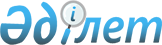 Об утверждении статистических форм общегосударственных статистических наблюдений по статистике сельского хозяйства и инструкций по их заполнению
					
			Утративший силу
			
			
		
					Приказ Председателя Агентства Республики Казахстан по статистике от 25 октября 2012 года № 296. Зарегистрирован в Министерстве юстиции Республики Казахстан 10 декабря 2012 года № 8159. Утратил силу приказом Председателя Агентства Республики Казахстан по статистике от 7 августа 2013 года № 176      Сноска. Утратил силу приказом Председателя Агентства РК по статистике от 07.08.2013 № 176 (вводится в действие с 01.01.2014).      В соответствии с подпунктами 2) и 7) статьи 12 Закона Республики Казахстан от 19 марта 2010 года "О государственной статистике", ПРИКАЗЫВАЮ:



      1. Утвердить:



      1) статистическую форму общегосударственного статистического наблюдения "О деятельности крестьянского или фермерского хозяйства" (код 0221104, индекс А-001, периодичность годовая), согласно приложению 1 к настоящему приказу;



      2) Инструкцию по заполнению статистической формы общегосударственного статистического наблюдения "О деятельности крестьянского или фермерского хозяйства" (код 0221104, индекс А-001, периодичность годовая), согласно приложению 2 к настоящему приказу;



      3) статистическую форму общегосударственного статистического наблюдения "Анкета обследования урожайности зерновой культуры" (код 0232104, индекс А-1 (урожайность), периодичность годовая), согласно приложению 3 к настоящему приказу;



      4) статистическую форму общегосударственного статистического наблюдения "Бланк лабораторного определения влажности сельскохозяйственной культуры перед уборкой урожая" (код 1601104, индекс В-1, периодичность годовая), согласно приложению 4 к настоящему приказу;



      5) статистическую форму общегосударственного статистического наблюдения "Бланк лабораторного определения влажности сельскохозяйственной культуры после уборки урожая" (код 1611104 индекс В-2, периодичность годовая), согласно приложению 5 к настоящему приказу;



      6) статистическую форму общегосударственного статистического наблюдения "О сборе урожая сельскохозяйственных культур в крестьянских или фермерских хозяйствах и хозяйствах населения" (код 0241104, индекс А-005, периодичность годовая), согласно приложению 6 к настоящему приказу;



      7) Инструкцию по заполнению статистической формы общегосударственного статистического наблюдения "О сборе урожая сельскохозяйственных культур в крестьянских или фермерских хозяйствах и хозяйствах населения" (код 0241104, индекс А-005, периодичность годовая), согласно приложению 7 к настоящему приказу;



      8) статистическую форму общегосударственного статистического наблюдения "Производство продукции животноводства в крестьянских или фермерских хозяйствах и хозяйствах населения" (код 0251103, индекс А-008, периодичность полугодовая), согласно приложению 8 к настоящему приказу;



      9) Инструкцию по заполнению статистической формы общегосударственного статистического наблюдения "Производство продукции животноводства в крестьянских или фермерских хозяйствах и хозяйствах населения" (код 0251103, индекс А-008, периодичность полугодовая), согласно приложению 9 к настоящему приказу;



      10) статистическую форму общегосударственного статистического наблюдения "Отчет о деятельности сельхозформирования" (код 0131104, индекс 1-сх, периодичность годовая), согласно приложению 10 к настоящему приказу;



      11) Инструкцию по заполнению статистической формы общегосударственного статистического наблюдения "Отчет о деятельности сельхозформирования" (код 0131104, индекс 1-сх, периодичность годовая), согласно приложению 11 к настоящему приказу;



      12) статистическую форму общегосударственного статистического наблюдения "Отчет о заготовке древесины и проведении лесокультурных и лесохозяйственных работ" (код 0101104, индекс 1-лес, периодичность годовая), согласно приложению 12 к настоящему приказу;



      13) Инструкцию по заполнению статистической формы общегосударственного статистического наблюдения "Отчет о заготовке древесины и проведении лесокультурных и лесохозяйственных работ" (код 0101104, индекс 1-лес, периодичность годовая), согласно приложению 13 к настоящему приказу;



      14) статистическую форму общегосударственного статистического наблюдения "О рыболовстве и аквакультуре" (код 0111104, индекс 1-рыба, периодичность годовая), согласно приложению 14 к настоящему приказу;



      15) Инструкцию по заполнению статистической формы общегосударственного статистического наблюдения "О рыболовстве и аквакультуре" (код 0111104, индекс 1-рыба, периодичность годовая), согласно приложению 15 к настоящему приказу;



      16) статистическую форму общегосударственного статистического наблюдения "О наличии и движении зерна" (код 0141101, индекс 2-сх (зерно), периодичность месячная), согласно приложению 16 к настоящему приказу;



      17) Инструкцию по заполнению статистической формы общегосударственного статистического наблюдения "О наличии и движении зерна" (код 0141101, индекс 2-сх (зерно), периодичность месячная), согласно приложению 17 к настоящему приказу;



      18) статистическую форму общегосударственного статистического наблюдения "Об охоте и отлове" (код 0121104, индекс 2-охота, периодичность годовая), согласно приложению 18 к настоящему приказу;



      19) Инструкцию по заполнению статистической формы общегосударственного статистического наблюдения "Об охоте и отлове" (код 0121104, индекс 2-охота, периодичность годовая), согласно приложению 19 к настоящему приказу;



      20) статистическую форму общегосударственного статистического наблюдения «Отчет о состоянии животноводства» (код 0201104, индекс 24-сх, периодичность годовая), согласно приложению 20 к настоящему приказу;



      21) инструкцию по заполнению статистической формы общегосударственного статистического наблюдения «Отчет о состоянии животноводства» (код 0201104, индекс 24-сх, периодичность годовая), согласно приложению 21 к настоящему приказу;



      22) статистическую форму общегосударственного статистического наблюдения «Отчет о состоянии животноводства» (код 0191101, индекс 24-сх, периодичность месячная), согласно приложению 22 к настоящему приказу;



      23) инструкцию по заполнению статистической формы общегосударственного статистического наблюдения «Отчет о состоянии животноводства» (код 0191101, индекс 24-сх, периодичность месячная), согласно приложению 23 к настоящему приказу;



      24) статистическую форму общегосударственного статистического наблюдения «О сборе урожая сельскохозяйственных культур» (код 0211104, индекс 29-сх, периодичность годовая), согласно приложению 24 к настоящему приказу;



      25) инструкцию по заполнению статистической формы общегосударственного статистического наблюдения «О сборе урожая сельскохозяйственных культур» (код 0211104, индекс 29-сх, периодичность годовая), согласно приложению 25 к настоящему приказу;



      26) статистическую форму общегосударственного статистического наблюдения "О наличии и движении семян масличных культур" (код 0151102, индекс 3-сх (масличные), периодичность квартальная), согласно приложению 26 к настоящему приказу;



      27) Инструкцию по заполнению статистической формы общегосударственного статистического наблюдения "О наличии и движении семян масличных культур" (код 0151102, индекс 3-сх (масличные), периодичность квартальная), согласно приложению 27 к настоящему приказу;



      28) статистическую форму общегосударственного статистического наблюдения "Отчет об итогах сева под урожай" (код 0161104, индекс 4-сх, периодичность годовая), согласно приложению 28 к настоящему приказу;



      29) Инструкцию по заполнению статистической формы общегосударственного статистического наблюдения "Отчет об итогах сева под урожай" (код 0161104, индекс 4-сх, периодичность годовая), согласно приложению 29 к настоящему приказу;



      30) статистическую форму общегосударственного статистического наблюдения "Об оказании сельскохозяйственных услуг" (код 0171104, индекс 8-сх (услуги), периодичность годовая), согласно приложению 30 к настоящему приказу;



      31) Инструкцию по заполнению статистической формы общегосударственного статистического наблюдения "Об оказании сельскохозяйственных услуг" (код 0171104, индекс 8-сх (услуги), периодичность годовая), согласно приложению 31 к настоящему приказу;



      32) статистическую форму общегосударственного статистического наблюдения "О наличии сельскохозяйственной техники" (код 1581112, индекс 10-мех, периодичность один раз в 3 года), согласно приложению 32 к настоящему приказу;



      33) Инструкцию по заполнению статистической формы общегосударственного статистического наблюдения "О наличии сельскохозяйственной техники" (код 1581112, индекс 10-мех, периодичность один раз в 3 года), согласно приложению 33 к настоящему приказу;



      34) статистическую форму общегосударственного статистического наблюдения "Наличие построек и сооружений в сельскохозяйственных предприятиях" (код 1591112, индекс 49-сх, периодичность один раз в 3 года), согласно приложению 34 к настоящему приказу;



      35) Инструкцию по заполнению статистической формы общегосударственного статистического наблюдения "Наличие построек и сооружений в сельскохозяйственных предприятиях" (код 1591112, индекс 49-сх, периодичность один раз в 3 года), согласно приложению 35 к настоящему приказу.



      2. Признать утратившими силу:



      1) приказ исполняющего обязанности Председателя Агентства Республики Казахстан по статистике от 18 августа 2010 года № 224 «Об утверждении статистических форм общегосударственных статистических наблюдений по статистике сельского хозяйства и инструкций по их заполнению» (зарегистрированный в Реестре государственной регистрации нормативных правовых актов за № 6484, опубликованный в газете «Казахстанская правда» от 11 ноября 2010 года № 303-305 (26364-26366);



      2) приказ Председателя Агентства Республики Казахстан по статистике от 23 августа 2011 года № 242 «О внесении изменений в приказ исполняющего обязанности Председателя Агентства Республики Казахстан по статистике от 18 августа 2010 года № 224 «Об утверждении статистических форм и инструкций по их заполнению общегосударственных статистических наблюдений по статистике сельского хозяйства» (зарегистрированный в Реестре государственной регистрации нормативных правовых актов за № 7215, опубликованный в газете «Казахстанская правда» от 5 мая 2012 года № 128-129 (26947-26948).



      3. Департаменту правового и организационного обеспечения совместно с Департаментом стратегического развития Агентства Республики Казахстан по статистике в установленном законодательством порядке:



      1) обеспечить государственную регистрацию настоящего приказа в Министерстве юстиции Республики Казахстан;



      2) направить на официальное опубликование в средства массовой информации настоящий приказ в течение десяти календарных дней после его государственной регистрации в Министерстве юстиции Республики Казахстан;



      3) обеспечить обязательную публикацию настоящего приказа на интернет-ресурсе Агентства Республики Казахстан по статистике.



      4. Департаменту стратегического развития Агентства Республики Казахстан по статистике довести настоящий приказ до сведения структурных подразделений и территориальных органов Агентства Республики Казахстан по статистике.



      5. Контроль за исполнением настоящего приказа возложить на Ответственного секретаря Агентства Республики Казахстан по статистике



      6. Настоящий приказ подлежит официальному опубликованию и вводится в действие с 1 января 2013 года.      Председатель                        А. Смаилов      «СОГЛАСОВАН»

      Исполняющий обязанности

      Министра сельского хозяйства

      Республики Казахстан

      ________________ М. Умирьяев

      1 ноября 2012 года

Приложение 1 к приказу      

Председателя Агентства      

Республики Казахстан по статистике

от 25 октября 2012 года № 296   

2. Ауыл шаруашылығы өнімдерін өндіру, қолдану және қоры туралы мәліметтерді көрсетіңіз

Укажите сведения о производстве, использовании и запасах продукции сельского хозяйства1 Мұнда және бұдан әрі  АШӨСЖ – Қазақстан Республикасы Статистика агенттігінің интернет-ресурсында орналасқан Ауыл, орман және балық шаруашылығы өнімдерінің (тауарлардың және қызметтердің) статистикалық жіктеуіші

Здесь и далее СКПСХ - Статистический классификатор продукции (товаров и услуг) сельского, лесного и рыбного хозяйства, расположенный на интернет ресурсе Агентства Республики Казахстан по статистике

3. Ауылшаруашылық өнімін өндіруге жұмсалған шығындар туралы мәліметтерді көрсетіңіз, мың теңге

Укажите сведения о затратах на производство сельскохозяйственной продукции, тысяч тенге2 Мұнда және бұдан әрі  ШТБА - Қазақстан Республикасы Статистика агенттігінің интернет-ресурсында орналасқан Шығындар түрлері бойынша анықтамалық

Здесь и далее СВЗ - Справочники видов затрат, расположенный на интернет ресурсе Агентства Республики Казахстан по статистике

4. Өсімдік шаруашылығындағы аяқталмаған өндіріс туралы ақпаратты көрсетіңіз

Укажите информацию о незавершенном производстве в растениеводстве

5. Ауылшаруашылық өнімін (өзінің және (немесе) өңделме шикізаттан) қайта  өңдеу туралы мәліметтерді көрсетіңіз

Укажите сведения о переработке сельскохозяйственной продукции (из своего и (или) давальческого сырья)3 Мұнда және бұдан әрі ӨӨСЖ - Қазақстан Республикасы Статистика агенттігінің интернет-ресурсында орналасқан Өнеркәсіптік өнімдердің (тауарлардың, қызметтердің) статистикалық жіктеуіші

Здесь и далее СКПП - Статистический классификатор промышленной продукции (товаров, услуг), расположенный на интернет ресурсе Агентства Республики Казахстан по статистике

6. Электр және жылу энергиясын жаңартылатын энергия көздерінен өндіру туралы  ақпаратты көрсетіңіз

Укажите сведения о выработке электро- и теплоэнергии за счет возобновляемых источников энергии                                    М.О. (егер бар болса)

                                       М.П. (если имеется)

Приложение 2 к приказу       

Председателя Агентства       

Республики Казахстан по статистике 

от 25 октября 2012 года № 296     

Инструкция

по заполнению статистической формы общегосударственного статистического наблюдения

"О деятельности крестьянского или фермерского хозяйства"

(код 0221104, индекс А-001, периодичность годовая)

      1. Настоящая Инструкция разработана в соответствии с подпунктом 7) статьи 12 Закона Республики Казахстан "О государственной статистике" от 19 марта 2010 года и детализирует порядок заполнения статистической формы общегосударственного статистического наблюдения "О деятельности крестьянского или фермерского хозяйства" (код 0221104, индекс А-001, периодичность годовая).



      2. Следующие определения применяются в целях заполнения данной статистической формы:



      1) статистический классификатор продукции (товаров и услуг) сельского, лесного и рыбного хозяйства (далее - СКПСХ) - классификатор, устанавливающий порядок классификации и кодирования продукции по видам экономической деятельности. Классификатор используется Агентством Республики Казахстан по статистике для изучения функциональной взаимосвязи продукции с видами экономической деятельности, для международных сопоставлений статистических данных по продукции сельского, лесного и рыбного хозяйства;



      2) первоначально оприходованный вес – физическая масса, полученная при уборке урожая без ее доработки, то есть с сорными и минеральными примесями (земля, частицы земли, стержни колосков), а также с избыточной влажностью;



      3) геотермальная энергия - это энергия в виде тепла, выделяемого земной корой (недр земли), обычно в форме нагретой воды или пара (тепло грунта, грунтовых вод, рек, водоемов);



      4) возобновляемые источники энергии - источники энергии, непрерывно возобновляемые за счет естественно протекающих природных процессов: энергия солнечного излучения, энергия ветра, гидродинамическая энергия воды для установок мощностью до тридцати пяти мегаватт; геотермальная энергия: тепло грунта, грунтовых вод, рек, водоемов, а также антропогенные источники первичных энергоресурсов: биомасса, биогаз и иное топливо из органических отходов, используемые для производства электрической и (или) тепловой энергии;



      5) ветровая энергия - это кинетическая энергия ветра, используемая для выработки электроэнергии с помощью ветродвигателей;



      6) солнечная энергия - выработка тепловой энергии с использованием солнечного тепла, для чего создается система, которая может накапливать энергию, полученную от солнца. Система солнечного обогрева обычно состоит из солнцеуловителя, теплохранилища и системы распределения тепла;



      7) продукция животноводства - готовые продукты, полученные в результате выращивания и хозяйственного использования сельскохозяйственных животных (молоко, яйца, шерсть, шкуры и другое), реализация на убой всех видов скота и птицы в живом весе, продукция пчеловодства и пушного звероводства;



      8) незавершенное производство в растениеводстве - затраты на услуги по обработке земли - вспашку зяби, поднятие паров, подготовка почвы для посева озимых культур под урожай будущих периодов; затраты на заложение, обработку и содержание садов;



      9) продукция растениеводства – продукция, полученная в процессе возделывания сельскохозяйственных культур (зерновых, масличных, сахарной свеклы, хлопка и другие);



      10) стоимость реализованной продукции – сумма полученного и подлежащего к получению дохода от реализации отпущенной (отгруженной) готовой сельскохозяйственной продукции за минусом налога на добавленную стоимость, акцизов, а также стоимости возвращенных товаров, скидки с продаж и скидки с цены, представленных покупателю;



      11) себестоимость продукции – денежное выражение затрат на производство и реализацию продукции;



      12) себестоимость реализованной продукции – фактическая себестоимость отпущенной (отгруженной) готовой сельскохозяйственной продукции;



      13) вес после доработки (зачетный вес) – физическая масса, полученная после очистки и сушки урожая, то есть со скидкой на степень влажности и засоренности. 



      3. Наблюдение проводится 1 раз в год с 14 по 28 февраля. В опросе принимают участие попавшие в выборку крестьянские или фермерские хозяйства. Данные в статистической форме заполняются за отчетный год со слов главы (или членов крестьянского или фермерского хозяйства). По желанию представителя крестьянского или фермерского хозяйства статистическая форма заполняется ими самими.



      Статистическая форма заполняется в разрезе видов сельскохозяйственной продукции в соответствии с СКПСХ.



      Если сельскохозяйственная деятельность осуществляется на территории нескольких районов и (или) областей, крестьянские или фермерские хозяйства представляют статистическую форму, выделяя информацию по каждой территории на отдельных бланках, то есть данные отражаются по месту осуществления сельскохозяйственной деятельности.



      4. В графе 1 раздела 2 отражаются объемы производства сельскохозяйственной продукции за отчетный год в натуральном выражении.



      Производство продукции растениеводства указывается для различных культур либо в первоначально-оприходованном весе, либо в весе после доработки (в зачетном весе).



      Производство зерновых и бобовых (на зерно) культур, сахарной свеклы (фабричной), хлопка-сырца, табака, семян масличных культур показывается в весе после доработки; картофеля, овощей открытого и закрытого грунта, кормовых культур (кормовые корнеплоды, бахчи кормовые, кукуруза на корм, однолетние и многолетние травы на сено, зеленый корм, сенаж, травяную муку и для получения гранул и брикетов, на выпас, на семена), плодово-ягодных культур и винограда - в первоначально оприходованном весе.



      По сахарной свекле (фабричной) показывается сбор с посевов, предназначенных для сдачи продукции на сахарные заводы для переработки. По табаку учитываются все ломки, как основные, так и дополнительные. По картофелю включается весь урожай, в том числе полученный в результате перепашки и боронования картофельных массивов после основной уборки. По овощам показывается также продукция частичного сбора овощей до и после массовой уборки.



      По продукции животноводства указывается производство сырых продуктов, полученных в результате выращивания и хозяйственного использования сельскохозяйственных животных и птицы (мясо, молоко, шерсть, яйца и другое). Скот и птица на убой показывается в живом весе. Яйца, шкуры мелкие и крупные показываются в тысячах штук, шкурки кроликов и каракуль – в штуках.



      В графе 2 показывается количество реализованной сельскохозяйственной продукции за отчетный год, включая остатки продукции прошлых лет, в натуральном выражении, в графе 3 – доход от реализации продукции, в графе 4 – сумма затрат на производство и реализацию продукции.



      В графе 5 показывается количество продукции, изъятой из реализации и забракованной для потребления, в результате порчи в ходе транспортировки, переработки, хранения или упаковки.



      В графе 6 показываются запасы продукции на складах на конец года.



      5. В разделе 3 отражаются все затраты на возделывание и выращивание продукции растениеводства и животноводства, включая услуги сторонних организаций, связанные с производством продукции. Не показываются расходы периода, которые не включаются в производственную себестоимость продукции. К ним относятся общие и административные расходы, расходы по реализации продукции, расходы на выплату процентов.



      По строке 1.1.1 отражается стоимость семян и посадочного материала, израсходованных для посева под урожай отчетного года. При этом стоимость продукции собственного производства оценивается по себестоимости, покупной - по ценам приобретения.



      По строке 1.1.2 отражается стоимость всех видов кормов, скормленных скоту и птице за отчетный год. При этом стоимость этой продукции собственного производства оценивается по себестоимости, покупной - по ценам приобретения.



      По строке 1.1.3 отражается стоимость минеральных удобрений, внесенных под урожай отчетного года.



      По строке 1.3 указывается стоимость нефтепродуктов, израсходованных в растениеводстве и животноводстве за отчетный год.



      По строке 1.4 отражается стоимость энергии, израсходованной в растениеводстве и животноводстве за отчетный год. При этом покупная энергия оценивается по ценам приобретения, энергия собственного производства - по себестоимости.



      По строке 1.9.1 отражается плата за воду, забираемую из водохозяйственных систем и израсходованную на нужды растениеводства и животноводства.



      По строке 1.2 указывается стоимость приобретенных со стороны ремонтных и строительных материалов, запасных частей по ценам приобретения с учетом транспортно-заготовительных расходов.



      По строке 1.5 показывается оплата стоимости работ и услуг производственного характера, выполненных сторонними субъектами: выполнение отдельных операций по изготовлению продукции, обработке сырья и материалов, контроля за соблюдением установленных технологических процессов, работы в полеводстве, овощеводстве открытого грунта, в защищенном грунте, по защите растений от болезней и вредителей, подготовке и внесению удобрений, погрузке, разгрузке и транспортировке продукции растениеводства, работы в садоводстве, виноградарстве и на плантациях других многолетних насаждений, работы агромелиоративные, услуги по уходу за скотом и птицей, по подготовке кормов к скармливанию, раздаче кормов, поению животных, транспортировке продукции животноводства, искусственному осеменению животных, подготовке к реализации и убою скота на мясо, механизированной очистке помещений от навоза, уборке навоза из кошар с вырезкой кизяка вручную, комплексной механизации ферм и другое.



      По строке 3 отражаются расходы на заработную плату, как в денежной, так и в натуральной форме, независимо от источников финансирования.



      По строке 2 показываются все затраты на содержание основных средств и общая сумма начисленной амортизации основных средств, рассчитанной исходя из их первоначальной стоимости и нормативного срока службы.



      По строке 9 отражаются все остальные затраты, понесенные предприятием при производстве продукции (товаров и услуг), которые по своему характеру не могут быть отнесены ни к одному из перечисленных выше видов затрат.



      6. По разделу 4 в площадь чистых паров (включая сидеральные и кулисные, а также черные пары) включаются площади только чистых паров, предназначенных под посев озимых культур осенью текущего года, а также под посев яровых культур в будущем году.



      В площадь чистых паров включаются:



      1) черные пары, то есть чистые пары, поднятые осенью прошлого года под посевы озимых текущего года;



      2) кулисные чистые пары, на которых произведен посев высокостебельных культур с целью задержания зимой снега на полях и борьбы с эрозией почв, сидеральные пары, на которых произведен посев бобовых культур на зеленое удобрение;



      3) ранние пары, то есть чистые пары, обработка которых начинается весной в год парования.



      Не включаются в площадь чистых паров: занятые пары (кроме сидеральных), перепашка паров; черные пары, поднятые осенью прошлого года, но фактически использованные под посев яровых культур текущего года.



      В площадь чистых паров не должны включаться площади, вспаханные на вновь осваиваемых в текущем году залежных землях.



      По вспашке зяби указывается площадь, обработанная по различным технологиям основной обработки почвы (вспашка, дискование тяжелыми дисковыми боронами, безотвальная и плоскорезная обработка, фрезерование) осенью после сбора урожая и предназначенная для посева сельскохозяйственных культур весной будущего года.



      Площадь, подготовленная на зябь, на которой произведен подзимний посев яровых культур, из общей обработанной площади на зябь не исключается.



      Перепашка картофельного поля с целью подборки оставшихся клубней включается в площадь зяби.



      Не включаются в площадь зяби:



      площадь вновь распаханных в текущем году залежных земель;



      пары, поднятые весной и летом текущего года, оставленные под посев яровых культур в будущем году;



      черные пары, поднятые осенью под урожай будущих лет;



      взлущенная стерня, если на этой площади не произведена последующая основная обработка почвы;



      площади посевов сахарной свеклы после уборки свеклоподъемниками и свеклокомбайнами.



      7. В разделе 6 указываются сведения о выработанной электрической и тепловой энергии возобновляемыми источниками энергии.



      Геотермальную энергию используют для выработки электроэнергии, обогрева домов, учреждений и промышленных предприятий. В качестве теплоносителя используют сухой пар, перегретую воду или какой-либо теплоноситель с низкой температурой кипения (аммиак, фреон и тому подобное).



      Энергия ветра вырабатывается при помощи ветряных электростанций с горизонтальной и вертикальной осью. Ветряные электростанции с вертикальной осью могут работать независимо от направления ветра и не имеют вращающегося машинного отделения. Ветряные электростанции с горизонтальной осью обычно состоят из башни, ветровой турбины с лопастями и электрического генератора.



      Примечание: Х – данная позиция не подлежит заполнению.



      8. Арифметико-логический контроль:



      1) Раздел 2 «Сведения о производстве, использовании и запасах продукции сельского хозяйства» по всем строкам:



      если заполнена графа 2, то должны быть заполнены графы 3 и 4 для каждой строки;



      2) Раздел 5 «Сведения о переработке сельскохозяйственной продукции (из своего и (или) давальческого сырья)»:



      если заполнена графа 1, то должна быть заполнена графа 2 для каждой строки.

Приложение 3 к приказу     

Председателя Агентства     

Республики Казахстан по статистике 

от 25 октября 2012 года № 296            Құрметті сауалнамаға жауап беруші!

Сізді сауалнаманы толтыруға қатысуға шақырамыз. Қазақстан Республикасының «Мемлекеттік статистика туралы» 2010 жылғы 19 наурыздағы Заңына сәйкес сіз берген ақпарат жарияланбайды, тек қана қорытынды мәлімет жинақтап, Қазақстан ауыл негізгі пікірін түйіндеуге және осы шаруашылықтарға көмек көрсету жолдарын қарастыруға қолданылады.           Ынтымақтастығыңыз үшін алғыс айтамыз                Уважаемый респондент!

Приглашаем Вас принять участие в заполнении анкеты. Полученные от Вас данные в соответствии с Законом Республики Казахстан «О государственной статистике» от 19 марта 2010 года не разглашаются, а будут использованы только для получения сводных данных, выработки общей концепции дальнейшего развития сельскохозяйственных товаропроизводителей в Казахстане и изучения возможности оказания помощи данным хозяйствам.                         Благодарим за сотрудничествоЗерттелетін алқап туралы ақпарат: 

Информация об обследуемом поле:Іріктеу №           Іріктеу орны       Сынама №

№ выборки __________ Место выборки ________ № пробы _______ Ауылдық округтың коды

Код сельского округа ____________________________________ Аудандық статистика басқарма маманының аты-жөні _________________________________

ФИО специалиста районного управления статистикиАқпарат шаруа (фермер) қожалығы иесінің немесе ауыл шаруашылығы кәсіпорын басшысының айтуынан жазылады.

Информация записывается со слов главы крестьянского (фермерского) хозяйства или руководителя сельхозпредприятия.

_________________________________________________________

            зерттелетін дәнді дақылдың атауы

           наименование обследуемой зерновой культуры

1. Бұл маусымда Сіз қанша гектар жинауға ниеттісіз?          гектар

Сколько гектаров в этом сезоне Вы намереваетесь убрать?     ______________ гектаров

2. Қазір мен осы дақыл егілген Сіздің барлық алқаптарыңызды навигациялық қатарға орналастыруым және әр алқаптағы жердің ауданын гектарда білуім қажет. Бұл ақпарат Сіздің облыстағы осы дақылдың түсімділігін анықтау үшін бір немесе бірнеше алқапты кездейсоқ сұрыптау үшін пайдаланылатын болады.

Сейчас мне необходимо расположить все Ваши поля под данной культурой на навигационной карте и узнать площадь земли в гектарах на каждом поле. Эта информация будет использоваться для случайной выборки одного или нескольких Ваших полей для определения урожайности этой культуры в Вашей области.

3. Таңдалған алқап бойынша сұрақтар:

Вопросы по выбранному полю:

      1) Дақылдың атауы (сорты және класы)

      Название культуры (сорт и класс) 

      ______________________________________

      2) Алғы егіс (сүрі жер немесе былтыр осы жерге егілген дақыл)

      Предшественник (пары или культура, засеянная в прошлом году на этом поле) ______________________

4. Сіз рұқсат берсеңіз, мен алқапқа барып, сынама алатын, ауданы 1 шаршы метр шағын учаскенібелгілеймін. Мен түсім жинардың алдында, осы учаскедегі барлық масақтардың көлемін, салмағын және ылғалдылығын анықтау үшін кесіп алуға келемін. Сіз келісесіз бе?

С Вашего разрешения я пройду на поле и обозначу маленький участок размером в 1 квадратный метр, на котором мне надо будет взять пробу. Я вернусь перед самой уборкой, чтобы срезать все колосья с этого участка для определения их размера, веса и влажности. Вы согласны?

5. Түсім жинардың алдында сынама алуға маған қай күні келуге болады?

Когда мне можно прийти перед самой уборкой урожая, чтобы взять пробу? _____________________________________________

6. Түсім жиналған соң, өнім шығысын анықтау мақсатында басқа учаскені зерттеуге маған қай күні келуге болады?

Когда мне можно прийти после уборки урожая, для того, чтобы обследовать другой участок с целью определения потерь урожая?______________________________________________Интервьюердің Т.А.Ә., қолы 

Ф.И.О., подпись интервьюера _________________ « _____ » ____________ 20 ________                                М.О. (егер бар болса)

                                   М.П. (если имеется)«Дәнді дақылдардың түсімділігін зерттеу»

(коды 0232104, индексі А-1 (түсімділік),

кезеңділігі жылдық) сауалнамаға қосымша

Приложение к анкете «Обследования урожайности

зерновой культуры» (код 0232104, индекс А-1

(урожайность), периодичность годовая)  

 Зерттелетін алқап туралы ақпарат:   Іріктеу №          Іріктеу орындары

Информация об обследуемом поле:       № выборки ___________                    Места выборок             ___________Ауылдық округтың коды

Код сельского округа _________________________________Интервьюердің Т.А.Ә., қолы

Ф.И.О., подпись интервьюера __________________________ Берілген учаскені табу қадамдарының саны

Количество шагов для нахождения заданного участка1 Іріктеу қадамдарының жиынтығы әдістемелік нұсқаулықтан әр іріктеу үшін бөлек толтырылады

Набор шагов для выборки заполняется  из методического руководства для каждой выборки отдельно24-бағанда егілмеген учаске, егісі шықпай қалғандар, үсігені, шайып кетілгені, жолдың астында қалғандары және тағы басқалары жазылады;

в графе 4 записывается не посеянный участок, с не взошедшим посевом, погибший от холодов, смытый, оставшийся под дорогами и так далее;37-бағанда: осы шаруашылықтың алқаптарына түскен барлық іріктеу жерлері («іріктеу жерлері» деректері титулдық парақтан және тек қана іріктеуге түскен алқапқа қарама-қарсы) жазылады.

в графе 7 записывается: все места выборок, попавшие на поля данного хозяйства (данные «места выборок» записываются с титульного листа и только напротив поля, попавшего в выборку).Интервьюердің Т.А.Ә., қолы

Ф.И.О., подпись интервьюера ____________________ 20 _____ » ______ » _________

Приложение 4 к приказу        

Председателя Агентства        

Республики Казахстан по статистике 

от 25 октября 2012 года № 296    Аудан __________________________________

РайонКәсіпорынның (шаруа қожалығының) атауы __________________________________________

Наименование предприятия (крестьянского хозяйства)КҰЖЖ коды

Код ОКПО      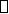 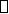 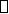 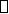 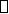 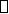 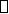 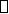 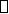 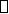 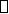 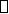 БСН коды

Код БИН      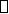 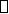 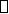 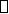 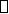 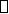 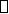 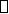 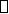 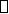 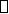 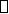 Зерттелетін алқап туралы ақпарат:

Информация об обследуемом поле:Іріктеу №       Іріктеу орны      Сынама №

№ выборки ________ Место выборки ______ № пробы _______Д?нді дақылдың атауын, сорты мен класын жазыңыз*:

Запишите название зерновой культуры, сорт и класс:Лаборантпен толтырылады:

Заполняется лаборантом:

      1. Осы шаруашылықтан сынама салынған қанша қағаз пакет алғаныңызды жазыңыз

      Запишите, сколько бумажных пакетов с пробами Вы получили из данного хозяйства    ______________

      2. Қағаз пакеттегі таңба қағаздан көшіріп жазыңыз:

      Перепишите с маркировочного ярлыка на бумажном пакете:      а) сынама №

      № пробы _________________________________________ 

      б) масақтар саны

      количество колосков _____________________________       3. Сынама масақтарын бастырудан кейін бастырып алынған дән

      Молотое зерно, полученное после молотьбы колосков пробы

      а) дәннің салмағы

      вес зерна  _______________________________ грамм

      б) дән ылғалдылығы

      влажность зерна ________________________________ %      Ескерту: егер ылғалдылығын анықтауға алынған дәннің үлгісі тым аз немесе тым құрғақ болса, мынаны орындаңыз:

      Примечание: если образец зерна, взятый для определения влажности слишком мал или слишком сух, выполните следующее:

      бастырылған дәннен басқа үлгі таңдап алуға тырысыңыз. Болмаса, ылғалдылығы белгілі бір түйір дәнді (тура осындай класты және жетіп-пісу сатысындағыны қолданыңыз) ылғалдылығын анықтау есептелетіндей қылып үлгіге қосыңыз. Үлгінің ылғалдылығы мына формуланы қолданған кезде есептелуі мүмкін:

      попробуйте подобрать другой образец из молотого зерна. Если нет, тогда добавьте гранулу зерна известной влажности (используйте такой же класс и стадию зрелости) к образцу так, чтобы определение влажности могло быть рассчитано. Влажность образца может быть получена при использовании следующей формулы:

                  Е = (А + B) * D - (B * C) / А* А-1 (түсімділік) Дәнді дақылдың түсімділігін зерттеу сауалнамасы

Анкета обследования урожайности зерновой культуры А-1 (урожайность)Лаборанттың қолы       Жүргізілген зерттеудің күні

Подпись лаборанта _______ Дата проведенного исследования 20 ______ « ____ » ________

Лабораторияға түскен күні:

Дата поступления в лабораторию: 20 ______ «___» _______                                            М.О.

                                        М.П.

Приложение 5 к приказу       

Председателя Агентства       

Республики Казахстан по статистике 

от 25 октября 2012 года № 296    Зерттелетін алқап туралы ақпарат:

Информация об обследуемом поле:Іріктеу №     Іріктеу орны     Сынама №

№ выборки ______  Место выборки  _____  № пробы  ______Дәнді дақылдың атауын, сорты мен класын жазыңыз*:

Запишите название зерновой культуры, сорт и класс:Лаборантпен толтырылады:

Заполняется лаборантом:

      Қағаз пакеттегі таңба қағаздан көшіріп жазыңыз:

      Перепишите с маркировочного ярлыка на бумажном пакете:

      а) қағаз пакеттегі барлық масақтардың, дәндер және жармалардың жиынтық салмағы

      суммарный вес всех колосков, зерен и сечки в бумажном мешке    _______________ грамм

      б) дәннің салмағы

      вес зерна ____________________________ грамм

      в) дәннің ылғалдылығы

      влажность зерна __________________________ %      Ескерту: үлгінің салмағы ылғалдылықты анықтауға тым аз болса, ылғалдылығы белгілі бір түйір дәнді ылғалдылығын анықтауды жүргізуге болатындай етіп таңдалған үлгілерге қосыңыз. Таңдалған үлгінің ылғалдылық мөлшерін мына формуланы қолданып есептеуге  болады:      Примечание: если вес образца слишком мал для определения влажности, достаточно будет добавить зернышко с уже известной влажностью к выбранным образцам так, чтобы можно было бы провести определение влажности. Содержание влажности выбранного образца может тогда быть получено, используя следующую формулу:              Е = (А + B) * D - (B * C) / АМұндағы А = кішкене немесе құрғақ дән үлгісінің салмағы

Где     А = вес маленького или сухого образца зерна  

        __________________________ грамм

       B = ылғалдылықты анықтауға қажет қосымша дәннің салмағы

        B = вес дополнительного зернышка, требуемого для определения  влажности _____________ грамм

       C = В ылғалдылығының белгілі пайызы (қосымша дәннің)

        C = известный процент влажности B (дополнительного  зернышка) __________________________ %

       D = А + В ылғалдылығының пайызы (аралас)

        D = процент влажности А + B (смешанных) 

        ____________________________ %

       E = нәтиже – кішкене дән үлгісінің ылғалдылық пайызы (3-тармақта жазылады)

        E = результат  –  процент влажности маленьких образцов (записывается в пункт 3)  ____________ %* А-1 (түсімділік) Дәнді дақылдың түсімділігін зерттеу сауалнамасы

Анкета обследования урожайности зерновой культуры А-1 (урожайность)Лаборанттың қолы          Жүргізілген зерттеудің күні

Подпись лаборанта ____________ Дата проведенного исследования  20 ___ « ____ » _____Лабораторияға түскен күні:

Дата поступления в лабораторию:  20 ___  « ___ » _____М.О.

М.П.

Приложение 6 к приказу    

Председателя Агентства    

Республики Казахстан по статистике 

от 25 октября 2012 года № 296   2. Маусымдық дақылдардың түсімін жинау туралы ақпаратты көрсетіңіз

Укажите информацию о сборе урожая сезонных культур 1 ӘАОЖ - Қазақстан Республикасы Статистика агенттігінің интернет-ресурсында орналасқан ?кімшілік-аумақтық объектілер жіктеуіші

КАТО – Классификатор административно-территориальных объектов, расположенный на интернет-ресурсе Агентства Республики Казахстан по статистике

2 Мүнда және бұдан әрі АШӨСЖ - Қазақстан Республикасы Статистика агенттігінің интернет-ресурсында орналасқан Ауыл, орман және балық шаруашы-лығы өнімдерінің (тауарлардың және қызметтердің) статистикалық жіктеуіші

Здесь и далее СКПСХ – Статистический классификатор продукции (товаров и услуг) сельского, лесного и рыбного хозяйства, расположенный на интернет-ресурсе Агентства Республики Казахстан по статистике

3 Мүнда және бұдан әрі ш.м. – шаршы метр

Здесь и далее кв.м. – квадратный метр

4 Мүнда және бұдан әрі кг - килограмм

Здесь и далее кг - килограмм3. Көпжылдық дақылдардың түсімін жинау туралы ақпаратты көрсетіңіз

Укажите информацию о сборе урожая многолетних культур5 АШҚИ - Ауыл шаруашылығындағы құрылыстар мен имараттар анықтамасы

СПССХ - Справочник построек и сооружений в сельском хозяйстве4.2. Қорғалған топырақтың ауылшаруашылық дақылдарын түсімін жинау туралы ақпаратты көрсетіңіз

Укажите информацию о сборе урожая сельскохозяйственных культур закрытого грунта5. Тыңайтқыштарды енгізу мен қолдану туралы ақпаратты көрсетіңіз

Укажите информацию о внесении и использовании удобрений6. Тыңайтылған аудан туралы ақпаратты көрсетіңіз

Укажите информацию об удобренной площади7. Дәнді дақылдарды өсіргенде ылғалресурссақтау технологиясын қолдану туралы мәліметті көрсетіңіз, ш.м.

Укажите сведения о применении влагоресурсосберегающих технологий при возделывании зерновых культур, кв.м.6 Мүнда және бұдан әрі ШФҚ – шаруа немесе фермер қожалықтары

Здесь и далее КФХ – крестьянские или фермерские хозяйства

Приложение 7 к приказу      

Председателя Агентства      

Республики Казахстан по статистике 

от 25 октября 2012 года № 296     

Инструкция

по заполнению статистической формы

общегосударственного статистического наблюдения

«О сборе урожая сельскохозяйственных культур в крестьянских

или фермерских хозяйствах и хозяйствах населения»

(код 0241104, индекс А-005, периодичность годовая)

      1. Настоящая Инструкция разработана в соответствии с подпунктом 7) статьи 12 Закона Республики Казахстан «О государственной статистике» от 19 марта 2010 года и детализирует порядок заполнения статистической формы общегосударственного статистического наблюдения «О сборе урожая сельскохозяйственных культур в мелких крестьянских (фермерских) хозяйствах и хозяйствах населения» (код 0241104, индекс А-005, периодичность годовая).



      2. Следующие определения применяются в целях заполнения данной статистической формы:



      1) статистический классификатор продукции (товаров и услуг) сельского, лесного и рыбного хозяйства (далее – СКПСХ) – классификатор, устанавливающий порядок классификации и кодирования продукции по видам экономической деятельности. Классификатор используется Агентством Республики Казахстан по статистике для изучения функциональной взаимосвязи продукции с видами экономической деятельности, для международных сопоставлений статистических данных по продукции сельского, лесного и рыбного хозяйства;



      2) сельскохозяйственный товаропроизводитель – физическое или юридическое лицо, занимающееся товарным производством сельскохозяйственной продукции;



      3) первоначально оприходованный вес – физическая масса, полученная при уборке урожая без ее доработки, то есть с сорными и минеральными примесями (земля, частицы земли, стержни колосков), а также с избыточной влажностью;



      4) посевная площадь – это площадь пашни, засеянная сельскохозяйственными культурами. В ее состав входят: озимые посевы прошлого года за вычетом зимней гибели; яровые, посеянные в текущем году на самостоятельной площади, включая пересев озимых и многолетние травы посева данного года (беспокровные); многолетние травы посева прошлых лет на площади, которая будет убираться в текущем году (укосная площадь, сохранившаяся к весне);



      5) валовой сбор – продукция, произведенная (собранная) со всей площади посева различных сельскохозяйственных культур, сельскохозяйственных насаждений или других сельскохозяйственных угодий. Валовой сбор зерновых культур, подсолнечника, сахарной свеклы (фабричной), а так же продукция хлопчатника (хлопок-сырец) и табака устанавливается в весе после доработки (зачетном весе), по остальным культурам – в первоначально-оприходованном (бункерном) весе;



      6) убранная площадь – фактическая площадь, с которой собран урожай сельскохозяйственных культур;



      7) хозяйства населения – личные подсобные хозяйства населения, коллективные сады и огороды, дачные участки;



      8) теплица – это специальное помещение, покрытое любым светопрозрачным материалом, предназначенное для круглогодичного выращивания тепличных растений и рассады;



      9) культуры многолетние – виноград, фрукты, цитрусовые, плоды семечковые и косточковые, деревья плодовые, кустарники и орехи прочие, плоды маслосодержащие, специи, культуры ароматические и фармацевтические, культуры многолетние прочие;



      10) культуры сезонные – культуры зерновые, бобовые, семена масличные, овощи и бахчевые, корнеплоды и клубнеплоды (картофель, сахарная свекла), табак, культуры волокнистые прядильные (хлопок-сырец, лен, конопля), культуры сезонные прочие (культуры кормовые, цветы);



      11) орошаемые сельскохозяйственные угодья – земли, пригодные для сельскохозяйственного использования и полива, имеющие постоянную или временную оросительную сеть, связанную с источником орошения, водные ресурсы которого обеспечивают полив этих земель стоком не ниже 75 процентов обеспеченности в оптимальные сроки по проектным или действующим нормативам оросительных норм при существующем коэффициенте полезного действия системы;



      12) посевной комплекс – это комплекс, который может одновременно проводить несколько агротехнических операций, такие как посев, внесение удобрении и закрытие влаги;



      13) стерневая сеялка – это сеялка, оборудованная анкерными или долотовидными сошниками. Позволяет вести прямой посев зерновых культур с применением влагоресурсосберегающих технологий;



      14) вес после доработки (зачетный вес) – физическая масса, полученная после очистки и сушки урожая, то есть со скидкой на степень влажности и засоренности;



      15) крестьянское или фермерское хозяйство – трудовое объединение лиц, в котором осуществление индивидуального предпринимательства неразрывно связано с использованием земель сельскохозяйственного назначения для производства сельскохозяйственной продукции, а также с переработкой и сбытом этой продукции;



      16) влагоресурсосберегающая технология – технология целью которой является максимальное сохранение растительных остатков на поверхности, достигаемое путем разбрасывания соломы в период уборки урожая, и минимизация механических обработок почвы.



      3. В наблюдении принимают участие попавшие в выборку крестьянские или фермерские хозяйства и хозяйства населения.



      Субъектами крестьянского или фермерского хозяйства являются граждане Республики Казахстан и (или) оралманы, занимающиеся предпринимательской деятельностью без образования юридического лица.



      Крестьянское или фермерское хозяйство выступает в формах:



      крестьянского хозяйства, в котором предпринимательская деятельность осуществляется в форме семейного предпринимательства, основанного на базе общей совместной собственности;



      фермерского хозяйства, основанного на осуществлении личного предпринимательства;



      фермерского хозяйства, организованного в форме простого товарищества на базе общей долевой собственности на основе договора о совместной деятельности.



      4. Если выращивание сельскохозяйственных культур осуществляется на территории нескольких районов и (или) областей, крестьянские или фермерские хозяйства представляют статистическую форму, выделяя информацию по каждой территории на отдельных бланках, то есть данные отражаются по месту выращивания.



      5. В статистической форме показываются уточненные данные о размерах посевных площадей, фактически убранная площадь, фактический сбор урожая и площади погибших посевов яровых культур с выделением данных по орошаемым землям и отдельных культур предусмотренных формой, согласно кодам СКПСХ. При этом сведения по орошаемым землям в хозяйствах населения в статистической форме не выделяются.



      6. В разделе 1 указывается место (область, город, район, населенный пункт) фактического осуществления деятельности в области выращивания сельскохозяйственных культур, независимо от места регистрации.



      7. В графе 3 раздела 2 данные об уточненных посевных площадях отражаются с учетом фактических посевов поздних культур под урожай текущего года, (например, летних посадок картофеля); с учетом фактических размеров полностью погибших посевов озимых культур, а также с учетом хозяйственного использования посевов (на зерно, сено и так далее). При этом площади погибших (списанных) посевов должны быть подтверждены актами.



      Если на площади озимых культур, использованных на зеленый корм или силос в текущем году до окончания весеннего сева, были произведены посевы яровых культур, то посевы этих яровых культур показываются по соответствующей яровой культуре как основные посевы и включаются в общую посевную площадь. Посевы озимых культур, использованные на зеленый корм или силос, являются промежуточными посевами и в общую посевную площадь не включаются, также не включаются в общую посевную площадь повторные (пожнивные), междурядные (уплотненные) посевы.



      Погибшие в летний период зерновые и зернобобовые культуры (даже в том случае, если они были использованы на выпас, сено, зеленый корм и силос) из числа зерновых не исключаются и, следовательно, не переводятся в группу кормовых культур, а показываются по первоначальному назначению.



      Если погибшие в летний период культуры были пересеяны другими культурами, то показываются посевные площади тех культур, которыми был произведен пересев, и сбор урожая этих культур.



      Если посевы зерновых культур, произведенные на сено, зеленый корм или силос, фактически убирались на зерно, они показываются в группе зерновых культур по соответствующей культуре.



      Если отдельные участки посевов (из числа погибших) весной предназначались на зерно, а фактически (в виде исключения) были убраны и использованы на сено, зеленый корм, силос и так далее, в статистической форме показываются в группе однолетних трав или посевов на силос, с обязательным объяснением причин перевода зерновых в кормовые культуры и его документальным подтверждением. Исключение составляют посевы некоторых культур, таких как рис, просо, гречиха, которые предназначаются только на зерно.



      В графе 5 показывается фактически убранная площадь, на которой в отчетном году были произведены уборочные работы: по зерновым культурам, семенам технических культур и трав – площадь, с которой произведен обмолот (включая уборку комбайнами); по остальным культурам – вся фактически убранная к отчетному сроку площадь, включая и ту площадь, с которой собран урожай, но еще полностью не учтен и не оприходован.



      Если площадь уборки по каждой сельскохозяйственной культуре окажется меньше посевной площади (за счет летней гибели посевов или вследствие перевода посевов), хозяйства в обязательном порядке должны представить подтверждение списания погибших посевов и объяснения причин правильности такого перевода.



      Убранные площади повторных (пожнивных), междурядных (уплотненных) посевов суммируются с основными посевами соответствующей культуры и показываются в общей площади уборки.



      Так как уборка сельскохозяйственных культур в основном заканчивается к 1 ноябрю и фактическое использование посевов уже известно, тщательно проверяется правильность данных о размере площади уборки и сборе урожая каждой культуры по их фактическому использованию.



      В графах 7, 9 по зерновым и бобовым (на зерно) культурам показывается все количество зерна, полученное от уборки комбайнами, от обмолота молотилками и вручную. Также учитывается сбор падалицы.



      Валовой сбор зерна, включая початки кукурузы в полной спелости в пересчете на сухое зерно, масличных культур, сахарной свеклы (фабричной), показывается в первоначально оприходованном весе (графа 7) и в весе после доработки (графа 9). По остальным культурам валовой сбор показывается в первоначально оприходованном весе. В эти графы включается также продукция, собранная, но не взвешенная и не оприходованная.



      Пересчет початков кукурузы в полной спелости на сухое зерно осуществляется следующим образом: физический вес початков кукурузы умножается на коэффициент 0,7 – средний выход зерна кукурузы из початков.



      По хлопчатнику и табаку учитывается вся убранная площадь посевов, включая полосы затенения. Сбор урожая по этим культурам показывается в зачетном весе; по табаку должны учитываться все ломки – основные и дополнительные.



      По масличным семенам и плодам маслосодержащим показываются убранные площади и валовой сбор семян и плодов подсолнечника, рапса, сафлора, горчицы, сои, арахиса, кунжута и других масличных культур.



      По картофелю показываются убранные площади и валовой сбор картофеля весенней и летней посадки.



      По бахчам продовольственным показывают убранные площади и валовой сбор арбузов и дынь.



      По овощам показываются убранные площади и валовой сбор овощей, выращиваемых в открытом грунте, включая посевы под пленкой.



      По кормовым культурам показываются убранные площади сахарной свеклы, корнеплодов, бахчей, предназначенных на корм скоту, кукурузы на зеленый корм, а также укосные площади сеяных однолетних и многолетних трав, предназначенных для уборки на сено, зеленый корм, семена и выпас. При проведении двух и более укосов трав в анкете отражается площадь только одного укоса.



      По кукурузе на корм показывается укосная площадь кукурузы в до молочно-восковой, молочно-восковой и восковой спелости на силос и зеленый корм.



      По однолетним травам, многолетним травам показывается укосная площадь однолетних трав (без озимых на зеленый корм), площадь многолетних трав, включая площади, засеянные осенью прошлого года.



      По естественным сенокосам и пастбищам показывается укосная площадь естественных сенокосов и пастбищ на сено и зеленый корм.



      По сену показывается весь валовой сбор сена, полученный со всех укосов на своем участке, а также сено, заготовленное на землях сельхозпредприятий и других землепользователей кроме сена, сданного на склады сельхозформирований.



      Цветы, срезанные свежие открытого грунта показываются, в штуках.



      В графах 7, 9 по всем культурам также включается и урожай, выданный в виде натуроплаты за работы по его уборке.



      Если сельскохозяйственный товаропроизводитель вывозит урожай на элеватор напрямую с поля, или после первичной подработки на току, то в графе 9 отражается вес зерна, определенный на элеваторе.



      Если в хозяйстве к моменту заполнения статистической формы не все сельскохозяйственные культуры еще убраны, то предполагаемый сбор урожая сельскохозяйственных культур и в первоначально оприходованном весе и в весе после доработки определяется с оставшейся площади, подлежащей уборке, исходя из средней сложившейся урожайности. При этом учитываются условия уборки урожая текущего года и используются данные о количестве продукции фактически полученной после 1 ноября в предыдущие годы с аналогичными условиями.



      В случае, когда первичная подработка заканчивается после срока представления статистической формы, данные о валовом сборе в весе после доработки, рассчитываются на основе имеющихся данных о подработанных партиях.



      8. В графе 1 раздела 3 показывается площадь обособленных садов, ягодников и виноградников всех возрастов, а в графе 3 – в том числе площадь в плодоносящем возрасте, независимо от того, был ли фактически получен с этих насаждений в текущем году урожай или нет.



      Учитывается общая и плодоносящая площадь плодово-ягодных и виноградных насаждений, включая списанные (независимо от времени списания), но не раскорчеванные площади, в эти, же графы включается фактическая площадь изреженных (независимо от степени изреженности) обособленных участков садов. В графу 3 этого раздела включаются и площади насаждений, с которых в отчетном году была получена продукция, но к моменту составления отчета эти площади были раскорчеваны.



      При наличии в садах между плодовыми деревьями (в междурядьях) посадок ягодных насаждений (клубники, смородины, крыжовника и так далее) в графах 1 и 3 площадь ягодных насаждений складывается из обособленной площади и площади в междурядьях плодовых насаждений.



      9. В подразделе 4.2 раздела 4 показывается площадь закрытого грунта, используемая под урожай текущего года, и весь сбор урожая со всех видов сооружений закрытого грунта. Площадь показывается только с первого оборота.



      Производство цветов и цветочной рассады указывается в штуках.



      По грибницам (мицелию) учитывают площадь, используемую для выращивания грибной продукции и показывают валовой сбор.



      10 В разделе 5 показывается количество минеральных и органических удобрений, внесенных под урожай текущего года, независимо от времени внесения удобрений, под посевы сельскохозяйственных культур как открытого, так и закрытого грунта, а также под многолетние насаждения (сады, ягодники, виноградники, шелковицу), естественные сенокосы и пастбища. Количество удобрений, внесенных в текущем году под урожай будущего года, в отчет не включается.



      В отчете показывается количество минеральных удобрений только в пересчете на 100 % содержание питательных веществ.



      Данные о проценте содержания питательного вещества берутся хозяйством из сопроводительных документов заводов-поставщиков, отделений, баз, складов – из счетов, платежных требований и сертификатов.



      Чтобы не допустить двойного счета удобрений в физическом весе, по сложным удобрениям (нитрофоска), количество удобрений в физическом весе указывают только по азотным удобрениям, а в питательном – по азотным, фосфорным и другим. Затем количество по каждому виду удобрений суммируется, итоговые данные заносятся в отчет по соответствующим строкам и графам.



      Каждое удобрение в отчете записывается по соответствующей группе – азотные, фосфорные или калийные. Количество минеральных удобрений внесенных под урожай текущего года показывается, как основное удобрение, так и в виде подкормки.



      Органические удобрения, внесенные в текущем году под урожай будущего года, в этот показатель не включаются.



      11. В разделе 6 показывается площадь (открытого и закрытого грунта), фактически удобренная минеральными и органическими удобрениями.



      Фактически удобренная площадь получается путем вычитания из общей посевной площади той или иной культуры тех участков, на которые вовсе не вносились удобрения под урожай текущего года.



      Удобренная площадь, как по общему итогу, так и по каждой культуре не превышает общую посевную площадь.



      12. В подразделе 7.1 раздела 7 указываются данные об убранных в отчетном году площадях зерновых культур с измельчением и разбрасыванием соломы непосредственно в момент уборки урожая комбайнами, оборудованными измельчителями соломы.



      В подразделе 7.2 указываются данные о посевных площадях зерновых культур, посеянных в отчетном году посевными комплексами, а также стерневыми сеялками, оборудованными анкерными и долотовидными сошниками.



      В подразделе 7.3 заносятся данные о посевных площадях зерновых культур, обработанных в отчетном году глифосатсодержащими гербицидами сплошного действия против сорняков.



      При заполнении раздела 7 учитывается, что информация по данному разделу не превышает соответствующие данные по зерновым культурам, указанным в разделе 2.



      13. Данные указываются с одним десятичным знаком.



      14. Арифметико-логический контроль:



      1) Раздел 2 «О сборе урожая сезонных культур»:



      графа 1 > графы 2, для каждой строки;



      графа 1 > графы 3, для каждой строки;



      графа 2 > графы 4, для каждой строки;



      графа 3 > графы 4, для каждой строки;



      графа 5 > графе 6, для каждой строки;



      графа 5 > графе 7, для каждой строки;



      графа 6 > графе 8, для каждой строки;



      графа 7 > графе 8, для каждой строки.



      2) Раздел 3 «О сборе урожая многолетних культур»:



      графа 1 > графы 2, для каждой строки;



      графа 1 > графы 3, для каждой строки;



      графа 2 > графы 4, для каждой строки;



      графа 3 > графы 4, для каждой строки;



      графа 5 > графы 6, для каждой строки;



      графа 5 > графы 7, для каждой строки;



      графа 6 > графы 8, для каждой строки;



      графа 7 > графы 8, для каждой строки.



      3) Раздел 5 «О внесении и использовании удобрений»:



      графа 1 > графы 2, для каждой строки;



      графа 3 > графы 4, для каждой строки;



      графа 5 > графы 6, для каждой строки;



      графа 7 > графы 8, для каждой строки.



      4) Раздел 6 «Об удобренной площади»:



      графа 1 > графы 2, для каждой строки;



      графа 3 > графы 4, для каждой строки.



      5) Контроль между разделами:



      Если заполнен подраздел 4.2 «О сборе урожая сельскохозяйственных культур закрытого грунта», то должен быть заполнен подраздел 4.1 «Сооружения закрытого грунта».

Приложение 8 к приказу      

Председателя Агентства      

Республики Казахстан по статистике 

от 25 октября 2012 года № 296    2. Союға өткізілген мал мен құстың көлемін көрсетіңіз

Укажите объемы реализации на убой скота и птицы 1Мұнда және бұдан әрі АШӨСЖ – Қазақстан Республикасы Статистика агенттігінің интернет ресурсында орналасқан Ауыл, орман және балық шаруашылығы өнімдерінің (тауарлардың және қызметтердің) статистикалық жіктеуіші

Здесь и далее СКПСХ - Статистический классификатор продукции (товаров и услуг) сельского, лесного и рыбного хозяйства, расположенный на интернет ресурсе Агентства Республики Казахстан по статистике2. Мал шаруашылығы өнімдерін өндіру туралы ақпаратты көрсетіңіз

Укажите информацию о производстве продукции животноводства4. Мал мен құстың жеке түрлерінің саны туралы ақпаратты көрсетіңіз, бас

Укажите информацию о поголовье отдельных видов скота и птицы, голов Шаруа немесе фермер қожалықтары бойынша толтырылады

Заполняется по крестьянским или фермерским хозяйством2 Мұнда және бұдан әрі ШФҚ - Шаруа немесе фермер қожалықтары

Здесь и далее КФХ - Крестьянское или фермерское хозяйство

Приложение 9 к приказу       

Председателя Агентства        

Республики Казахстан по статистике 

от 25 октября 2012 года № 296     

Инструкция

по заполнению статистической формы общегосударственного статистического наблюдения

«Производство продукции животноводства в мелких крестьянских или фермерских хозяйствах и хозяйствах населения»

(код 0251103, индекс А-008, периодичность полугодовая)

      1. Настоящая Инструкция разработана в соответствии с подпунктом 7) статьи 12 Закона Республики Казахстан «О государственной статистике» и детализирует порядок заполнения статистической формы общегосударственного статистического наблюдения «Производство продукции животноводства в мелких крестьянских или фермерских хозяйствах и хозяйствах населения» (код 0251103, индекс А-008, периодичность полугодовая).



      2. Следующие определения применяются в целях заполнения данной статистической формы:



      1) статистический классификатор продукции (товаров и услуг) сельского, лесного и рыбного хозяйства (далее - СКПСХ) – классификатор, устанавливающий порядок классификации и кодирования продукции по видам экономической деятельности. Классификатор используется Агентством Республики Казахстан по статистике для изучения функциональной взаимосвязи продукции с видами экономической деятельности, для международных сопоставлений статистических данных по продукции сельского, лесного и рыбного хозяйства;



      2) крестьянское или фермерское хозяйство – трудовое объединение лиц, в котором осуществление индивидуального предпринимательства неразрывно связано с использованием земель сельскохозяйственного назначения для производства сельскохозяйственной продукции, а также с переработкой и сбытом этой продукции.



      Субъектами крестьянского или фермерского хозяйства являются граждане Республики Казахстан и (или) оралманы, занимающиеся предпринимательской деятельностью без образования юридического лица.



      Крестьянское или фермерское хозяйство выступает в формах:



      крестьянского хозяйства, в котором предпринимательская деятельность осуществляется в форме семейного предпринимательства, основанного на базе общей совместной собственности;



      фермерского хозяйства, основанного на осуществлении личного предпринимательства;



      фермерского хозяйства, организованного в форме простого товарищества на базе общей долевой собственности на основе договора о совместной деятельности; 



      3)хозяйства населения – личные подсобные хозяйства населения, коллективные сады и огороды, дачные участки.



      3. При проведении наблюдения за 1 полугодие отчетного года данные заполняются за период с 1 декабря предыдущего года по 1 июня отчетного года, за 2 полугодие отчетного года за период с 1 июня по 1 декабря. Статистическая форма заполняется со слов главы крестьянского или фермерского хозяйства, или домашнего хозяйства. По желанию владельца скота или птицы статистическая форма заполняется им самим.



      Крестьянские или фермерские хозяйства, осуществляющие деятельность в сфере животноводства на территории нескольких районов и (или) областей, представляют статистическую форму, выделяя информацию по каждой территории на отдельных бланках, то есть данные отражаются по месту фактического осуществления деятельности по выращиванию скота и птицы и производству продукции животноводства.



      4. По графе 1 раздела 2 отражается фактическое наличие в хозяйстве скота и птицы по видам на начало отчетного периода, по графе 2 - фактическая численность на конец отчетного периода  независимо от того, находился он на скотном дворе хозяйства или в отгоне на пастбищах. К числу коров молочного и мясного стада относятся коровы основного стада, включая отелившихся телок после перевода их в основное стадо, сухостойных и яловых коров и телки, достигшие 27 месяцев.



      В графе 3 отражается количество голов скота и птицы, забитых хозяйством (самостоятельно или на бойне), мясо которых предназначено для использования на собственные нужды, для продажи или выдачи организациям, предприятиям и работникам хозяйства, в том числе по бартерным сделкам. В данной графе также отражается количество голов скота и птицы, проданных на убой заготовительным организациям, перерабатывающим предприятиям, через сеть общественного питания (столовые, рестораны, кафе), торговую сеть, включая рынки, а также на экспорт. По овцам учитывается также поголовье приплода, забитого на каракульские смушки (при определении живого веса одной головы забитых на мясо овец, живого веса приплода, забитого на каракульские смушки не учитывается).



      В графах 4 и 5 отражается вес забитых или реализованных на убой скота и птицы в живой и убойной массе.



      5. По коду 01.41.20.100 раздела 3 отражается фактически надоенное коровье молоко независимо от того, было ли оно реализовано или часть его потреблена в хозяйстве на выпойку телят и поросят. Молоко, высосанное телятами при подсосном их содержании, в продукцию не включается. Аналогично учитывается производство овечьего, козьего, кобыльего и верблюжьего молока.



      По коду 01.47.21 отражается их сбор за период от кур-несушек, включая яйца, использованные на воспроизводство птицы (инкубация). Аналогично учитывается производство яиц других видов.



      По коду 01.45.30.100 отражается вся фактически настриженная овечья шерсть, независимо от того, была ли она реализована или использована на внутрихозяйственные нужды. Шерсть, полученная с овчин при промышленной переработке их на кожу (так называемая «кислая шерсть») в продукцию не включается. Вес шерсти показывается физический, непосредственно после стрижки овец. Аналогично отражается производство шерсти других видов.



      В шкурки смушковых ягнят относятся каракульча, каракуль и смушка.



      К крупным шкурам относятся шкуры крупного рогатого скота, лошадей, верблюдов и другие шкуры в парном состоянии весом свыше 10 килограмм.



      К мелким шкурам относятся шкуры овец, коз, телят, жеребят, верблюжат и другие шкуры в парном состоянии весом менее 10 килограмм.



      В подразделе 3.1 указывается количество овечьей шерсти, реализованное на первичную обработку из общего количества настриженной шерсти. К первичной обработке шерсти относится сортировка, трепание, промывание и сушка шерсти.



      6. В разделе 4 показывается поголовье отдельных видов скота и птицы, от которых получена продукция в отчетном году, а также среднее поголовье рассчитывается путем деления суммы кормодней поголовья за год на число дней этого года. Кормоднем считается пребывание в хозяйстве одной головы скота в течение суток. По поголовью, подверженному стрижке, показывается поголовье овец, коз и верблюдов, с которых получена шерсть в отчетном году.



      7. Арифметико-логический контроль:



      1) Раздел 2 «Объемы реализации на убой скота и птицы»:



      код 01.41.1 >= кода 01.41.10.110, для каждой графы;



      код 01.42.1 >= кода 01.42.11.110, для каждой графы;



      если заполнена графа 3, должны быть заполнены графы 4, 5, для каждой строки;



      графа 4 > графы 5, для каждой строки;



      2) Раздел 4 «Поголовье отдельных видов скота и птицы»:



      строка 19 >= строки 20;



      3) Контроль между разделами:



      если заполнен код 01.41.20.100 раздел 3, то должна быть заполнена строка 1 графа 1 раздела 4;



      если заполнен код 01.45.21 раздел 3, то должна быть заполнена строка 2 графа 1 раздела 4;



      если заполнен код 01.45.22 раздел 3, то должна быть заполнена строка 3 графа 1 раздела 4;



      если заполнен код 01.49.22.100 раздел 3, то должна быть заполнена строка 4 графа 1 раздела 4;



      если заполнен код 01.49.22.200 раздел 3, то должна быть заполнена строка 5 графа 1 раздела 4;



      если заполнен код 01.45.30.100 раздел 3, то должна быть заполнена строка 14 графа 1 раздела 4;



      если заполнен код 01.45.30.200 раздел 3, то должна быть заполнена строка 15 графа 1 раздела 4;



      если заполнен код 01.49.28.200 раздел 3, то должна быть заполнена строка 16 графа 1 раздела 4;



      если заполнен код 01.49.32 раздел 3, то должна быть заполнена строка 17 графа 1 раздела 4;



      код 01.49.39.200 < суммы кодов 01.41.1 + 01.42.1 + 01.43.10 + 01.44.10 по графе 3 раздела 2;



      код 01.49.39.300 < суммы кодов 01.45.11 + 01.45.12 + (10 % суммы кодов 01.41.1 + 01.42.1 + 01.43.10 + 01.44.10 по графе 3 раздела 2 (вес шкур до 10 килограмм)) по графе 2 раздела 2;



      если заполнен код 01.47.21 раздел 3, то должна быть заполнена строка 6 графа 1 раздела 4;



      если заполнен код 01.47.22.100 раздел 3, то должна быть заполнена строка 7 графа 1 раздела 4;



      если заполнен код 01.47.22.200 раздел 3, то должна быть заполнена строка 8 графа 1 раздела 4;



      если заполнен код 01.47.22.300 раздел 3, то должна быть заполнена строка 9 графа 1 раздела 4;



      если заполнен код 01.47.22.400 раздел 3, то должна быть заполнена строка 10 графа 1 раздела 4;



      если заполнен код 01.47.22.500 раздел 3, то должна быть заполнена строка 11 графа 1 раздела 4;



      если заполнен код 01.47.22.600 раздел 3, то должна быть заполнена строка 12 графа 1 раздела 4;



      если заполнен код 01.47.22.900 раздел 3, то должна быть заполнена строка 13 графа 1 раздела 4;



      если заполнен код 01.49.21 раздел 3, то должна быть заполнена строка 20 графа 1 раздела 4;



      если заполнен код 01.49.31 раздел 3, то должна быть заполнена строка 18 графа 1 раздела 4;



      если заполнена строка 1 графа 1 раздела 4, то должны быть заполнены графа 1 и (или) графа 2 раздела 2 по кодам 01.41.10.110 и 01.42.11.110;



      если заполнена строка 2 графа 1 раздела 4, то должны быть заполнены графа 1 и (или) графа 2 раздела 2 по коду 01.45.11;



      если заполнена строка 3 графа 1 раздела 4, то должны быть заполнены графа 1 и (или) графа 2 раздела 2 по коду 01.45.12;



      если заполнена строка 4 графа 1 раздела 4, то должны быть заполнены графа 1 и (или) графа 2 раздела 2 по коду 01.43.10;



      если заполнена строка 5 графа 1 раздела 4, то должны быть заполнены графа 1 и (или) графа 2 раздела 2 по коду 01.44.10;



      если заполнена строка 6 графа 1 раздела 4, то должны быть заполнены графа 1 и (или) графа 2 раздела 2 по коду 01.47.11;



      если заполнена строка 7 графа 1 раздела 4, то должны быть заполнены графа 1 и (или) графа 2 раздела 2 по коду 01.47.12



      если заполнена строка 8 графа 1 раздела 4, то должны быть заполнены графа 1 и (или) графа 2 раздела 2 по коду 01.47.14;



      если заполнена строка 9 графа 1 раздела 4, то должны быть заполнены графа 1 и (или) графа 2 раздела 2 по коду 01.47.13;



      если заполнена строка 10 графа 1 раздела 4, то должны быть заполнены графа 1 и (или) графа 2 раздела 2 по коду 01.47.14;



      если заполнена строка 12 графа 1 раздела 4, то должны быть заполнены графа 1 и (или) графа 2 раздела 2 по коду 01.49.12.200;



      если заполнена строка 13 графа 1 раздела 4, то должны быть заполнены графа 1 и (или) графа 2 раздела 2 по коду 01.49.12.900;



      если заполнена строка 14 графа 1 раздела 4, то должны быть заполнены графа 1 и (или) графа 2 раздела 2 по коду 01.45.11;



      если заполнена строка 15 графа 1 раздела 4, то должны быть заполнены графа 1 и (или) графа 2 раздела 2 по коду 01.45.12;



      если заполнена строка 16 графа 1 раздела 4, то должны быть заполнены графа 1 и (или) графа 2 раздела 2 по коду 01.44.10;



      строка 17 раздела 4 < по коду 01.45.11 графы 3 раздела 2.

Приложение 10 к приказу       

Председателя Агентства        

Республики Казахстан по статистике 

от 25 октября 2012 года № 296    2. Ауыл шаруашылығы өнімдерін өндіру, қолдану  және қоры туралы мәліметтерді көрсетіңіз

Укажите сведения о производстве, использовании и запасах продукции сельского хозяйства1 Мұнда және бұдан әрі АШӨСЖ - Ауыл, орман және балық шаруашылығы өнімдерінің (тауарлардың және қызметтердің) статистикалық жіктеуіші

Здесь и далее СКПСХ - Статистический классификатор продукции (товаров и услуг) сельского, лесного и рыбного хозяйства4. Өсімдік шаруашылығы өнімдерін өндіруге жұмсалған шығындар туралы мәліметтерді көрсетіңіз, мың теңге

Укажите сведения о затратах на производство продукции растениеводства, тысяч тенге5. Өсімдік шаруашылығындағы аяқталмаған өндіріс туралы ақпаратты көрсетіңіз

Укажите информацию о незавершенном производстве в растениеводстве6. Мал шаруашылығы өнімдерін өндіруге жұмсалған шығындар туралы мәліметтерді көрсетіңіз, мың теңге

Укажите сведения о затратах на производство продукции животноводства, тысяч тенге7. Ауыл шаруашылығы өнімдерін (өзінің және өңделме шикізаттан) қайта өңдеу туралы мәліметтерді көрсетіңіз (шаруа немесе фермер қожалықтарымен толтырылады)

Укажите сведения о переработке сельскохозяйственной  продукции из своего и давальческого сырья (заполняется крестьянским или фермерским хозяйством)2 Мұнда және бұдан әрі ӨӨСЖ - Өнеркәсіптік өнімдердің (тауарлардың, қызметтердің) статистикалық жіктеуіші

Здесь и далее СКПП – Статистический классификатор промышленной продукции (товаров, услуг)8. Электр және жылу энергиясын өндіру қандай жаңғыртылмалы энергия көздерінен өндірілетіндігі туралы ақпаратты көрсетіңіз (шаруа немесе фермер қожалықтарымен толтырылады)

Укажите сведения о выработке электро- и теплоэнергии за счет возобновляемых источников энергии (заполняется крестьянским или фермерским хозяйством)9. Қызметтің басқа да түрлері

Другие виды деятельности                                           М.О.

                                           М.П.

Приложение 11 к приказу       

Председателя Агентства        

Республики Казахстан по статистике 

от 25 октября 2012 года № 296     

Инструкция

по заполнению статистической формы общегосударственного

статистического наблюдения «Отчет о деятельности

сельхозформирования» (код 0131104, индекс 1-сх,

периодичность годовая)

      1. Настоящая Инструкция разработана в соответствии с подпунктом 7) статьи 12 Закона Республики Казахстан «О государственной статистике» от 19 марта 2010 года и детализирует порядок заполнения статистической формы общегосударственного статистического наблюдения «Отчет о деятельности сельхозформирования» (код 0131104, индекс 1-сх, периодичность годовая).



      2. Следующие определения применяются в целях заполнения данной статистической формы:



      1) статистический классификатор продукции (товаров и услуг) сельского, лесного и рыбного хозяйства (далее – СКПСХ) – классификатор, устанавливающий порядок классификации и кодирования продукции по видам экономической деятельности. Классификатор используется Агентством Республики Казахстан по статистике для изучения функциональной взаимосвязи продукции с видами экономической деятельности, для международных сопоставлений статистических данных по продукции сельского, лесного и рыбного хозяйства;



      2) первоначально оприходованный вес – физическая масса, полученная при уборке урожая без ее доработки, то есть с сорными и минеральными примесями (земля, частицы земли, стержни колосков), а также с избыточной влажностью;



      3) геотермальная энергия – это энергия в виде тепла, выделяемого земной корой (недр земли), обычно в форме нагретой воды или пара (тепло грунта, грунтовых вод, рек, водоемов). Геотермальную энергию используют для выработки электроэнергии, обогрева домов, учреждений и промышленных предприятий. В качестве теплоносителя используют сухой пар, перегретую воду или какой-либо теплоноситель с низкой температурой кипения (аммиак, фреон и тому подобное);



      4) возобновляемые источники энергии - источники энергии, непрерывно возобновляемые за счет естественно протекающих природных процессов: энергия солнечного излучения, энергия ветра, гидродинамическая энергия воды для установок мощностью до тридцати пяти мегаватт; геотермальная энергия: тепло грунта, грунтовых вод, рек, водоемов, а также антропогенные источники первичных энергоресурсов: биомасса, биогаз и иное топливо из органических отходов, используемые для производства электрической и (или) тепловой энергии;



      5) ветровая энергия – кинетическая энергия ветра, используемая для выработки электроэнергии с помощью ветродвигателей. Энергия ветра вырабатывается при помощи ветряных электростанций с горизонтальной и вертикальной осью. Ветряные электростанции с вертикальной осью могут работать независимо от направления ветра и не имеют вращающегося машинного отделения. Ветряные электростанции с горизонтальной осью обычно состоят из башни, ветровой турбины с лопастями и электрического генератора;



      6) солнечная энергия - выработка тепловой энергии с использованием солнечного тепла, для чего создается система, которая может накапливать энергию, полученную от солнца. Система солнечного обогрева обычно состоит из солнцеуловителя, теплохранилища и системы распределения тепла;



      7) основной вид деятельности – вид деятельности, добавленная стоимость которого превышает добавленную стоимость любого другого вида деятельности, осуществляемого субъектом;



      8) другие виды деятельности – виды деятельности, которые сельхозформирование осуществляло помимо деятельности в растениеводстве, животноводстве, оказании сельскохозяйственных услуг и переработке сельскохозяйственной продукции;



      9) продукция животноводства - готовые продукты, полученные в результате выращивания и хозяйственного использования сельскохозяйственных животных (молоко, яйца, шерсть, шкуры и другое), реализация на убой всех видов скота и птицы в живом весе, продукция пчеловодства и пушного звероводства;



      10) незавершенное производство в растениеводстве – затраты на услуги по обработке земли – вспашку зяби, поднятие паров, подготовка почвы для посева озимых культур под урожай будущих периодов; на посев озимых культур; затраты на заложение, обработку и содержание садов;



      11) продукция растениеводства – продукция, полученная в процессе возделывания сельскохозяйственных культур (зерновых, масличных, сахарной свеклы, хлопка и другие);



      12) стоимость реализованной продукции - сумма полученного и подлежащего к получению дохода от реализации отпущенной (отгруженной) готовой сельскохозяйственной продукции за минусом налога на добавленную стоимость, акцизов, а также стоимости возвращенных товаров, скидки с продаж и скидки с цены, представленных покупателю;



      13) себестоимость продукции – денежное выражение затрат на производство и реализацию продукции;



      14) себестоимость реализованной продукции - фактическая себестоимость отпущенной (отгруженной) готовой продукции;



      15) вес после доработки (зачетный вес) – физическая масса, полученная после очистки и сушки урожая, то есть со скидкой на степень влажности и засоренности.



      3. Отчет заполняется в разрезе видов сельскохозяйственной продукции в соответствии с СКПСХ.



      В разделе 1 если сельскохозяйственная деятельность осуществляется на территории нескольких районов и (или) областей, юридические лица и крестьянские или фермерские хозяйства представляют статистическую форму, выделяя информацию по каждой территории на отдельных бланках, то есть данные отражаются по месту осуществления сельскохозяйственной деятельности.



      В случае если структурному подразделению делегированы полномочия по сдаче статистической формы юридическим лицом, то оно представляет данный отчет по месту своего нахождения в органы статистики.



      Код территории, на которой осуществляется сельскохозяйственная деятельность,  указывается работником органа статистики в соответствии с Классификатором административно-территориальных объектов.



      4) В графе 1 раздела 2 отражаются объемы производства сельскохозяйственной продукции за отчетный год в натуральном выражении.



      Производство продукции растениеводства указывается для различных культур либо в первоначально оприходованном весе либо в весе после доработки (в зачетном весе).



      Производство зерновых и бобовых культур, сахарной свеклы, хлопка-сырца, табака, семян масличных культур показывается в весе после доработки; картофеля, овощей открытого и закрытого грунта, кормовых культур (кормовые корнеплоды, бахчи кормовые, кукуруза на корм, однолетние и многолетние травы на сено, зеленый корм, сенаж, травяную муку и для получения гранул и брикетов, на выпас, на семена), плодово-ягодных культур и винограда – в первоначально оприходованном весе.



      По сахарной свекле показывается сбор с посевов, предназначенных для сдачи продукции на сахарные заводы для переработки. По табаку учитываются все ломки, как основные, так и дополнительные. По картофелю включается весь урожай, в том числе полученный в результате перепашки и боронования картофельных массивов после основной уборки. По овощам показывается также продукция частичного сбора овощей до и после массовой уборки.



      По продукции животноводства указывается производство сырых продуктов, полученных в результате выращивания и хозяйственного использования сельскохозяйственных животных и птицы (мясо, молоко, шерсть, яйца и другое). Скот и птица на убой показывается в живом весе. Яйца, шкуры мелкие и крупные показываются в тысячах штук, шкурки кроликов и каракуль – в штуках.



      В графе 2 показывается количество реализованной сельскохозяйственной продукции за отчетный год, включая остатки продукции прошлых лет, в натуральном выражении, в графе 3 – доход от реализации сельскохозяйственной продукции; в графе 4 – сумма затрат на производство и реализацию продукции.



      В графе 5 показываются количество продукции, изъятой из реализации и забракованной для потребления, в результате порчи в ходе транспортировки, переработки, хранения или упаковки.



      В графе 6 указываются запасы продукции на складах на конец года.



      5. В разделе 3 указывается количество яиц, использованное для возобновления поголовья домашней птицы.



      6. В разделе 4 отражаются все затраты средств и труда на возделывание и выращивание продукции растениеводства, включая услуги сторонних организаций, связанные с производством продукции. Не показываются расходы периода, которые не включаются в производственную себестоимость продукции. К ним, в частности, относятся общие и административные расходы, расходы по реализации продукции, расходы на выплату процентов.



      Коды по затратам на производство продукции растениеводства заполняются согласно «Справочника видов затрат»:



      по графе 1.1.1 отражается стоимость семян и посадочного материала, израсходованных для посева под урожай отчетного года. При этом стоимость этой продукции собственного производства оценивается по себестоимости, покупной - по ценам приобретения;



      по графе 1.1.3 отражается стоимость минеральных удобрений, внесенных под урожай отчетного года;



      по графе 1.3 отражается стоимость нефтепродуктов, израсходованных в растениеводстве и животноводстве за отчетный год;



      по графе 1.4 отражается стоимость энергии, израсходованной в растениеводстве за отчетный год. При этом покупная энергия оценивается по ценам приобретения, энергия собственного производства - по себестоимости.



      по графе 1.9.1 отражается плата за воду, забираемую из водохозяйственных систем и израсходованную на нужды растениеводства;



      по графе 1.2 отражается стоимость приобретенных со стороны ремонтных и строительных материалов, запасных частей по ценам приобретения с учетом транспортно-заготовительных расходов;



      по графе 1.5 показывается оплата стоимости работ и услуг производственного характера, выполненных сторонними субъектами: выполнение отдельных операций по изготовлению продукции, обработке сырья и материалов, контроля за соблюдением установленных технологических процессов, работы в полеводстве, овощеводстве открытого грунта, в защищенном грунте, по защите растений от болезней и вредителей, подготовке и внесению удобрений, погрузке, разгрузке и транспортировке продукции растениеводства, работы в садоводстве, виноградарстве и на плантациях других многолетних насаждений, работы агромелиоративные и другое;



      по графе 2 показываются все затраты на содержание основных средств и общая сумма начисленной амортизации основных средств, рассчитанной исходя из их первоначальной стоимости и нормативного срока службы;



      по графе 3 отражаются расходы на заработную плату, как в денежной, так и в натуральной форме, независимо от источников финансирования;



      по графе 9 отражаются все остальные затраты, понесенные предприятием при производстве продукции (товаров и услуг), которые не вошли в предыдущие статьи. К ним следует отнести: «затраты на средства защиты растений и животных», «затраты по страхованию посевов», «затраты на подстилку для сельскохозяйственных животных», «затраты на ветеринарные препараты, медикаменты, спецодежду и спецобувь», «налоги, включая на землю», «сборы, отчисления в специальные внебюджетные фонды», «вознаграждения за изобретения и рационализаторские предложения» и другие.



      По графе 11 отражаются фактические затраты на посев культур, погибших в отчетном году.



      7. По разделу 5 в площадь чистых паров (включая сидеральные и кулисные, а также черные пары) включаются площади только чистых паров, предназначенных под посев озимых культур осенью текущего года, а также под посев яровых культур в будущем году.



      В площадь чистых паров включаются:



      1) черные пары, то есть чистые пары, поднятые осенью прошлого года под посевы озимых текущего года;



      2) кулисные чистые пары, на которых произведен посев высокостебельных культур с целью задержания зимой снега на полях и борьбы с эрозией почв; сидеральные пары, на которых произведен посев бобовых культур на зеленое удобрение;



      3) ранние пары, то есть чистые пары, обработка которых начинается весной в год парования.



      Не включаются в площадь чистых паров: занятые пары (кроме сидеральных), перепашка паров, черные пары, поднятые осенью прошлого года, но фактически использованные под посев яровых культур текущего года.



      В площадь чистых паров не включаются площади, вспаханные на вновь осваиваемых в текущем году залежных землях.



      По строке 2 указывается площадь, обработанная по различным технологиям основной обработки почвы (вспашка, дискование тяжелыми дисковыми боронами, безотвальная и плоскорезная обработка, фрезерование) осенью после сбора урожая и предназначенная для посева сельскохозяйственных культур весной будущего года.



      Площадь, подготовленная на зябь, на которой произведен подзимний посев яровых культур, из общей обработанной площади на зябь не исключается.



      Перепашка картофельного поля с целью подборки оставшихся клубней включается в площадь зяби.



      Не включаются в площадь зяби:



      площадь вновь распаханных в текущем году залежных земель;



      пары, поднятые весной и летом текущего года, оставленные под посев яровых культур в будущем году;



      черные пары, поднятые осенью под урожай будущих лет;



      взлущенная стерня, если на этой площади не произведена последующая основная обработка почвы;



      площади посевов сахарной свеклы после уборки свеклоподъемниками и свеклокомбайнами.



      8. В разделе 6 отражаются все затраты средств и труда на выращивание продукции животноводства, включая услуги сторонних организаций, связанные с производством продукции. Не показываются расходы периода, которые не включаются в производственную себестоимость продукции. К ним, в частности, относятся общие и административные расходы, расходы по реализации продукции, расходы на выплату процентов.



      По затратам на производство продукции животноводства присвоен код согласно «Справочника видов затрат»:



      по графе 1.1.2 отражается стоимость всех видов кормов, скормленных скоту и птице за отчетный год. При этом стоимость этой продукции собственного производства оценивается по себестоимости, покупной - по ценам приобретения;



      по графе 1.5 показывается оплата стоимости работ и услуг производственного характера, выполненных сторонними субъектами: выполнение отдельных операций по изготовлению продукции, обработке сырья и материалов, контроля за соблюдением установленных технологических процессов, услуги по уходу за скотом и птицей, по подготовке кормов к скармливанию, раздаче кормов, поению животных, транспортировке продукции животноводства, искусственному осеменению животных, подготовке к реализации и убою скота на мясо, механизированной очистке помещений от навоза, уборке навоза из кошар с вырезкой кизяка вручную, комплексной механизации ферм и другое.



      По остальным графам, аналогично разделу 4, показываются затраты понесенные на производство продукции животноводства.



      9. В разделе 8 указываются сведения о выработанной электроэнергии, тепловой энергии возобновляемыми источниками энергии.



      10. В разделе 9 показываются объемы производства продукции (работ, услуг) по другим видам деятельности, которые осуществлялись или оказывались в отчетном году.



      4. Арифметико-логический контроль:



      1) Раздел 2 «Сведения о производстве, использовании и запасах продукции сельского хозяйства» по всем строкам:



      если заполнена графа 2, то должны быть заполнены графы 3 и 4;



      2) Раздел 4 «Сведения о затратах на производство продукции растениеводства»:



      графа 11 <= сумме граф 1.1.1, 1.1.3, 1.3, 1.4, 1.9.1, 1.2, 1.5, 2, 3, 9.



      3) Раздел 7 «Сведения о переработке сельскохозяйственной продукции из своего и давальческого сырья»:



      если заполнена графа 1, то должна быть заполнена графа 2, для каждой строки.

Приложение 12 к приказу       

Председателя Агентства        

Республики Казахстан по статистике 

от 25 октября 2012 года № 296    2. Ағаш дайындау 

Лесозаготовки2.1. Сүрек және орман шаруашылығының өзге де өнімдерін дайындау туралы мәліметтерді көрсетіңіз

Укажите сведения о заготовке древесины и прочей продукции лесного хозяйства 1Мұнда және бұдан әрі ӘАОЖ - Әкімшілік-аумақтық объектілер  жіктеуіші

Здесь и далее КАТО - Классификатор административно-территориальных объектов

2Мұнда және бұдан әрі АШӨСЖ - Ауыл, орман және балық шаруашылығы өнімдерінің (тауарлардың және қызметтердің)  статистикалық жіктеуіші

Здесь и далее СКПСХ - Статистический классификатор продукции (товаров и услуг) сельского, лесного и рыбного хозяйства

3Мұнда және бұдан әрі тығыз текше метр - тығыз текше м.

Здесь и далее плотный кубический метр – плотный куб. м.2.2. Ағаш дайындау саласындағы көрсету қызметтердің көлемін қолданыстағы бағамен көрсетіңіз, мың теңге (АШӨСЖ бойынша коды 02.40.10.200)

Укажите объем оказанных услуг в области лесозаготовок в действующих ценах, тысяч тенге (код 02.40.10.200 по СКПСХ)3. Орман өсіру

Лесоводство3.2. Ағаш кесу кезінде алынған сүректің көлемі туралы мәліметтерді көрсетіңіз

Укажите сведения о заготовке древесины, полученной при рубках леса3.3.  Ағаш кесу жеке түрлері туралы мәліметтерді көрсетіңіз

Укажите информацию об отдельных видах рубок леса4АКТА – Ағаш кесу түрлері анықтамасы.

СВРЛ – Справочник видов рубок леса.3.4. Тұқымдарды дайындау туралы мәліметтерді көрсетіңіз

Укажите сведения о заготовке семян 3.5. Орман питомниктеріне көрсетілген қызметтердің көлемін қолданыстағы бағамен көрсетіңіз, мың теңге (АШӨСЖ бойынша коды 02.10.2)

Укажите объем оказанных услуг лесопитомников в действующих ценах, тысяч тенге (код 02.10.2 по СКПСХ)3.6. Орман өсіру саласындағы көрсетілген қызметтердің көлемін көрсетіңіз, мың теңге (АШӨСЖ бойынша коды 02.40.10.100)

Укажите объем оказанных услуг в области лесоводства, тысяч тенге (код 02.40.10.100 по СКПСХ)5кг - килограмм3.7 Орман өсіру және орман шаруашылығы жұмыстары жүргізілген аландар туралы мәліметтерді көрсетіңіз

Укажите сведения о площадях, на которых проведены лесокультурные и лесохозяйственные работы4. Орман орналастыру

Лесоустройство5. Қызметтің басқа түрлері, мың теңге

Другие виды деятельности, тысяч тенге                                           М.О.

                                           М.П.

Приложение 13 к приказу       

Председателя Агентства        

Республики Казахстан по статистике 

от 25 октября 2012 года № 296     

Инструкция

по заполнению статистической формы общегосударственного

статистического наблюдения «Отчет о заготовке древесины и

проведении лесокультурных и лесохозяйственных работ» (код

0101104, индекс 1-лес, периодичность годовая)

      1. Настоящая Инструкция разработана в соответствии с подпунктом 7) статьи 12 Закона Республики Казахстан «О государственной статистике» и детализирует порядок заполнения статистической формы общегосударственного статистического наблюдения «Отчет о заготовке древесины и проведении лесокультурных и лесохозяйственных работ» (код 0101104, индекс 1-лес, периодичность годовая).



      2. Следующие определения применяются в целях заполнения данной статистической формы:



      1) лесозаготовки - процесс заготовки древесины, включающий основные и вспомогательные операции по валке деревьев, вывозке их с лесосек и частичной переработке на нижних лесных складах;



      2) посев леса - работы по высеву древесных семян на лесокультурных площадях, независимо от способа посева (ручной, механизированный, аэросев);



      3) посадка леса - работы по посадке сеянцев, саженцев, черенков и другого посадочного материала на лесокультурных площадях;



      4) лесоводство - отрасль растениеводства, занимающаяся выращиванием леса, а также о способах его рубок и продуктивности;



      5) рубка промежуточного пользования - рубка ухода за лесом, выборочная санитарная рубка и рубка, связанная с реконструкцией малоценных лесных насаждений, а также насаждений, теряющих защитные, водоохранные и другие функции, рубка единичных деревьев в молодняках;



      6) статистический классификатор продукции (товаров и услуг) сельского, лесного и рыбного хозяйства (СКПСХ) – классификатор, устанавливающий порядок классификации и кодирования продукции по видам экономической деятельности. Классификатор используется Агентством Республики Казахстан по статистике для изучения функциональной взаимосвязи продукции с видами экономической деятельности, для международных сопоставлений статистических данных по продукции сельского, лесного и рыбного хозяйства;



      7) рубки главного пользования - рубки спелого и перестойного древостроя для заготовки древесины;



      8) вторичный вид деятельности - вид деятельности, который осуществляется, помимо основного, с целью производства продукции (работ и услуг) для третьих лиц;



      9) рубки переформирования - рубки ухода, проводящиеся в многопородных спелых и перестойных насаждениях полнотой 0,5 - 0,6 и высокой сомкнутости полога подроста и подлесочных пород;



      10) основной вид деятельности - вид деятельности, добавленная стоимость которого превышает добавленную стоимость любого другого вида деятельности, осуществляемого субъектом;



      11) лесовосстановление - проведение мероприятий по восстановлению лесов на вырубках, гарях, пустырях, прогалинах и иных бывших под лесом площадях. Лесовосстановление включает посадку, посев леса и содействие естественному возобновлению;



      12) рубка ухода за лесом - периодический уход за лесом, осуществляемый путем удаления из насаждения деревьев, отставших в росте или мешающих росту деревьев главных пород, в целях формирования высокопродуктивных и устойчивых насаждений;



      13) лесоустройство - система мероприятий, включающих определение границ, деление леса на выделы и участки лесонасаждений, группы, категории защитности (водоохранные, защитные, санитарно-гигиенические и оздоровительные и так далее); инвентаризацию лесного фонда (площадь леса и запас древесины); определение размера ежегодного пользования лесом (расчетная лесосека), лесовосстановления и другое;



      14) лесоразведение - создание и выращивание искусственных лесных насаждений на территориях, не находящихся ранее под лесом;



      15) объем произведенной продукции (товаров, услуг) - стоимость всей заготовленной древесины и прочей продукции лесного хозяйства, предназначенной для реализации, а также работ и услуг лесного хозяйства;



      16) проходные рубки - уход за насаждениями в целях увеличения прироста на лучших деревьях, сокращения сроков выращивания технически спелой древесины при одновременном повышении ее качества и подготовки насаждения к главным рубкам;



      17) санитарная рубка - рубка (выборочная, сплошная), проводимая с целью улучшения санитарного состояния леса, при которой вырубаются больные, поврежденные, усыхающие и сухостойные деревья;



      18) прореживание - уход за формой ствола и кроны для улучшения качества и структуры насаждений.



      3. Отчет заполняется в разрезе видов продукции лесного хозяйства в соответствии с СКПСХ.



      В разделе 1, если сельскохозяйственная деятельность осуществляется на территории нескольких районов или областей, респонденты представляют статистическую форму, выделяя информацию по каждой территории на отдельных бланках, то есть данные отражаются по месту осуществления деятельности в области лесного хозяйства.



      В случае если структурному подразделению делегированы полномочия по сдаче статистической формы юридическим лицом, то оно представляет данный отчет по месту своего нахождения в органы статистики



      Код территории, на которой осуществляется деятельность в области лесного хозяйства,  указывается работником органа статистики в соответствии с Классификатором административно-территориальных объектов.



      4. В подразделе 2.1 показывается объем древесины, заготовленной лесопользователями на участках государственного лесного фонда, отведенного для рубок главного пользования, а также на участках частного лесного фонда, находящихся в собственности или долгосрочном пользовании, и прочей продукции лесного хозяйства.



      К прочей продукции лесного хозяйства относятся:



      смолы природные;



      пробка натуральная, необработанная или прошедшая первичную обработку;



      части растений, мхи и лишайники, используемые для декоративных целей (мхи и лишайники; ягель (мох олений));



      листья, ветки и другие части растений без цветков и бутонов, травы пригодные для составления букетов, свежие или засушенные, отбеленные, пропитанные или подготовленные другим способом;



      ветки деревьев хвойных;



      плоды съедобные дикорастущие.



      Услуги в области лесозаготовок включают услуги по транспортированию бревен в сочетании с работами трелевочными, преимущественно в пределах леса: рубку, валку, обрубку, пилку, очистку от коры и другие.



      5. В подразделе 3.1 указывается вся площадь, где проведены рубки промежуточного пользования.



      В подразделе 3.2 древесина, полученная при рубках промежуточного пользования (рубках ухода, выборочных санитарных рубках, рубках  единичных деревьев и прочих рубках леса), включая топливную показывается по строке 02.20.1.



      В графе 1 указывается объем древесины в натуральном выражении, в графе 2 – стоимость древесины в действующих ценах.



      В подразделе 3.3 показываются рубки, выполненные силами лесохозяйственных предприятий, которые отражаются по графам 1-4, а выполненные другими лесозаготовителями в порядке отпуска леса на корню - в графе 5 по массе ликвидной древесины. Под ликвидной древесиной понимается древесина, подлежащая реализации.



      В подразделе 3.3 показываются данные по следующим видам рубок:



      по строкам 1-3 приводятся данные о рубках ухода за лесом (рубки осветления, прочистки, прореживания и проходные), для формирования насаждений с момента их образования до наступления главной рубки



      по строке 1 рубки осветления и прочистки в молодняках: рубки осветления проводятся до смыкания молодняков (в возрасте до 10 лет) и при рубках прочистки осуществляется уход в молодняках при наступлении их общего смыкания. Следующий этап ухода за лесом – рубки прореживания (строка 2) проводятся в возрасте жердняка и проходные (строка 3) – в древостоях старших возрастов, но до наступления спелости;



      по строке 4 - выборочные санитарные рубки;



      по строке 5 – сплошные санитарные рубки. Санитарные рубки проводятся с целью оздоровления леса в молодых, средневозрастных, спелых и перестойных древостоях, поврежденных пожарами, насекомыми, пораженных болезнями;



      по строке 6 – рубки переформирования, которые  направлены на коренное изменение возрастной структуры состава или строения, создания благоприятных условий роста деревьям;



      по строке 7 – расчистка площадей горельников.



      В подразделе 3.4 показывается информация о заготовке семян хвойных пород, лиственных пород и кустарниковых. По лесоводственной ценности с учетом наследственных свойств семена подразделяются на следующие категории: сортовые (отборные), улучшенные, нормальные, гибридные и элитные. В соответствии с видом и категорией определяется и стоимость семян.



      В графе 3 подраздела 3.4 и графе 2 подраздела 3.6 для определения объема продукции, услуг в  сопоставимых ценах объем продукции, услуг за отчетный год  пересчитываются в ценах предыдущего года



      В подразделе 3.5 по строке «услуги по выращиванию сеянцев и саженцев древесных и кустарниковых пород» учитывается стоимость сеянцев и саженцев.



      В подразделе 3.7 приводятся данные о площадях, на которых проведены лесокультурные и лесохозяйственные работы.



      Посадку и посев нового леса (лесоразведение) на территориях, не находящихся ранее  под лесом, показывают по строкам 01, 02.



      По строке 03 к посадке леса относится посадка сеянцев, черенков на лесокультурной площади (вырубках, прогалинах, пустырях, гарях и так далее).



      К работам по посадке и посеву леса относится также реконструкция малоценных естественных насаждений путем введения хозяйственно ценных пород.



      К содействию естественному возобновлению леса (строка 06) относятся мероприятия, способствующие возникновению и сохранению подроста и молодняка наиболее ценных древесных пород:



      частичное рыхление почвы на вырубках и под пологом леса для появления всходов в результате налета семян;



      огораживание вырубок, обеспеченных обсеменителями и имеющих самосев и подрост;



      обработка почвы химическим способом; сохранение при рубках леса подроста хозяйственно-ценных пород.



      По строке 07 показываются площади лесопарковых насаждений вокруг населенных пунктов.



      По строке 08 отражается создание защитных насаждений по берегам прудов, водоемов, водохранилищ, рек и каналов, вдоль трасс, газопроводов и других объектов.



      По строке 09 показывается площадь создаваемых пастбищезащитных лесных полос (кулис), включая междурядья внутри этих полос, в соответствии с принятой технологией.



      По строкам 10, 11  приводятся данные о посадке и посеве полезащитных лесных полос, выполненных на землях сельскохозяйственных предприятий или крестьянских или фермерских хозяйств по договорам.



      По строке 12 отражается продуцирующая площадь питомника, на которой в отчетном году произведен посев семян древесных и кустарниковых пород.



      По строке 13 показываются площади, которые переведены в покрытую лесом площадь.



      По строке 14 отражаются площади, на которых проведен одновременно механизированный и ручной уход в рядах. Площадь ухода за лесокультурами, в переводе на однократный, определяется путем умножения площади, занятой под посевом и посадкой леса (текущего года и прошлых лет), на которой был произведен уход, на количество произведенных уходов.



      По строке 15 приводятся площади, на которых произошло возобновление ценными древесными породами лесных культур и молодняков, выращенных в результате проведения мер содействия естественному лесовозобновлению, реконструкции малоценных насаждений и рубок ухода.



      К категории ценных древесных насаждений относятся насаждения, дающие товарную древесину, в условиях Казахстана это ель и сосна.



      6. В разделе 4 показываются площади, на которых проведены работы по лесоустройству. Затраты на лесоустройство показываются в тысячах тенге.



      7. В разделе 5 показывается объем произведенной продукции (товаров, услуг) по другим вторичным видам деятельности, которые осуществлялись или оказывались предприятием в отчетном году.



      Эти данные заполняются на основании документов бухгалтерского учета, где отражаются объемы произведенной продукции (работ, услуг).



      Данные по площадям указываются с одним десятичным знаком, единица измерения – гектар.



      Примечание: Х – данная позиция не подлежит заполнению.



      4. Арифметико-логический контроль:



      1) Подраздел 3.1 «Площади, на которых проведены рубки леса»:



      данные подраздела > строк 1 – 6 графы 1 подраздела 3.3;



      2) Подраздел 3.2 «О заготовке древесины, полученной при рубках леса»:



      строка 02.20.1 графы 1 > строк 1 - 6 графы 2 подраздела 3.3.



      3) Подраздел 3.3 «Об отдельных видах рубок леса»:



      графа 2 > графа 3, для каждой строки;



      графа 3 > графа 4, для каждой строки;



      строка 2 >  строка 2.1, для каждой графы;



      строка 3 > строка 3.1, для каждой графы;



      строка 4 > строка 4.1, для каждой графы;



      строка 5 > строка 5.1, для каждой графы.



      4) Подраздел 3.4 «Сведения о заготовке семян»:



      строка 01 > строки 02, для каждой графы.



      5) Подраздел 3.7 «Сведения о площадях, на которых проведены лесокультурные и лесохозяйственные работы»



      строка 15 > строки 16.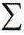 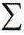 

Приложение 14 к приказу       

Председателя Агентства        

Республики Казахстан по статистике 

от 25 октября 2012 года № 296    2. Балық аулау

Рыболовство2.1. Балық және басқа су жануарларын аулау және оларды өткізу туралы мәліметтерді көрсетіңіз (АШӨСЖ2 бойынша 03.00.1, 03.00.2, 03.00.3, 03.00.4 топтары)

Укажите сведения об улове рыбы и других водных животных и их реализации (группы 03.00.1, 03.00.2, 03.00.3, 03.00.4 по СКПСХ)1ӘАОЖ – Қазақстан Республикасы Статистика агенттігінің интернет-ресурсында орналасқан Әкімшілік-аумақтық объектілер жіктеуіші

КАТО – Классификатор административно-территориальных объектов, расположенный на интернет-ресурсе Агентства Республики Казахстан по статистике

2 Мұнда және бұдан әрі АШӨСЖ – Қазақстан Республикасы Статистика агенттігінің интернет-ресур-сында орналасқан Ауыл, орман және балық шаруашылығы өнімдерінің (тауарлардың және қызметтердің) статистикалық жіктеуіші

Здесь и далее СКПСХ – Статистический классификатор продукции (товаров и услуг) сельского, лесного и рыбного хозяйства, расположенный на интернет-ресурсе Агентства Республики Казахстан по статистике

3 Су айдындарының анықтамалығы

Справочник водоемов

4 Мұнда және бұдан әрі кг – килограмм

Здесь и далее кг – килограмм2.2. Балық және басқа су жануарларының аулауға жұмсалған шығындарды көрсетіңіз, мың теңге

Укажите затраты на улов рыбы и других водных животных, тысяч тенге3. Акваөсіру

Аквакультура3.1. Тұқымдық балықтарды және тауарлық балықты өсіру туралы мәліметтерді көрсетіңіз (АШӨСЖ бойынша 03.00.1, 03.00.2, 03.00.3, 03.00.4 топтары)

Укажите сведения о выращивании рыбопосадочного материала и товарной рыбы (группы 03.00.1, 03.00.2, 03.00.3, 03.00.4 по СКПСХ)3.2. Тауарлық балықты өткізу туралы мәліметтерді көрсетіңіз (АШӨСЖ бойынша 03.00.1, 03.00.2, 03.00.3, 03.00.4 топтары)

Укажите сведения о реализации товарной рыбы (группы 03.00.1, 03.00.2, 03.00.3, 03.00.4 по СКПСХ)3.3. Балықтарды және басқа су жануарларын қорғау мен өсіруге жұмсалған шығындарды көрсетіңіз, мың теңге

Укажите затраты на воспроизводство и охрану рыб и других водных животных, тысяч тенге3.4. Су айдындарының көрсеткіштері

Показатели водоемов4. Балық аулау және акваөсіру саласындағы көрсетілген қызметтердің көлемін көрсетіңіз (АШӨСЖ бойынша 03.00.71, 03.00.72 топтары)

Укажите объем услуг, оказанных в области рыболовства и аквакультуры (группы 03.00.71, 03.00.72 по СКПСХ)5. Басқа қызмет түрлері

Другие виды деятельности                                           М.О.

                                           М.П.

Приложение к статистической форме

«О рыболовстве и аквакультуре»  

(код 0111104, индекс 1-рыба,   

периодичность годовая)       

Перечень водоемов

Приложение 15 к приказу     

Председателя Агентства     

Республики Казахстан по статистике

от 25 октября 2012 года № 296    

Инструкция по заполнению статистической формы

общегосударственного статистического наблюдения

"О рыболовстве и аквакультуре"

(код 0111104, индекс 1-рыба, периодичность годовая)

      1. Настоящая Инструкция разработана в соответствии с подпунктом 7) статьи 12 Закона Республики Казахстан "О государственной статистике" и детализирует заполнение статистической формы общегосударственного статистического наблюдения "О рыболовстве и аквакультуре" (код 0111104, индекс 1-рыба, периодичность годовая).



      2. Следующие определения применяются в целях заполнения данной статистической формы:



      1) аквакультура – искусственное воспроизводство и культивирование рыбных ресурсов и других водных животных;



      2) статистический классификатор продукции (товаров и услуг) сельского, лесного и рыбного хозяйства (далее – СКПСХ) – классификатор, устанавливающий порядок классификации и кодирования продукции по видам экономической деятельности. Классификатор используется Агентством  Республики Казахстан по статистике для изучения функциональной взаимосвязи продукции с видами экономической деятельности, для международных сопоставлений статистических данных по продукции сельского, лесного и рыбного хозяйства;



      3) улов рыбы – выловленный объем рыбных ресурсов и других водных животных на рыбохозяйственных водоемах;



      4) рыболовство – лов рыбных ресурсов и других водных животных;



      5) рыбохозяйственными водоемами и (или) участками особой ценности являются водные объекты или их части, акватории с прилегающими береговыми территориями, имеющими особо ценное значение для рыбного хозяйства (места нагула, зимовальных ям, нереста и воспроизводства видов животных естественным путем в природных условиях), на которых устанавливается регулируемый режим хозяйственной и иной деятельности;



      6) другие виды деятельности – виды деятельности, которые предприятие осуществляло помимо деятельности в рыболовстве и аквакультуре



      7) Справочник водоемов – используется Агентством Республики Казахстан по статистике для кодирования водоемов в данном статистическом наблюдении;



      8) товарная рыба – любая рыба, выведенная и (или) выращенная в контролируемых или частично контролируемых условиях, реализуемая в качестве пищевого продукта.



      3. Если деятельность в области рыболовства и аквакультуры осуществляется на территории нескольких районов и (или) областей, юридические и физические лица представляют статистическую форму, выделяя информацию по каждой территории на отдельных бланках, то есть данные отражаются по месту осуществления деятельности в области рыболовства и аквакультуры.



      В случае, если структурному подразделению делегированы полномочия по сдаче статистической формы, то оно представляет данный отчет в органы статистики по месту своего нахождения.



      4. В разделе 1 указывается место (область, город, район, населенный пункт) фактического осуществления деятельности в области рыболовства и аквакультуры, независимо от места регистрации.



      Данные заполняются в соответствии с СКПСХ (респондентом по строкам вписывается вид продукции, органами статистики – проставляется соответствующий код).



      Наименование водоемов указываются в соответствии со «Справочником водоемов», приведенном в Приложении 1 к статистической форме.



      5. В графе 1 подраздела 2.1 показывается вес всей добытой рыбы и других водных животных в килограммах с одним десятичным знаком. При заполнении показателя учитывается, что в данные по конкретным видам продукции включается вся продукция, в том числе израсходованная на производственные нужды внутри данного предприятия.



      В графе 2 указывается реализация всей рыбы и других водных животных  в натуральном выражении с одним десятичным знаком, в графах 3 и 4 – в стоимостном выражении.



      В графе 3 указывается стоимость реализованной рыбы и других водных животных в ценах реализации отчетного года, в графе 4 – в среднегодовых ценах реализации предыдущего года. В качестве среднегодовых цен реализации предыдущего года используются цены, по которым респондент реализовал соответствующие виды рыбы и других водных животных в предыдущем году. В случае если респондент в предыдущем году не реализовывал соответствующие виды рыбы и других водных животных, графа 4 по этим видам принимается равной графе 3.



      6. В подразделе 2.2 отражаются фактические затраты на улов рыбы и других водных животных, включаемые в себестоимость и связанные с производством продукции. В этом разделе не показываются расходы периода, которые не включаются в производственную себестоимость продукции. К ним, в частности, относятся общие и административные расходы, расходы по реализации продукции, расходы на выплату процентов.



      В строке 2.2.1 отражаются транспортные расходы, приобретение инвентаря, средств связи, горюче-смазочных материалов, кормов, затраты на установку искусственных нерестилищ, проведение земляных работ, выкос излишней растительности с целью улучшения условий сохранения и воспроизводства рыбных запасов, проведение мероприятий по борьбе с заморными явлениями в водоемах, а также на проведение научных работ, расходов, связанных с охраной и выращиванием рыбы.



      В строке 2.2.2 показывается общая сумма начисленной амортизации основных средств, рассчитанной исходя из их первоначальной стоимости и нормативного срока службы.



      В строке 2.2.3 отражаются расходы на заработную плату работников предприятия, выплаченную как в денежной, так и в натуральной форме, и оплату командировок.



      В строке 2.2.4 отражаются все остальные затраты, понесенные предприятием при производстве продукции (товаров и услуг), которые по своему характеру не могут быть отнесены ни к одному из перечисленных выше видов затрат.



      7. В строках подраздела 3.1.1 указываются данные после окончательного облова зимовальных прудов, приспособленных к зимовке водоемов, зимовальных комплексов. В весенний период рыбопосадочным материалом являются перезимовавшие двухлетки, называемые двухгодовиками, нестандартного веса, оставленные в хозяйстве на доращивание. Подсчет рыбопосадочного материала ведется общепринятыми в рыбоводстве методами.



      В графе 2 указывается стоимость выращенного рыбопосадочного материала, молоди ценных рыб и товарной рыбы в ценах отчетного года, в графе 3 – в среднегодовых ценах предыдущего года. В качестве среднегодовых цен предыдущего года используются цены выращивания, сложившиеся в хозяйстве респондента в предыдущем году. В случае если респондент в предыдущем году не выращивал те или иные виды рыбопосадочного материала, молоди ценных рыб и товарной рыбы, графа 3 по этим видам принимается равной графе 2



      В строках подраздела 3.1.2 указываются данные о посаженных в нагульные водоемы годовиках и двух годовиках, предварительно выловленных из зимовальных прудов собственного хозяйства или приобретенных со стороны.



      В строках подраздела 3.1.3 указываются данные об объемах выращенной товарной рыбы.



      8. По графе 1 подраздела 3.2 указывается реализация товарной рыбы в натуральном выражении, а по графе 2 – в стоимостном в ценах реализации отчетного года.



      9. В подразделе 3.3 отражаются фактические затраты на воспроизводство и охрану рыб и других водных животных.



      10. В строке 1 подраздела 3.4 указывается наличие собственных и закрепленных площадей (выростные и нагульные пруды, бассейны, садки, питомные и нагульные озера и прочие водоемы) независимо от того, использовались они или нет в отчетном году.



      В строке 2 отражается площадь водоемов, в которых в отчетном году производился отлов товарной рыбы.



      В строке 3 указывается все наличие собственных и закрепленных площадей питомных и других водоемов по выращиванию собственного рыбопосадочного материала (выростные, маточные, зимовальные, нерестовые, преднерестовые, мальковые пруды, пруды-садки) независимо от того, использовались они или нет в отчетном году.



      В строке 4 указывается площадь водного зеркала водоемов, в которых в отчетном году была посажена на выращивание до товарного вся молодь рыб, в независимости от количества посадок.



      По строкам 5-7 указывается количество кормов, израсходованных для кормления рыбы.



      По строкам 8-10 указывается количество внесенных минеральных и органических удобрений.



      По строкам 11-13 показывается площадь водоемов, построенных и восстановленных для рыбохозяйственных целей.



      11. В разделе 4 показывается объем услуг, оказанных другим юридическим или физическим лицам в сфере рыболовства и аквакультуры:



      1) услуги, связанные с рыболовством (код СКПСХ 03.00.71) – услуги по ловле рыбы в прибрежных или внутренних водах, по добыче морских и пресноводных ракообразных и моллюсков;



      2) услуги, связанные с аквакультурой (код СКПСХ 03.00.72) – услуги рыбопитомников по выращиванию мальков и молоди, рыбных ферм по разведению и выращиванию рыб (включая декоративных), рыбомелиоративные услуги.



      В графе 1 указывается стоимость оказанных услуг в ценах отчетного года, в графе 2 – в среднегодовых ценах предыдущего года. В качестве среднегодовой цены предыдущего года используется цена, по которой респондент оказывал аналогичные услуги в предыдущем году. В случае если респондент в предыдущем году не оказывал аналогичные услуги, графа 2 принимается равной графе 1.



      12. В разделе 5 показывается объем произведенной продукции (товаров, услуг) по другим видам деятельности, которые осуществлялись или оказывались респондентом в отчетном году.



      Эти данные заполняются на основании документов бухгалтерского учета, где отражаются объемы произведенной продукции (работ, услуг).



      13. Арифметико-логический контроль:



      1) Подраздел 2.1 «Сведения об улове рыбы и других водных животных и их реализации»:



      графа 1 ? графы 2, для каждой строки;



      если есть данные в графе 2, то должны быть заполнены графы 3 и 4, для каждой строки.



      2) Подраздел 3.1 «Сведения о выращивании рыбопосадочного материала и товарной рыбы»:



      если есть данные в графе 1, то должны быть заполнены графы 2 и 3, для каждой строки.



      3) Подраздел 3.2 «Сведения о реализации товарной рыбы»:



      если есть данные в графе 1, то должна быть заполнена графа 2, для каждой строки.



      4) Подраздел 3.4 «Показатели водоемов»:



      строка 5 = строка 6 + строка 7;



      строка 8 = строка 9 + строка 10;



      строка 11 = строка 12 + строка 13.



      5) Контроль между разделами:



      графа 1 подраздела 3.1.3 «Выращено товарной рыбы» > графы 1 подраздела 3.2 «Сведения о реализации товарной рыбы».

Приложение 16 к приказу       

Председателя Агентства        

Республики Казахстан по статистике 

от 25 октября 2012 года № 296    

1. Дәнді немесе бұршақты дақылдар туралы жалпы мәліметтерді көрсетіңіз

Укажите общие сведения о зерновой или бобовой культуре2. Дәнді немесе бұршақты дақылдардың қолда бары және қозғалысы туралы ақпаратты тоннамен (өңдеуден кейінгі салмақта) көрсетіңіз

Укажите информацию о наличии и движении зерновой или бобовой  культуры в тоннах (в весе после доработки)3. Импорт бойынша түскен және экспортқа шыққан астықты тоннамен (өңдеуден кейінгі салмақта) баратын елдерді көрсетіңіз

Укажите страны назначения, из которых поступило по импорту и в которые выбыло на экспорт зерно, в тоннах (в весе после доработки)4. Астық сатып алынған және сатылған республиканың өзге өңірін тоннамен (өңдеуден кейінгі салмақта) көрсетіңіз

Укажите другие регионы республики, в которых куплено и в которые продано зерно, в тоннах (в весе после доработки1Мұнда ЕЖ - Әлем елінің жіктеуіші (статистика органының қызметкері толтырады).

Здесь КС - Классификатор стран мира (заполняется работником органа статистики).

2Статистика органының қызметкері толтырады.

Заполняется работником органа статистики.5. Астықтың кірісі және шығысы туралы өзге көздерді тоннамен (өңдеуден кейінгі салмақта) көрсетіңіз

Укажите прочие источники поступления и выбытия зерна, в тоннах (в весе после доработки)                               М.О.(мөр қолда бар болса)

                                 М.П.(при наличии печати)

Приложение 17 к приказу      

Председателя Агентства       

Республики Казахстан по статистике

от 25 октября 2012 года № 296    

Инструкция

по заполнению статистической формы общегосударственного

статистического наблюдения «О наличии и движении зерна»

(код 0141101, индекс 2-сх, периодичность месячная)

      1. Настоящая Инструкция разработана в соответствии с подпунктом 7) статьи 12 Закона Республики Казахстан «О государственной статистике» от 19 марта 2010 года и детализирует порядок заполнения статистической формы общегосударственного статистического наблюдения «О наличии и движении зерна» (код 0141101, индекс 2-сх, периодичность месячная).



      2. Следующие определения применяются в целях заполнения данной статистической формы:



      1) продовольственное зерно - зерно, используемое для пищевых целей;



      2) зерно - плоды злаковых, зернобобовых и масличных культур, используемые для пищевых, семенных, кормовых и технических целей; 



      3) зернохранилище (элеватор, хлебоприемный пункт) - специализированное техническое сооружение для хранения зерна;



      4) участники зернового рынка - физические и юридические лица, участвующие в производстве, хранении, транспортировке, переработке и реализации зерна;



      5) статистический классификатор продукции (товаров и услуг) сельского, лесного и рыбного хозяйства (далее – СКПСХ) – классификатор, устанавливающий порядок классификации и кодирования продукции по видам экономической деятельности. Классификатор используется Агентством Республики Казахстан по статистике для изучения функциональной взаимосвязи продукции с видами экономической деятельности, для международных сопоставлений статистических данных по продукции сельского, лесного и рыбного хозяйства;



      6) фуражное зерно - зерно, предназначенное на корм животным и птице;



      7) регион (для данного статистического наблюдения) - это область, город республиканского значения;



      8) семенное зерно (семена) – зерно, используемое на посевные цели и разделяемое по сортовым и посевным качествам.



      9) вес после доработки (зачетный вес) – физическая масса, полученная после очистки и сушки урожая, то есть со скидкой на степень влажности и засоренности.



      3. Статистическая форма представляется структурными и (или) их структурными и обособленными подразделениями по своему местонахождению, если им делегированы полномочия по сдаче статистической формы юридическим лицом.



      На каждую зерновую или бобовую культуру заполняется отдельный бланк. Код вида зерновой или бобовой культуры указывается работником органа статистики в соответствии со СКПСХ.



      Если одна и та же культура хранится на разных территориях, на каждую территорию также заполняется отдельный бланк. Код территории, на которой хранится зерновая или бобовая культура,  указывается работником органа статистики в соответствии с Классификатором административно-территориальных объектов.



      Учету подлежит продовольственное, семенное и фуражное зерно всех зерновых и бобовых культур (в весе после доработки), имеющееся на хранении у респондента на начало и конец отчетного месяца, и которое респондент приобретал и расходовал в течении отчетного месяца.



      При отнесении зерновых и бобовых культур к продовольственной или фуражной группам учитывается следующее.



      Мягкая и твердая пшеница подразделяется на 5 классов. Пшеница 5-го класса и «неклассная» пшеница к продовольственной группе не относятся.



      В зависимости от качественных характеристик ячмень подразделяется на 1 и 2 классы. Для использования на продовольственные цели предназначен весь ячмень 1-го класса, а также ячмень 2-го класса, используемый для выработки солода в спиртовом производстве.



      Ячмень 2-го класса также используется на фураж.



      Рожь и овес подразделяются на 4 класса. Рожь и овес 1-3-го классов предназначены для продовольственных целей, 4-го класса - на фураж.



      Кукуруза, просо и горох подразделяются на 3 класса. Указанные культуры 1-2-го классов предназначены для использования на продовольственные цели, 3-го класса – на фураж.



      Рис и гречиха используются только на продовольственные или посевные цели и не используются на фураж.



      К семенной группе относятся зерновые и бобовые культуры любого класса.



      4. В разделе 2 отражается наличие и движение зерна за отчетный месяц.



      В графу 1 заносятся данные о количестве всей зерновой или бобовой  культуры, в том числе по типу использования: в графу 2 – продовольственные, графу 3 – семенные, графу 4 – фуражные.



      По строке 1 отражается количество зерна, находящееся в наличии у респондента на начало отчетного месяца.



      По строке 2 отражается весь приход зерновых или бобовых культур за отчетный месяц и ниже по строкам 3-10 расписываются источники поступления:



      по строке 3 – количество зерна, полученного с нового урожая в весе после доработки. При заполнении данной строки учитывается, что в случае, если сельхозпроизводитель оставляет зерно на хранение на собственных складах, то в строке отражается вес, определенный после подработки на току хозяйства. Если сельхозпроизводитель вывозит урожай на элеватор (напрямую с поля или после первичной подработки на току), в указанной строке отражается вес зерна, определенный на элеваторе;



      по строке 4 – количество зерна, ввезенного в страну из-за рубежа в рамках официальной торговли, продовольственная помощь на конкретных условиях, безвозмездная помощь (импорт);



      по строке 5 – количество зерна, купленного в других регионах республики;



      по строке 6 – количество зерна, купленного в пределах своего региона;



      по строке 7 – количество зерна, полученного на хранение от владельца зерна (элеваторами, хлебоприемными пунктами);



      по строке 8 – количество зерна, полученного владельцем зерна обратно с хранения (из элеватора, хлебоприемного пункта);



      по строке 9 – количество зерна, переведенного из другой категории (продовольственного, семенного, фуражного);



      по строке 10 – количество зерна, не учтенного в строках 3-9;



      по строке 11 отражаются данные об использовании зерновых или бобовых культур за отчетный месяц по строкам 12-23 расписываются направления использования;



      по строке 12 – количество зерна, использованного для производства производных пищевых продуктов (на производство муки, крупы);



      по строке 13 – количество зерна, использованного для производства продукции, предназначенной для вскармливания сельскохозяйственным животным или потребления в пищу, включая использование на производство спирта и пива (на выработку медицинских препаратов, для научно-исследовательских целей, зоопарков и прочее);



      по строке 14 – количество зерна, израсходованного на производственное потребление: расход на посевные цели указывается в графе 3, расход на корм скоту и птице – в графе 4;



      по строке 15 – количество зерна, отгруженного покупателям за границу (на экспорт) (подаренного, обмененного, проданного);



      по строке 16 – количество зерна, изъятого из реализации и забракованного для потребления, в результате порчи в ходе транспортировки, переработки, хранения или упаковки, а также в случае хищения;



      по строке 17 – количество зерна, отгруженного покупателям в другие регионы республики.



      по строке 18 – количество зерна, отгруженного покупателям в пределах своего региона, из него по строке 19 - реализованного населению;



      по строке 20 – количество зерна, переданного владельцем зерна на хранение (элеватору, хлебоприемному пункту);



      по строке 21 – количество зерна, которое было возвращено хлебоприемным пунктом, элеватором владельцу зерна;



      по строке 22 – количество зерна, переведенного из одной категории в другую (продовольственного, семенного, фуражного);



      по строке 23 – количество зерна, не учтенного по строкам 12-23, включая количество зерна, выданного юридическим и физическим лицам сельхозформированиями в счет натуроплаты и за земельные паи;



      по строке 24 – остаток зерновых и бобовых культур на конец отчетного месяца.



      Из строки 24 отдельными строками указывается информация о зерне, полученном на хранение (заполняют только хлебоприемные пункты, элеваторы и мелькомбинаты): от сельхозтоваропроизводителей (строка 25), от Продовольственной Контрактной корпорации (строка 26) и от других юридических и физических лиц (строка 27).



      Из данных строки 4 раздела 2 в графу Б подраздела 3.1 раздела 3 заносятся наименования стран мира, из которых поступило зерно по импорту, в графах 1–4 - количество полученного зерна (всего и по типам использования). Код КС графу А заполняет работник органа статистики согласно Классификатору стран мира;



      Из данных строки 15 раздела 2 в графу Б подраздела 3.2 раздела 3 заносятся наименования стран мира, в которые выбыло зерно на экспорт, в графах 1–4 - количество отправленного зерна на экспорт (всего и по типам использования). Код КС графу А заполняет работник органа статистики согласно Классификатору стран мира;



      Из данных строки 5 раздела 2 в графу Б подраздела 4.1 раздела 4 заносятся наименования регионов, в которых куплено зерно, в графах 1–4 - количество купленного зерна (всего и по типам использования). Код КАТО графу А заполняет работник органа статистики;



      Из данных строки 17  раздела 2 в графу Б подраздела 4.2 раздела 4 заносятся наименования регионов, в которые продали зерно, в графах 1–4 - количество проданного зерна (всего и по типам использования). Код КАТО графу А заполняет работник органа статистики;



      Из данных строки 10 раздела 2 в графе А подраздела 5.1 раздела 5 указывается наименование источника поступления зерна, в графах 1–4 - количество поступившего зерна (всего и по типам использования).



      Из данных строки 23 раздела 2 в графу А подраздела 5.2 раздела 5 заносятся наименования направлений выбытия зерна, в графах 1–4 - количество отгруженного зерна (всего и по типам использования).



      Данные указываются в целых числах, единица измерения – тонн в весе после доработки.



      Примечание: Х – данная позиция не подлежит заполнению.



      4. Арифметико-логический контроль:



      1) Раздел 2 «О наличии и движении зерновой или бобовой культуры»:



      графа 1 = граф 2, 3, 4 для каждой строки;



      строка 24 = строка 1 + строка 2 – строка 11, для каждой графы;



      строка 2 = строк 3-10, для каждой графы;



      строка 11 = строк 12-18, 20-23, для каждой графы;



      строка 18 > строка 19, для каждой графы;



      строка 24 = строк 25, 26, 27, для каждой графы.



      2) Раздел 3 «Страны назначения, из которых поступило по импорту и в которые выбыло на экспорт зерно»:



      графа 1 = граф 2, 3, 4, для каждой строки.



      3) Раздел 4 «Другие регионы республики, в которых куплено и в которые продано зерно»:



      графа 1 = граф 2, 3, 4, для каждой строки.



      4) Раздел 5 «Прочие источники поступления и выбытия зерна»:



      графа 1 = граф 2, 3, 4, для каждой строки.



      5) Контроль между разделами:



       строк подраздела 3.1 = строка 4 раздела 2, по соответствующим графам;



       строк подраздела 3.2 = строка 15 раздела 2, по соответствующим графам;



       строк подраздела 4.1 = строка 5 раздела 2, по соответствующим графам;



       строк подраздела 4.2 = строка 17 раздела 2, по соответствующим графам;



       строк подраздела 5.1 = строка 10 раздела 2, по соответствующим графам;



       строк подраздела 5.2 = строка 23 раздела 2, по соответствующим графам.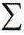 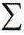 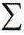 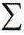 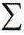 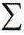 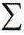 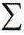 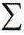 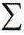 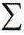 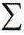 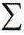 

Приложение 18 к приказу      

Председателя Агентства       

Республики Казахстан по статистике

от 25 октября 2012 года № 296   1. Нақты аңшылықты, өсіруді және осы облыстарда қызмет көрсетуді нақты жүзеге асыратын аумақты (облыс, қала, аудан) көрсетіңіз

Укажите территорию (область, город, район), фактического осуществления деятельности по охоте,  разведению и предоставлению услуг в этих областях1.1. Қазақстан Республикасы Статистика агенттігінің интернет ресурсында орналасқан әкімшілік-аумақтық объектілер жіктеуішіне  сәйкес аумақтың  коды (статистика органының қызметкері толтырады)

Код территории согласно Классификатору административно–территориальных объектов (заполняется работником органа статистики), расположенный на интернет ресурсе Агентства Республики Казахстан по статистике2. Жануарлар дүниесін пайдалануға бөлінген квоталар туралы мәліметтерді көрсетіңіз

Укажите сведения о квотах на пользование животным миром3. Аңшылық және өсіру өнімдерінің көлемі туралы мәліметтерді көрсетіңіз, мың тенге

Укажите сведения об объемах продукции охоты и разведения, тысяч тенге1ЖДПБКТА мұнда және бұдан әрі – Қазақстан Республикасы Статистика агенттігінің интернет ресурсында орналасқан Жануарлар дүниесін пайдалануға бөлінген квота түрлерінің анықтамалығы

СВКПЖМ здесь и далее - Справочник видов квот на пользование животным миром, расположенный на интернет ресурсе Агентства Республики Казахстан по статистике2АШӨСЖ мұнда және бұдан әрі – Қазақстан Республикасы Статистика агенттігінің интернет ресурсында орналасқан Ауыл, орман және балық шаруашылығы өнімдерінің (тауарлардың және қызметтердің) статистикалық жіктеуіші

СКПСХ здесь и далее - Статистический классификатор продукции (товаров и услуг) сельского, лесного и рыбного хозяйства, расположенный на интернет ресурсе Агентства Республики Казахстан по статистике 

4. Аңшылық, аулау және тұяқтыларды, терісі бағалы аңдарды, жабайы құстарды және теңіздік сүт қоректілерді өсіру саласындағы қызметтерінің көлемін көрсетіңіз (АШӨСЖ бойынша 01.70.10.700 тобы), мың тенге

Укажите объем услуг в области охоты, ловли и разведения копытных, зверей пушных, дичи и млекопитающих морских (группа 01.70.10.700 по СКПСХ), тысяч тенге5. Аңшылық шаруашылығын жүргізуге жұмсалған шығындар туралы мәліметтерді көрсетіңіз, мың тенге

Укажите сведения о затратах на ведение охотничьего хозяйства, тысяч тенге3 АШЖЖША мұнда және бұдан әрі – Қазақстан Республикасы Статистика агенттігінің интернет ресурсында орналасқан Аңшылық шаруашылығын жүргізуге жұмсалған шығындар  түрлерінің анықтамалығы

СВЗВОХ здесь и далее - Справочник видов затрат на ведение охотничьего хозяйства, расположенный на интернет ресурсе Агентства Республики Казахстан по статистике6. Аңшылық шаруашылығы қызметінің нәтижелері туралы мәліметтерді көрсетіңіз

Укажите сведения о результатах охотохозяйственной деятельности6.1 Аңшылық шаруашылығы қызметінен түскен табыс туралы мәліметтерді көрсетіңіз, мың тенге

Укажите сведения о доходах от охотохозяйственной деятельности, тысяч тенге6.2 Аңшылық өнімін өткізу туралы мәліметтерді көрсетіңіз

Укажите сведения о реализации продукции охоты4 АӨТА мұнда және бұдан әрі – Қазақстан Республикасы Статистика агенттігінің интернет ресурсында орналасқан Аңшылық өнімі түрлерінің анықтамалығы

СВПО здесь и далее - Справочник видов продукции охоты, расположенный на интернет ресурсе Агентства Республики Казахстан по статистике 7. Аңшылыққа пайдаланатын жерлердің алаңы туралы мәліметтерді көрсетіңіз, мың гектар

Укажите сведения о площади охотничьих угодий, тысяч гектар8. Қызметкерлер саны туралы мәліметтерді көрсетіңіз, адам

Укажите сведения о численности работников, человек9. Көліктің, байланыс құралдарының және қорықшы кордондардың қолда бары туралы мәліметтерді көрсетіңіз, бірлік

Укажите сведения о наличии транспорта, средств связи и егерских кордонов, единиц10. Тұяқтылардың, терісі бағалы аңдардың, жабайы құстарды және теңіз сүтқоректілерінің саны, орналасуы, оларды аулау туралы мәліметтерді көрсетіңіз (АШӨСЖ бойынша 01.70.10.100, 01.70.10.200, 01.70.10.300, 01.70.10.400, 01.70.10.500 топтары), бас

Укажите сведения о численности, расселении, охоте и ловле копытных, зверей пушных, дичи и млекопитающих морских (группа 01.70.10.100, 01.70.10.200, 01.70.10.300, 01.70.10.400, 01.70.10.500 по СКПСХ), голов11. Жабайы аңдар мен құстарды қолдан өсіру туралы мәліметтерді көрсетіңіз, бірлік

Укажите сведения об искусственном разведении диких зверей и дичи, единиц12. Жануарлар әлемін қорғау туралы мәліметтерді көрсетіңіз

Укажите сведения об охране животного мира13. Қызметтің басқа түрлері

Другие виды деятельности                                    М.О.

                                    М.П.

Приложение 19 к приказу     

Председателя Агентства     

Республики Казахстан по статистике

от 25 октября 2012 года № 296    

Инструкция

по заполнению статистической формы общегосударственного

статистического наблюдения «Об охоте и отлове»

(код 0121104, индекс 2-охота, периодичность годовая)

      1. Настоящая Инструкция разработана в соответствии с подпунктом 7) статьи 12 Закона Республики Казахстан «О государственной статистике» от 19 марта 2010 года и детализирует заполнение статистической формы общегосударственного статистического наблюдения «Об охоте и улове» (код 0121104, индекс 2-охота, периодичность годовая).



      2. Следующие определения применяются в целях заполнения данной статистической формы:



      1) охота – вид специального пользования животным миром, при котором осуществляется изъятие видов животных, являющихся объектом охоты, из среды обитания;



      2) охотничьи угодья – это территория и акватории, являющиеся средой обитания видов животных, представляющих объект охоты, где осуществляются или могут осуществляться охота и ведение охотничьего хозяйства;



      3) охотничье хозяйство – вид хозяйственной деятельности по устойчивому использованию объектов животного мира в охотничьих угодьях, сохранению среды обитания животного мира, их охране и воспроизводству;



      4) охотник – физическое лицо, получившее право на охоту в порядке, установленным Законом Республики Казахстан от 9 июля 2004 года «Об охране, воспроизводстве и использовании животного мира»;



      5) квота – часть лимита изъятия животных, устанавливаемая для охотохозяйственных организаций на определенный срок;



      6) расселение – это завоз и выпуск диких животных в охотничьи угодья, для повышения продуктивности;



      7) основной вид деятельности – вид деятельности, добавленная стоимость которого превышает добавленную стоимость любого другого вида деятельности, осуществляемого субъектом;



      8) другие виды деятельности – виды деятельности, которые респондент осуществлял помимо деятельности в охотничьем хозяйстве.



      3. Юридические лица и (или) их структурные и обособленные подразделения, осуществляющие охоту, отлов и предоставление услуг на территории нескольких районов или областей, представляют статистическую форму, выделяя информацию по каждой территории на отдельных бланках, то есть данные отражаются по месту фактического осуществления деятельности по охоте, отлову и предоставлению услуг в этих областях.



      Первичные статистические данные по данной статистической форме предоставляются за отчетный год, а вновь созданные организации и граждане представляют со дня регистрации до конца отчетного периода.



      4. В строке 1 раздела 2 указывается квота, выделенная охотничьему хозяйству государством, в строке 2 - квота, выкупленная охотничьим хозяйством у государства, в строке 3 - квота, реализованная охотничьим хозяйством охотникам, доход от реализации путевок в данную строку не входит.



      5. В графах 1 и 3 раздела 3 указывается стоимость продукции охоты и разведения диких животных и дичи в ценах отчетного года, в графах 2 и 4 – стоимость соответствующей продукции в среднегодовых ценах предыдущего года. В качестве среднегодовой цены предыдущего года используется цена охоты или разведения, сложившаяся в хозяйстве респондента в предыдущем году. В случае, если респондент в предыдущем году не осуществлял охоту или разведение соответствующих видов диких животных и дичи, графа 2 принимается равной графе 1, графа 4 – графе 3. К продукции охоты относится вся продукция, полученная от добычи объектов охоты, то есть отловленные или отстрелянные дикие животные, их мясо, пушнина и прочая продукция охоты. В объем продукции разведения включается продукция, полученная в результате разведения диких животных в охотничьих хозяйствах, затраты по проведению охотохозяйственных и биотехнических мероприятий.



      6. В графе 1 раздела 4 указывается стоимость оказанных услуг в ценах отчетного года, в графе 2 – в среднегодовых ценах предыдущего года. В качестве среднегодовой цены предыдущего года используется цена, по которой респондент  оказывал аналогичные услуги в предыдущем году. В случае, если респондент в предыдущем году не оказывал аналогичные услуги, графа 2 принимается равной графе 1.



      7. В разделе 5 по строкам 1-4 справочника видов затрат на ведение охотничьего хозяйства указываются затраты по оплате труда работников, занятых в охотничьем хозяйстве. По строке 5 показываются затраты на патрулирование территории обитания диких животных, с использованием транспортных средств, с целью предотвращения нарушений правил охоты или браконьерства, на средства связи, горючее и другие затраты, связанные с охраной диких животных. По строке 6 показываются затраты по учету численности диких животных: мечение диких животных, учет пернатой дичи, приобретение малоценного оборудования, необходимого при проведении учетных работ, а также отплата привлекаемого для этих целей транспорта, стоимость картографического материала и другие затраты, связанные с учетом численности диких животных. По строке 7 показываются затраты, связанные с расселением диких зверей и птиц в охотничьи угодья для повышения продуктивности. По строке 8 учитываются охотохозяйственные мероприятия: на содержание домов, охотничьих баз, избушек, служебных помещений и производственных сооружений (отопление, освещение, текущий ремонт), подъездных путей, транспорта, амортизационные отчисления на соответствующие основные фонды, содержание и кормление охотничьих собак, подсадных и ловчих птиц, лошадей, приобретение и ремонт охотничьего оружия, малоценного инвентаря, канцелярских и другие расходы. По строке 9 показываются затраты на приобретение и выкладку подкормки для диких животных (сена, зерна, зернофуража, комбикормов, минеральной подкормки, соли, отрубей и так далее).



      К затратам на биотехнические мероприятия по строкам 10-14 относятся затраты на регулирование численности хищных животных  и птиц (волков, шакалов, лисиц, ворон) с целью предотвращения ущерба диким животным и распространения опасных заболеваний; приобретение лекарственных препаратов и лечебно-профилактических специальных средств и оборудования, боеприпасов, специальной одежды, оборудования клеток, вольеров для передержки, обследования и лечения; закуп диких животных с целью выпуска в охотничьи угодья, их транспортировку; профилактические мероприятия по снижению заболеваемости среди диких животных; устройство кормовых полей, искусственных водопоев, гнезд, кормушек различного типа, навесов, сараев для хранения кормов, наблюдательных вышек и на другие работы связанные с проведением биотехнических мероприятий.



      В затраты не включаются расходы на строительство и капитальный ремонт, а также стоимость трудоучастия членов общества охотников.



      8. В строке 1 подраздела 6.1 указываются доходы от реализации путевок на производство охоты гражданам и иностранным охотникам и не включается стоимость квоты, указанной в путевке. В строке 2 показывается доход от услуг, оказанных гражданам при производстве охоты (предоставление транспорта, жилья, одежды). В строке 3 показываются прочие доходы, полученные от охотохозяйственной деятельности (сбора дикорастущих, лекарственного и технического сырья, охотничьих трофеев).



      В подразделе 6.2 показывается доход от реализации продукции охоты (мяса, шкур, шкурок, жира, пант, рогов).



      В доходы от охотохозяйственной деятельности не включаются вступительные и членские взносы, а также другие целевые поступления.



      9. В разделе 8 указываются сведения о численности работников. К егерской службе относятся работники субъектов охотничьего хозяйства, их объединений (включая объединения охотников): руководители и старшие охотоведы, охотоведы, старшине егеря, егеря.



      10. В разделе 9 указываются сведения о количестве транспортных средств (автомобилей, тракторов, мотоциклов, снегоходов, лошадей), средств связи (телефонных аппаратов местной связи, сотовой связи, подвижной радиотелефонной и транкинговой связи), имеющихся в хозяйстве, а также количество егерских кордонов.



      11. В графе 1 раздела 10 указываются данные о численности (наличии поголовья) охотничьих животных и дичи в закрепленных охотничьих угодьях на основании проведенного учета в отчетном году. Если в отчетном году учет проводился несколько раз, то включаются данные, наиболее полно отражающие поголовье охотничьих животных и дичи. В тех случаях, когда учет численности не проводился в отчетном году по тому или иному виду охотничьих животных, приводятся данные по году последнего учета этого вида.



      В графу 3 включаются данные о фактическом изъятии из охотничьих угодий охотничьих животных и дичи на основании ведомости регистрации охоты, лицензий (разрешений), карточек отстрела, путевок. В эту графу включаются также животные и дичь, отловленные и проданные в другие организации (для расселения в зоопарки в научных целях).



      В графе 4 показываются данные о количестве охотничьих животных и дичи, проданных торговым, заготовительным и другим предприятиям, организациям на основании приемно-сдаточных документов. Охотничьи животные и дичь, добытые для личных нужд охотников, в эту графу не включаются.



      12. Раздел 11 заполняют предприятия и организации, имеющие питомники и фермы по разведению охотничьих животных и дичи для целей расселения и обогащения охотничьих угодий.



      13. В разделе 12 показываются данные о выявленных нарушениях правил охоты и мерах, принятых к нарушителям.



      Раздел заполняется на основании данных территориального уполномоченного органа в области охраны, воспроизводства и использования животного мира акиматов областей, областных обществ охотников и рыболовов, прочих охотопользователей и организаций.



      14. В разделе 13 показывается объем произведенной продукции (товаров, услуг) по другим видам деятельности, которые осуществлялись или оказывались предприятием в отчетном году.



      Эти данные заполняются на основании документов бухгалтерского учета, где отражаются объемы произведенной продукции (работ, услуг).



      Примечание: х – данная позиция не подлежит заполнению.



      15. Арифметико-логический контроль:



      1) Раздел 2 «Сведения о квотах на пользование животным миром»:



      если заполнена графа 1, то должна быть заполнена графа 2, для каждой строки;



      если заполнена графа 3, то должна быть заполнена графа 4, для каждой строки;



      если заполнена графа 5, то должна быть заполнена графа 6, для каждой строки;



      строка 1 > строки 2, для каждой графы;



      строка 2 > строки 3, для каждой графы;



      2) Раздел 3 «Сведения об объемах продукции охоты и разведения»:



      если заполнена графа 1, то должна быть заполнена графа 2, для каждой строки;



      если заполнена графа 3, то должна быть заполнена графа 4, для каждой строки;



      3) Раздел 4 «Объем услуг в области охоты, ловли и разведения копытных, зверей пушных, дичи и млекопитающих морских»:



      если заполнена графа 1, то должна быть заполнена графа 2, для каждой строки;



      4) Подраздел 6.2 «Сведения о реализации продукции охоты»:



      если заполнена графа 1, то должна быть заполнена графа 2, для каждой строки, кроме строки 9;



      5) Раздел 7 «Сведения о площади охотничьих угодий»:



      строка 1 > строки 2;



      строка 1 > строки 3;



      6) Раздел 8 «Сведения о численности работников»:



      строка 1 > строка 2 + строка 3;



      7) Раздел 10 «Сведения о численности, расселении, охоте и ловле копытных, зверей пушных, дичи и млекопитающих морских»:



      графа 1 > графы 2, для каждой строки;



      графа 1 > графы 3, для каждой строки;



      графа 3 > графы 4, для каждой строки;



      8) Раздел 12 «Сведения об охране животного мира»:



      строка 1 > строки 2;



      строка 3 > строки 4;



      строка 5 > строки 6;



      строка 8 > строки 9;



      строка 8 > строки 10;



      9) Контроль между разделами:



      сумма строк по графе 1 раздела 3 > суммы строк графы 2 подраздела 6.2;



      сумма строк по графе 3 раздела 3 > суммы строк с 5 по 14 графы 1 раздела 5;



      сумма строк по графе 1 раздела 4 > суммы строк 1 и 2 графы 1 подраздела 6.1;



      графа 3 раздела 10 по сумме кодов СКПСХ 01.70.10.400, 01.70.10.500 < графы 1 строки 2 раздела 2;



      графа 3 раздела 10 по коду СКПСХ 01.70.10.100 < строки 2 графы 3 раздела 2;



      графа 3 раздела 10 по коду СКПСХ 01.70.10.200 <строки 2 графы 5 раздела 2.

Приложение 20 к приказу      

Председателя Агентства       

Республики Казахстан по статистике

от 25 октября 2012 года № 296       2. Мал мен құс санының қозғалысы туралы ақпаратты көрсетіңіз, бас

Укажите информацию о движении поголовья скота и птицы, голов3. Есепті жылдың аяғына жыныс топтары бойынша мал мен құс түрлерінің қолда бары туралы ақпаратты көрсетіңіз (2-бөлімнің 18-жолынан)

Укажите информацию о наличии видов скота и птицы по половозрастным группам на конец отчетного года (из строки 18 раздела 2)1 Мұнда және бұдан әрі АШӨСЖ – Қазақстан Республикасы Статистика агенттігінің интернет ресурсында орналасқан Ауыл, орман және балық шаруашылығы өнімдерінің (тауарлардың және қызметтердің) статистикалық жіктеуіші

Здесь и далее СКПСХ – Статистический классификатор продукции (товаров и услуг) сельского, лесного и рыбного хозяйства, расположенный на интернет ресурсе Агентства Республики Казахстан по статистике4. Есепті жылы өнім алынған малдың жеке түрлерінің орташа саны туралы ақпаратты көрсетіңіз, бас

Укажите информацию о среднем поголовье отдельных видов скота, от которого получена продукция в отчетном году, голов5. Мал шаруашылығы өнімдерін өндіру туралы ақпаратты көрсетіңіз, центнер

Укажите информацию о производстве продукции животноводства, центнеров2 Жұмыртқа өндірісі – мың данада, тері өндірісі – данада

Производство яиц – в тысяч штук, производство шкур – в штуках5.1. Қырқылған қой жүнінің жалпы көлемінен бастапқы өңдеуге өткізілген жүн санын көрсетіңіз, центнер

Из общего количества настриженной овечей шерсти укажите количество, реализованное на первичную обработку, центнеров6. Мал түрлері бойынша азық шығыстары туралы мәліметтерді көрсетіңіз, азық өлшемі есебіндегі центнер

Укажите сведения о расходе кормов по видам скота, центнеров кормовых единиц6.1. Құнарлы мал азығы, шөп, сүрлем және пішендеме шығыстары, азық өлшемі есебіндегі центнер

Расход концентрированных кормов, сена, силоса и сенажа, центнеров кормовых единиц6.2. Мал түрлері бойынша басқа мал азығы түрлерінің шығыстары, азық өлшемі есебіндегі центнер

Расход других видов кормов по видам скота, центнеров кормовых единиц                                      М.О

                                         М.П

Приложение            

к статистической форме      

«Отчет о состоянии животноводства»

(код 0201104, индекс 24-сх,    

периодичность годовая)       

Питательность основных кормов

(в 1 килограмм натурального корма содержится кормовых единиц)

Приложение 21         

к приказу Председателя    

Агентства Республики Казахстан

по статистике          

от 25 октября 2012 года № 296 

  

Инструкция по заполнению статистической формы

общегосударственного статистического наблюдения

«Отчет о состоянии животноводства»

(код 0201104, индекс 24-сх, периодичность годовая)

      1. Настоящая Инструкция разработана в соответствии с  подпунктом 7) статьи 12 Закона Республики Казахстан «О государственной статистике» и детализирует заполнение статистической формы общегосударственного статистического наблюдения «Отчет о состоянии животноводства» (код 0201104, индекс 24-сх, периодичность годовая).



      2. Следующие определения применяются в целях заполнения данной статистической формы:



      1) статистический классификатор продукции (товаров и услуг) сельского, лесного и рыбного хозяйства (далее – СКПСХ) – классификатор, устанавливающий порядок классификации и кодирования продукции по видам экономической деятельности. Классификатор используется Агентством Республики Казахстан по статистике для изучения функциональной взаимосвязи продукции с видами экономической деятельности, для международных сопоставлений статистических данных по продукции сельского, лесного и рыбного хозяйства;



      2) концентрированные корма – это корма с высоким содержанием питательных веществ. Основную часть концентрированных кормов составляет зерно злаковых и бобовых культур. Кроме того, к концентрированным кормам относятся отруби, жмых и шроты, отходы производства растительного масла, жом и патока, отходы крахмало-паточного, спиртового, пивоваренного производства и виноделия, корма животного происхождения: рыбная, мясная, мясокостная, кровяная и костная мука, кормовые дрожжи, а также витамины и травяная мука;



      3) комбикорм – смесь очищенных от примесей и измельченных до необходимых размеров различных кормов и кормовых добавок, обеспечивающая полноценное кормление животных определенного вида, типа и продуктивности;



      4) зеленые корма – это травы естественных и улучшенных лугов и пастбищ, а также специально выращиваемые культуры для зеленой подкормки. Особенность зеленых кормов – высокое содержание влаги (70-85%);



      5) регион (для данного статистического наблюдения) – это область, город республиканского значения;



      6) сено – корм, полученный в результате обезвоживания травы и содержащий не более 17% массовой доли влаги;



      7) сенаж – корм, приготовленный из трав, убранных в ранние фазы вегетации, провяленных до влажности не менее 40%, и хранящихся в анаэробных условиях;



      8) убойная масса (убойный вес) – это фактическая масса парной туши животного после полной ее обработки (без головы, шкуры, конечностей и внутренних органов), выраженная в килограммах;



      9) солома – сухие стебли злаковых и бобовых зерновых культур, остающиеся после обмолота, также стебли льна, конопли, кенафа и других растений, освобожденные от листьев, соцветий и семян;



      10) силос – сочный корм для сельскохозяйственных животных, обладает высокими питательными свойствами, по своей калорийности, витаминности и диетическим свойствам сравним со свежей травой.



      3. Юридические лица и (или) их структурные и обособленные подразделения, а также крестьянские или фермерские хозяйства, относящиеся к средне- и крупнотоварному производству продукции животноводства, осуществляющие деятельность в сфере животноводства на территории нескольких районов и (или) областей, представляют статистическую форму, выделяя информацию по каждой территории на отдельных бланках, то есть данные отражаются по месту фактического осуществления деятельности по выращиванию скота и птицы и производству продукции животноводства.



      4. В строке 1 раздела 2 отражается фактическое наличие в хозяйстве скота и птицы по видам по состоянию на 1 января отчетного года, независимо от того, находился он на скотном дворе хозяйства или в отгоне на пастбищах. К числу коров молочного и мясного стада относятся коровы основного стада, включая отелившихся телок после перевода их в основное стадо, сухостойных и яловых коров и телки, достигшие 27 месяцев.



      По строке 3 отражается приплод, родившийся в отчетном году живым от маток, принадлежащих хозяйству, включая приплод, который впоследствии был продан, забит или пал, за исключением мертворожденного приплода. В количество полученного приплода не включается молодняк рождения отчетного года, приобретенный хозяйством со стороны.



      По строке 4 записываются все случаи приобретения скота и птицы хозяйством (купленные, полученные в порядке обмена, дарения, за случайные услуги, в долг или в уплату долга и так далее) в пределах своего региона у сельхозпредприятий, крестьянских или фермерских хозяйств и хозяйств населения.



      По строке 8 отражается количество голов скота и птицы, приобретенных в других регионах республики, а также из-за границы (импорт). По коровам учитывается поголовье, переведенное из нетелей в основное стадо.



      В строке 9 отражается количество голов скота и птицы, забитых хозяйством (самостоятельно или на бойне), мясо которых предназначено для использования на собственные нужды, для продажи или выдачи организациям, предприятиям и работникам хозяйства, в том числе по бартерным сделкам. В данной строке также отражается количество голов скота и птицы, проданных на убой заготовительным организациям, перерабатывающим предприятиям, через сеть общественного питания (столовые, рестораны, кафе), торговую сеть, включая рынки, а также на экспорт.



      В строках 10 и 11 отражается вес забитых или реализованных на убой скота и птицы в живой и убойной массе. По овцам учитывается также поголовье приплода, забитого на каракульские смушки (при определении живого веса одной головы забитых на мясо овец, живого веса приплода, забитого на каракульские смушки не учитывается)



      В строку 12 включается все количество павшего скота и птицы за месяц (от пожаров, стихийных бедствий, утонувшего и так далее), включая павший молодняк рождения текущего года. Также включается вынужденно забитый скот, мясо от которого не было использовано в пищу или использовано только на корм сельскохозяйственному скоту и птице, а также другим домашним животным.



      По строке 13 записываются все случаи выбытия живого скота (продажа, обмен, дарение, за случайные услуги, в долг или в уплату долга, оплаты труда) в пределах своего региона в сельхозпредприятия, крестьянские или фермерские хозяйства и хозяйства населения.



      По строке 17 отражается количество голов скота и птицы, вывезенных в другие регионы республики, за границу (на экспорт) и другие случаи выбытия скота (например, хищение).



      По строке 18 отражается количество скота и птицы, принадлежащих хозяйству, независимо от того, находились ли они на скотном дворе хозяйства или в отгоне на пастбищах.



      В строке 20 среднегодовое поголовье рассчитывается путем деления суммы кормодней поголовья за год на число дней этого года. Кормоднем считается пребывание в хозяйстве одной головы скота в течение суток.



      Среднегодовое поголовье рассчитывается по формуле средней хронологической:



                   ,



      где х — среднегодовое поголовья за отчетный период;



      х1 — численность поголовья на 1-ую дату отчетного периода, то есть на начало года;



      х2 — численность поголовья на 2-ую дату отчетного периода, на 1 февраля;



      х3 — численность поголовья на 3-ую дату отчетного периода, на 1 марта;



      хn — численность поголовья на последнюю дату отчетного периода;



      n — число месяцев в отчетном периоде.



      В случаях отсутствия помесячных данных среднегодовое поголовье может быть исчислено как среднее арифметическое на начало и конец отчетного года.



      Аналогично рассчитывается строка 21. В качестве базы для исчисления этого показателя берется число маток, способных дать приплод в отчетном году.



      5. В разделе 3 показываются все виды скота и птицы указанные по строке 18 раздела 2 по половозрастным группам, в соответствии с классификатором СКПСХ, а также наличие прочих видов (пчел, пресмыкающихся, улиток).



      6. В разделе 4 показывается среднее поголовье отдельных видов скота и птицы, от которых получена продукция в отчетном году. Среднее поголовье дойных коров, кур-несушек рассчитывается аналогично показателю «среднегодовое поголовье» раздела 2. По овцам, подверженным стрижке, показывается поголовье овец, с которых получена шерсть в отчетном году.



      7. В разделе 5 отражаются данные о производстве продукции животноводства. По производству молока сырого коровьего, овечьего, козьего, кобыльего, верблюжьего отражается фактически надоенное за период, независимо от того, было ли оно реализовано или часть его потреблена в хозяйстве, в том числе на выпойку телят и поросят. Молоко, высосанное телятами, ягнятами, козлятами, жеребятами и верблюжатами при подсосном их содержании, в продукцию не включается.



      По производству куриных яиц, яиц индеек, уток, гусей, цесарок, перепелок, страусов и прочих яиц отражается их сбор за отчетный период, включая яйца, использованные на воспроизводство птицы (в том числе инкубацию).



      По показателю «Производство шерсти» отражается вся фактически настриженная овечья, козья, верблюжья шерсть, независимо от того, была ли она реализована или использована  на внутрихозяйственные нужды. Шерсть, полученная с овчин при промышленной переработке их на кожу (так называемая «кислая шерсть») в продукцию не включается. Вес шерсти показывается физический, непосредственно после стрижки овец.



      К шкуркам смушковых ягнят относятся каракульча, каракуль и смушка.



      К крупным шкурам относятся шкуры крупного рогатого скота, лошадей, верблюдов и другие шкуры в парном состоянии весом свыше 10 килограмм.



      К мелким шкурам относятся шкуры овец, коз, телят, жеребят, верблюжат и другие шкуры в парном состоянии весом менее 10 килограмм.



      В подразделе 5.1 указывается из общего количества настриженной овечьей шерсти количество, реализованное на первичную обработку. К первичной обработке шерсти относится сортировка, трепание, промывание и сушка шерсти.



      8. В разделе 6 учитывается весь расход кормов за год по видам кормов и по группам скота. Физическая масса каждого вида кормов, скормленных соответствующей группе скота, через нормативы питательности кормов переводится в кормовые единицы, согласно приложению к данной форме.



      В культуры кормовые зерновые и зернобобовые включается зеленая масса всех видов зерновых и зернобобовых культур, использованная на корм скоту. Фуражное зерно учитывается в концентрированных кормах.



      При заполнении раздела 6 учитывается, что для кормления свиней и домашней птицы не используются солома и шелуха, а также сено.



      9. Арифметико-логический контроль:



      1) Раздел 2 «Движение поголовья скота и птицы»:



      строка 1 за отчетный год = строке 18 отчета за предыдущий год, для каждой графы;



      строка 2 за отчетный год = строке 19 отчета за предыдущий год, для каждой графы;



      если заполнена строка 1, должна быть заполнена строка 2, для каждой графы;



      строка 4 = сумма строк 5 – 7, для каждой графы;



      если заполнена строка 9, должны быть заполнены строки 10, 11, для каждой графы;



      строка 10 > строки 11, кроме кодов 01.41.10.110 и 01.42.11.110, для каждой графы;



      если заполнена строка 18, должна быть заполнена строка 19, для каждой графы;



      если строка 3>0, тогда строка 21>0, кроме кода 01.47.1, для каждой графы;



      если строка 10>0, тогда строка 11>0, кроме кодов 01.41.10.110 и 01.42.11.110, для каждой графы;



      строка 13 = сумма строк 14 – 16, для каждой графы;



      строка 18 = строка 1 + строка 3 + строка 5 + строка 6 + строка 7 + строка 8 - строка 9 – строка 12 – строка 14 – строка 15 – строка 16 – строка 17;



      графа 01.41.1 >= графы 01.41.10.110, для каждой строки;



      графа 01.42.1 >= графы 01.42.11.110, для каждой строки;



      2) Раздел 6 «Расход кормов по видам скота»:



      графа 01.41.1 >= графа 01.41.10.110, для каждой строки;



      графа 01.42.1 >= графа 01.42.11.110, для каждой строки;



      3) Контроль между разделами:



      строка 10 раздела 2 по кодам 01.41.1, 01.42.1, 01.45.11, 01.45.12, 01.43.10, 01.46.10, 01.47.1, 01.44.10, 01.49.19.122 = графе 1 раздела 5 по соответствующим кодам;



      если заполнена строка 18 раздела 2, то должен быть заполнен раздел 3 по соответствующим кодам;



      если заполнена строка 1 графа 1 раздела 4, то должна быть заполнена строка 18 раздела 2 по кодам 01.41.10.110 и 01.42.11.110;



      строка 4 раздела 4 ? строки 9 раздела 2 по коду 01.45.11;



      если есть данные по коду 01.41.20.100 в графе 1 раздела 5, то должна быть заполнена строка 1 графы 1 раздела 4;



      если есть данные по коду 01.45.30.100 в графе 1 раздела 5, то должна быть заполнена строка 2 графы 1 раздела 4;



      если есть данные по коду 01.47.21 в графе 1 раздела 5, то должна быть заполнена строка 3 графы 1 раздела 4;



      если есть данные по коду 01.49.32 в графе 1 раздела 5, то должна быть заполнена строка 4 графы 1 раздела 4;



      код 01.49.39.200 графы 1 раздела 5 ? строки 9 раздела 2 + строка 12 по сумме кодов 01.41.1+01.42.1 + 01.43.10 + 01.44.10;



      код 01.49.39.300 графы 1 раздела 5 ? строка 9 раздела 2 + строка 12 по сумме кодов 01.45.11 + 01.45.12 + (10% строка 9 раздела 2 + строка 12 по сумме кодов 01.41.1+01.42.1 + 01.43.10 + 01.44.10 (вес шкур до 10 килограмм));



      подраздел 5.1 < по коду 01.45.30.100 графы 1 раздела 5.



      10. Дополнительные контроли*:



      при заполнении строк 9 и 10 раздела 2 учитывается, что средний живой вес одной головы скота и птицы (отношение строки 10 к строке 9), не выходит за следующие пределы. Минимальное допустимое значение среднего живого веса одной головы крупного рогатого скота – 230 кг, максимально допустимое – 550 кг. Для коров эти пределы составляют соответственно 380 кг и 550 кг; лошадей – 270 кг и 600 кг; верблюдов – 370 кг и 1000 кг; овец и коз – 30 кг и 65 кг; свиней – 70 кг и 150 кг; маралов – 250 кг и 300 кг; домашней птицы – 0,5 кг и 8 кг; кроликов – 2,5 кг и 4 кг; птицы, выращиваемой на ферме – 1 кг и 8 кг, для прочих животных – 250 кг и 350 кг;



      при заполнении строки 11 раздела 2 учитывается, что коэффициент выхода убойной массы скота и птицы, реализованных на убой в живом весе (отношение строки 11 к строке 10, выраженное в процентах), находится в следующих пределах. Для крупного рогатого скота молочного стада коэффициент убойного выхода составляет 45-70%, прочего крупного рогатого скота и буйволов – 40-70%, лошадей – 45-60%, верблюдов – 45-55%, овец и коз – 40-60%, свиней – 55-75%, домашней птицы – 60-85%, кроликов – 55-60%, маралов – 45-50%;



      при заполнении раздела 5 учитывается, что надой молока в расчете на одну корову не превышает 23 кг в день (отношение произведенного коровьего молока к среднему поголовью дойных коров), средняя яйценоскость кур-несушек – 30 штук в месяц (отношение производства яиц куриных к среднему поголовью кур-несушек), а средний настриг шерсти с одной овцы – 4,5 кг (отношения произведенного количества шерсти к количеству овец подверженных стрижке);



      В случае, если действительно имеет место явление, при котором какие-либо вышеприведенные ограничения не соблюдаются, вместе с отчетом по статистической форме предоставляются в органы статистики соответствующие пояснения.

      * Приведенные контроли являются допустимыми и предусмотрены с целью снижения вероятности появления случайных ошибок регистрации, которые возникают из-за описок и невнимательности респондентов.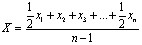 

Приложение 22         

к приказу Председателя    

Агентства Республики Казахстан

по статистике          

от 25 октября 2012 года № 296 2. Мал мен құс санының қозғалысы туралы ақпаратты көрсетіңіз, бас

Укажите информацию о движении поголовья скота и птицы, голов3. Мал шаруашылығы өнімдерін өндіру және өткізу туралы ақпаратты көрсетіңіз

Укажите информацию о производстве и реализации продукции животноводства3.1. Тірі салмақта союға өткізілгені, центнер

Реализация на убой в живом весе, центнер1Мұнда және бұдан әрі АШӨСЖ – Қазақстан Республикасы Статистика агенттігінің интернет ресурсында орналасқан Ауыл, орман және балық шаруашылығы өнімдерінің (тауарлардың және қызметтердің) статистикалық жіктеуіші

Здесь и далее СКПСХ - Статистический классификатор продукции (товаров и услуг) сельского, лесного и рыбного хозяйства, расположенный на интернет ресурсе Агентства Республики Казахстан по статистике

2АШӨӨАА – Қазақстан Республикасы Статистика агенттігінің интернет ресурсында орналасқан Ауыл шаруашылығы өнімдерін өткізу арналарының анықтамасы

СКРСП - Справочник каналов реализации сельскохозяйственной продукции, расположенный на интернет ресурсе  Агентства Республики Казахстан по статистике3.2. Өнімнің басқа түрлері

Другие виды продукции4. Есепті айда олардан өнім алынған мал мен құстың жеке түрлерінің орташа саны туралы ақпаратты көрсетіңіз, бас

Укажите информацию о среднем поголовье отдельных видов скота и птицы, от которых получена продукция в отчетном месяце, голов5. Мал азығының нақты бары туралы ақпаратты көрсетіңіз (1-қарашадан 1-сәуірге дейін ай сайын)

Укажите информацию о наличии кормов (с 1 ноября  по 1 апреля ежемесячно)5.2. Құнарлы мал азығы, шөп, сүрлем және пішендеменің қолда бары, центнер

Наличие концентрированных кормов, сена, силоса и сенажа, в центнерах5.3. Мал азығының басқа түрлерінің қолда бары, центнер

Наличие других видов кормов, в центнерах

Приложение            

к статистической форме     

«Отчет о состоянии животноводства»

(код 0191101 индекс 24-сх,     

периодичность месячная)       Питательность основных кормов

(в 1 килограмм натурального корма содержится кормовых единиц)

Приложение 23       

к приказу Председателя   

Агентства Республики Казахстан

по статистике        

от 25 октября 2012 года № 296 

Инструкция по заполнению статистической формы

общегосударственного статистического наблюдения

«Отчет о состоянии животноводства»

(код 0191101 индекс 24-сх, периодичность месячная)

      1. Настоящая Инструкция разработана в соответствии с  подпунктом 7) статьи 12 Закона Республики Казахстан «О государственной статистике» от 19 марта 2010 года и детализирует заполнение статистической формы общегосударственного статистического наблюдения «Отчет о состоянии животноводства» (код 0191101, индекс 24-сх, периодичность месячная).



      2. Следующие определения применяются в целях заполнения данной статистической формы:



      1) статистический классификатор продукции (товаров и услуг) сельского, лесного и рыбного хозяйства (далее – СКПСХ) – классификатор, устанавливающий порядок классификации и кодирования продукции по видам экономической деятельности. Классификатор используется Агентством  Республики Казахстан по статистике для изучения функциональной взаимосвязи продукции с видами экономической деятельности, для международных сопоставлений статистических данных по продукции сельского, лесного и рыбного хозяйства;



      2) переработка на продовольственные цели – это количество продукции, использованное для производства производных пищевых продуктов;



      3) концентрированные корма - это корма с высоким содержанием питательных веществ. Основную часть концентрированных кормов составляет зерно злаковых и бобовых культур. Кроме того, к концентрированным кормам относятся отруби, жмых и шроты, отходы производства растительного масла, жом и патока, отходы крахмало-паточного, спиртового, пивоваренного производства и виноделия, корма животного происхождения: рыбная, мясная, мясокостная, кровяная и костная мука, кормовые дрожжи, а также витамины и травяная мука;



      4) комбикорм – смесь очищенных от примесей и измельченных до необходимых размеров различных кормов и кормовых добавок, обеспечивающая полноценное кормление животных определенного вида, типа и продуктивности;



      5) зеленые корма – травы естественных и улучшенных лугов и пастбищ, а также специально выращиваемые культуры для зеленой подкормки. Особенность зеленых кормов – высокое содержание влаги (70-85%);



      6) регион (для данного статистического наблюдения) – это область, город республиканского значения;



      7) производственное потребление – расход продукции на внутреннее использование (на корм скоту и птице, расход яиц на инкубацию);



      8) сено – корм, полученный в результате обезвоживания травы и содержащий не более 17% массовой доли влаги;



      9) сенаж – корм, приготовленный из трав, убранных в ранние фазы вегетации, провяленных до влажности не менее 40 %, и хранящихся в анаэробных условиях;



      10) убойная масса (убойный вес) – это фактическая масса парной туши животного после полной ее обработки (без головы, шкуры, конечностей и внутренних органов), выраженная в килограммах;



      11) солома – сухие стебли злаковых и бобовых зерновых культур, остающиеся после обмолота, также стебли льна, конопли, кенафа и других растений, освобожденные от листьев, соцветий и семян;



      12) силос – сочный корм для сельскохозяйственных животных, обладает высокими питательными свойствами, по своей калорийности, витаминности и диетическим свойствам сравним со свежей травой.



      3. Юридические лица и (или) их структурные и обособленные подразделения, а также крестьянские или фермерские хозяйства, относящиеся к средне- и крупнотоварному производству продукции животноводства, осуществляющие деятельность в сфере животноводства на территории нескольких районов и (или) областей, представляют статистическую форму, выделяя информацию по каждой территории на отдельных бланках, то есть данные отражаются по месту фактического осуществления деятельности по выращиванию скота и птицы и производству продукции животноводства.



      4. В строке 1 раздела 2 отражается фактическое наличие в хозяйстве скота и птицы по видам по состоянию на 1 число месяца, независимо от того, находился он на скотном дворе хозяйства или в отгоне на пастбище. К числу коров молочного и мясного стада относятся коровы основного стада, включая отелившихся телок после перевода их в основное стадо, сухостойных и яловых коров и телки, достигшие 27 месяцев.



      По строке 3 отражается приплод, родившийся в отчетном месяце живым от маток, принадлежащих хозяйству, включая приплод, который впоследствии был продан, забит или пал, за исключением мертворожденного приплода. В количество полученного приплода не включается молодняк рождения отчетного месяца, приобретенный хозяйством со стороны.



      По строке 4 записываются все случаи приобретения скота и птицы хозяйством (купленные, полученные в порядке обмена, дарения, за случайные услуги, в долг или в уплату долга и так далее) в пределах своего региона у сельхозпредприятий, крестьянских или фермерских хозяйств и хозяйств населения.



      По строке 8 отражается количество голов скота и птицы, приобретенных в других регионах республики, а также из-за границы (импорт). По коровам учитывается поголовье, переведенное из нетелей в основное стадо.



      В строке 9 отражается количество голов скота и птицы, забитых хозяйством (самостоятельно или на бойне), мясо которых предназначено для использования на собственные нужды, для продажи или выдачи организациям, предприятиям и работникам хозяйства, в том числе по бартерным сделкам. В данной строке также отражается количество голов скота и птицы, проданных на убой заготовительным организациям, перерабатывающим предприятиям, через сеть общественного питания (столовые, рестораны, кафе), торговую сеть, включая рынки, а также на экспорт.



      В строках 10 и 11 отражается вес забитых или реализованных на убой скота и птицы в живой и убойной массе. По овцам учитывается также поголовье приплода, забитого на каракульские смушки (при определении живого веса одной головы забитых на мясо овец, живого веса приплода, забитого на каракульские смушки не учитывается).



      В строку 12 включается все количество павшего скота и птицы за отчетный месяц (от пожаров, стихийных бедствий, утонувшего и так далее). Также включается вынужденно забитый скот, мясо от которого не было использовано в пищу или использовано только на корм сельскохозяйственному скоту и птице, а также другим домашним животным.



       По строке 13 записываются все случаи выбытия живого скота (продажа, обмен, дарение, за случайные услуги, в долг или в уплату долга, оплаты труда) в пределах своего региона в сельхозпредприятия, крестьянские или фермерские хозяйства и хозяйства населения.



      По строке 17 отражается количество голов скота и птицы, вывезенных в другие регионы республики, за границу (на экспорт) и другие случаи выбытия скота (например, хищение).



      По строке 18 отражается количество скота и птицы, принадлежащих хозяйству, независимо от того, находились ли они на скотном дворе хозяйства или в отгоне на пастбищах.



      По строке 20 среднее маточное поголовье рассчитывается путем деления суммы кормодней маточного поголовья за месяц на число дней этого месяца. Кормоднем считается пребывание в хозяйстве одной головы скота в течение суток.



      Среднее маточное поголовье рассчитывается по формуле средней хронологической:



                    ,



      где X —  среднее маточное поголовье за отчетный месяц;



      X1 — численность маточного поголовья на 1-ый день отчетного месяца;



      X2 — численность маточного поголовья на 2-ой день отчетного месяца;



      X3 — численность маточного поголовья на 3-ий день отчетного месяца;



      ...Xn — численность маточного поголовья на последний день отчетного месяца;



      n — число дней в отчетном месяце.



      В случаях отсутствия данных на каждый день среднее маточного поголовье исчисляется как среднее арифметическое на начало и конец отчетного месяца.



      В качестве базы для исчисления этого показателя берется число маток, способных дать приплод в отчетном месяце.



      5. В подразделах 3.1 и 3.2 отражаются данные по производству и реализации продукции животноводства.



      В графе 1 подраздела 3.1 отражается скот и птица в живой массе подлежащих забою или проданных на убой.



      По коду 01.41.20.100 подраздела 3.2 отражается фактически надоенное коровье молоко за отчетный месяц, независимо от того, было ли оно реализовано или часть его потреблена в хозяйстве, в том числе на выпойку телят. Молоко, высосанное телятами при подсосном их содержании, в продукцию не включается.



      По коду 01.45.30.100 отражается вся фактически настриженная овечья шерсть, независимо от того, была ли она реализована или использована на внутрихозяйственные нужды. Шерсть, полученная с овчин при промышленной переработке их на кожу (так называемая «кислая шерсть»), в продукцию не включается. Вес шерсти показывается физический, непосредственно после стрижки овец.



      По коду 01.47.21 отражается их сбор за месяц от куриц несушек, включая яйца, использованные на воспроизводство птицы (инкубация).



      К шкуркам смушковых ягнят  относится каракульча, каракуль и смушка.



      К крупным шкурам относятся шкуры крупного рогатого скота, лошадей, верблюдов и другие шкуры в парном состоянии весом свыше 10 килограмм.



      К мелким шкурам относятся шкуры овец, коз, телят, жеребят, верблюжат и другие шкуры в парном состоянии весом менее 10 килограмм.



      6. В подразделе 3.3 указывается количество овечьей шерсти, реализованное на первичную обработку из общего количества настриженной шерсти. К первичной обработке шерсти относится сортировка, трепание, промывание и сушка шерсти.



      7. В разделе 4  показывается среднее поголовье отдельных видов скота и птицы, от которых получена продукция в отчетном месяце. Среднее поголовье дойных коров, кур-несушек рассчитывается аналогично строке 20 раздела 2. По овцам подверженным стрижке показывается поголовье овец, с которых получена шерсть в отчетном месяце.



      8. В разделе 5 учитывается наличие кормов по видам. Для заполнения подраздела 5.1 физическая масса каждого вида кормов, через нормативы питательности кормов переводится в кормовые единицы, согласно приложению к данной статистической форме.



      В культуры кормовые зерновые и зернобобовые включается зеленая масса всех видов зерновых и зернобобовых культур, использованная на корм скоту. Фуражное зерно учитывается в концентрированных кормах.



      При заполнении подраздела 5.3 учитывается, что для кормления свиней и домашней птицы не используются солома и шелуха зерновых, а также сено.



      9. Арифметико-логический контроль:



      1) Раздел 2 «Движение поголовья скота и птицы»:



      строка 1 за отчетный месяц = строке 18 отчета за предыдущий месяц, для каждой графы;



      строка 2 за отчетный месяц = строке 19 отчета за предыдущий месяц, для каждой графы;



      если заполнена строка 1, должна быть заполнена строка 2, для каждой графы;



      строка 4 = сумма строк 5 – 7, для каждой графы;



      если заполнена строка 9, должны быть заполнены строки 10, 11, для каждой графы;



      строка 10 > строки 11, кроме кодов 01.41.10.110 и 01.42.11.110, для каждой графы;



      если заполнена строка 18, должна быть заполнена строка 19, для каждой графы;



      если строка 3>0, строка 20 >0, кроме кода 01.47.1, для каждой графы;



      если строка 10>0, 11>0, кроме кодов 01.41.10.110 и 01.42.11.110, для каждой графы;



      строка 13 = сумма строк 14 – 16, для каждой графы;



      строка 18 = строка 1 + строка 3 + строка 5 + строка 6 + строка 7 + строка 8 – строка 9 – строка 12 – строка 14 – строка 15 – строка 16 – строка 17;



      графа 01.41.1 >= графы 01.41.10.110, для каждой строки;



      графа 01.42.1 >= графы 01.42.11.110, для каждой строки;



      2) Контроль между разделами:



      строка 10 раздела 2 по кодам 01.41.1, 01.42.1, 01.45.11, 01.45.12,  01.43.10, 01.46.10, 01.47.1, 01.44.10, 01.49.19.122 = подраздел 3.1 графы 1 по соответствующим кодам;



      если есть данные по коду 01.41.20.100  графы 1 подраздел 3.2, то должна быть заполнена строка 1 графы 1 раздела 4;



      если есть данные по коду 01.45.30.100 графы 1 подраздел 3.2, то должна быть заполнена строка 3 графы 1 раздела 4;



      если есть данные по коду 01.47.21 графы 1 подраздел 3.2, то должна быть заполнена строка 2 графы 1 раздела 4;



      если есть данные по коду 01.49.32 графы 1 подраздел 3.2, то должна быть заполнена строка 4 графы 1 раздела 4;



      код 01.49.39.200 графы 1 подраздел 3.2  ?  строка 9 раздела 2 + строка 12 по сумме кодов 01.41.1 + 01.42.1 + 01.43.10 + 01.44.10;



      код 01.49.39.300 графы 1 подраздел 3.2 ? строка 9 раздела 2 + строка 12 по сумме кодов 01.45.11+ 01.45.12 + (10% строка 9 раздела 2 + строка 12 по суммы кодов 01.41.1+01.42.1 + 01.43.10 + 01.44.10 (вес шкур до 10 килограмм));



      подраздел 3.3 ? по коду 01.45.30.100 графы 1 подраздела 3.2.



      если заполнена строка 1 графы 1 раздела 4, то должна быть заполнена строка 18 раздела 2 по кодам 01.41.10.110 и 01.42.11.110;



      строка 4 раздела 4 ? строке 9 коды 01.45.11 раздела 2.



      10. Дополнительные контроли*:



      при заполнении строк 9 и 10 раздела 2 учитывается, что средний живой вес одной головы скота и птицы (отношение строки 10 к строке 9), не выходит за следующие пределы. Минимальное допустимое значение среднего живого веса одной головы крупного рогатого скота – 230 кг, максимально допустимое – 550 кг. Для коров эти пределы составляют соответственно 380 кг и 550 кг; лошадей – 270 кг и 600 кг; верблюдов – 370 кг и 1000 кг; овец и коз – 30 кг и 65 кг; свиней – 70 кг и 150 кг; маралов – 250 кг и 300 кг; домашней птицы – 0,5 кг и 8 кг; кроликов – 2,5 кг и 4 кг; птицы, выращиваемой на ферме – 1 кг и 8 кг, для прочих животных – 250 кг и 350 кг;



      при заполнении строки 11 раздела 2 учитывается, что коэффициент выхода убойной массы скота и птицы, реализованных на убой в живом весе (отношение строки 11 к строке 10, выраженное в процентах), находится в следующих пределах. Для крупного рогатого скота молочного стада коэффициент убойного выхода составляет 45-70%, прочего крупного рогатого скота и буйволов – 40-70%, лошадей – 45-60%, верблюдов – 45-55%, овец и коз – 40-60%, свиней – 55-75%, домашней птицы – 60-85%, маралов – 45-50%;



      при заполнении подраздела 3.2 учитывается, что надой молока в расчете на одну корову не превышает 23 кг в день (отношение произведенного коровьего молока к среднему поголовью дойных коров), средняя яйценоскость кур-несушек  - 30 штук в месяц (отношение производства яиц куриных к среднему поголовью кур-несушек), а средний настриг шерсти с одной овцы – 4,5 кг (отношения произведенного количества шерсти к количеству овец подверженных стрижке).



      В случае если действительно имеет место явление, при котором какие-либо вышеприведенные ограничения не соблюдаются, вместе с отчетом по статистической форме предоставляются в органы статистики соответствующие пояснения.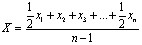 * Приведенные контроли являются допустимыми и предусмотрены с целью снижения вероятности появления случайных ошибок регистрации, которые возникают из-за описок и невнимательности респондентов.

Приложение 24       

к приказу Председателя   

Агентства Республики Казахстан

по статистике        

от 25 октября 2012 года № 2962. Маусымдық дақылдардың түсімін жинау туралы ақпаратты көрсетіңіз 

Укажите информацию о сборе урожая сезонных культур

 1ӘАОЖ – Қазақстан Республикасы Статистика агенттігінің интернет-ресурсында орналасқан Әкімшілік-аумақтық объектілер жіктеуіші

КАТО – Классификатор административно-территориальных объектов, расположенный на интернет-ресурсе Агентства Республики Казахстан по статистике2 Мүнда және бұдан әрі АШӨСЖ – Қазақстан Республикасы Статистика агенттігінің интернет-ресурсында орналасқан Ауыл, орман және балық шаруашылығы өнімдерінің (тауарлардың және қызметтердің) статистикалық жіктеуіші

Здесь и далее СКПСХ – Статистический классификатор продукции (товаров и услуг) сельского, лесного и рыбного хозяйства, расположенный на интернет-ресурсе Агентства Республики Казахстан по статистике

3 Мүнда және бұдан әрі га - гектар

Здесь и далее га - гектар

4 Мүнда және бұдан әрі ц - центнер

Здесь и далее ц - центнер4. Көпжылдық дақылдардың түсімін жинау туралы ақпаратты көрсетіңіз

Укажите информацию о сборе урожая многолетних культур 5. Қорғалған топырақтың ауылшаруашылық дақылдарын өсіру туралы ақпаратты көрсетіңіз

Укажите информацию о выращивании сельскохозяйственных культур закрытого грунта5.1. Қорғалған топырақ құрылыстары туралы ақпаратты көрсетіңі

Укажите информацию о сооружениях закрытого грунта5АШҚИ - Ауыл шаруашылығындағы құрылыстар мен имараттар анықтамалығы

СПССХ - Справочник построек и сооружений в сельском хозяйстве6Мүнда және бұдан әрі ш.м. – шаршы метр

Здесь и далее кв.м. – квадратный метр5.2. Қорғалған топырақтың ауылшаруашылық дақылдарының түсімін жинау туралы ақпаратты көрсетіңіз

Укажите информацию о сборе урожая сельскохозяйственных культур закрытого грунта6. Тыңайтқыштарды енгізу мен қолдану туралы ақпаратты көрсетіңіз

Укажите информацию о внесении и использовании удобрений7. Тыңайтылған аудан туралы ақпаратты көрсетіңіз

Укажите информацию об удобренной площади8. Дәнді дақылдарды өсіргенде ылғалресурссақтау технологиясын қолдану туралы мәліметті көрсетіңіз, гектар

Укажите сведения о применении влагоресурсосберегающих технологий при возделывании зерновых культур, гектар

Приложение 25       

к приказу Председателя   

Агентства Республики Казахстан

по статистике        

от 25 октября 2012 года № 296 

Инструкция по заполнению статистической формы

общегосударственного статистического наблюдения

«О сборе урожая сельскохозяйственных культур»

(код 0211104, индекс 29-сх, периодичность годовая)

      1. Настоящая Инструкция разработана в соответствии с  подпунктом 7) статьи 12 Закона Республики Казахстан «О государственной статистике» детализирует заполнение статистической формы общегосударственного статистического наблюдения «О сборе урожая сельскохозяйственных культур» (код 0211104, индекс 29-сх, периодичность годовая).



      2. Следующие определения применяются в целях заполнения данной статистической формы:



      1) статистический классификатор продукции (товаров и услуг) сельского, лесного и рыбного хозяйства (далее – СКПСХ) – устанавливает порядок классификации и кодирования продукции по видам экономической деятельности. Классификатор используется Агентством  Республики Казахстан по статистике для изучения функциональной взаимосвязи продукции с видами экономической деятельности, для международных сопоставлений статистических данных по продукции сельского, лесного и рыбного хозяйства;



      2) первоначально оприходованный вес – физическая масса, полученная при уборке урожая без ее доработки, то есть с сорными и минеральными примесями (земля, частицы земли, стержни колосков), а также с избыточной влажностью;



      3) посевная площадь – это площадь пашни, засеянная сельскохозяйственными культурами. В ее состав входят: озимые посевы прошлого года за вычетом зимней гибели; яровые, посеянные в текущем году на самостоятельной площади, включая пересев озимых и многолетние травы посева данного года (беспокровные); многолетние травы посева прошлых лет на площади, которая будет убираться в текущем году (укосная площадь, сохранившаяся к весне);



      4) убранная площадь – фактическая площадь, с которой собран урожай сельскохозяйственных культур;



      5) валовой сбор – продукция, произведенная (собранная) со всей площади посева различных сельскохозяйственных культур, сельскохозяйственных насаждений или других сельскохозяйственных угодий. Валовой сбор зерновых культур, подсолнечника, сахарной свеклы (фабричной), а так же продукция хлопчатника (хлопок-сырец) и табака устанавливается в весе после доработки (зачетном весе), по остальным культурам – в первоначально-оприходованном (бункерном) весе;



      6) теплица – это специальное помещение, покрытое любым светопрозрачным материалом, предназначенное для круглогодичного выращивания тепличных растений и рассады;



      7) культуры многолетние – виноград, фрукты, цитрусовые, плоды семечковые и косточковые, деревья плодовые, кустарники и орехи прочие, плоды маслосодержащие, специи, культуры ароматические и фармацевтические, культуры многолетние прочие;



      8) культуры сезонные – культуры зерновые, бобовые, семена масличные, овощи и бахчевые, корнеплоды и клубнеплоды (картофель, сахарная свекла), табак, культуры волокнистые прядильные (хлопок-сырец, лен, конопля), культуры сезонные прочие (культуры кормовые, цветы);



      9) орошаемые сельскохозяйственные угодья – земли, пригодные для сельскохозяйственного использования и полива, имеющие постоянную или временную оросительную сеть, связанную с источником орошения, водные ресурсы которого обеспечивают полив этих земель стоком не ниже 75 процентов обеспеченности в оптимальные сроки по проектным или действующим нормативам оросительных норм при существующем коэффициенте полезного действия системы;



      10) посевной комплекс – это комплекс, который может одновременно проводить несколько агротехнических операций, такие как посев, внесение удобрении и закрытие влаги;



      11) стерневая сеялка – это сеялка, оборудованная анкерными или долотовидными сошниками. Позволяет вести прямой посев зерновых культур с применением влагоресурсосберегающих технологий;



      12) вес после доработки (зачетный вес) – физическая масса, полученная после очистки и сушки урожая, то есть со скидкой на степень влажности и засоренности;



      13) влагоресурсосберегающая технология – технология, целью которой является максимальное сохранение растительных остатков на поверхности, достигаемое путем разбрасывания соломы в период уборки урожая, и минимизация механических обработок почвы.



      3. Если сельскохозяйственная деятельность осуществляется на территории нескольких районов и (или) областей, юридические лица представляют статистическую форму, выделяя информацию по каждой территории на отдельных бланках, то есть данные отражаются по месту осуществления сельскохозяйственной деятельности.



      В случае если структурному подразделению делегированы полномочия по сдаче статистической формы юридическим лицом, то оно представляет данный отчет по месту своего нахождения в органы статистики.



      4. В отчете показываются уточненные данные о размерах посевных площадей, фактически убранная площадь (в гектарах), фактический сбор урожая (в центнерах) и площади погибших посевов яровых культур с выделением данных по орошаемым землям и отдельных культур предусмотренных формой, согласно кодам СКПСХ.



      5. В разделе 1 указывается место (область, город, район, населенный пункт) фактического осуществления деятельности в области выращивания сельскохозяйственных культур, независимо от места регистрации.



      6. В разделе 2 размеры уточненных посевных и уборочных площадей, сбора урожая показываются в целых числах с одним десятичным знаком.



      В графе 3 данные об уточненных посевных площадях отражаются с учетом фактических посевов поздних культур под урожай текущего года, (например, летних посадок картофеля); с учетом фактических размеров полностью погибших посевов озимых культур, а также с учетом хозяйственного использования посевов (на зерно, сено и так далее). При этом площади погибших (списанных) посевов должны быть подтверждены актами.



      Если на площади озимых культур, использованных на зеленый корм или силос в текущем году до окончания весеннего сева, были произведены посевы яровых культур, то посевы этих яровых культур показываются по соответствующей яровой культуре как основные посевы и включаются в общую посевную площадь. Посевы озимых культур, использованные на зеленый корм или силос, являются промежуточными посевами и в общую посевную площадь не включаются, также не включаются в общую посевную площадь повторные (пожнивные), междурядные (уплотненные) посевы.



      Погибшие в летний период зерновые и зернобобовые культуры (даже в том случае, если они были использованы на выпас, сено, зеленый корм и силос) из числа зерновых не исключаются и, следовательно, не переводятся в группу кормовых культур, а показываются по первоначальному назначению.



      Если погибшие в летний период культуры были пересеяны другими культурами, то показываются посевные площади тех культур, которыми был произведен пересев, и сбор урожая этих культур.



      Если посевы зерновых культур, произведенные на сено, зеленый корм или силос, фактически убирались на зерно, они показываются в группе зерновых культур по соответствующей культуре.



      Если отдельные участки посевов (из числа погибших) весной предназначались на зерно, а фактически (в виде исключения) были убраны и использованы на сено, зеленый корм, силос и так далее, в статистической форме показываются в группе однолетних трав или посевов на силос, с обязательным объяснением причин перевода зерновых в кормовые культуры и его документальным подтверждением. Исключение составляют посевы некоторых культур, таких как рис, просо, гречиха, которые предназначаются только на зерно.



      Посевы, произведенные в междурядьях садов, включаются в итог посевной площади хозяйства в размерах площади, фактически занятой такими посевами.



      По графе 5 показывается фактически убранная площадь, на которой в отчетном году были произведены уборочные работы: по зерновым культурам, семенам технических культур и трав – площадь, с которой произведен обмолот (включая уборку комбайнами); по остальным культурам – вся фактически убранная к отчетному сроку площадь, включая и ту площадь, с которой собран урожай, но еще полностью не учтен и не оприходован.



      Если площадь уборки по каждой сельскохозяйственной культуре окажется меньше посевной площади (за счет летней гибели посевов или вследствие перевода посевов), хозяйства в обязательном порядке должны представить подтверждение списания погибших посевов и объяснения причин правильности такого перевода.



      Убранные площади повторных (пожнивных), междурядных (уплотненных) посевов суммируются с основными посевами соответствующей культуры и показываются в общей площади уборки.



      Так как уборка сельскохозяйственных культур в основном заканчивается к 1 ноябрю и фактическое использование посевов уже известно, тщательно проверяется правильность данных о размере площади уборки и сборе урожая каждой культуры по их фактическому использованию.



      В графах 7, 9 по зерновым и бобовым (на зерно) культурам показывается все количество зерна, полученное от уборки комбайнами, от обмолота молотилками и вручную. Также учитывается сбор падалицы.



      Кукуруза учитывается по видам хозяйственного назначения:



      1) кукуруза на зерно в полной спелости – в числе зерновых культур;



      2) кукуруза в до молочно-восковой, молочно-восковой и восковой спелости на силос, на зеленый корм (початки и стебли) – в числе кормовых культур.



      Сбор урожая кукурузы на зерно учитывается в стадии полной спелости и показывается вес початков кукурузы в пересчете на сухое зерно. Пересчет початков кукурузы в полной спелости на сухое зерно производится по фактическому выходу зерна из початков, определенному хлебоприемными пунктами. В связи с этим по зерну кукурузы, проданной хозяйством в початках, принимается зачетный вес зерна, определенный покупателем.



      Початки кукурузы в полной спелости, оставленные в хозяйстве, переводятся в зерно по среднему проценту выхода зерна из початков проданной кукурузы. Этот средний процент устанавливается по данным реестров накладных на принятое зерно.



      Средний процент выхода зерна початков исчисляется как отношение:

                      зачетный вес зерна

                   –––––––––––––––––––––––– x 100 %,

                      физический вес початков

      где зачетный вес зерна равен фактическому весу зерна плюс или минус натуральная надбавка или скидка на степень влажности и засоренности, физический вес початков равен фактическому весу початков с учетом засоренности и влажности.



      Посевы сорго на зерно, солома которого используется на веники, включаются в группу зерновых культур.



      По картофелю учитывается весь сбор свежего картофеля, а также картофель, полученный в результате перепашки и боронования картофельных массивов после основной уборки.



      По табаку учитывается вся оприходованная продукция урожая отчетного года – как проданная, так и оставшаяся или израсходованная в хозяйстве (в пересчете на зачетную массу). Учитываются все ломки (как основные, так и дополнительные).



      Площадь уборки сахарной свеклы и ее сбор, в зависимости от использования, показывается либо как сахарная свекла (фабричная) по техническим культурам, либо как сахарная свекла на корм по кормовым корнеплодам.



      По кукурузе в до молочно-восковой, молочно-восковой и восковой спелости стебли и початки на силос, и зеленый корм (вес зеленой массы) показываются общим итогом.



      Фактический сбор зеленой массы стеблей и початков кукурузы, устанавливается путем взвешивания этой массы. Из общего количества показывается, в том числе продукция зеленой массы кукурузы на силос и на зеленый корм и сенаж. Урожай кукурузы, скормленной путем выпаса, в отчете не отражается.



      По силосным культурам показываются площади всех культур на силос (кроме кукурузы) и сбор урожая зеленой массы, полученной только с этой площади. Засилосованная масса дикорастущих растений, листьев капусты, ботвы: картофеля, кормовых корнеплодов, сахарной свеклы и так далее, а также трав с естественных сенокосов в этот показатель не включается.



      По однолетним и многолетним травам (подпокровные многолетние травы, многолетние беспокровные травы посева текущего года, сохранившиеся к концу сева яровых многолетние травы посева прошлых лет) в графе 5 показывается убранная площадь, использованная на сено, семена, зеленый корм и выпас, включая по беспокровным многолетним травам посевы осени прошлого года, а по однолетним – посевы озимых, использованных на зеленый корм, на которых после их уборки не производились посевы яровых культур.



      По учету сена сеяных трав, естественных сенокосов и пастбищ, культурных пастбищ и улучшенных сенокосов в отчет по графе 5 включается площадь, с которой оприходовано сено, включая сено, использованное на корм общественному скоту, выданное работникам, сданное и проданное, использованное на приготовление сенной муки.



      Сбор урожая сеяных трав, скошенных на зеленый корм (включая зеленую массу, использованную на приготовление витаминно-травяной муки и сенажа), а по многолетним травам и скошенных на силос, показывается в отчете в весе зеленой массы. Если посевы однолетних и многолетних трав использованы на корм скоту путем выпаса, то записывается только площадь, использованная на выпас; урожай зеленой массы сеяных трав, скормленной скоту путем выпаса, в отчете не показывается.



      Многолетние травы, использованные на силос, в отчете по «культурам кормовым на силос (без кукурузы)» не показываются.



      Если в сельхозформировании имели место вторые и третьи укосы, то в отчете по графе 5 показывается физическая убранная площадь трав, то есть площадь, на которой был произведен только первый укос, а в сбор урожая включается вся продукция, полученная от всех укосов.



      В тех случаях, когда один укос был использован на сено, а другой – на зеленый корм, в отчете фактически убранная площадь в графе 5 показывается два раза, один раз – как убранная на сено и второй раз – как убранная на зеленый корм.



      Сумма убранных площадей однолетних и многолетних трав может не совпадать с посевной площадью этих трав за счет гибели посевов или двукратного использования одних и тех же площадей.



      Так как на сенаж расходуется провяленная трава с влажностью 50-55%, она переводится на свежескошенную траву. Для перевода провяленной травы на свежескошенную используются следующие примерные коэффициенты:  

      Трава, израсходованная на силос или зеленую подкормку, показывается в физическом весе без какого-либо перевода.



      По естественным сенокосам в убранную площадь по графе 5 включается также площадь, с которой производилось сенокошение на землях госземзапаса и лесных организаций, а также на отведенных, на временное пользование землях других хозяйств.



      Если разрешено населению с учетом местных условий, производить заготовку сена на участках, где невозможна механизированная сеноуборка, как на землях сельхозформирований, так и на землях госземзапаса и гослесфонда на условиях выдачи натуральной части заготовленного сена, то количество сданного сена на склады сельхозформирования показывается отдельным показателем «принято хозяйством сена, заготовленного населением». Это количество сена по естественным сенокосам не показывается.



      По культурным пастбищам и улучшенным (коренного улучшения) сенокосам показывается убранная площадь и продукция с этой площади, собранная на сено и зеленый корм, сенаж, силос, травяную муку.



      Отдельным показателем показывается сбор стеблей кукурузы, убранной в полной спелости.



      По овощам учитывается продукция овощей только с открытого грунта, причем в отчете показывается также продукция и частичного сбора овощей до и после массовой уборки.



      Площадь посева овощных сортов гороха (зеленого горошка) на семена, урожай с которого оставлен на семенные цели, должна учитываться не в числе зерновых культур, а в составе семенников овощных культур.



      Площадь и валовой сбор маточников двухлетних овощных культур и семенников овощных культур, не включаются в площади и валовой сбор овощей и показываются отдельно. К семенникам однолетних овощей (огурцы, помидоры и так далее) относится площадь, урожай с которой полностью используется для получения семян овощей. При частичном (выборочном) использовании однолетних овощей на семена площадь и продукция их полностью показывается по соответствующей овощной культуре.



      Цветы, срезанные свежие открытого грунта показываются, в тысячах штук.



      В графах 7, 9 по всем культурам также включается и урожай, выданный в виде натуроплаты за работы по его уборке.



      Если хозяйство вывозит урожай на элеватор напрямую с поля, или после первичной подработки на току, в графе 9 отражается вес зерна, определенный на элеваторе.



      В тех случаях, когда в хозяйстве к моменту составления данной статистической формы не все сельскохозяйственные культуры еще убраны, предполагаемый сбор урожая сельскохозяйственных культур и в первоначально оприходованном весе и в весе после доработки определяется с оставшейся площади, подлежащей уборке, исходя из средней сложившейся урожайности. При этом учитываются условия уборки урожая текущего года, использовать данные о количестве продукции фактически полученной после 1 ноября в предыдущие годы с аналогичными условиями.



      В случае, когда первичная подработка заканчивается после срока представления статистической формы, данные о валовом сборе в весе после доработки, рассчитываются на основе имеющихся данных о подработанных партиях.



      7. В графе 1 раздела 4 показывается площадь обособленных садов, ягодников и виноградников всех возрастов, а в графе 3 – в том числе площадь в плодоносящем возрасте, независимо от того, был ли фактически получен с этих насаждений в текущем году урожай или нет.



      Учитывается общая и плодоносящая площадь плодово-ягодных и виноградных насаждений, включая списанные (независимо от времени списания), но не раскорчеванные площади, в эти же графы включается фактическая площадь изреженных (независимо от степени изреженности) обособленных участков садов. В графу 3 этого раздела включаются и площади насаждений, с которых в отчетном году была получена продукция, но к моменту составления отчета эти площади были раскорчеваны.



      При наличии в хозяйстве на одном и том же обособленном участке насаждений разных породных групп (семечковых и косточковых) общая площадь насаждений распределяется по породным группам (семечковым и косточковым) путем перевода числа деревьев каждой породы на принятую норму посадки корней данной породы на 1 гектар. Если исчисленная таким путем площадь под отдельными группами плодовых насаждений не совпадает с фактической площадью обособленного участка, разница распределяется пропорционально исчисленным площадям под насаждениями породных групп.



      При наличии в садах между плодовыми деревьями (в междурядьях) посадок ягодных насаждений (клубники, смородины, крыжовника и так далее) в графах 1 и 3 площадь ягодных насаждений складывается из обособленной площади и площади в междурядьях плодовых насаждений.



      В графе 5 показывается общий сбор (с насаждений в плодоносящем возрасте и с молодых насаждений, не сданных в эксплуатацию), а в графе 7 – в том числе сбор с насаждений, достигших плодоносящего возраста. По ягодникам показывается общий сбор урожая, как с обособленной площади ягодников, так и сбор с междурядных посадок.



      Дикорастущие плодовые деревья и полученная с них продукция в отчет не включается.



      Выращенный и реализованный посадочный материал – саженцы плодовые семечковые и саженцы плодовые косточковые, саженцы ягодных культур и саженцы винограда показываются в тысячах штук.



      8. В подразделе 5.2 раздела 5 показывается площадь закрытого грунта, используемая под урожай текущего года, и весь сбор урожая со всех видов сооружений закрытого грунта. Площадь показывается только с первого оборота.



      Производство цветов и цветочной рассады указывается в тысячах штуках.



      По грибницам (мицелию) учитывают площадь, используемую для выращивания грибной продукции и показывают валовой сбор.



      9. В разделе 6 показывается количество минеральных и органических удобрений, внесенных под урожай текущего года, независимо от времени внесения удобрений, под посевы сельскохозяйственных культур как открытого, так и закрытого грунта, а также под многолетние насаждения (сады, ягодники, виноградники, шелковицу), естественные сенокосы и пастбища. Количество удобрений, внесенных в текущем году под урожай будущего года, в отчет не включается.



      В отчете показывается количество минеральных удобрений только в пересчете на 100% содержание питательных веществ.



      Данные о проценте содержания питательного вещества берутся хозяйством из сопроводительных документов заводов-поставщиков, отделений, баз, складов – из счетов, платежных требований и сертификатов.



      Чтобы не допустить двойного счета удобрений в физическом весе, по сложным удобрениям (нитрофоска), количество удобрений в физическом весе указывают только по азотным удобрениям, а в питательном – по азотным, фосфорным и другим. Затем количество по каждому виду удобрений суммируется, итоговые данные заносятся в отчет по соответствующим строкам и графам.



      Каждое удобрение в отчете записывается по соответствующей группе – азотные, фосфорные или калийные. Количество минеральных удобрений внесенных под урожай текущего года показывается, как основное удобрение, так и в виде подкормки.



      Органические удобрения (навоз, различные компосты, органоминеральные смеси, птичий помет и другие), внесенные в текущем году под урожай будущего года, в этот показатель не включаются.



      10. В разделе 7 показывается площадь (открытого и закрытого грунта), фактически удобренная минеральными и органическими удобрениями.



      Фактически удобренная площадь получается путем вычитания из общей посевной площади той или иной культуры тех участков, на которые вовсе не вносились удобрения под урожай текущего года.



      Удобренная площадь, как по общему итогу, так и по каждой культуре не превышает общую посевную площадь.



      11. В подразделе 8.1 раздела 8 указываются данные об убранных в отчетном году площадях зерновых культур с измельчением и разбрасыванием соломы непосредственно в момент уборки урожая комбайнами, оборудованными измельчителями соломы.



      В подразделе 8.2 указываются данные о посевных площадях зерновых культур, посеянных в отчетном году посевными комплексами, а также стерневыми сеялками, оборудованными анкерными и долотовидными сошниками.



      В подразделе 8.3 заносятся данные о посевных площадях зерновых культур обработанных в отчетном году глифосатсодержащими гербицидами сплошного действия против сорняков.



      При заполнении раздела 8 учитывается то, что информация по данному разделу не превышает соответствующие данные по зерновым культурам, указанным в разделе 2.



      12. Арифметико-логический контроль:



      1) Раздел 2 «О сборе урожая сезонных культур»:



      графа 1 < графы 3, для каждой строки;



      графа 1 > графе 2, для каждой строки;



      графа 2 < графы 4, для каждой строки;



      графа 3 > графе 5, для каждой строки;



      графа 3 > графе 4, для каждой строки;



      графа 4 > графе 6, для каждой строки;



      графа 5 > графе 6, для каждой строки;



      графа 7 > графе 9, для каждой строки;



      графа 7 > графе 8, для каждой строки;



      графа 8 > графе 10, для каждой строки;



      графа 9 > графе 10, для каждой строки.



      2) Раздел 4 «О сборе урожая многолетних культур»:



      графа 1 > графе 3, для каждой строки;



      графа 1 > графе 2, для каждой строки;



      графа 2 > графе 4, для каждой строки;



      графа 3 > графе 4, для каждой строки;



      графа 5 > графе 7, для каждой строки;



      графа 5 > графе 6, для каждой строки;



      графа 6 > графе 8, для каждой строки;



      графа 7 > графе 8, для каждой строки.



      3) Раздел 6 «О внесении и использовании удобрений»:



      графа 1 > графе 2, для каждой строки;



      графа 3 > графе 4, для каждой строки;



      графа 5 > графе 6, для каждой строки;



      графа 7 > графе 8, для каждой строки;



      4) Раздел 7 «Об удобренной площади»:



      графа 1 > графе 2, для каждой строки;



      графа 3 > графе 4, для каждой строки.



      5) Контроль между разделами:



      Если заполнен подраздел 5.2 «О сборе урожая сельскохозяйственных культур закрытого грунта», то должен быть заполнен подраздел 5.1 «Сооружения закрытого грунта».

Приложение 26       

к приказу Председателя   

Агентства Республики Казахстан

по статистике        

от 25 октября 2012 года № 296Майлы дақылдар тұқымдарының қолда бары және қозғалысы жөніндегі ақпаратты көрсетіңіз, тонна

Укажите информацию по наличию и движению семян масличных культур, тонн* Осында және бұдан әрі АШӨСЖ - Ауыл, орман және балық шаруашылығы өнімдерінің (тауарлардың және қызметтердің) статистикалық жіктеуіші

Здесь и далее СКПСХ - Статистический классификатор продукции (товаров и услуг) сельского, лесного и рыбного хозяйства                                           М.О.

                                           М.О.

Приложение 27        

к приказу Председателя    

Агентства Республики     

Казахстан по статистике    

от 25 октября 2012 года № 296 

Инструкция по заполнению статистической формы

общегосударственного статистического наблюдения

«О наличии и движении семян масличных культур»

(код 0151102, индекс 3-сх, периодичность квартальная)

      1. Настоящая Инструкция разработана в соответствии с  подпунктом 7) статьи 12 Закона Республики Казахстан «О государственной статистике» и детализирует заполнение статистической формы общегосударственного статистического наблюдения «О наличии и движении семян масличных культур» (код 0151102, индекс 3-сх, периодичность квартальная).



      2. Следующие определения применяются в целях заполнения данной статистической формы:



      1) продовольственные - семена, используемые для пищевых целей;



      2) статистический классификатор продукции (товаров и услуг) сельского, лесного и рыбного хозяйства (СКПСХ) – статистический классификатор продукции (товаров и услуг) сельского, лесного и рыбного хозяйства (СКПСХ) – классификатор, устанавливающий порядок классификации и кодирования продукции по видам экономической деятельности. Классификатор используется Агентством  Республики Казахстан по статистике для изучения функциональной взаимосвязи продукции с видами экономической деятельности, для международных сопоставлений статистических данных по продукции сельского, лесного и рыбного хозяйства;



      3) фуражные - семена, предназначенные на корм животным и птице;



      4) масличные культуры - растения, возделываемые для получения жирных масел. К масличным культурам относят подсолнечник, рапс, сафлор, соя, хлопчатник, арахис культурный и так далее;



      5) семена масличных культур - являются источником получения растительного масла и белка, а также сырьевым ресурсом для обеспечения сбалансированных кормовых рационов для сельскохозяйственных животных;



      6) семенные - семена, используемые на посевные цели.



      3. При проведении данного наблюдения используется Методическое руководство по организации и проведению обследования наличия и движения семян масличных культур, утвержденное приказом Председателя Агентства Республики Казахстан по статистике № 39 от 27 февраля 2009 года.



      В отчете указывается информация по тем масличным культурам, которые имелись на хранении непосредственно у респондента, и по тем, которые респондент приобретал и расходовал в течение отчетного периода.



      В графе 1 указывается количество семян масличных культур, имеющееся в наличие на начало отчетного периода. При этом данные графы 1 текущего отчета соответствуют данным графы 10 предыдущего отчета.

      «Приход с начала квартала» - отражается все количество семян масличных культур, поступивших с начала отчетного периода, в том числе полученных с нового урожая, из-за границы и из других мест внутри республики (подаренных, обмененных, приобретенных или полученных на хранение).

      «Расход с начала квартала» - указывается все количество семян масличных культур, израсходованное с начала отчетного периода, в том числе на собственное потребление, выданное юридическим и физическим лицам в счет натуроплаты и за земельные паи, отгруженное покупателям за границу  (подаренных, обмененных, проданных, выданных владельцу масличных семян). И израсходованное другими способами, в том числе выданное владельцу семян масличных культур, списанное на порчу или хищение.



      В графе 10 заносится количество семян масличных культур, имевшееся в наличии у респондента на конец отчетного квартала.



      Данные указываются с одним десятичным знаком, единица измерения – тонн в весе после доработки.



      4. Арифметико-логический контроль:



      1) Графа 10 = графа 1 +  графа 2 +  графа 3 +  графа 4 – графа 5 – графа 7 – графа 8 – графа 9 для каждой строки;



      2) графа 5 > графа 6 для каждой строки.

Приложение 28        

к приказу Председателя    

Агентства Республики     

Казахстан по статистике    

от 25 октября 2012 года № 2961. Ағымдағы жылы себілген күздік дақылдардың дәндік және балауса азықтық күздіктер туралы ақпаратты көрсетіңіз, гектар

Укажите информацию о площади озимых культур на зерно и зеленый корм под урожай текущего года, гектаров* Осында және бұдан әрі АШӨСЖ - Ауыл, орман және балық шаруашылығы өнімдерінің (тауарлардың және қызметтердің) статистикалық жіктеуіші

Здесь и далее СКПСХ - Статистический классификатор продукции (товаров и услуг) сельского, лесного и рыбного хозяйства2. Ағымдағы жылы себілген жаздық дақылдар туралы ақпаратты көрсетіңіз, гектар

Укажите информацию о площади яровых культур под урожай текущего года, гектаров3. Өткен жылдары себілген көпжылдық шөптер егістігі мен бүркемелі шөптердің аумағы туралы ақпаратты көрсетіңіз, гектар

Укажите информацию о площади многолетних трав посева прошлых лет и подпокровных трав, гектаров                                     М.О.

                                        М.О.

Приложение 29       

к приказу Председателя    

Агентства Республики Казахстан

по статистике        

от 25 октября 2012 года № 296 

Инструкция

по заполнению статистической формы общегосударственного

статистического наблюдения «Отчет об итогах сева под урожай»

(код 0161104, индекс 4-сх, периодичность годовая)

      1. Настоящая Инструкция разработана в соответствии с подпунктом 7) статьи 12 Закона Республики Казахстан «О государственной статистике» и детализирует заполнение статистической формы общегосударственного статистического наблюдения «Отчет об итогах сева под урожай» (код 0161104, индекс 4-сх, периодичность годовая).



      2. Следующие определения применяются в целях заполнения данной статистической формы:



      1) яровые культуры под урожай текущего года – показываются площади посевов сельскохозяйственных культур весной под урожай текущего года (зерновые культуры, бобовые культуры (на зерно), технические культуры, картофель, овощи, бахчи продовольственные, кормовые культуры);



      2) озимые культуры под урожай текущего года – показываются площади посевов сельскохозяйственных культур осенью под урожай текущего года;



      3) посевная площадь сельскохозяйственных культур – площадь, занятая посевами сельскохозяйственных культур к концу сева яровых культур (весенне-продуктивная). В состав посевной площади включаются озимые посевы осени предшествующего года за вычетом погибших в осенне-зимний период, все яровые посевы текущего года, включая посевы по погибшим озимым, а также сохранившиеся площади многолетних трав посева прошлых лет;



      4) статистический классификатор продукции (товаров и услуг) сельского, лесного и рыбного хозяйства (СКПСХ) – статистический классификатор продукции (товаров и услуг) сельского, лесного и рыбного хозяйства (СКПСХ) – классификатор, устанавливающий порядок классификации и кодирования продукции по видам экономической деятельности. Классификатор используется Агентством Республики Казахстан по статистике для изучения функциональной взаимосвязи продукции с видами экономической деятельности, для международных сопоставлений статистических данных по продукции сельского, лесного и рыбного хозяйства;



      5) подпокровные травы – посевы трав на одной и той же площади с какими-либо сельскохозяйственными культурами;



      3. В отчете показываются фактические общие размеры посевной площади под урожай текущего года. При этом необходимо иметь в виду, что временные полевые дороги, не предусмотренные планами внутрихозяйственного землеустройства, из посевной площади не исключаются.



      В графе 1 раздела 1 показываются размеры посевов пшеницы твердой озимой, пшеницы мягкой озимой сильной, пшеницы мягкой озимой, посевов озимой ржи, ячменя озимого и рапса озимого, произведенные осенью прошлого года под урожай текущего года.



      По графе 2 раздела 1 показываются размеры застрахованных посевов пшеницы твердой озимой, пшеницы мягкой озимой сильной, пшеницы мягкой озимой, посевов озимой ржи, ячменя озимого и рапса озимого. Страхованием занимается юридическое лицо, получившее лицензию на право осуществления обязательного страхования в растениеводстве в порядке, установленном законодательством Республики Казахстан, обязанное при наступлении страхового случая произвести страховую выплату страхователю или иному лицу, в пользу которого заключен договор (выгодоприобретателю), в пределах определенной договором суммы (страховой суммы).



      По графе 3 раздела 1 показываются размеры посевов пшеницы твердой озимой, пшеницы мягкой озимой сильной, пшеницы мягкой озимой, посевов озимой ржи, ячменя озимого и рапса озимого, сохранившихся к концу сева яровых культур.



      В разделе 2 указывается информацию о площади яровых культур под урожай текущего года.



      В графе 1 раздела 2 показываются площади посевов сельскохозяйственных культур весной под урожай текущего года (зерновые культуры, бобовые культуры (на зерно), технические культуры, картофель, овощи, бахчи продовольственные, кормовые культуры).



      Сюда же включаются и те яровые культуры, которые были посеяны до составления заключительного отчета на площадях озимых культур, использованных на зеленый корм, силос и выпас.



      Посевы яровых культур, произведенные на площадях погибших озимых, включаются в площади посева тех культур, которыми произведен пересев.



      В случае если имела место гибель яровых и озимых культур в весенний период и пересев их производился яровыми культурами, то площадь погибшего посева первоначальной культуры (включая площадь погибших озимых весной, на которой сохранились подсеянные травы) исключается из отчета в размере фактического пересева, а в отчет включается площадь посева тех яровых культур, которыми произведен пересев погибших культур. Не пересеянная площадь погибших яровых и озимых культур в весенний период (кроме случаев, когда озимые погибли, а подсеянные травы сохранились) из отчета не исключается.



      В графе 2 раздела 2 показываются размеры застрахованных посевов сельскохозяйственных культур (зерновые культуры, бобовые культуры (на зерно), технические культуры, картофель, овощи, бахчи продовольственные, кормовые культуры).



      Посевы в междурядьях садов включаются в итог посевной площади хозяйства в размерах площади, фактически занятой такими посевами, а также показываются в графе 3 раздела 2. Молодые деревья в течение ряда лет не используют всю отведенную им площадь, поэтому в междурядьях можно выращивать другие культуры.



      Посевы предварительных культур на распаханных сенокосах и пастбищах, которые производятся с целью подготовки почвы для посева многолетних трав на залужение, включаются в общую площадь посева соответствующей культуры, а также выделяются самостоятельной графой 4 раздела 2. При этом необходимо иметь в виду, что посевы предварительных культур производятся в соответствии с проектом на коренное улучшение сенокосов и пастбищ и не должны повторяться на одной и той же площади более 2-3 лет подряд. Если посевы этих культур производятся сверх указанного срока, они учитываются только в общей посевной площади (по соответствующей культуре) и не включаются в графу 4 данного раздела.



      В разделе 3 укажите информацию о площади многолетних трав посева прошлых лет и подпокровных трав.



      В разделе 3.1 показываются площади посевов беспокровных и подпокровных многолетних трав в прошлые годы, сохранившихся на момент проведения учета. Сюда включаются площади многолетних трав, используемых на сено, семена, зеленый корм, выпас и силос.



      Укосные площади всех видов многолетних трав показываются в целом по посевам прошлых лет и только люцерна (как чистая, так и в смеси со злаковыми травами) и злаковые травы чистого посева выделяются отдельными разделами 3.1.1 и 3.1.2.



      Кроме того, по разделу 3.2 показываются площади подпокровных многолетних трав (подсев, включая подсев с осени). Из многолетних как подпокровные травы используют травы семейства бобовых и мятликовых (например, клевер красный, люцерна, эспарцет, тимофеевка, овсяница, житняк, многолетний люпин); из однолетних и двулетних ранний – сераделлу, донник, суданскую траву, райграс однолетний, вику мохнатую, озимый рапс, морковь, турнепс. Подпокровная трава занимает самостоятельную площадь только после уборки покровной.



      Данные указываются с одним десятичным знаком, единица измерения – гектар.



      4. Арифметико-логический контроль:



      1) Раздел 1 «О площади озимых культур на зерно и зеленый корм под урожай текущего года»:



      графа 2 < графы 1 для каждой строки



      графа 3 + графа 4 < графы 1 для каждой строки



      2) Раздел 2 «О площади яровых культур под урожай текущего года»:



      графа 2 < графы 1 для каждой строки



      графа 3 < графы 1 для каждой строки



      графа 4 < графы 1 для каждой строки



      3) Раздел 3 «О площади многолетних трав посева прошлых лет и подпокровных трав, гектаров»:



      строка 3.1 > строка 3.1.1 + строка 3.1.2.

Приложение 30       

к приказу Председателя    

Агентства Республики Казахстан

по статистике        

от 25 октября 2012 года № 2961. Көрсетілген ауыл шаруашылығы қызметтерінің көлемі туралы ақпаратты көрсетіңіз, мың теңге

Укажите информацию об объемах оказанных сельскохозяйственных услуг, тысяч тенге2. Қызметтің басқа түрлері, мың теңге

Другие виды деятельности, тысяч тенге* АШӨСЖ - Ауыл, орман және балық шаруашылығы өнімдерінің (тауарлардың және қызметтердің) статистикалық жіктеуіші

СКПСХ - Статистический классификатор продукции (товаров и услуг) сельского, лесного и рыбного хозяйства

** ЭҚЖЖ - Экономикалық қызмет түрлерінің жалпы жіктеуіші

ОКЭД – общий классификатор видов экономической деятельностиM.О.           

М.П.            

Приложение 31 к приказу     

Председателя Агентства     

Республики Казахстан по статистике  

от 25 октября 2012 года № 296    

Инструкция

по заполнению статистической формы общегосударственного

статистического наблюдения «Об оказании сельскохозяйственных

услуг» (код 0171104, индекс 8-сх (услуги), периодичность годовая)

      1. Настоящая Инструкция разработана в соответствии с подпунктом 7) статьи 12 Закона Республики Казахстан «О государственной статистике» и детализирует заполнение статистической формы общегосударственного статистического наблюдения «Об оказании сельскохозяйственных услуг» (код 0171104, индекс 8-сх (услуги), периодичность годовая).



      2. Следующие определения применяются в целях заполнения данной статистической формы:



      1) статистический классификатор продукции (товаров и услуг) сельского, лесного и рыбного хозяйства (СКПСХ) – статистический классификатор продукции (товаров и услуг) сельского, лесного и рыбного хозяйства (СКПСХ) – классификатор, устанавливающий порядок классификации и кодирования продукции по видам экономической деятельности. Классификатор используется Агентством Республики Казахстан по статистике для изучения функциональной взаимосвязи продукции с видами экономической деятельности, для международных сопоставлений статистических данных по продукции сельского, лесного и рыбного хозяйства;



      2) услуги – это деятельность, направленная на удовлетворение каких-либо потребностей человека или общества в целом, осуществляемая производителями по заказу потребителей и ведущая к изменению состояния единиц, потребляющих эти услуги. Под услугами понимается огромное многообразие видов деятельности и коммерческих занятий, результаты которых не воплощаются в материально-вещественной форме;



      3) объем услуг - представляет собой выручку производителей услуг в размере средств, поступивших в уплату за услуги, оказанные предприятиям и населению;



      4) другие виды деятельности - виды деятельности, которые предприятие осуществляло помимо оказания сельскохозяйственных услуг и сельскохозяйственной деятельности.



      3. Раздел 1 заполняется в соответствии со статистическим классификатором продукции (товаров и услуг) сельского, лесного и рыбного хозяйства.



      Сельскохозяйственные услуги включают в себя вспомогательные виды деятельности в области выращивания сельскохозяйственных культур и по разведению животных, сельскохозяйственной деятельности после сбора урожая, обработку и подготовку семян для размножения.



      К ним относятся виды сельскохозяйственной деятельности за вознаграждение или на договорной основе:



      подготовка полей, разведение сельскохозяйственных культур, обработка урожая, опрыскивание сельскохозяйственных культур, в том числе с воздуха, обрезка фруктовых деревьев и виноградной лозы, пересаживание риса, рассаживание свеклы, сбор урожая, защита растений от насекомых и животных-вредителей (в том числе от зайцев), услуги по стимулированию разведения, прироста и продуктивности животных, обследование состояния стада, перегонка скота, выпас скота, выхолащивание домашней птицы, чистка курятников, искусственное осеменение, разведение лошадей, стрижка овец, уход и содержание сельскохозяйственных животных;



      поддержание сельскохозяйственных земель в состоянии, пригодном для сельского хозяйства, и в надлежащем состоянии с точки зрения охраны окружающей среды;



      предоставление сельскохозяйственной техники вместе с экипажем и оператором;



      работа сельскохозяйственного поливного оборудования на контрактной основе;



      деятельность кузнецов по подковке лошадей;



      подготовка сельскохозяйственных культур для первичного рынка (очистка, подрезка, сортировка, обработка), очистка хлопка от семян; подготовка табачных листьев (сушка), подготовка какао-бобов (очищение), обработка поверхности фруктов;



      очищение семян от инородного материала путем пропускания семян через сито механическим способом или удаление семян, испорченных насекомыми и недозревших семян, удаление сырых семян, не пригодных для хранения; сушка, очистка, сортировка и обработка семян и приведение их в надлежащее состояние, обработка генетически модифицированных семян.



      К сельскохозяйственным услугам не относятся:



      осушение посевных земель, ландшафтная архитектура, консультационные услуги в области агрономии и экономики сельского хозяйства, ландшафтное планирование и высаживание культур, организация ярмарок и выставок сельскохозяйственной продукции;



      предоставление помещений только для содержания животных, ветеринарные услуги, вакцинация животных, аренда животных (например, домашних), уход и содержание домашних животных;



      отделение черенков и повторная сушка табака, сбыт продукции заказчикам и кооперативным ассоциациям, оптовая торговля сельскохозяйственной сырьевой продукцией;



      обработка семян в целях производства и получения масла, получение или модификация новых форм семян.



      Во 2 разделе показывается объем произведенной продукции (товаров и услуг) по другим видам деятельности, которые осуществлялись или оказывались предприятием в отчетном году, кроме сельскохозяйственных услуг и сельскохозяйственной деятельности.



      Эти данные заполняются на основании документов бухгалтерского учета, где отражаются объемы произведенной продукции (работ и  услуг).

Приложение 32       

к приказу Председателя    

Агентства Республики Казахстан

по статистике        

от 25 октября 2012 года № 2961. Ауыл шаруашылығы техникасының қолда бары туралы ақпаратты  көрсетіңіз, дана

Укажите информацию о наличии сельскохозяйственной техники, штук* Өнеркәсіптік өнімдердің (тауарлардың, қызметтердің) статистикалық жіктеуіші

Статистический классификатор промышленной продукции (товаров, услуг)2. Ауыл шаруашылығы өнімдерін өңдейтін жабдықтардың қолда бары туралы ақпаратты көрсетіңіз, дана

Укажите информацию о наличии оборудования для переработки продукции сельского хозяйства, штук3. Энергетикалық қуаттар туралы ақпаратты көрсетіңіз

Укажите информацию об энергетических мощностях* Қозғалтқыштар түрлерінің анықтамасы

Справочник видов двигателей4. Ауыл шаруашылығы техникасын жөндеу және техникалық күтуге кеткен шығындар туралы ақпаратты көрсетіңіз

Укажите информацию о затратах на технический уход и ремонт сельскохозяйственной техники5. Ауыл шаруашылығы техникасын сақтауға кеткен шығындар туралы ақпаратты көрсетіңіз, теңге

Укажите информацию о затратах на хранение сельскохозяйственной техники, тенгеМ.П.

М.П.

Приложение                

к статистической форме          

"О наличии сельскохозяйственной техники"

(код 1581112, индекс 10-мех,      

периодичность один раз в 3 года)    

Перечень к разделу 1 «Наличие сельскохозяйственной техники»1 Статистический классификатор промышленной продукции (товаров, услуг) 

Перечень к разделу 2 «Наличие оборудования для

переработки продукции сельского хозяйства»

Приложение 33       

к приказу Председателя    

Агентства Республики     

Казахстан по статистике   

от 25 октября 2012 года № 296 

Инструкция по заполнению статистической формы

общегосударственного статистического наблюдения

«О наличии сельскохозяйственной техники»

(код 1581112, индекс 10-мех, периодичность один раз в 3 года)

      1. Настоящая Инструкция разработана в соответствии с  подпунктом 7) статьи 12 Закона Республики Казахстан «О государственной статистике» и детализирует заполнение статистической формы общегосударственного статистического наблюдения «О наличии сельскохозяйственной техники» (код 1581112, индекс 10-мех, периодичность один раз в 3 года).



      2. Следующие определения применяются в целях заполнения данной статистической формы:



      1) текущий ремонт - восстановление эксплуатационных характеристик узлов ремонтом или заменой только изношенных или поврежденных деталей, проверка технического состояния остальных деталей с устранением обнаруженных неисправностей. Техническое обслуживание текущим ремонтом не считается;



      2) капитальный ремонт - полная разборка и дефектация узла, замена или ремонт всех деталей, в том числе базовых, сборка узла и его комплексная проверка, регулировка и испытание;



      3) лизинг - долгосрочная аренда машин, оборудования, сооружений производственного назначения, что обеспечивает возможность предприятиям получить необходимое оборудование без значительных единовременных затрат денежных средств, неизбежных при обычной покупке;



      4) статистический классификатор промышленной продукции (товаров, услуг) (СКПП) – классификатор, устанавливающий порядок классификации и кодирования продукции по видам экономической деятельности. Классификатор используется органами статистики для изучения функциональной взаимосвязи продукции с видами экономической деятельности, для международных сопоставлений статистических данных по промышленной продукции.



      3. Раздел 1 заполняется в соответствии с СКПП. По графе 1 показывается вся приобретенная техника, в графе 2 - в том числе новая, не бывшая в употреблении.



      По графе 3 показывается количество выбывшей техники, в графе 4 в том числе списано (указывают списанные по актам, оформленным в установленном порядке) в отчетном году изношенной и непригодной к дальнейшему использованию сельскохозяйственной техники. Сельскохозяйственная техника, не утвержденная актом на списание, числится в наличии и не отражается в данной графе.



      По графе 5 приводятся данные о наличии сельскохозяйственной техники на конец года.



      По графам 6 и 8 приводится количество техники, по графам 7 и 9 приводится стоимость техники, сданной в лизинг и полученной в лизинг (в действующих ценах).



      В разделе 2 указываются машины и оборудование для обработки и переработки продукции сельского хозяйства в соответствии с СКПП.



      По графе 1 учитывается все приобретенное оборудование, в графе 2 в том числе новое, не бывшее в употреблении.



      По графе 3 учитывается количество выбывшего оборудования, в графе 4 в том числе списано (указывают списанные по актам, оформленным в установленном порядке) в отчетном году изношенного и непригодного к дальнейшему использованию оборудования. Оборудование, не утвержденное актом на списание, числится в наличии и не отражается в данной графе.



      По графе 5 приводятся данные о наличии оборудования на конец года.



      По графам 6 и 8 приводится количество оборудования, по графам 7 и 9 приводится стоимость оборудования, сданной в лизинг и полученной в лизинг (в действующих ценах).



      В разделе 3 указывается информация об энергетических мощностях. Энергетические мощности представляют собой сумму мощностей механических, электрических двигателей и мощности живой тяговой силы, обслуживающей производственный процесс. К ним относятся двигатели тракторов, включая тракторы, на которых смонтированы мелиоративные и другие машины, комбайны, автомобили, электроустановки, прочие механические двигатели, рабочий скот в пересчете на механическую лошадиную силу, выраженную в киловаттах (1 квт = 1,36 л.с.). К живой тяговой силе относятся рабочие буйволы, верблюды, лошади и ослы старше 3-х лет, занятые в сельском хозяйстве. Мощность электродвигателей и электроустановок определяется суммой мощностей электродвигателей и электроустановок, обслуживающих производственный процесс.



      По тракторам, комбайнам и автомобилям энергетические мощности определяют путем умножения наличия двигателей каждой марки на их номинальную мощность двигателя.



      Перевод механических лошадиных сил в киловатты осуществляется путем умножения их суммы на коэффициент 0,74.



      По строке 1 отражаются мощности двигателей всех тракторов, имеющихся в хозяйстве, включая тракторы, на которых смонтированы землеройные, мелиоративные и другие машины.



      По строке 2 отражается мощность двигателей всех самоходных комбайнов (как зерноуборочных, так и других), а также самоходных свеклоуборочных машин, свеклопогрузчиков, косилок, косилок-плющилок и другой самоходной техники, кроме автомобилей.



      По строке 3 учитываются двигатели автомобилей только производственного назначения: грузовых тягачей, самосвалов, фургонов цистерн, самопогрузчиков, загрузчиков сеялок, ветеринарных и зообиологических лабораторий, авто- и маслозаправщиков, автомобилей-мастерских, агрегатов технического обслуживания и других технических устройств, смонтированных на шасси автомобиля. Кроме того, в указанной строке отражаются пикапы и грузопассажирские автомобили, транспортные средства для перевозки звеньев и бригад рабочих к месту проведения работ и только те автобусы, которые в основном используются для доставки людей на работу.



      Не включаются в расчет автобусы, санитарные, пожарные, легковые и другие автомобили непроизводственного назначения.



      По строке 9 сведения по прочим механическим двигателям, к ним относятся тепловые, ветровые двигатели внутреннего сгорания (дизельные, бензиновые) и другие двигатели производственного назначения, не вошедшие в группы двигателей тракторов, комбайнов и автомобилей.



      По строке 4 показывается мощность электродвигателей и электроустановок, которая определяется как сумма мощностей электродвигателей и электроустановок, обслуживающих производственный процесс.



      В разделе 3.1 отражается живая тягловая сила, к которой относятся рабочие волы, буйволы и лошади, верблюды и ослы старше трех лет, занятые в сельском хозяйстве. Сведения о количестве рабочего скота берут из данных учета скота на 1 января./



      Для перевода рабочего скота в механические лошадиные силы следует использовать соответствующий коэффициент:

      Перевод механических лошадиных сил в киловатты осуществляется путем умножения их суммы на коэффициент 0,74.



      В разделе 4 отражаются данные о числе выполненных капитальных и текущих ремонтов, а также сумма затрат на проведение этих ремонтов и хранение техники.



      Данные о числе выполненных ремонтных работ и затратах на капитальный ремонт тракторов, хлопкоуборочных машин и автомобилей приводятся на основании журналов учета работ в ремонтной мастерской, в которых регистрируются выполненные заказы и учитываются прямые расходы с добавлением распределяемых (цеховых) расходов.



      В число выполненных ремонтных работ включаются ремонтные работы, сделанные для хозяйства (предприятия) своими мастерскими и на технических центрах заводов-изготовителей, а также на предприятиях других ведомств.



      В зависимости от особенностей, степени повреждения и износа узлов и деталей, а также трудоемкости ремонтных работ, проводят текущий или капитальный ремонты.



      В разделе 5 приводятся фактические затраты на хранение сельскохозяйственной техники, связанные с постановкой ее на хранение и установкой на подставки с хранением узлов и деталей, герметизацией агрегатов и узлов машин, консервацией агрегатов, узлов и поверхностей машин (включая нанесение антикоррозийных покрытий), а также затраты, связанные с обслуживанием техники в период хранения и подготовки к работе.



      В затраты на хранение техники включаются: оплата труда механизаторов, занятых на работах, связанных с хранением техники, стоимость израсходованных материалов, затраты по изготовлению чехлов, подставок, заглушек, а также на ремонт и амортизацию сараев, площадок, навесов и другие затраты, непосредственно связанные с хранением техники.



      4. Арифметико-логический контроль:



      Разделы 1 и 2 «Информация о наличии сельскохозяйственной техники» и «Информация о наличии оборудования для переработки продукции сельского хозяйства»



      Графа 1 >= графа 2



      Графа 3 >= графа 4



      Раздел 4 «Информация о затратах на технический уход и ремонт сельхозтехники»



      Графа 3 >=граф 4 и 5.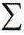 

Приложение 34       

к приказу Председателя    

Агентства Республики     

Казахстан по статистике   

от 25 октября 2012 года № 2961. Өсімдік шаруашылығындағы құрылыстардың және имараттардың қолда бары туралы, ақпаратты көрсетіңіз

Укажите информацию о наличии построек и сооружений в растениеводстве* ауыл шаруашылығындағы құрылыстар мен имараттар анықтамалығы

справочник построек и сооружений в сельском хозяйстве2. Мал шаруашылығындағы құрылыстардың және имараттардың қолда бары туралы ақпаратты көрсетіңіз

Укажите информацию о наличии построек и сооружений в животноводстве3. Жөндеу шеберханалардың, техникалық қызмет көрсету пункттерінің және ауыл шаруашылығы техникасын сақтайтын өндірістік алаңдардың қолда бары туралы ақпаратты көрсетіңіз

Укажите информацию о наличии ремонтных мастерских, пунктов технического обслуживания и производственных площадей для хранения сельхозтехниким.о.

м.о.

Приложение 35       

к приказу Председателя   

Агентства Республики    

Казахстан по статистике  

от 25 октября 2012 года № 296 

Инструкция по заполнению статистической формы

общегосударственного статистического наблюдения

«Наличие построек и сооружений в сельскохозяйственных предприятиях»

(код 1591112, индекс 49-сх, периодичность один раз в 3 года)

      1. Настоящая Инструкция разработана в соответствии с  подпунктом 7)статьи 12 Закона Республики Казахстан «О государственной статистике» от 19 марта 2010 года и детализирует порядок заполнения статистической формы общегосударственного статистического наблюдения «Наличие построек и сооружений в сельскохозяйственных предприятиях» (код 1591112, индекс 49-сх, периодичность один раз в 3 года).



      2. Следующие определения применяются в целях заполнения данной статистической формы:



      1) зерносеменохранилища - здания или сооружения для хранения зерна. К ним относятся зерносклады, включая склады для хранения продовольственного и фуражного зерна, семенохранилища, постройки напольного, закромного и других типов, стационарные  кукурузохранилища и другие помещения капитального типа для хранения зерна;



      2) помещения для содержания сельскохозяйственных животных и птицы - нежилые сельскохозяйственные строения и сооружения, предназначенные для содержания сельскохозяйственных животных и птицы. К ним относятся капитальные, временные и приспособленные помещения, включая скотоместа в родильных отделениях, откормочных площадках круглогодичного действия, кроме выгульных дворов при животноводческих постройках, летних лагерей и помещений на отгонных пастбищах;



      3) сооружение - искусственно созданный объемный, плоскостной или линейный объект (наземный, надворный и (или) подземный, подводный), имеющий естественные или искусственные пространственные границы, и предназначенный для выполнения производственных процессов, размещения и хранения материальных ценностей или временного пребывания (перемещения) людей, грузов, а также размещения (прокладки, проводки) оборудования или коммуникаций;



      4) овощекартофелехранилища - здания или сооружение для хранения в свежем виде картофеля, корнеплодов, капусты и лука;



      5) временные и приспособленные помещения (постройки) - помещения (постройки), построенные из недолговечных материалов (глинобитные, сырцовые, глиноплетенные и тому подобные), а так же переоборудованные из приспособленных помещений другого назначения;



      6) капитальные животноводческие и птицеводческие помещения - помещения, построенные по типовым или индивидуальным проектам, а так же переоборудованным из капитальных построек другого назначения с соблюдением норм технологического проектирования;



      7) механизированные хранилища и склады - это хранилища и склады оборудованные средствами механизации для погрузочно-разгрузочных работ;



      8) силосные и сенажные сооружения - башни, полубашни, облицованные ямы, траншеи и другие силосные сооружения, сенажные сооружения башенного и траншейного типов;



      9) вместимость - количество скотомест и птицемест в помещениях;



      10) капитальные помещения - постройки и сооружения с кирпичными, железобетонными, каменными стенами, бетонными или цементными полами, имеющими специальное оборудование для поддержания температурного режима.



      3. В графе 1 разделе 1 показывается количество хранилищ и тепличных комбинатов на 1 января отчетного года, в графе 5 - в том числе капитальных.



      В графе 2 отражается общая площадь хранилищ, складов и прочих построек в м2, в графе 6 - в том числе капитальных.



      В графе 3 указывается их вместимость, временных и приспособленных сооружений, как действующих, так и не действующих вследствие неисправности, ремонта, модернизации или реконструкции объектов, которые находились на балансе предприятия на момент составления отчета, в графе 7 - в том числе капитальных.



      В графе 4 показывается стоимость построек и сооружений по балансовой стоимости за вычетом амортизационных отчислений, в графе 8 - в том числе капитальных.



      В этом разделе приводятся данные по хранилищам и складам как механизированным так и не механизированным.



      По коду 1.01 показывается наличие хранилищ и складов для зерна и продуктов переработки зерна, включая зернофуражные.



      По коду 1.02 показываются сведения по овощекартофелехранилищам, предназначенным для хранения овощей и картофеля на семена, корм скоту, продовольственные цели и реализацию в течение зимы и весны.



      По коду 1.03 показываются сооружения для хранения кормовых корнеплодов.



      По коду 1.04 показываются хранилища для хранения плодов семечковых и косточковых культур, ягод, орехоплодных, цитрусовых и винограда.



      По коду 1.05 показываются сооружения для силоса и сенажа, включая башни и траншеи.



      По коду 1.06 приводятся данные по всем типам навозохранилищ наземного типа, полузаглубленным емкостям для хранения навоза в очистных сооружениях и другим хранилищам, независимо от физического состояния навоза (жидкий, полужидкий, твердый).



      Земляные площадки для складирования и накопления навоза, а так же площадки для приготовления навозно-торфяных и других компостов здесь не показываются.



      По коду 1.07 показываются склады для хранения минеральных удобрений и ядохимикатов.



      По коду 1.08 показываются сенохранилища (склады и навесы для сена).



      По коду 1.09 показываются теплицы для выращивания овощей, а по коду 1.10 - для выращивания цветов в кв.м.



      По коду 1.19 - прочие постройки.



      В графе 1 раздела 2 отражаются данные о числе отдельных помещений для содержания скота, находящихся на балансе хозяйства, по графе 5 - в том числе капитальных. В графе 2 показывается их общая площадь в м2, по графе 6 - в том числе капитальных. В графе 3 показывается общая вместимость (в головах ското-(птице-)мест), по графе 7 - в том числе капитальных. В графе 4 показывается стоимость построек и сооружений по балансовой стоимости за вычетом амортизационных отчислений с учетом затрат на капитальный ремонт, по графе 8 - в том числе капитальных.



      Количество скотомест в помещениях определяется в следующем порядке: данные о вместимости животноводческих построек и сооружений приводятся по всем помещениям, числящимся на балансе хозяйства: капитальным, временным и приспособленным, включая скотоместа в родильных отделениях, животноводческих комплексах, откормочных площадках круглогодового действия, кроме выгульных дворов при животноводческих постройках, летних лагерей и помещений на отгонных пастбищах с сезонным характером производства.



      Животноводческие помещения для содержания скота и птицы в отчете отражаются по строкам раздела в соответствии с их наименованиями, указанными в инвентаризационных карточках.



      Например: если в хозяйстве числится на балансе приспособленное помещение для откорма молодняка свиней с производственной площадью, где содержится молодняк, равной 160 кв. м, то такое помещение имеет 200 скотомест (160 м2 разделить на 0,8 м2 равняется 200).



      Аналогичные определения количества скотомест должны быть сделаны по всем временным приспособленным животноводческим помещениям, оборудованным и необорудованным средствами механизации.



      При переоборудовании помещений (изменение производственного назначения) должно быть изменено их наименование в инвентарной карточке. Переоборудованные помещения в отчете показываются по тем строкам, которые соответствуют их новому производственному назначению.



      Например: в хозяйстве помещения для содержания маточного поголовья свиней было в отчетном году переоборудовано в коровник. При этом в инвентарную карточку учета этого объекта должны быть внесены соответствующие изменения, то есть помещение должно числится на балансе уже как коровник, а не как маточник для свиней.



      По птицефабрикам количество ското-(птице-)мест приводится по проектной документации. Здесь отражаются данные только по тем животноводческим комплексам и откормочным площадкам круглогодового действия, мощность которых соответствует размерам, указанным по строкам.



      В графе 1 раздела 3 показывается количество зданий соответствующего назначения, построенных по типовым и индивидуальным проектам, включая реконструированные, числящиеся в бухгалтерском учете как самостоятельные инвентарные объекты, по графе 4 - в том числе капитальные.



      В графе 2 отражается полезная суммарная площадь зданий, по графе 5 - в том числе капитальные здания, указанные в графах 1 и 4 (по ремонтным мастерским – площадь монтажных залов и специализированных участков, по гаражам – производственная мощность всех участков зданий гаража).



      В графе 3 показывается стоимость зданий по балансовой стоимости за вычетом амортизационных отчислений с учетом затрат на капитальный ремонт, по графе 6 - в том числе капитальных.



      Примечание: Х – данная позиция не подлежит заполнению.



      4. Арифметико-логический контроль:



      1) Раздел 1 «Наличие построек и сооружений в растениеводстве».



      По всем кодам строк



      графа 1 > графе 5



      графа 2 > графе 6



      графа 3 > графе 7



      графа 4 > графе 8



      2) Раздел 2 «Наличие построек и сооружений в животноводстве».



      По всем кодам строк



      графа 1 > графе 5



      графа 2 > графе 6



      графа 3 > графе 7



      графа 4 > графе 8



      3) Раздел 3 «Наличие ремонтных мастерских, пунктов технического обслуживания и производственных площадей для хранения сельхозтехники»



      По всем кодам строк



      графа 1 > графе 4



      графа 2 > графе 5



      графа 3 > графе 6
					© 2012. РГП на ПХВ «Институт законодательства и правовой информации Республики Казахстан» Министерства юстиции Республики Казахстан
				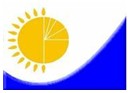 Мемлекеттік статистика органдары құпиялылығына кепілдік береді

Конфиденциальность гарантируется органами государственной статистикиМемлекеттік статистика органдары құпиялылығына кепілдік береді

Конфиденциальность гарантируется органами государственной статистикиМемлекеттік статистика органдары құпиялылығына кепілдік береді

Конфиденциальность гарантируется органами государственной статистикиМемлекеттік статистика органдары құпиялылығына кепілдік береді

Конфиденциальность гарантируется органами государственной статистикиМемлекеттік статистика органдары құпиялылығына кепілдік береді

Конфиденциальность гарантируется органами государственной статистикиҚазақстан Республикасы

Статистика агенттігі төрағасының

2012 жылғы 25 қазандағы

№ 296 бұйрығына

1-қосымшаҚазақстан Республикасы

Статистика агенттігі төрағасының

2012 жылғы 25 қазандағы

№ 296 бұйрығына

1-қосымшаҚазақстан Республикасы

Статистика агенттігі төрағасының

2012 жылғы 25 қазандағы

№ 296 бұйрығына

1-қосымшаЖалпымемлекеттік статистикалық байқау бойынша статистикалық нысан

Статистическая форма общегосударственного статистического наблюденияЖалпымемлекеттік статистикалық байқау бойынша статистикалық нысан

Статистическая форма общегосударственного статистического наблюденияЖалпымемлекеттік статистикалық байқау бойынша статистикалық нысан

Статистическая форма общегосударственного статистического наблюденияЖалпымемлекеттік статистикалық байқау бойынша статистикалық нысан

Статистическая форма общегосударственного статистического наблюденияЖалпымемлекеттік статистикалық байқау бойынша статистикалық нысан

Статистическая форма общегосударственного статистического наблюденияАумақтық органға тапсырылады

Представляется территориальному органуАумақтық органға тапсырылады

Представляется территориальному органуАумақтық органға тапсырылады

Представляется территориальному органуАумақтық органға тапсырылады

Представляется территориальному органуСтатистикалық нысанды www.stat.gov.kz сайтынан алуға болады

Статистическую форму можно получить на сайте www.stat.gov.kzСтатистикалық нысанды www.stat.gov.kz сайтынан алуға болады

Статистическую форму можно получить на сайте www.stat.gov.kzСтатистикалық нысанды www.stat.gov.kz сайтынан алуға болады

Статистическую форму можно получить на сайте www.stat.gov.kzСтатистикалық нысанды www.stat.gov.kz сайтынан алуға болады

Статистическую форму можно получить на сайте www.stat.gov.kzМемлекеттік статистиканың тиісті органдарына алғашқы статистикалық деректерді тапсырмау, уақтылы тапсырмау және дәйексіз деректерді беру «Әкімшілік құқық бұзушылық туралы» Қазақстан Республикасы Кодексінің 381-бабында көзделген әкімшілік құқық бұзушылық болып табылады.

Непредставление, несвоевременное представление и предоставление недостоверных первичных статистических данных в соответствующие органы государственной статистики является административным правонарушением, предусмотренным статьей 381 Кодекса Республики Казахстан «Об административных правонарушениях».Мемлекеттік статистиканың тиісті органдарына алғашқы статистикалық деректерді тапсырмау, уақтылы тапсырмау және дәйексіз деректерді беру «Әкімшілік құқық бұзушылық туралы» Қазақстан Республикасы Кодексінің 381-бабында көзделген әкімшілік құқық бұзушылық болып табылады.

Непредставление, несвоевременное представление и предоставление недостоверных первичных статистических данных в соответствующие органы государственной статистики является административным правонарушением, предусмотренным статьей 381 Кодекса Республики Казахстан «Об административных правонарушениях».Мемлекеттік статистиканың тиісті органдарына алғашқы статистикалық деректерді тапсырмау, уақтылы тапсырмау және дәйексіз деректерді беру «Әкімшілік құқық бұзушылық туралы» Қазақстан Республикасы Кодексінің 381-бабында көзделген әкімшілік құқық бұзушылық болып табылады.

Непредставление, несвоевременное представление и предоставление недостоверных первичных статистических данных в соответствующие органы государственной статистики является административным правонарушением, предусмотренным статьей 381 Кодекса Республики Казахстан «Об административных правонарушениях».Мемлекеттік статистиканың тиісті органдарына алғашқы статистикалық деректерді тапсырмау, уақтылы тапсырмау және дәйексіз деректерді беру «Әкімшілік құқық бұзушылық туралы» Қазақстан Республикасы Кодексінің 381-бабында көзделген әкімшілік құқық бұзушылық болып табылады.

Непредставление, несвоевременное представление и предоставление недостоверных первичных статистических данных в соответствующие органы государственной статистики является административным правонарушением, предусмотренным статьей 381 Кодекса Республики Казахстан «Об административных правонарушениях».Мемлекеттік статистиканың тиісті органдарына алғашқы статистикалық деректерді тапсырмау, уақтылы тапсырмау және дәйексіз деректерді беру «Әкімшілік құқық бұзушылық туралы» Қазақстан Республикасы Кодексінің 381-бабында көзделген әкімшілік құқық бұзушылық болып табылады.

Непредставление, несвоевременное представление и предоставление недостоверных первичных статистических данных в соответствующие органы государственной статистики является административным правонарушением, предусмотренным статьей 381 Кодекса Республики Казахстан «Об административных правонарушениях».Мемлекеттік статистиканың тиісті органдарына алғашқы статистикалық деректерді тапсырмау, уақтылы тапсырмау және дәйексіз деректерді беру «Әкімшілік құқық бұзушылық туралы» Қазақстан Республикасы Кодексінің 381-бабында көзделген әкімшілік құқық бұзушылық болып табылады.

Непредставление, несвоевременное представление и предоставление недостоверных первичных статистических данных в соответствующие органы государственной статистики является административным правонарушением, предусмотренным статьей 381 Кодекса Республики Казахстан «Об административных правонарушениях».Мемлекеттік статистиканың тиісті органдарына алғашқы статистикалық деректерді тапсырмау, уақтылы тапсырмау және дәйексіз деректерді беру «Әкімшілік құқық бұзушылық туралы» Қазақстан Республикасы Кодексінің 381-бабында көзделген әкімшілік құқық бұзушылық болып табылады.

Непредставление, несвоевременное представление и предоставление недостоверных первичных статистических данных в соответствующие органы государственной статистики является административным правонарушением, предусмотренным статьей 381 Кодекса Республики Казахстан «Об административных правонарушениях».Мемлекеттік статистиканың тиісті органдарына алғашқы статистикалық деректерді тапсырмау, уақтылы тапсырмау және дәйексіз деректерді беру «Әкімшілік құқық бұзушылық туралы» Қазақстан Республикасы Кодексінің 381-бабында көзделген әкімшілік құқық бұзушылық болып табылады.

Непредставление, несвоевременное представление и предоставление недостоверных первичных статистических данных в соответствующие органы государственной статистики является административным правонарушением, предусмотренным статьей 381 Кодекса Республики Казахстан «Об административных правонарушениях».Мемлекеттік статистиканың тиісті органдарына алғашқы статистикалық деректерді тапсырмау, уақтылы тапсырмау және дәйексіз деректерді беру «Әкімшілік құқық бұзушылық туралы» Қазақстан Республикасы Кодексінің 381-бабында көзделген әкімшілік құқық бұзушылық болып табылады.

Непредставление, несвоевременное представление и предоставление недостоверных первичных статистических данных в соответствующие органы государственной статистики является административным правонарушением, предусмотренным статьей 381 Кодекса Республики Казахстан «Об административных правонарушениях».Мемлекеттік статистиканың тиісті органдарына алғашқы статистикалық деректерді тапсырмау, уақтылы тапсырмау және дәйексіз деректерді беру «Әкімшілік құқық бұзушылық туралы» Қазақстан Республикасы Кодексінің 381-бабында көзделген әкімшілік құқық бұзушылық болып табылады.

Непредставление, несвоевременное представление и предоставление недостоверных первичных статистических данных в соответствующие органы государственной статистики является административным правонарушением, предусмотренным статьей 381 Кодекса Республики Казахстан «Об административных правонарушениях».Статистикалық нысан коды 0221104

Код статистической формы 0221104Статистикалық нысан коды 0221104

Код статистической формы 0221104Статистикалық нысан коды 0221104

Код статистической формы 0221104 Шаруа немесе фермер қожалығының қызметі туралы

О деятельности крестьянского или фермерского хозяйства Шаруа немесе фермер қожалығының қызметі туралы

О деятельности крестьянского или фермерского хозяйства Шаруа немесе фермер қожалығының қызметі туралы

О деятельности крестьянского или фермерского хозяйства Шаруа немесе фермер қожалығының қызметі туралы

О деятельности крестьянского или фермерского хозяйства Шаруа немесе фермер қожалығының қызметі туралы

О деятельности крестьянского или фермерского хозяйства Шаруа немесе фермер қожалығының қызметі туралы

О деятельности крестьянского или фермерского хозяйства Шаруа немесе фермер қожалығының қызметі туралы

О деятельности крестьянского или фермерского хозяйстваА-001А-001А-001 Шаруа немесе фермер қожалығының қызметі туралы

О деятельности крестьянского или фермерского хозяйства Шаруа немесе фермер қожалығының қызметі туралы

О деятельности крестьянского или фермерского хозяйства Шаруа немесе фермер қожалығының қызметі туралы

О деятельности крестьянского или фермерского хозяйства Шаруа немесе фермер қожалығының қызметі туралы

О деятельности крестьянского или фермерского хозяйства Шаруа немесе фермер қожалығының қызметі туралы

О деятельности крестьянского или фермерского хозяйства Шаруа немесе фермер қожалығының қызметі туралы

О деятельности крестьянского или фермерского хозяйства Шаруа немесе фермер қожалығының қызметі туралы

О деятельности крестьянского или фермерского хозяйстваЖылдық

ГодоваяЖылдық

ГодоваяЖылдық

ГодоваяЕсепті кезең

Отчетный периодЕсепті кезең

Отчетный периодЕсепті кезең

Отчетный периодЕсепті кезең

Отчетный периодЕсепті кезең

Отчетный периоджыл

годОсы сауалнамалық пікіртерімге іріктемеге іліккен шаруа немесе фермер қожалықтары қатысады.

В анкетном опросе принимают участие попавшие в выборку крестьянские или фермерские хозяйства.Осы сауалнамалық пікіртерімге іріктемеге іліккен шаруа немесе фермер қожалықтары қатысады.

В анкетном опросе принимают участие попавшие в выборку крестьянские или фермерские хозяйства.Осы сауалнамалық пікіртерімге іріктемеге іліккен шаруа немесе фермер қожалықтары қатысады.

В анкетном опросе принимают участие попавшие в выборку крестьянские или фермерские хозяйства.Осы сауалнамалық пікіртерімге іріктемеге іліккен шаруа немесе фермер қожалықтары қатысады.

В анкетном опросе принимают участие попавшие в выборку крестьянские или фермерские хозяйства.Осы сауалнамалық пікіртерімге іріктемеге іліккен шаруа немесе фермер қожалықтары қатысады.

В анкетном опросе принимают участие попавшие в выборку крестьянские или фермерские хозяйства.Осы сауалнамалық пікіртерімге іріктемеге іліккен шаруа немесе фермер қожалықтары қатысады.

В анкетном опросе принимают участие попавшие в выборку крестьянские или фермерские хозяйства.Осы сауалнамалық пікіртерімге іріктемеге іліккен шаруа немесе фермер қожалықтары қатысады.

В анкетном опросе принимают участие попавшие в выборку крестьянские или фермерские хозяйства.Осы сауалнамалық пікіртерімге іріктемеге іліккен шаруа немесе фермер қожалықтары қатысады.

В анкетном опросе принимают участие попавшие в выборку крестьянские или фермерские хозяйства.Осы сауалнамалық пікіртерімге іріктемеге іліккен шаруа немесе фермер қожалықтары қатысады.

В анкетном опросе принимают участие попавшие в выборку крестьянские или фермерские хозяйства.Осы сауалнамалық пікіртерімге іріктемеге іліккен шаруа немесе фермер қожалықтары қатысады.

В анкетном опросе принимают участие попавшие в выборку крестьянские или фермерские хозяйства.Зерттеу жүргізу мерзімі – 14-28 ақпан аралығында

Срок проведения наблюдения - с 14 по 28 февраляЗерттеу жүргізу мерзімі – 14-28 ақпан аралығында

Срок проведения наблюдения - с 14 по 28 февраляЗерттеу жүргізу мерзімі – 14-28 ақпан аралығында

Срок проведения наблюдения - с 14 по 28 февраляЗерттеу жүргізу мерзімі – 14-28 ақпан аралығында

Срок проведения наблюдения - с 14 по 28 февраляЗерттеу жүргізу мерзімі – 14-28 ақпан аралығында

Срок проведения наблюдения - с 14 по 28 февраляЗерттеу жүргізу мерзімі – 14-28 ақпан аралығында

Срок проведения наблюдения - с 14 по 28 февраляЗерттеу жүргізу мерзімі – 14-28 ақпан аралығында

Срок проведения наблюдения - с 14 по 28 февраляЗерттеу жүргізу мерзімі – 14-28 ақпан аралығында

Срок проведения наблюдения - с 14 по 28 февраляЗерттеу жүргізу мерзімі – 14-28 ақпан аралығында

Срок проведения наблюдения - с 14 по 28 февраляЗерттеу жүргізу мерзімі – 14-28 ақпан аралығында

Срок проведения наблюдения - с 14 по 28 февраляБСН коды

код БИНЖСН коды

код ИИН1.Ауылшаруашылық қызметін нақты жүзеге асыру аумағын (облыс, қала, аудан) көрсетіңіз

Укажите территорию (область, город, район) фактического осуществления сельскохозяйственной деятельности1.1.Қазақстан Республикасы Статистика агенттігінің интернет-ресурсында орналасқан Әкімшілік-аумақтық объектілер жіктеуішіне сәйкес аумақтың коды (статистика органының қызметкері толтырады)

Код территории согласно Классификатору административно- территориальных объектов (заполняется работником органа статистики) расположенному на интернет ресурсе Агентства Республики Казахстан по статистикеӨнім түрлерінің атауы

Наименование видов продукцииАШӨСЖ1 бойынша коды

Код по СКПСХӨндірілген, килограмм

Произведено, килограммӨткізілген, килограмм

Реализовано, килограммӨткізілген өнімнің құны, мың теңге

Стоимость реализованной продукции, тысяч тенгеӨткізілген өнімнің өзіндік құны, мың теңге

Себестоимость  реализованной  продукции, тысяч тенге Шығасылар, килограмм

Потери, килограммЖыл соңындағы қорлар, килограмм

Запасы на конец года, килограммАБ123456Көрсеткіштердің атауы

Наименование  показателейШТБА коды2

Код СВЗАШӨСЖ бойынша өнім түрлеріВиды продукции по СКПСХАШӨСЖ бойынша өнім түрлеріВиды продукции по СКПСХАШӨСЖ бойынша өнім түрлеріВиды продукции по СКПСХАШӨСЖ бойынша өнім түрлеріВиды продукции по СКПСХКөрсеткіштердің атауы

Наименование  показателейШТБА коды2

Код СВЗмаусымдық дақылдар

культуры сезонныекөп жылдық дақылдар

культуры  многолетниеөсімдік материалдары, тірі өсімдіктер, баданалар, түйіндер мен тамырлар, сұлама бұтақтар және қалемшелер, саңырауқұлақты жерлер

материалы растительные, растения живые, луковицы, клубни и корни, отводки и черенки, грибницытірі мал және мал шаруашылығының өніміживотные живые и продукция животноводстваАБ01.101.201.301.4Тұқымдық және көшеттік материалдар

Семена и посадочный материал1.1.1хМал азығы

Корма1.1.2хххМинералдық тыңайтқыштар

Минеральные удобрения1.1.3хОтын

Топливо1.3Энергия

Энергия1.4Суға жұмсалған шығындар

Затраты на воду1.9.1Сатып алынған жартылай дайын өнімдер мен жиынтықтаушы бұйымдар

Покупные полуфабрикаты и комплектующие изделия1.2Тараптық ұйымдар орындаған өндірістік сипаттағы жұмыстар мен қызметтер

Работы и услуги производственного характера, выполненные сторонними организациями1.5Өтелім

Амортизация2Еңбек ақы төлеу шығыстары

Расходы на оплату труда3Өзге де шығындар

Прочие затраты9Жолдың коды

Код строкиКөрсеткіш атауы

Наименование показателяАлаң, гектар

Площадь, гектаровШығындар, мың теңге

Затраты, тысяч тенгеАБ121Таза сүрі жерлерді көтеру

Поднятие чистых паров2Сүдігер жерлерді жырту

Вспашка зяби3Күздік дақылдар егу және келешек мерзімдердегі түсімділікке жерді дайындауға кеткен басқа да жұмыстар

Посев озимых культур и другие работы по подготовке почвы под урожай будущих периодов 4Бау-бақшаларды егу, өңдеу және ұстау

Закладка, обработка и содержание садовӨнім түрлерінің атауы

Наименование видов продукцииӨӨСЖ бойынша өнім коды

Код продукции по СКППӨндірілген өнім

Произведено продукцииӨндірілген өнім

Произведено продукцииӨнім түрлерінің атауы

Наименование видов продукцииӨӨСЖ бойынша өнім коды

Код продукции по СКППзаттай көріністегі

в натуральном выраженииқұндық көріністегі, мың теңге

в стоимостном выражении,

тысяч тенгеАБ12Энергия көздерінің түрі

Тип источников энергииӨӨСЖ бойынша отын коды

Код топлива по СКППӨлшем бірлігі

Единица измеренияӨндірілген

Выработано АБВ1Жел электр станциялары өндірген жел электр энергиясы

Электроэнергия ветровая, произведенная ветровыми электростанциями35.11.10.400сағатына киловатт

киловатт в часКүн электр станциялары өндірген күн электр энергиясы

Электроэнергия солнечная, произведенная солнечными электростанциями35.11.10.500сағатына киловатт

киловатт в часГеотермалды электр станциялары өндірген геотермалды электр энергиясы

Электроэнергия геотермальная, произведенная геотермальными электростанциями35.11.10.600сағатына киловатт

киловатт в часӨзге де электр энергиясы

Электроэнергия прочая35.11.10.900сағатына киловатт

киловатт в часГеотермалдық көздерден алынған жылу энергиясы

Теплоэнергия, полученная от геотермальных источников35.30.11.150мың гигакалория 

тысяч гигакалорииӨзге де жылу энергиясы

Теплоэнергия прочая 35.30.11.190мың гигакалория 

тысяч гигакалорииШФҚ (Мұнда  және бұдан әрі - шаруа немесе фермер қожалығы) атауы 

наименование КФХ (здесь и далее - крестьянские или фермерские хозяйства)  _______________________________________ШФҚ мекенжайы

Адрес КФХ  __________________________ШФҚ телефоны

Телефон КФХ __________________________Орындаушының Т.А.Ә.

Ф.И.О исполнителя  _________________________________Қолы

Подпись __________________________Басшының Т.А.Ә.

Ф.И.О. руководителя  __________________________________________Қолы

Подпись ________________________Бас бухгалтердің Т.А.Ә.

    (егер бар болса)

Ф.И.О.главного бухгалтера ________________

       (если имеется)Қолы

Подпись ____________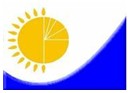 Мемлекеттік статистика органдары құпиялылығына кепілдік береді

Конфиденциальность гарантируется органами государственной статистикиМемлекеттік статистика органдары құпиялылығына кепілдік береді

Конфиденциальность гарантируется органами государственной статистикиМемлекеттік статистика органдары құпиялылығына кепілдік береді

Конфиденциальность гарантируется органами государственной статистикиМемлекеттік статистика органдары құпиялылығына кепілдік береді

Конфиденциальность гарантируется органами государственной статистикиҚазақстан Республикасы

Статистика агенттігі төрағасының

2012 жылғы 25 қазандағы

№ 296 бұйрығына

3-қосымшаЖалпымемлекеттік статистикалық байқаудың статистикалық нысаны

Статистическая форма общегосударственного статистического наблюденияЖалпымемлекеттік статистикалық байқаудың статистикалық нысаны

Статистическая форма общегосударственного статистического наблюденияЖалпымемлекеттік статистикалық байқаудың статистикалық нысаны

Статистическая форма общегосударственного статистического наблюденияЖалпымемлекеттік статистикалық байқаудың статистикалық нысаны

Статистическая форма общегосударственного статистического наблюденияАумақтық органға тапсырылады

Представляется территориальному органуАумақтық органға тапсырылады

Представляется территориальному органуАумақтық органға тапсырылады

Представляется территориальному органуСтатистикалық нысанды www.stat.gov.kz сайтынан алуға болады

Статистическую форму можно получить на сайте www.stat.gov.kzСтатистикалық нысанды www.stat.gov.kz сайтынан алуға болады

Статистическую форму можно получить на сайте www.stat.gov.kzСтатистикалық нысанды www.stat.gov.kz сайтынан алуға болады

Статистическую форму можно получить на сайте www.stat.gov.kzМемлекеттік статистиканың тиісті органдарына алғашқы статистикалық деректерді тапсырмау, уақтылы тапсырмау және дәйексіз деректерді беру «Әкімшілік құқық бұзушылық туралы» Қазақстан Республикасы Кодексінің 381-бабында көзделген әкімшілік құқық бұзушылық болып табылады.

Непредставление, несвоевременное представление и предоставление недостоверных первичных статистических данных в соответствующие органы государственной статистики является административным правонарушением, предусмотренным статьей 381 Кодекса Республики Казахстан «Об административных правонарушениях».Мемлекеттік статистиканың тиісті органдарына алғашқы статистикалық деректерді тапсырмау, уақтылы тапсырмау және дәйексіз деректерді беру «Әкімшілік құқық бұзушылық туралы» Қазақстан Республикасы Кодексінің 381-бабында көзделген әкімшілік құқық бұзушылық болып табылады.

Непредставление, несвоевременное представление и предоставление недостоверных первичных статистических данных в соответствующие органы государственной статистики является административным правонарушением, предусмотренным статьей 381 Кодекса Республики Казахстан «Об административных правонарушениях».Мемлекеттік статистиканың тиісті органдарына алғашқы статистикалық деректерді тапсырмау, уақтылы тапсырмау және дәйексіз деректерді беру «Әкімшілік құқық бұзушылық туралы» Қазақстан Республикасы Кодексінің 381-бабында көзделген әкімшілік құқық бұзушылық болып табылады.

Непредставление, несвоевременное представление и предоставление недостоверных первичных статистических данных в соответствующие органы государственной статистики является административным правонарушением, предусмотренным статьей 381 Кодекса Республики Казахстан «Об административных правонарушениях».Мемлекеттік статистиканың тиісті органдарына алғашқы статистикалық деректерді тапсырмау, уақтылы тапсырмау және дәйексіз деректерді беру «Әкімшілік құқық бұзушылық туралы» Қазақстан Республикасы Кодексінің 381-бабында көзделген әкімшілік құқық бұзушылық болып табылады.

Непредставление, несвоевременное представление и предоставление недостоверных первичных статистических данных в соответствующие органы государственной статистики является административным правонарушением, предусмотренным статьей 381 Кодекса Республики Казахстан «Об административных правонарушениях».Мемлекеттік статистиканың тиісті органдарына алғашқы статистикалық деректерді тапсырмау, уақтылы тапсырмау және дәйексіз деректерді беру «Әкімшілік құқық бұзушылық туралы» Қазақстан Республикасы Кодексінің 381-бабында көзделген әкімшілік құқық бұзушылық болып табылады.

Непредставление, несвоевременное представление и предоставление недостоверных первичных статистических данных в соответствующие органы государственной статистики является административным правонарушением, предусмотренным статьей 381 Кодекса Республики Казахстан «Об административных правонарушениях».Мемлекеттік статистиканың тиісті органдарына алғашқы статистикалық деректерді тапсырмау, уақтылы тапсырмау және дәйексіз деректерді беру «Әкімшілік құқық бұзушылық туралы» Қазақстан Республикасы Кодексінің 381-бабында көзделген әкімшілік құқық бұзушылық болып табылады.

Непредставление, несвоевременное представление и предоставление недостоверных первичных статистических данных в соответствующие органы государственной статистики является административным правонарушением, предусмотренным статьей 381 Кодекса Республики Казахстан «Об административных правонарушениях».Статистикалық нысан коды 0232104

Код статистической формы 0232104Статистикалық нысан коды 0232104

Код статистической формы 0232104 Дәнді дақылдың түсімділігін зерттеу сауалнамасы

Анкета обследования урожайности зерновой культуры Дәнді дақылдың түсімділігін зерттеу сауалнамасы

Анкета обследования урожайности зерновой культуры Дәнді дақылдың түсімділігін зерттеу сауалнамасы

Анкета обследования урожайности зерновой культуры Дәнді дақылдың түсімділігін зерттеу сауалнамасы

Анкета обследования урожайности зерновой культурыА-1 (түсімділік)

А-1 (урожайность)А-1 (түсімділік)

А-1 (урожайность) Дәнді дақылдың түсімділігін зерттеу сауалнамасы

Анкета обследования урожайности зерновой культуры Дәнді дақылдың түсімділігін зерттеу сауалнамасы

Анкета обследования урожайности зерновой культуры Дәнді дақылдың түсімділігін зерттеу сауалнамасы

Анкета обследования урожайности зерновой культуры Дәнді дақылдың түсімділігін зерттеу сауалнамасы

Анкета обследования урожайности зерновой культурыЖылдық

ГодоваяЖылдық

ГодоваяБайқауды өткізу мерзімі – 1 шілдеден 1 қарашаға дейін

Сроки проведения наблюдения – с 1 июля по 1 ноябряБайқауды өткізу мерзімі – 1 шілдеден 1 қарашаға дейін

Сроки проведения наблюдения – с 1 июля по 1 ноябряБайқауды өткізу мерзімі – 1 шілдеден 1 қарашаға дейін

Сроки проведения наблюдения – с 1 июля по 1 ноябряБайқауды өткізу мерзімі – 1 шілдеден 1 қарашаға дейін

Сроки проведения наблюдения – с 1 июля по 1 ноябряБайқауды өткізу мерзімі – 1 шілдеден 1 қарашаға дейін

Сроки проведения наблюдения – с 1 июля по 1 ноябряБайқауды өткізу мерзімі – 1 шілдеден 1 қарашаға дейін

Сроки проведения наблюдения – с 1 июля по 1 ноябряБСН коды

Код БИНЖСН коды

Код ИИН3) Бұл алқапта тыңайтқыш қолданылды ма?Применялись ли удобрения на этом поле?иә

да ______жоқ

нет ______4) Бұл алқапта пестицидтер қолданылды ма?Применялись ли пестициды на этом поле?иә

да ______жоқ

нет ______5) Бұл алқап суарылды ма?

Орошалось (поливалось) ли это поле?иә

да ______жоқ

нет ______6) Бұл алқапта ылғал тоқтату бойынша жұмыстар жүргізілді ме?

Проводились ли работы по влагозадержанию на этом поле?иә

да ______жоқ

нет ______Иә -

Да -Статистик алқапқа барып, зерттеу учаскесін табады және таңбалайды.

Статистик идет на поле, находит участок для обследования и маркирует его.Жоқ -

Нет -Статистик шаруа немесе фермер қожалығы иесін немесе ауылшаруашылық кәсіпорнының басшысын үгіттеуге тырысады, бірақ сондада келіспесе, сұхбатты аяқтайды және барлық нысандарды қайтарады

Статистик пробует уговорить главу крестьянского или фермерского хозяйства или руководителя сельхозпредприятия, и, если все же – нет,то заканчивает интервью и возвращает все формыАтауы

Наименование _____________________Мекенжайы

Адрес _______________________________________________________Телефон ___________________Басшының Т.А.Ә.

Ф.И.О. руководителя ______________ Қолы

Подпись ____________________Алқап санаттары

Категории полейІріктеу  қадамдарының жиынтығы1

Набор шагов для выборкиІріктеу  қадамдарының жиынтығы1

Набор шагов для выборкиІріктеу қадамдарының жиынтығы1

Набор шагов для выборкиІріктеу қадамдарының жиынтығы1

Набор шагов для выборкиІріктеу қадамдарының жиынтығы1

Набор шагов для выборкиІріктеу қадамдарының жиынтығы1

Набор шагов для выборкиАлқап санаттары

Категории полейжағалай

вдольішіне қарай

вглубьжағалай

вдольішіне қарай

вглубьжағалай

вдольішіне қарай

вглубь50 гектарға дейінгі алқап

Поле до 50 гектаров50-ден 100 гектарға дейінгі  алқап

Поле от 50 до 100 гектаров100-ден 500 гектарға дейінгі алқап

Поле от 100 до 500 гектаров500 гектардан артық алқап

Поле свыше 500 гектаровАлқап  нөмірі

Номер поляАлқаптың жалпы ауданы, гектар

Общая площадь поля, гектаровАлқаптың басқа дән дақылдарын егуге қолданылған ауданы, гектар

Площадь поля, используемая под другими культурами, гектаровЖиналмай-тын аудан, гектар

Не убираемая площадь, гектаровЗерттелетін дақылдың дәнге жиналатын ауданы, гектар

Площадь обследуемой культуры, убираемой на зерно, гектаровЗерттелетін дақылдың аудандары, өсуімен (сомасы)

Площади обследуемой культуры  с нарастанием (сумма)Іріктеу орындары

Места выборок123456712345678910111213141516171819202122232425Барлығы

Итого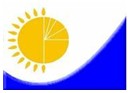 Мемлекеттік статистика органдары құпиялылығына кепілдік береді

Конфиденциальность гарантируется органами государственной статистикиМемлекеттік статистика органдары құпиялылығына кепілдік береді

Конфиденциальность гарантируется органами государственной статистикиМемлекеттік статистика органдары құпиялылығына кепілдік береді

Конфиденциальность гарантируется органами государственной статистикиҚазақстан Республикасы

Статистика агенттігі төрағасының

2012 жылғы 25 қазандағы

№ 296 бұйрығына

4-қосымшаЖалпымемлекеттік статистикалық байқаудың статистикалық нысаны

Статистическая форма общегосударственного статистического наблюденияЖалпымемлекеттік статистикалық байқаудың статистикалық нысаны

Статистическая форма общегосударственного статистического наблюденияЖалпымемлекеттік статистикалық байқаудың статистикалық нысаны

Статистическая форма общегосударственного статистического наблюденияАумақтық органға тапсырылады

Представляется территориальному органуАумақтық органға тапсырылады

Представляется территориальному органуАумақтық органға тапсырылады

Представляется территориальному органуСтатистикалық нысанды www.stat.gov.kz сайтынан алуға болады

Статистическую форму можно получить на сайте www.stat.gov.kzСтатистикалық нысанды www.stat.gov.kz сайтынан алуға болады

Статистическую форму можно получить на сайте www.stat.gov.kzСтатистикалық нысанды www.stat.gov.kz сайтынан алуға болады

Статистическую форму можно получить на сайте www.stat.gov.kzМемлекеттік статистиканың тиісті органдарына алғашқы статистикалық деректерді тапсырмау, уақтылы тапсырмау және дәйексіз деректерді беру «Әкімшілік құқық бұзушылық туралы» Қазақстан Республикасы Кодексінің 381-бабында көзделген әкімшілік құқық бұзушылық болып табылады.

Непредставление, несвоевременное представление и предоставление недостоверных первичных статистических данных в соответствующие органы государственной статистики является административным правонарушением, предусмотренным статьей 381 Кодекса Республики Казахстан «Об административных правонарушениях».Мемлекеттік статистиканың тиісті органдарына алғашқы статистикалық деректерді тапсырмау, уақтылы тапсырмау және дәйексіз деректерді беру «Әкімшілік құқық бұзушылық туралы» Қазақстан Республикасы Кодексінің 381-бабында көзделген әкімшілік құқық бұзушылық болып табылады.

Непредставление, несвоевременное представление и предоставление недостоверных первичных статистических данных в соответствующие органы государственной статистики является административным правонарушением, предусмотренным статьей 381 Кодекса Республики Казахстан «Об административных правонарушениях».Мемлекеттік статистиканың тиісті органдарына алғашқы статистикалық деректерді тапсырмау, уақтылы тапсырмау және дәйексіз деректерді беру «Әкімшілік құқық бұзушылық туралы» Қазақстан Республикасы Кодексінің 381-бабында көзделген әкімшілік құқық бұзушылық болып табылады.

Непредставление, несвоевременное представление и предоставление недостоверных первичных статистических данных в соответствующие органы государственной статистики является административным правонарушением, предусмотренным статьей 381 Кодекса Республики Казахстан «Об административных правонарушениях».Мемлекеттік статистиканың тиісті органдарына алғашқы статистикалық деректерді тапсырмау, уақтылы тапсырмау және дәйексіз деректерді беру «Әкімшілік құқық бұзушылық туралы» Қазақстан Республикасы Кодексінің 381-бабында көзделген әкімшілік құқық бұзушылық болып табылады.

Непредставление, несвоевременное представление и предоставление недостоверных первичных статистических данных в соответствующие органы государственной статистики является административным правонарушением, предусмотренным статьей 381 Кодекса Республики Казахстан «Об административных правонарушениях».Мемлекеттік статистиканың тиісті органдарына алғашқы статистикалық деректерді тапсырмау, уақтылы тапсырмау және дәйексіз деректерді беру «Әкімшілік құқық бұзушылық туралы» Қазақстан Республикасы Кодексінің 381-бабында көзделген әкімшілік құқық бұзушылық болып табылады.

Непредставление, несвоевременное представление и предоставление недостоверных первичных статистических данных в соответствующие органы государственной статистики является административным правонарушением, предусмотренным статьей 381 Кодекса Республики Казахстан «Об административных правонарушениях».Статистикалық нысан коды 1601104

Код статистической формы 1601104Статистикалық нысан коды 1601104

Код статистической формы 1601104 Түсімді жинау алдында ауылшаруашылық дақылының

ылғалдылығын зертханалық анықтау бланкісі

Бланк лабораторного определения влажности сельскохозяйственной

культуры перед уборкой урожая Түсімді жинау алдында ауылшаруашылық дақылының

ылғалдылығын зертханалық анықтау бланкісі

Бланк лабораторного определения влажности сельскохозяйственной

культуры перед уборкой урожая Түсімді жинау алдында ауылшаруашылық дақылының

ылғалдылығын зертханалық анықтау бланкісі

Бланк лабораторного определения влажности сельскохозяйственной

культуры перед уборкой урожаяВ-1В-1Есепті жылы дәнді дақылдардың зертханалық зерттеулерін өткізу бойынша қызмет көрсетуге тендерді ұтып алған ұйымдар статистика органдарына тапсырады

Представляют организации, победившие в тендере на оказание услуг по проведению лабораторных обследований зерновых культур для органов статистики в отчетном годуӨткізу мерзімі – 1 шілдеден 1 қарашаға дейін

Сроки проведения – с 1 июля по 1 ноябряАудан

Район _________________________________Ауылшаруашылық кәсіпорнының, шаруа немесе фермер қожалығының атауы

Наименование сельскохозяйственного предприятия, крестьянского или фермерского хозяйства

_______________________________________________________________________________Есепті жылы дәнді дақылдардың зертханалық зерттеулерін өткізу бойынша қызмет көрсетуге тендерді ұтып алған ұйымдар статистика органдарына тапсырады

Представляют организации, победившие в тендере на оказание услуг по проведению лабораторных обследований зерновых культур для органов статистики в отчетном годуӨткізу мерзімі – 1 шілдеден 1 қарашаға дейін

Сроки проведения – с 1 июля по 1 ноябряАудан

Район _________________________________Ауылшаруашылық кәсіпорнының, шаруа немесе фермер қожалығының атауы

Наименование сельскохозяйственного предприятия, крестьянского или фермерского хозяйства

_______________________________________________________________________________Есепті жылы дәнді дақылдардың зертханалық зерттеулерін өткізу бойынша қызмет көрсетуге тендерді ұтып алған ұйымдар статистика органдарына тапсырады

Представляют организации, победившие в тендере на оказание услуг по проведению лабораторных обследований зерновых культур для органов статистики в отчетном годуӨткізу мерзімі – 1 шілдеден 1 қарашаға дейін

Сроки проведения – с 1 июля по 1 ноябряАудан

Район _________________________________Ауылшаруашылық кәсіпорнының, шаруа немесе фермер қожалығының атауы

Наименование сельскохозяйственного предприятия, крестьянского или фермерского хозяйства

_______________________________________________________________________________Есепті жылы дәнді дақылдардың зертханалық зерттеулерін өткізу бойынша қызмет көрсетуге тендерді ұтып алған ұйымдар статистика органдарына тапсырады

Представляют организации, победившие в тендере на оказание услуг по проведению лабораторных обследований зерновых культур для органов статистики в отчетном годуӨткізу мерзімі – 1 шілдеден 1 қарашаға дейін

Сроки проведения – с 1 июля по 1 ноябряАудан

Район _________________________________Ауылшаруашылық кәсіпорнының, шаруа немесе фермер қожалығының атауы

Наименование сельскохозяйственного предприятия, крестьянского или фермерского хозяйства

_______________________________________________________________________________Есепті жылы дәнді дақылдардың зертханалық зерттеулерін өткізу бойынша қызмет көрсетуге тендерді ұтып алған ұйымдар статистика органдарына тапсырады

Представляют организации, победившие в тендере на оказание услуг по проведению лабораторных обследований зерновых культур для органов статистики в отчетном годуӨткізу мерзімі – 1 шілдеден 1 қарашаға дейін

Сроки проведения – с 1 июля по 1 ноябряАудан

Район _________________________________Ауылшаруашылық кәсіпорнының, шаруа немесе фермер қожалығының атауы

Наименование сельскохозяйственного предприятия, крестьянского или фермерского хозяйства

_______________________________________________________________________________Мұндағы, Где,А = кішкене немесе құрғақ дән үлгісінің салмағы

А = вес маленького или сухого образца зерна   __________________ граммB = ылғалдылықты анықтауға қажет қосымша түйіршік-дәннің салмағы

B = вес дополнительной гранулы - зернышка, требуемого для определения влажности ___________________________ грамм 

C = В ылғалдылығының белгілі пайызы (қосымша түйіршік-дәннің)

C = известный процент влажности B (дополнительной гранулы – зернышка) _______________ %

D = А + В ылғалдылығының пайызы (аралас)

D = процент влажности А + B (смешанных) ___________________________ %

E = нәтиже – кішкене немесе құрғақ дән үлгісінің ылғалдылық пайызы (3б тармағына жазылады)

E = результат – процент влажности маленьких или сухих образцов пшеницы (записывается в пункт 3б) _______________________________ %Лабораторияның атауы

Наименование лаборатории ___________________________________________________Мекенжайы

Адрес _________________Телефон ________________Электрондық почта мекенжайы

Адрес электронной почты _______________Лаборанттың Т.А.Ә.

Ф.И.О. лаборанта _______________________Телефон ________________Басшының Т.А.Ә.

Ф.И.О. руководителя ____________________Қолы

Подпись ________________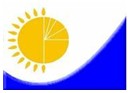 Мемлекеттік статистика органдары құпиялылығына кепілдік береді

Конфиденциальность гарантируется органами государственной статистикиМемлекеттік статистика органдары құпиялылығына кепілдік береді

Конфиденциальность гарантируется органами государственной статистикиМемлекеттік статистика органдары құпиялылығына кепілдік береді

Конфиденциальность гарантируется органами государственной статистикиҚазақстан Республикасы

Статистика агенттігі төрағасының

2012 жылғы 25 қазандағы

№ 296 бұйрығына

5-қосымшаЖалпымемлекеттік статистикалық байқаудың статистикалық нысаны

Статистическая форма общегосударственного

статистического наблюденияЖалпымемлекеттік статистикалық байқаудың статистикалық нысаны

Статистическая форма общегосударственного

статистического наблюденияЖалпымемлекеттік статистикалық байқаудың статистикалық нысаны

Статистическая форма общегосударственного

статистического наблюденияАумақтық органға тапсырылады

Представляется территориальному органуАумақтық органға тапсырылады

Представляется территориальному органуАумақтық органға тапсырылады

Представляется территориальному органуСтатистикалық нысанды www.stat.gov.kz сайтынан алуға болады

Статистическую форму можно получить на сайте www.stat.gov.kzСтатистикалық нысанды www.stat.gov.kz сайтынан алуға болады

Статистическую форму можно получить на сайте www.stat.gov.kzСтатистикалық нысанды www.stat.gov.kz сайтынан алуға болады

Статистическую форму можно получить на сайте www.stat.gov.kzМемлекеттік статистиканың тиісті органдарына алғашқы статистикалық деректерді тапсырмау, уақтылы тапсырмау және дәйексіз деректерді беру «Әкімшілік құқық бұзушылық туралы» Қазақстан Республикасы Кодексінің 381-бабында көзделген әкімшілік құқық бұзушылық болып табылады.

Непредставление, несвоевременное представление и предоставление недостоверных первичных статистических данных в соответствующие органы государственной статистики является административным правонарушением, предусмотренным статьей 381 Кодекса Республики Казахстан «Об административных правонарушениях».Мемлекеттік статистиканың тиісті органдарына алғашқы статистикалық деректерді тапсырмау, уақтылы тапсырмау және дәйексіз деректерді беру «Әкімшілік құқық бұзушылық туралы» Қазақстан Республикасы Кодексінің 381-бабында көзделген әкімшілік құқық бұзушылық болып табылады.

Непредставление, несвоевременное представление и предоставление недостоверных первичных статистических данных в соответствующие органы государственной статистики является административным правонарушением, предусмотренным статьей 381 Кодекса Республики Казахстан «Об административных правонарушениях».Мемлекеттік статистиканың тиісті органдарына алғашқы статистикалық деректерді тапсырмау, уақтылы тапсырмау және дәйексіз деректерді беру «Әкімшілік құқық бұзушылық туралы» Қазақстан Республикасы Кодексінің 381-бабында көзделген әкімшілік құқық бұзушылық болып табылады.

Непредставление, несвоевременное представление и предоставление недостоверных первичных статистических данных в соответствующие органы государственной статистики является административным правонарушением, предусмотренным статьей 381 Кодекса Республики Казахстан «Об административных правонарушениях».Мемлекеттік статистиканың тиісті органдарына алғашқы статистикалық деректерді тапсырмау, уақтылы тапсырмау және дәйексіз деректерді беру «Әкімшілік құқық бұзушылық туралы» Қазақстан Республикасы Кодексінің 381-бабында көзделген әкімшілік құқық бұзушылық болып табылады.

Непредставление, несвоевременное представление и предоставление недостоверных первичных статистических данных в соответствующие органы государственной статистики является административным правонарушением, предусмотренным статьей 381 Кодекса Республики Казахстан «Об административных правонарушениях».Мемлекеттік статистиканың тиісті органдарына алғашқы статистикалық деректерді тапсырмау, уақтылы тапсырмау және дәйексіз деректерді беру «Әкімшілік құқық бұзушылық туралы» Қазақстан Республикасы Кодексінің 381-бабында көзделген әкімшілік құқық бұзушылық болып табылады.

Непредставление, несвоевременное представление и предоставление недостоверных первичных статистических данных в соответствующие органы государственной статистики является административным правонарушением, предусмотренным статьей 381 Кодекса Республики Казахстан «Об административных правонарушениях».Статистикалық нысан коды 1611104

Код статистической формы 1611104Статистикалық нысан коды 1611104

Код статистической формы 1611104 Түсімді жинағаннан кейін ауылшаруашылық дақылының

ылғалдылығын зертханалық анықтау бланкісі

Бланк лабораторного определения влажности

сельскохозяйственной культуры после уборки урожая Түсімді жинағаннан кейін ауылшаруашылық дақылының

ылғалдылығын зертханалық анықтау бланкісі

Бланк лабораторного определения влажности

сельскохозяйственной культуры после уборки урожая Түсімді жинағаннан кейін ауылшаруашылық дақылының

ылғалдылығын зертханалық анықтау бланкісі

Бланк лабораторного определения влажности

сельскохозяйственной культуры после уборки урожаяВ-2В-2Есепті жылы дәнді дақылдардың зертханалық зерттеулерін өткізу бойынша қызмет көрсетуге тендерді ұтып алған ұйымдар статистика органдарына тапсырады

Представляют организации, победившие в тендере на оказание услуг по проведению лабораторных обследований зерновых культур для органов статистики в отчетном годуТапсыру мерзімі – 1 шілдеден 1 қарашаға дейін

Сроки представления – с 1 июля по 1 ноябряАудан

Район _________________________________________________________________________Ауылшаруашылық кәсіпорнының, шаруа немесе фермер қожалығының атауы

Наименование сельскохозяйственного предприятия, крестьянского или фермерского хозяйства

_______________________________________________________________________________Есепті жылы дәнді дақылдардың зертханалық зерттеулерін өткізу бойынша қызмет көрсетуге тендерді ұтып алған ұйымдар статистика органдарына тапсырады

Представляют организации, победившие в тендере на оказание услуг по проведению лабораторных обследований зерновых культур для органов статистики в отчетном годуТапсыру мерзімі – 1 шілдеден 1 қарашаға дейін

Сроки представления – с 1 июля по 1 ноябряАудан

Район _________________________________________________________________________Ауылшаруашылық кәсіпорнының, шаруа немесе фермер қожалығының атауы

Наименование сельскохозяйственного предприятия, крестьянского или фермерского хозяйства

_______________________________________________________________________________Есепті жылы дәнді дақылдардың зертханалық зерттеулерін өткізу бойынша қызмет көрсетуге тендерді ұтып алған ұйымдар статистика органдарына тапсырады

Представляют организации, победившие в тендере на оказание услуг по проведению лабораторных обследований зерновых культур для органов статистики в отчетном годуТапсыру мерзімі – 1 шілдеден 1 қарашаға дейін

Сроки представления – с 1 июля по 1 ноябряАудан

Район _________________________________________________________________________Ауылшаруашылық кәсіпорнының, шаруа немесе фермер қожалығының атауы

Наименование сельскохозяйственного предприятия, крестьянского или фермерского хозяйства

_______________________________________________________________________________Есепті жылы дәнді дақылдардың зертханалық зерттеулерін өткізу бойынша қызмет көрсетуге тендерді ұтып алған ұйымдар статистика органдарына тапсырады

Представляют организации, победившие в тендере на оказание услуг по проведению лабораторных обследований зерновых культур для органов статистики в отчетном годуТапсыру мерзімі – 1 шілдеден 1 қарашаға дейін

Сроки представления – с 1 июля по 1 ноябряАудан

Район _________________________________________________________________________Ауылшаруашылық кәсіпорнының, шаруа немесе фермер қожалығының атауы

Наименование сельскохозяйственного предприятия, крестьянского или фермерского хозяйства

_______________________________________________________________________________Есепті жылы дәнді дақылдардың зертханалық зерттеулерін өткізу бойынша қызмет көрсетуге тендерді ұтып алған ұйымдар статистика органдарына тапсырады

Представляют организации, победившие в тендере на оказание услуг по проведению лабораторных обследований зерновых культур для органов статистики в отчетном годуТапсыру мерзімі – 1 шілдеден 1 қарашаға дейін

Сроки представления – с 1 июля по 1 ноябряАудан

Район _________________________________________________________________________Ауылшаруашылық кәсіпорнының, шаруа немесе фермер қожалығының атауы

Наименование сельскохозяйственного предприятия, крестьянского или фермерского хозяйства

_______________________________________________________________________________Лабораторияның атауы

Наименование лаборатории ___________________________________________________Мекенжайы

Адрес _________________Телефон ________________Электрондық почта мекенжайы

Адрес электронной почты _______________Лаборанттың Т.А.Ә.

Ф.И.О. лаборанта _______________________Телефон ________________Басшының Т.А.Ә.

Ф.И.О. руководителя ____________________Қолы

Подпись ________________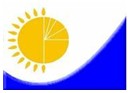 Мемлекеттік статистика органдары құпиялылығына кепілдік береді

Конфиденциальность гарантируется органами государственной статистикиМемлекеттік статистика органдары құпиялылығына кепілдік береді

Конфиденциальность гарантируется органами государственной статистикиМемлекеттік статистика органдары құпиялылығына кепілдік береді

Конфиденциальность гарантируется органами государственной статистикиМемлекеттік статистика органдары құпиялылығына кепілдік береді

Конфиденциальность гарантируется органами государственной статистикиМемлекеттік статистика органдары құпиялылығына кепілдік береді

Конфиденциальность гарантируется органами государственной статистикиМемлекеттік статистика органдары құпиялылығына кепілдік береді

Конфиденциальность гарантируется органами государственной статистикиҚазақстан Республикасы

Статистика агенттігі төрағасының

2012 жылғы 25 қазандағы

№ 296 бұйрығына

6-қосымшаҚазақстан Республикасы

Статистика агенттігі төрағасының

2012 жылғы 25 қазандағы

№ 296 бұйрығына

6-қосымшаҚазақстан Республикасы

Статистика агенттігі төрағасының

2012 жылғы 25 қазандағы

№ 296 бұйрығына

6-қосымшаҚазақстан Республикасы

Статистика агенттігі төрағасының

2012 жылғы 25 қазандағы

№ 296 бұйрығына

6-қосымшаЖалпымемлекеттік статистикалық байқау бойынша статистикалық нысан

Статистическая форма по общегосударственному статистическому наблюдениюЖалпымемлекеттік статистикалық байқау бойынша статистикалық нысан

Статистическая форма по общегосударственному статистическому наблюдениюЖалпымемлекеттік статистикалық байқау бойынша статистикалық нысан

Статистическая форма по общегосударственному статистическому наблюдениюЖалпымемлекеттік статистикалық байқау бойынша статистикалық нысан

Статистическая форма по общегосударственному статистическому наблюдениюЖалпымемлекеттік статистикалық байқау бойынша статистикалық нысан

Статистическая форма по общегосударственному статистическому наблюдениюЖалпымемлекеттік статистикалық байқау бойынша статистикалық нысан

Статистическая форма по общегосударственному статистическому наблюдениюАумақтық органға тапсырылады

Представляется территориальному органуАумақтық органға тапсырылады

Представляется территориальному органуАумақтық органға тапсырылады

Представляется территориальному органуАумақтық органға тапсырылады

Представляется территориальному органуСтатистикалық нысанды www.stat.gov.kz сайтынан алуға болады

Статистическую форму можно получить на сайте www.stat.gov.kzСтатистикалық нысанды www.stat.gov.kz сайтынан алуға болады

Статистическую форму можно получить на сайте www.stat.gov.kzСтатистикалық нысанды www.stat.gov.kz сайтынан алуға болады

Статистическую форму можно получить на сайте www.stat.gov.kzСтатистикалық нысанды www.stat.gov.kz сайтынан алуға болады

Статистическую форму можно получить на сайте www.stat.gov.kzМемлекеттік статистиканың тиісті органдарына алғашқы статистикалық деректерді тапсырмау, уақтылы тапсырмау және дәйексіз деректерді беру «Әкімшілік құқық бұзушылық туралы» Қазақстан Республикасы Кодексінің 381-бабында көзделген әкімшілік құқық бұзушылық болып табылады.

Непредставление, несвоевременное представление и предоставление недостоверных первичных статистических данных в соответствующие органы государственной статистики является административным правонарушением, предусмотренным статьей 381 Кодекса Республики Казахстан «Об административных правонарушениях».Мемлекеттік статистиканың тиісті органдарына алғашқы статистикалық деректерді тапсырмау, уақтылы тапсырмау және дәйексіз деректерді беру «Әкімшілік құқық бұзушылық туралы» Қазақстан Республикасы Кодексінің 381-бабында көзделген әкімшілік құқық бұзушылық болып табылады.

Непредставление, несвоевременное представление и предоставление недостоверных первичных статистических данных в соответствующие органы государственной статистики является административным правонарушением, предусмотренным статьей 381 Кодекса Республики Казахстан «Об административных правонарушениях».Мемлекеттік статистиканың тиісті органдарына алғашқы статистикалық деректерді тапсырмау, уақтылы тапсырмау және дәйексіз деректерді беру «Әкімшілік құқық бұзушылық туралы» Қазақстан Республикасы Кодексінің 381-бабында көзделген әкімшілік құқық бұзушылық болып табылады.

Непредставление, несвоевременное представление и предоставление недостоверных первичных статистических данных в соответствующие органы государственной статистики является административным правонарушением, предусмотренным статьей 381 Кодекса Республики Казахстан «Об административных правонарушениях».Мемлекеттік статистиканың тиісті органдарына алғашқы статистикалық деректерді тапсырмау, уақтылы тапсырмау және дәйексіз деректерді беру «Әкімшілік құқық бұзушылық туралы» Қазақстан Республикасы Кодексінің 381-бабында көзделген әкімшілік құқық бұзушылық болып табылады.

Непредставление, несвоевременное представление и предоставление недостоверных первичных статистических данных в соответствующие органы государственной статистики является административным правонарушением, предусмотренным статьей 381 Кодекса Республики Казахстан «Об административных правонарушениях».Мемлекеттік статистиканың тиісті органдарына алғашқы статистикалық деректерді тапсырмау, уақтылы тапсырмау және дәйексіз деректерді беру «Әкімшілік құқық бұзушылық туралы» Қазақстан Республикасы Кодексінің 381-бабында көзделген әкімшілік құқық бұзушылық болып табылады.

Непредставление, несвоевременное представление и предоставление недостоверных первичных статистических данных в соответствующие органы государственной статистики является административным правонарушением, предусмотренным статьей 381 Кодекса Республики Казахстан «Об административных правонарушениях».Мемлекеттік статистиканың тиісті органдарына алғашқы статистикалық деректерді тапсырмау, уақтылы тапсырмау және дәйексіз деректерді беру «Әкімшілік құқық бұзушылық туралы» Қазақстан Республикасы Кодексінің 381-бабында көзделген әкімшілік құқық бұзушылық болып табылады.

Непредставление, несвоевременное представление и предоставление недостоверных первичных статистических данных в соответствующие органы государственной статистики является административным правонарушением, предусмотренным статьей 381 Кодекса Республики Казахстан «Об административных правонарушениях».Мемлекеттік статистиканың тиісті органдарына алғашқы статистикалық деректерді тапсырмау, уақтылы тапсырмау және дәйексіз деректерді беру «Әкімшілік құқық бұзушылық туралы» Қазақстан Республикасы Кодексінің 381-бабында көзделген әкімшілік құқық бұзушылық болып табылады.

Непредставление, несвоевременное представление и предоставление недостоверных первичных статистических данных в соответствующие органы государственной статистики является административным правонарушением, предусмотренным статьей 381 Кодекса Республики Казахстан «Об административных правонарушениях».Мемлекеттік статистиканың тиісті органдарына алғашқы статистикалық деректерді тапсырмау, уақтылы тапсырмау және дәйексіз деректерді беру «Әкімшілік құқық бұзушылық туралы» Қазақстан Республикасы Кодексінің 381-бабында көзделген әкімшілік құқық бұзушылық болып табылады.

Непредставление, несвоевременное представление и предоставление недостоверных первичных статистических данных в соответствующие органы государственной статистики является административным правонарушением, предусмотренным статьей 381 Кодекса Республики Казахстан «Об административных правонарушениях».Мемлекеттік статистиканың тиісті органдарына алғашқы статистикалық деректерді тапсырмау, уақтылы тапсырмау және дәйексіз деректерді беру «Әкімшілік құқық бұзушылық туралы» Қазақстан Республикасы Кодексінің 381-бабында көзделген әкімшілік құқық бұзушылық болып табылады.

Непредставление, несвоевременное представление и предоставление недостоверных первичных статистических данных в соответствующие органы государственной статистики является административным правонарушением, предусмотренным статьей 381 Кодекса Республики Казахстан «Об административных правонарушениях».Мемлекеттік статистиканың тиісті органдарына алғашқы статистикалық деректерді тапсырмау, уақтылы тапсырмау және дәйексіз деректерді беру «Әкімшілік құқық бұзушылық туралы» Қазақстан Республикасы Кодексінің 381-бабында көзделген әкімшілік құқық бұзушылық болып табылады.

Непредставление, несвоевременное представление и предоставление недостоверных первичных статистических данных в соответствующие органы государственной статистики является административным правонарушением, предусмотренным статьей 381 Кодекса Республики Казахстан «Об административных правонарушениях».Мемлекеттік статистиканың тиісті органдарына алғашқы статистикалық деректерді тапсырмау, уақтылы тапсырмау және дәйексіз деректерді беру «Әкімшілік құқық бұзушылық туралы» Қазақстан Республикасы Кодексінің 381-бабында көзделген әкімшілік құқық бұзушылық болып табылады.

Непредставление, несвоевременное представление и предоставление недостоверных первичных статистических данных в соответствующие органы государственной статистики является административным правонарушением, предусмотренным статьей 381 Кодекса Республики Казахстан «Об административных правонарушениях».Мемлекеттік статистиканың тиісті органдарына алғашқы статистикалық деректерді тапсырмау, уақтылы тапсырмау және дәйексіз деректерді беру «Әкімшілік құқық бұзушылық туралы» Қазақстан Республикасы Кодексінің 381-бабында көзделген әкімшілік құқық бұзушылық болып табылады.

Непредставление, несвоевременное представление и предоставление недостоверных первичных статистических данных в соответствующие органы государственной статистики является административным правонарушением, предусмотренным статьей 381 Кодекса Республики Казахстан «Об административных правонарушениях».Статистикалық нысан коды 0241104

Код статистической формы 0241104Статистикалық нысан коды 0241104

Код статистической формы 0241104Статистикалық нысан коды 0241104

Код статистической формы 0241104 Шаруа немесе фермер қожалықтары мен жұртшылық шаруашылықтарындағы ауыл

шаруашылығы дақылдарының түсімін жинау туралы

О сборе урожая сельскохозяйственных культур в крестьянских или фермерских хозяйствах и

хозяйствах населения Шаруа немесе фермер қожалықтары мен жұртшылық шаруашылықтарындағы ауыл

шаруашылығы дақылдарының түсімін жинау туралы

О сборе урожая сельскохозяйственных культур в крестьянских или фермерских хозяйствах и

хозяйствах населения Шаруа немесе фермер қожалықтары мен жұртшылық шаруашылықтарындағы ауыл

шаруашылығы дақылдарының түсімін жинау туралы

О сборе урожая сельскохозяйственных культур в крестьянских или фермерских хозяйствах и

хозяйствах населения Шаруа немесе фермер қожалықтары мен жұртшылық шаруашылықтарындағы ауыл

шаруашылығы дақылдарының түсімін жинау туралы

О сборе урожая сельскохозяйственных культур в крестьянских или фермерских хозяйствах и

хозяйствах населения Шаруа немесе фермер қожалықтары мен жұртшылық шаруашылықтарындағы ауыл

шаруашылығы дақылдарының түсімін жинау туралы

О сборе урожая сельскохозяйственных культур в крестьянских или фермерских хозяйствах и

хозяйствах населения Шаруа немесе фермер қожалықтары мен жұртшылық шаруашылықтарындағы ауыл

шаруашылығы дақылдарының түсімін жинау туралы

О сборе урожая сельскохозяйственных культур в крестьянских или фермерских хозяйствах и

хозяйствах населения Шаруа немесе фермер қожалықтары мен жұртшылық шаруашылықтарындағы ауыл

шаруашылығы дақылдарының түсімін жинау туралы

О сборе урожая сельскохозяйственных культур в крестьянских или фермерских хозяйствах и

хозяйствах населения Шаруа немесе фермер қожалықтары мен жұртшылық шаруашылықтарындағы ауыл

шаруашылығы дақылдарының түсімін жинау туралы

О сборе урожая сельскохозяйственных культур в крестьянских или фермерских хозяйствах и

хозяйствах населения Шаруа немесе фермер қожалықтары мен жұртшылық шаруашылықтарындағы ауыл

шаруашылығы дақылдарының түсімін жинау туралы

О сборе урожая сельскохозяйственных культур в крестьянских или фермерских хозяйствах и

хозяйствах населенияА-005А-005А-005 Шаруа немесе фермер қожалықтары мен жұртшылық шаруашылықтарындағы ауыл

шаруашылығы дақылдарының түсімін жинау туралы

О сборе урожая сельскохозяйственных культур в крестьянских или фермерских хозяйствах и

хозяйствах населения Шаруа немесе фермер қожалықтары мен жұртшылық шаруашылықтарындағы ауыл

шаруашылығы дақылдарының түсімін жинау туралы

О сборе урожая сельскохозяйственных культур в крестьянских или фермерских хозяйствах и

хозяйствах населения Шаруа немесе фермер қожалықтары мен жұртшылық шаруашылықтарындағы ауыл

шаруашылығы дақылдарының түсімін жинау туралы

О сборе урожая сельскохозяйственных культур в крестьянских или фермерских хозяйствах и

хозяйствах населения Шаруа немесе фермер қожалықтары мен жұртшылық шаруашылықтарындағы ауыл

шаруашылығы дақылдарының түсімін жинау туралы

О сборе урожая сельскохозяйственных культур в крестьянских или фермерских хозяйствах и

хозяйствах населения Шаруа немесе фермер қожалықтары мен жұртшылық шаруашылықтарындағы ауыл

шаруашылығы дақылдарының түсімін жинау туралы

О сборе урожая сельскохозяйственных культур в крестьянских или фермерских хозяйствах и

хозяйствах населения Шаруа немесе фермер қожалықтары мен жұртшылық шаруашылықтарындағы ауыл

шаруашылығы дақылдарының түсімін жинау туралы

О сборе урожая сельскохозяйственных культур в крестьянских или фермерских хозяйствах и

хозяйствах населения Шаруа немесе фермер қожалықтары мен жұртшылық шаруашылықтарындағы ауыл

шаруашылығы дақылдарының түсімін жинау туралы

О сборе урожая сельскохозяйственных культур в крестьянских или фермерских хозяйствах и

хозяйствах населения Шаруа немесе фермер қожалықтары мен жұртшылық шаруашылықтарындағы ауыл

шаруашылығы дақылдарының түсімін жинау туралы

О сборе урожая сельскохозяйственных культур в крестьянских или фермерских хозяйствах и

хозяйствах населения Шаруа немесе фермер қожалықтары мен жұртшылық шаруашылықтарындағы ауыл

шаруашылығы дақылдарының түсімін жинау туралы

О сборе урожая сельскохозяйственных культур в крестьянских или фермерских хозяйствах и

хозяйствах населенияЖылдық

ГодоваяЖылдық

ГодоваяЖылдық

ГодоваяЕсепті кезең

Отчетный периодЕсепті кезең

Отчетный периодЕсепті кезең

Отчетный периодЕсепті кезең

Отчетный периоджыл

годБайқауға егістік көлемі, шабындығы және жайылымы, көпжылдық көшеттері бар шаруа немесе фермер қожалықтары және жұртшылық шаруашылықтары қатысады.

В наблюдении принимают участие крестьянские или фермерские хозяйства и хозяйства населения, имеющие посевные площади, сенокосы и пастбища, многолетние насаждения.Байқауға егістік көлемі, шабындығы және жайылымы, көпжылдық көшеттері бар шаруа немесе фермер қожалықтары және жұртшылық шаруашылықтары қатысады.

В наблюдении принимают участие крестьянские или фермерские хозяйства и хозяйства населения, имеющие посевные площади, сенокосы и пастбища, многолетние насаждения.Байқауға егістік көлемі, шабындығы және жайылымы, көпжылдық көшеттері бар шаруа немесе фермер қожалықтары және жұртшылық шаруашылықтары қатысады.

В наблюдении принимают участие крестьянские или фермерские хозяйства и хозяйства населения, имеющие посевные площади, сенокосы и пастбища, многолетние насаждения.Байқауға егістік көлемі, шабындығы және жайылымы, көпжылдық көшеттері бар шаруа немесе фермер қожалықтары және жұртшылық шаруашылықтары қатысады.

В наблюдении принимают участие крестьянские или фермерские хозяйства и хозяйства населения, имеющие посевные площади, сенокосы и пастбища, многолетние насаждения.Байқауға егістік көлемі, шабындығы және жайылымы, көпжылдық көшеттері бар шаруа немесе фермер қожалықтары және жұртшылық шаруашылықтары қатысады.

В наблюдении принимают участие крестьянские или фермерские хозяйства и хозяйства населения, имеющие посевные площади, сенокосы и пастбища, многолетние насаждения.Байқауға егістік көлемі, шабындығы және жайылымы, көпжылдық көшеттері бар шаруа немесе фермер қожалықтары және жұртшылық шаруашылықтары қатысады.

В наблюдении принимают участие крестьянские или фермерские хозяйства и хозяйства населения, имеющие посевные площади, сенокосы и пастбища, многолетние насаждения.Байқауға егістік көлемі, шабындығы және жайылымы, көпжылдық көшеттері бар шаруа немесе фермер қожалықтары және жұртшылық шаруашылықтары қатысады.

В наблюдении принимают участие крестьянские или фермерские хозяйства и хозяйства населения, имеющие посевные площади, сенокосы и пастбища, многолетние насаждения.Байқауға егістік көлемі, шабындығы және жайылымы, көпжылдық көшеттері бар шаруа немесе фермер қожалықтары және жұртшылық шаруашылықтары қатысады.

В наблюдении принимают участие крестьянские или фермерские хозяйства и хозяйства населения, имеющие посевные площади, сенокосы и пастбища, многолетние насаждения.Байқауға егістік көлемі, шабындығы және жайылымы, көпжылдық көшеттері бар шаруа немесе фермер қожалықтары және жұртшылық шаруашылықтары қатысады.

В наблюдении принимают участие крестьянские или фермерские хозяйства и хозяйства населения, имеющие посевные площади, сенокосы и пастбища, многолетние насаждения.Байқауға егістік көлемі, шабындығы және жайылымы, көпжылдық көшеттері бар шаруа немесе фермер қожалықтары және жұртшылық шаруашылықтары қатысады.

В наблюдении принимают участие крестьянские или фермерские хозяйства и хозяйства населения, имеющие посевные площади, сенокосы и пастбища, многолетние насаждения.Байқауға егістік көлемі, шабындығы және жайылымы, көпжылдық көшеттері бар шаруа немесе фермер қожалықтары және жұртшылық шаруашылықтары қатысады.

В наблюдении принимают участие крестьянские или фермерские хозяйства и хозяйства населения, имеющие посевные площади, сенокосы и пастбища, многолетние насаждения.Байқауға егістік көлемі, шабындығы және жайылымы, көпжылдық көшеттері бар шаруа немесе фермер қожалықтары және жұртшылық шаруашылықтары қатысады.

В наблюдении принимают участие крестьянские или фермерские хозяйства и хозяйства населения, имеющие посевные площади, сенокосы и пастбища, многолетние насаждения.Тапсыру мерзімі – егін жинау аяқталғаннан кейінгі 2 апта ішінде.

Срок предоставления - в течение 2-х недель после завершения уборки урожая.Тапсыру мерзімі – егін жинау аяқталғаннан кейінгі 2 апта ішінде.

Срок предоставления - в течение 2-х недель после завершения уборки урожая.Тапсыру мерзімі – егін жинау аяқталғаннан кейінгі 2 апта ішінде.

Срок предоставления - в течение 2-х недель после завершения уборки урожая.Тапсыру мерзімі – егін жинау аяқталғаннан кейінгі 2 апта ішінде.

Срок предоставления - в течение 2-х недель после завершения уборки урожая.Тапсыру мерзімі – егін жинау аяқталғаннан кейінгі 2 апта ішінде.

Срок предоставления - в течение 2-х недель после завершения уборки урожая.Тапсыру мерзімі – егін жинау аяқталғаннан кейінгі 2 апта ішінде.

Срок предоставления - в течение 2-х недель после завершения уборки урожая.Тапсыру мерзімі – егін жинау аяқталғаннан кейінгі 2 апта ішінде.

Срок предоставления - в течение 2-х недель после завершения уборки урожая.Тапсыру мерзімі – егін жинау аяқталғаннан кейінгі 2 апта ішінде.

Срок предоставления - в течение 2-х недель после завершения уборки урожая.Тапсыру мерзімі – егін жинау аяқталғаннан кейінгі 2 апта ішінде.

Срок предоставления - в течение 2-х недель после завершения уборки урожая.Тапсыру мерзімі – егін жинау аяқталғаннан кейінгі 2 апта ішінде.

Срок предоставления - в течение 2-х недель после завершения уборки урожая.Тапсыру мерзімі – егін жинау аяқталғаннан кейінгі 2 апта ішінде.

Срок предоставления - в течение 2-х недель после завершения уборки урожая.Тапсыру мерзімі – егін жинау аяқталғаннан кейінгі 2 апта ішінде.

Срок предоставления - в течение 2-х недель после завершения уборки урожая.ЖСН коды

код ИИНБСН коды

код БИН1.  Ауылшаруашылық дақылдарын өсіру саласындағы қызметті іске асырудың нақты орнын көрсетіңіз (облыс, қала, аудан, елді мекен) 

Укажите фактическое место осуществления деятельности в области выращивания сельскохозяйственных культур (область, город, район, населенный пункт) Аумақ коды ӘАОЖ1сәйкес (статистика органының қызметкерімен толтырылады)

Код территории согласно КАТО (заполняется работниками органа статистики)Ауылшаруашылық дақылдардың атауы

Наименование сельскохозяйственных культурАШӨСЖ2 коды

Код СКПСХШықпай қалған жаздық дақылдардың егіс алқабы, ш.м.

Площадь погибших посевов яровых культур, кв.м.3Шықпай қалған жаздық дақылдардың егіс алқабы, ш.м.

Площадь погибших посевов яровых культур, кв.м.3Анықталған егіс көлемі, ш.м.

Уточненная посевная площадь, кв.м.Анықталған егіс көлемі, ш.м.

Уточненная посевная площадь, кв.м.Жиналған алқап, ш.м.

Убранная площадь, кв.м.Жиналған алқап, ш.м.

Убранная площадь, кв.м.Ауылшаруашылық дақылдардың жалпы түсімі

Валовой сбор сельскохозяйственных культур, кгАуылшаруашылық дақылдардың жалпы түсімі

Валовой сбор сельскохозяйственных культур, кгАуылшаруашылық дақылдардың жалпы түсімі

Валовой сбор сельскохозяйственных культур, кгАуылшаруашылық дақылдардың жалпы түсімі

Валовой сбор сельскохозяйственных культур, кгАуылшаруашылық дақылдардың атауы

Наименование сельскохозяйственных культурАШӨСЖ2 коды

Код СКПСХШықпай қалған жаздық дақылдардың егіс алқабы, ш.м.

Площадь погибших посевов яровых культур, кв.м.3Шықпай қалған жаздық дақылдардың егіс алқабы, ш.м.

Площадь погибших посевов яровых культур, кв.м.3Анықталған егіс көлемі, ш.м.

Уточненная посевная площадь, кв.м.Анықталған егіс көлемі, ш.м.

Уточненная посевная площадь, кв.м.Жиналған алқап, ш.м.

Убранная площадь, кв.м.Жиналған алқап, ш.м.

Убранная площадь, кв.м.алғашқы кіріске алынған салмақтағы

в первоначально оприходованном весеалғашқы кіріске алынған салмақтағы

в первоначально оприходованном весетазалағаннан кейінгі салмақтағы

в весе после доработки тазалағаннан кейінгі салмақтағы

в весе после доработки Ауылшаруашылық дақылдардың атауы

Наименование сельскохозяйственных культурАШӨСЖ2 коды

Код СКПСХбарлығы

всегоодан суармалы жерлер

из них орошаемые землибарлығы

всегоодан суармалы жерлер

из них орошаемые землибарлығы

всегоодан суармалы жерлер

из них орошаемые землибарлығы

всегоодан суармалы жерлерден

из них с орошаемых земельбарлығы

всегоодан суармалы жерлерден

из них с орошаемых земельАБ12345678910Етпе ағаштар атауы

Наименование насажденийАШӨСЖ коды

Код СКПСХКөпжылдық көшеттер алқабы, ш.м.

Площадь многолетних насаждений, кв.м.Көпжылдық көшеттер алқабы, ш.м.

Площадь многолетних насаждений, кв.м.Көпжылдық көшеттер алқабы, ш.м.

Площадь многолетних насаждений, кв.м.Жеміс беру жасындағы көпжылдық көшеттер алқабы, ш.м

Площадь многолетних насаждений в плодоносящем возрасте, кв.м.Жеміс беру жасындағы көпжылдық көшеттер алқабы, ш.м

Площадь многолетних насаждений в плодоносящем возрасте, кв.м.Жеміс беру жасындағы көпжылдық көшеттер алқабы, ш.м

Площадь многолетних насаждений в плодоносящем возрасте, кв.м.Ауылшаруашылық дақылдардың жалпы түсімі

Валовой сбор сельскохозяйственных культур, кгАуылшаруашылық дақылдардың жалпы түсімі

Валовой сбор сельскохозяйственных культур, кгАуылшаруашылық дақылдардың жалпы түсімі

Валовой сбор сельскохозяйственных культур, кгЖеміс беру жасындағы көпжылдық көшеттер алқабынан жалпы түсім

Валовой сбор с площади насаждений в плодоносящем  возрасте, кгЖеміс беру жасындағы көпжылдық көшеттер алқабынан жалпы түсім

Валовой сбор с площади насаждений в плодоносящем  возрасте, кгЕтпе ағаштар атауы

Наименование насажденийАШӨСЖ коды

Код СКПСХбарлығы

всегобарлығы

всегоодан суармалы жерлер

из них орошаемые землибарлығы

всегоодан суармалы жерлер

из них орошаемые землиодан суармалы жерлер

из них орошаемые землибарлығы

всегоодан суармалы жерлер

из них орошаемые землиодан суармалы жерлер

из них орошаемые землибарлығы

всегоодан суармалы жерлер

из них орошаемые землиАБ112344566784. Қорғалған топырақтың ауылшаруашылық дақылдарын өсіру туралы ақпаратты көрсетіңіз

Укажите информацию о выращивании сельскохозяйственных культур закрытого грунта4.1. Қорғалған топырақ құрылыстары туралы ақпаратты көрсетіңіз

Укажите информацию о сооружениях закрытого грунта4. Қорғалған топырақтың ауылшаруашылық дақылдарын өсіру туралы ақпаратты көрсетіңіз

Укажите информацию о выращивании сельскохозяйственных культур закрытого грунта4.1. Қорғалған топырақ құрылыстары туралы ақпаратты көрсетіңіз

Укажите информацию о сооружениях закрытого грунта4. Қорғалған топырақтың ауылшаруашылық дақылдарын өсіру туралы ақпаратты көрсетіңіз

Укажите информацию о выращивании сельскохозяйственных культур закрытого грунта4.1. Қорғалған топырақ құрылыстары туралы ақпаратты көрсетіңіз

Укажите информацию о сооружениях закрытого грунта4. Қорғалған топырақтың ауылшаруашылық дақылдарын өсіру туралы ақпаратты көрсетіңіз

Укажите информацию о выращивании сельскохозяйственных культур закрытого грунта4.1. Қорғалған топырақ құрылыстары туралы ақпаратты көрсетіңіз

Укажите информацию о сооружениях закрытого грунта4. Қорғалған топырақтың ауылшаруашылық дақылдарын өсіру туралы ақпаратты көрсетіңіз

Укажите информацию о выращивании сельскохозяйственных культур закрытого грунта4.1. Қорғалған топырақ құрылыстары туралы ақпаратты көрсетіңіз

Укажите информацию о сооружениях закрытого грунта4. Қорғалған топырақтың ауылшаруашылық дақылдарын өсіру туралы ақпаратты көрсетіңіз

Укажите информацию о выращивании сельскохозяйственных культур закрытого грунта4.1. Қорғалған топырақ құрылыстары туралы ақпаратты көрсетіңіз

Укажите информацию о сооружениях закрытого грунта4. Қорғалған топырақтың ауылшаруашылық дақылдарын өсіру туралы ақпаратты көрсетіңіз

Укажите информацию о выращивании сельскохозяйственных культур закрытого грунта4.1. Қорғалған топырақ құрылыстары туралы ақпаратты көрсетіңіз

Укажите информацию о сооружениях закрытого грунта4. Қорғалған топырақтың ауылшаруашылық дақылдарын өсіру туралы ақпаратты көрсетіңіз

Укажите информацию о выращивании сельскохозяйственных культур закрытого грунта4.1. Қорғалған топырақ құрылыстары туралы ақпаратты көрсетіңіз

Укажите информацию о сооружениях закрытого грунта4. Қорғалған топырақтың ауылшаруашылық дақылдарын өсіру туралы ақпаратты көрсетіңіз

Укажите информацию о выращивании сельскохозяйственных культур закрытого грунта4.1. Қорғалған топырақ құрылыстары туралы ақпаратты көрсетіңіз

Укажите информацию о сооружениях закрытого грунта4. Қорғалған топырақтың ауылшаруашылық дақылдарын өсіру туралы ақпаратты көрсетіңіз

Укажите информацию о выращивании сельскохозяйственных культур закрытого грунта4.1. Қорғалған топырақ құрылыстары туралы ақпаратты көрсетіңіз

Укажите информацию о сооружениях закрытого грунта4. Қорғалған топырақтың ауылшаруашылық дақылдарын өсіру туралы ақпаратты көрсетіңіз

Укажите информацию о выращивании сельскохозяйственных культур закрытого грунта4.1. Қорғалған топырақ құрылыстары туралы ақпаратты көрсетіңіз

Укажите информацию о сооружениях закрытого грунта4. Қорғалған топырақтың ауылшаруашылық дақылдарын өсіру туралы ақпаратты көрсетіңіз

Укажите информацию о выращивании сельскохозяйственных культур закрытого грунта4.1. Қорғалған топырақ құрылыстары туралы ақпаратты көрсетіңіз

Укажите информацию о сооружениях закрытого грунта4. Қорғалған топырақтың ауылшаруашылық дақылдарын өсіру туралы ақпаратты көрсетіңіз

Укажите информацию о выращивании сельскохозяйственных культур закрытого грунта4.1. Қорғалған топырақ құрылыстары туралы ақпаратты көрсетіңіз

Укажите информацию о сооружениях закрытого грунтаҚұрылыстардың түрі

Виды сооруженийҚұрылыстардың түрі

Виды сооруженийҚұрылыстардың түрі

Виды сооруженийАШҚИ коды

Код СПССХ5АШҚИ коды

Код СПССХ5АШҚИ коды

Код СПССХ5АШҚИ коды

Код СПССХ5Имараттардың қолда бары, бірлік

Наличие сооружений, единицИмараттардың қолда бары, бірлік

Наличие сооружений, единицИмараттардың қолда бары, бірлік

Наличие сооружений, единицИмараттардың жалпы алаңы, ш.м.

Общая площадь сооружений, кв.м.Имараттардың жалпы алаңы, ш.м.

Общая площадь сооружений, кв.м.Имараттардың жалпы алаңы, ш.м.

Общая площадь сооружений, кв.м.АААББББ111222Көкөніс өсіруге арналған жылыжайлар

Теплицы для выращивания овощейКөкөніс өсіруге арналған жылыжайлар

Теплицы для выращивания овощейКөкөніс өсіруге арналған жылыжайлар

Теплицы для выращивания овощей1.091.091.091.09Гүл өсіруге арналған жылыжайлар

Теплицы для выращивания цветовГүл өсіруге арналған жылыжайлар

Теплицы для выращивания цветовГүл өсіруге арналған жылыжайлар

Теплицы для выращивания цветов1.101.101.101.10Дақылдардың атауы

Наименование культурАШӨСЖ коды

Код СКПСХЖылыжайдың пайдаланылатын алқабы, ш. м.

Используемая площадь теплиц, кв. м.Жиналған жалпы түсім

Валовой сбор урожая, кгАБ12Дақылдардың атауы

Наименование культурАШӨСЖ коды

Код СКПСХҚоректік заттарғдың 100 %-ына есептегенде минералдық тыңайтқыштарды енгізу

Внесение минеральных удобрений в пересчете на 100% питательных веществ, кгҚоректік заттарғдың 100 %-ына есептегенде минералдық тыңайтқыштарды енгізу

Внесение минеральных удобрений в пересчете на 100% питательных веществ, кгҚоректік заттарғдың 100 %-ына есептегенде минералдық тыңайтқыштарды енгізу

Внесение минеральных удобрений в пересчете на 100% питательных веществ, кгҚоректік заттарғдың 100 %-ына есептегенде минералдық тыңайтқыштарды енгізу

Внесение минеральных удобрений в пересчете на 100% питательных веществ, кгҚоректік заттарғдың 100 %-ына есептегенде минералдық тыңайтқыштарды енгізу

Внесение минеральных удобрений в пересчете на 100% питательных веществ, кгҚоректік заттарғдың 100 %-ына есептегенде минералдық тыңайтқыштарды енгізу

Внесение минеральных удобрений в пересчете на 100% питательных веществ, кгОрганикалық тыңайт-қыштарды енгізу, тонна

Внесение органических удобрений, тоннОрганикалық тыңайт-қыштарды енгізу, тонна

Внесение органических удобрений, тоннДақылдардың атауы

Наименование культурАШӨСЖ коды

Код СКПСХазоттық

азотныхазоттық

азотныхфосфорлық (фосфор ұнтағын қоса)

фосфорных (включая фосфорную муку)фосфорлық (фосфор ұнтағын қоса)

фосфорных (включая фосфорную муку)калийлік

калийныхкалийлік

калийныхОрганикалық тыңайт-қыштарды енгізу, тонна

Внесение органических удобрений, тоннОрганикалық тыңайт-қыштарды енгізу, тонна

Внесение органических удобрений, тоннДақылдардың атауы

Наименование культурАШӨСЖ коды

Код СКПСХбарлығы

всегоодан суармалы жерлер

из них орошаемые землибарлығы

всегоодан суармалы жерлер

из них орошаемые землибарлығы

всегоодан суармалы жерлер

из них орошаемые землибарлығы

всегоодан суармалы жерлер

из них орошаемые землиАБ12345678Дақылдардың атауы

Наименование культурАШӨСЖ коды

Код СКПСХМинералдық тыңайтқыштармен тыңайтылған аудан, ш.м.

Площадь удобренная минеральными удобрениями, кв.м.Минералдық тыңайтқыштармен тыңайтылған аудан, ш.м.

Площадь удобренная минеральными удобрениями, кв.м.Органикалық тыңайтқыштармен тыңайтылған аудан, ш.м.

Площадь удобренная органическими удобрениями, кв.м.Органикалық тыңайтқыштармен тыңайтылған аудан, ш.м.

Площадь удобренная органическими удобрениями, кв.м.Дақылдардың атауы

Наименование культурАШӨСЖ коды

Код СКПСХбарлығы

всегоодан суармалы жерлер

из них орошаемые землибарлығы

всегоодан суармалы жерлер

из них орошаемые землиАБ12347.1. Сабанды ұсақтау және шашу арқылы жиналған дәнді дақылдар алқабы

Убранная площадь зерновых культур с измельчением и разбрасыванием соломы7.2. Себу кешенімен, сондай-ақ тікелей сепкіштермен есепті жылы себілген дәнді дақылдар алқабы

Посеяно в отчетном году зерновых культур посевными комплексами, а также стерневыми сеялками7.3. Есепті жылы құрамында глифосаты бар гербицидтермен өңделген дәнді дақылдар алқаптары

Площади зерновых культур, обработанные глифосатсодержащими гербицидамиШФҚ6 бойынша толтырылады

Заполняется по КФХ6ШФҚ атауы

Наименование КФХ ______________________________________ШФҚ атауы

Наименование КФХ ______________________________________ШФҚ мекенжайы

Адрес КФХ _______________________________Телефон ____________________Сұралғанның немесе деректерді ұсынғанның Т.А.Ә.Ф.И.О. опрошенного или предоставившего данные _________________________________ҚолыПодпись ____________________Жұртшылық шаруашылықтары бойынша толтырылады

Заполняется по хозяйствам населенияШаруашылықтың мекенжайы

Адрес хозяйства __________________________Телефон ____________________Сұралғанның Т.А.Ә.Ф.И.О. опрошенного _____________________ҚолыПодпись ____________________Саяжайлық жерлер бойынша толтырылады

Заполняется по дачным участкамСаяжайлық жерлердің мекенжайыАдрес дачного участка ____________________Телефон ____________________Сұралғанның Т.А.Ә.Ф.И.О. опрошенного  __________________________ҚолыПодпись ____________________Интервьюердің Т.А.Ә.Ф.И.О. интервьюера _______________Қолы

Подпись ______________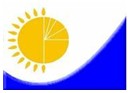 Мемлекеттік статистика органдары құпиялылығына кепілдік береді

Конфиденциальность гарантируется органами государственной статистикиМемлекеттік статистика органдары құпиялылығына кепілдік береді

Конфиденциальность гарантируется органами государственной статистикиМемлекеттік статистика органдары құпиялылығына кепілдік береді

Конфиденциальность гарантируется органами государственной статистикиМемлекеттік статистика органдары құпиялылығына кепілдік береді

Конфиденциальность гарантируется органами государственной статистикиМемлекеттік статистика органдары құпиялылығына кепілдік береді

Конфиденциальность гарантируется органами государственной статистикиМемлекеттік статистика органдары құпиялылығына кепілдік береді

Конфиденциальность гарантируется органами государственной статистикиҚазақстан Республикасы

Статистика агенттігі төрағасының

2012 жылғы 25 қазандағы

№ 296 бұйрығына

8-қосымшаҚазақстан Республикасы

Статистика агенттігі төрағасының

2012 жылғы 25 қазандағы

№ 296 бұйрығына

8-қосымшаҚазақстан Республикасы

Статистика агенттігі төрағасының

2012 жылғы 25 қазандағы

№ 296 бұйрығына

8-қосымшаЖалпымемлекеттік статистикалық байқаудың статистикалық нысаны

Статистическая форма общегосударственного статистического наблюдениюЖалпымемлекеттік статистикалық байқаудың статистикалық нысаны

Статистическая форма общегосударственного статистического наблюдениюЖалпымемлекеттік статистикалық байқаудың статистикалық нысаны

Статистическая форма общегосударственного статистического наблюдениюЖалпымемлекеттік статистикалық байқаудың статистикалық нысаны

Статистическая форма общегосударственного статистического наблюдениюЖалпымемлекеттік статистикалық байқаудың статистикалық нысаны

Статистическая форма общегосударственного статистического наблюдениюЖалпымемлекеттік статистикалық байқаудың статистикалық нысаны

Статистическая форма общегосударственного статистического наблюдениюАумақтық органға тапсырылады

Представляется территориальному органуАумақтық органға тапсырылады

Представляется территориальному органуАумақтық органға тапсырылады

Представляется территориальному органуАумақтық органға тапсырылады

Представляется территориальному органуСтатистикалық нысанды www.stat.gov.kz сайтынан алуға болады

Статистическую форму можно получить на сайте www.stat.gov.kzСтатистикалық нысанды www.stat.gov.kz сайтынан алуға болады

Статистическую форму можно получить на сайте www.stat.gov.kzСтатистикалық нысанды www.stat.gov.kz сайтынан алуға болады

Статистическую форму можно получить на сайте www.stat.gov.kzСтатистикалық нысанды www.stat.gov.kz сайтынан алуға болады

Статистическую форму можно получить на сайте www.stat.gov.kzМемлекеттік статистиканың тиісті органдарына алғашқы статистикалық деректерді тапсырмау, уақтылы тапсырмау және дәйексіз деректерді беру «Әкімшілік құқық бұзушылық туралы» Қазақстан Республикасы Кодексінің 381-бабында көзделген әкімшілік құқық бұзушылық болып табылады.

Непредставление, несвоевременное представление и предоставление недостоверных первичных статистических данных в соответствующие органы государственной статистики является административным правонарушением, предусмотренным статьей 381 Кодекса Республики Казахстан «Об административных правонарушениях».Мемлекеттік статистиканың тиісті органдарына алғашқы статистикалық деректерді тапсырмау, уақтылы тапсырмау және дәйексіз деректерді беру «Әкімшілік құқық бұзушылық туралы» Қазақстан Республикасы Кодексінің 381-бабында көзделген әкімшілік құқық бұзушылық болып табылады.

Непредставление, несвоевременное представление и предоставление недостоверных первичных статистических данных в соответствующие органы государственной статистики является административным правонарушением, предусмотренным статьей 381 Кодекса Республики Казахстан «Об административных правонарушениях».Мемлекеттік статистиканың тиісті органдарына алғашқы статистикалық деректерді тапсырмау, уақтылы тапсырмау және дәйексіз деректерді беру «Әкімшілік құқық бұзушылық туралы» Қазақстан Республикасы Кодексінің 381-бабында көзделген әкімшілік құқық бұзушылық болып табылады.

Непредставление, несвоевременное представление и предоставление недостоверных первичных статистических данных в соответствующие органы государственной статистики является административным правонарушением, предусмотренным статьей 381 Кодекса Республики Казахстан «Об административных правонарушениях».Мемлекеттік статистиканың тиісті органдарына алғашқы статистикалық деректерді тапсырмау, уақтылы тапсырмау және дәйексіз деректерді беру «Әкімшілік құқық бұзушылық туралы» Қазақстан Республикасы Кодексінің 381-бабында көзделген әкімшілік құқық бұзушылық болып табылады.

Непредставление, несвоевременное представление и предоставление недостоверных первичных статистических данных в соответствующие органы государственной статистики является административным правонарушением, предусмотренным статьей 381 Кодекса Республики Казахстан «Об административных правонарушениях».Мемлекеттік статистиканың тиісті органдарына алғашқы статистикалық деректерді тапсырмау, уақтылы тапсырмау және дәйексіз деректерді беру «Әкімшілік құқық бұзушылық туралы» Қазақстан Республикасы Кодексінің 381-бабында көзделген әкімшілік құқық бұзушылық болып табылады.

Непредставление, несвоевременное представление и предоставление недостоверных первичных статистических данных в соответствующие органы государственной статистики является административным правонарушением, предусмотренным статьей 381 Кодекса Республики Казахстан «Об административных правонарушениях».Мемлекеттік статистиканың тиісті органдарына алғашқы статистикалық деректерді тапсырмау, уақтылы тапсырмау және дәйексіз деректерді беру «Әкімшілік құқық бұзушылық туралы» Қазақстан Республикасы Кодексінің 381-бабында көзделген әкімшілік құқық бұзушылық болып табылады.

Непредставление, несвоевременное представление и предоставление недостоверных первичных статистических данных в соответствующие органы государственной статистики является административным правонарушением, предусмотренным статьей 381 Кодекса Республики Казахстан «Об административных правонарушениях».Мемлекеттік статистиканың тиісті органдарына алғашқы статистикалық деректерді тапсырмау, уақтылы тапсырмау және дәйексіз деректерді беру «Әкімшілік құқық бұзушылық туралы» Қазақстан Республикасы Кодексінің 381-бабында көзделген әкімшілік құқық бұзушылық болып табылады.

Непредставление, несвоевременное представление и предоставление недостоверных первичных статистических данных в соответствующие органы государственной статистики является административным правонарушением, предусмотренным статьей 381 Кодекса Республики Казахстан «Об административных правонарушениях».Мемлекеттік статистиканың тиісті органдарына алғашқы статистикалық деректерді тапсырмау, уақтылы тапсырмау және дәйексіз деректерді беру «Әкімшілік құқық бұзушылық туралы» Қазақстан Республикасы Кодексінің 381-бабында көзделген әкімшілік құқық бұзушылық болып табылады.

Непредставление, несвоевременное представление и предоставление недостоверных первичных статистических данных в соответствующие органы государственной статистики является административным правонарушением, предусмотренным статьей 381 Кодекса Республики Казахстан «Об административных правонарушениях».Мемлекеттік статистиканың тиісті органдарына алғашқы статистикалық деректерді тапсырмау, уақтылы тапсырмау және дәйексіз деректерді беру «Әкімшілік құқық бұзушылық туралы» Қазақстан Республикасы Кодексінің 381-бабында көзделген әкімшілік құқық бұзушылық болып табылады.

Непредставление, несвоевременное представление и предоставление недостоверных первичных статистических данных в соответствующие органы государственной статистики является административным правонарушением, предусмотренным статьей 381 Кодекса Республики Казахстан «Об административных правонарушениях».Мемлекеттік статистиканың тиісті органдарына алғашқы статистикалық деректерді тапсырмау, уақтылы тапсырмау және дәйексіз деректерді беру «Әкімшілік құқық бұзушылық туралы» Қазақстан Республикасы Кодексінің 381-бабында көзделген әкімшілік құқық бұзушылық болып табылады.

Непредставление, несвоевременное представление и предоставление недостоверных первичных статистических данных в соответствующие органы государственной статистики является административным правонарушением, предусмотренным статьей 381 Кодекса Республики Казахстан «Об административных правонарушениях».Статистикалық нысан коды 0251103

Код статистической формы 0251103Статистикалық нысан коды 0251103

Код статистической формы 0251103Статистикалық нысан коды 0251103

Код статистической формы 0251103 Шағын шаруа немесе фермер қожалықтарында және

жұртшылық шаруашылықтарында мал шаруашылығы

өнімдерін өндіру

Производство продукции животноводства в мелких

крестьянских или фермерских хозяйствах и хозяйствах

населения Шағын шаруа немесе фермер қожалықтарында және

жұртшылық шаруашылықтарында мал шаруашылығы

өнімдерін өндіру

Производство продукции животноводства в мелких

крестьянских или фермерских хозяйствах и хозяйствах

населения Шағын шаруа немесе фермер қожалықтарында және

жұртшылық шаруашылықтарында мал шаруашылығы

өнімдерін өндіру

Производство продукции животноводства в мелких

крестьянских или фермерских хозяйствах и хозяйствах

населения Шағын шаруа немесе фермер қожалықтарында және

жұртшылық шаруашылықтарында мал шаруашылығы

өнімдерін өндіру

Производство продукции животноводства в мелких

крестьянских или фермерских хозяйствах и хозяйствах

населения Шағын шаруа немесе фермер қожалықтарында және

жұртшылық шаруашылықтарында мал шаруашылығы

өнімдерін өндіру

Производство продукции животноводства в мелких

крестьянских или фермерских хозяйствах и хозяйствах

населения Шағын шаруа немесе фермер қожалықтарында және

жұртшылық шаруашылықтарында мал шаруашылығы

өнімдерін өндіру

Производство продукции животноводства в мелких

крестьянских или фермерских хозяйствах и хозяйствах

населения Шағын шаруа немесе фермер қожалықтарында және

жұртшылық шаруашылықтарында мал шаруашылығы

өнімдерін өндіру

Производство продукции животноводства в мелких

крестьянских или фермерских хозяйствах и хозяйствах

населенияА-008А-008А-008 Шағын шаруа немесе фермер қожалықтарында және

жұртшылық шаруашылықтарында мал шаруашылығы

өнімдерін өндіру

Производство продукции животноводства в мелких

крестьянских или фермерских хозяйствах и хозяйствах

населения Шағын шаруа немесе фермер қожалықтарында және

жұртшылық шаруашылықтарында мал шаруашылығы

өнімдерін өндіру

Производство продукции животноводства в мелких

крестьянских или фермерских хозяйствах и хозяйствах

населения Шағын шаруа немесе фермер қожалықтарында және

жұртшылық шаруашылықтарында мал шаруашылығы

өнімдерін өндіру

Производство продукции животноводства в мелких

крестьянских или фермерских хозяйствах и хозяйствах

населения Шағын шаруа немесе фермер қожалықтарында және

жұртшылық шаруашылықтарында мал шаруашылығы

өнімдерін өндіру

Производство продукции животноводства в мелких

крестьянских или фермерских хозяйствах и хозяйствах

населения Шағын шаруа немесе фермер қожалықтарында және

жұртшылық шаруашылықтарында мал шаруашылығы

өнімдерін өндіру

Производство продукции животноводства в мелких

крестьянских или фермерских хозяйствах и хозяйствах

населения Шағын шаруа немесе фермер қожалықтарында және

жұртшылық шаруашылықтарында мал шаруашылығы

өнімдерін өндіру

Производство продукции животноводства в мелких

крестьянских или фермерских хозяйствах и хозяйствах

населения Шағын шаруа немесе фермер қожалықтарында және

жұртшылық шаруашылықтарында мал шаруашылығы

өнімдерін өндіру

Производство продукции животноводства в мелких

крестьянских или фермерских хозяйствах и хозяйствах

населенияЖартыжылдық

ПолугодоваяЖартыжылдық

ПолугодоваяЖартыжылдық

ПолугодоваяЕсепті кезең

Отчетный периодЕсепті кезең

Отчетный периоджартыжылдық

полугодиежартыжылдық

полугодиежыл

годБайқауға мал мен құсы бар іріктемеге түскен шағын шаруа немесе фермер қожалықтары және жұртшылық шаруашылықтары қатысады.

В наблюдении принимают участие попавшие в выборку мелкие крестьянские или фермерские хозяйства и хозяйства населения, имеющие скот и птицу.Байқауға мал мен құсы бар іріктемеге түскен шағын шаруа немесе фермер қожалықтары және жұртшылық шаруашылықтары қатысады.

В наблюдении принимают участие попавшие в выборку мелкие крестьянские или фермерские хозяйства и хозяйства населения, имеющие скот и птицу.Байқауға мал мен құсы бар іріктемеге түскен шағын шаруа немесе фермер қожалықтары және жұртшылық шаруашылықтары қатысады.

В наблюдении принимают участие попавшие в выборку мелкие крестьянские или фермерские хозяйства и хозяйства населения, имеющие скот и птицу.Байқауға мал мен құсы бар іріктемеге түскен шағын шаруа немесе фермер қожалықтары және жұртшылық шаруашылықтары қатысады.

В наблюдении принимают участие попавшие в выборку мелкие крестьянские или фермерские хозяйства и хозяйства населения, имеющие скот и птицу.Байқауға мал мен құсы бар іріктемеге түскен шағын шаруа немесе фермер қожалықтары және жұртшылық шаруашылықтары қатысады.

В наблюдении принимают участие попавшие в выборку мелкие крестьянские или фермерские хозяйства и хозяйства населения, имеющие скот и птицу.Байқауға мал мен құсы бар іріктемеге түскен шағын шаруа немесе фермер қожалықтары және жұртшылық шаруашылықтары қатысады.

В наблюдении принимают участие попавшие в выборку мелкие крестьянские или фермерские хозяйства и хозяйства населения, имеющие скот и птицу.Байқауға мал мен құсы бар іріктемеге түскен шағын шаруа немесе фермер қожалықтары және жұртшылық шаруашылықтары қатысады.

В наблюдении принимают участие попавшие в выборку мелкие крестьянские или фермерские хозяйства и хозяйства населения, имеющие скот и птицу.Байқауға мал мен құсы бар іріктемеге түскен шағын шаруа немесе фермер қожалықтары және жұртшылық шаруашылықтары қатысады.

В наблюдении принимают участие попавшие в выборку мелкие крестьянские или фермерские хозяйства и хозяйства населения, имеющие скот и птицу.Байқауға мал мен құсы бар іріктемеге түскен шағын шаруа немесе фермер қожалықтары және жұртшылық шаруашылықтары қатысады.

В наблюдении принимают участие попавшие в выборку мелкие крестьянские или фермерские хозяйства и хозяйства населения, имеющие скот и птицу.Байқауға мал мен құсы бар іріктемеге түскен шағын шаруа немесе фермер қожалықтары және жұртшылық шаруашылықтары қатысады.

В наблюдении принимают участие попавшие в выборку мелкие крестьянские или фермерские хозяйства и хозяйства населения, имеющие скот и птицу.Байқауды өткізу мерзімдері 1–15 маусым және 1–15 желтоқсан аралықтарында.

Сроки проведения наблюдения - с 1 по 15 июня и с 1 по 15 декабря.Байқауды өткізу мерзімдері 1–15 маусым және 1–15 желтоқсан аралықтарында.

Сроки проведения наблюдения - с 1 по 15 июня и с 1 по 15 декабря.Байқауды өткізу мерзімдері 1–15 маусым және 1–15 желтоқсан аралықтарында.

Сроки проведения наблюдения - с 1 по 15 июня и с 1 по 15 декабря.Байқауды өткізу мерзімдері 1–15 маусым және 1–15 желтоқсан аралықтарында.

Сроки проведения наблюдения - с 1 по 15 июня и с 1 по 15 декабря.Байқауды өткізу мерзімдері 1–15 маусым және 1–15 желтоқсан аралықтарында.

Сроки проведения наблюдения - с 1 по 15 июня и с 1 по 15 декабря.Байқауды өткізу мерзімдері 1–15 маусым және 1–15 желтоқсан аралықтарында.

Сроки проведения наблюдения - с 1 по 15 июня и с 1 по 15 декабря.Байқауды өткізу мерзімдері 1–15 маусым және 1–15 желтоқсан аралықтарында.

Сроки проведения наблюдения - с 1 по 15 июня и с 1 по 15 декабря.Байқауды өткізу мерзімдері 1–15 маусым және 1–15 желтоқсан аралықтарында.

Сроки проведения наблюдения - с 1 по 15 июня и с 1 по 15 декабря.Байқауды өткізу мерзімдері 1–15 маусым және 1–15 желтоқсан аралықтарында.

Сроки проведения наблюдения - с 1 по 15 июня и с 1 по 15 декабря.Байқауды өткізу мерзімдері 1–15 маусым және 1–15 желтоқсан аралықтарында.

Сроки проведения наблюдения - с 1 по 15 июня и с 1 по 15 декабря.ЖСН коды

код ИИНЖСН коды

код ИИНБСН коды

код БИНБСН коды

код БИН1. Мал мен құсты өсіру және мал шаруашылығы өнімін өндіру бойынша қызметті нақты жүзеге  асыратын аумақты (облыс, қала, аудан) көрсетіңіз

Укажите территорию (область, город, район) фактического осуществления деятельности по выращиванию скота и птицы и производству продукции животноводства 1.1 Қазақстан Республикасы Статистика агенттігінің интернет ресурсында орналасқан әкімшілік-аумақтық объектілер жіктеуішіне сәйкес аумақтың коды (статистика органының қызметкері толтырады)

Код территории согласно Классификатору административно - территориальных объектов (заполняется работником органа статистики), расположенный на интернет ресурсе Агентства Республики Казахстан по статистикеМал түрлері

Виды скотаАШӨСЖ1 коды

Код по СКПСХСаны, бас

Численность, головСаны, бас

Численность, головШаруашылықта сойылғаны немесе союға өткізілгені

Забито в хозяйстве или реализовано на убойШаруашылықта сойылғаны немесе союға өткізілгені

Забито в хозяйстве или реализовано на убойШаруашылықта сойылғаны немесе союға өткізілгені

Забито в хозяйстве или реализовано на убойМал түрлері

Виды скотаАШӨСЖ1 коды

Код по СКПСХкезең басын-

дағы

на начало периодакезең соңын-

дағы   

на конец периодабасы

головтірідей салмағы, килограмм

живой вес, килограммсойыс салмағы, килограмм

убойный вес, килограммАБ12345Сүтті табынның ірі қара  малы, тірі 

Скот крупный рогатый молочного стада, живой01.41.1одан сүтті табынның сиырлары

из него коровы молочного стада01.41.10.110Өзге де тірі ірі қара мал мен енекелер

Скот крупный рогатый прочий и буйволы, живые01.42.1одан етті табынның сиырлары

из него коровы мясного стада01.42.11.110Жылқылар және өзге де жылқы тектес жануарлар, тірі

Лошади и животные семейства лошадиных прочие, живые01.43.10Түйелер және түйе тәрізділер, тірі

Верблюды и верблюдовые, живые01.44.10Тірі қойлар

Овцы, живые01.45.11Тірі ешкілер

Козы, живые01.45.12Тірі шошқалар

Свиньи, живые01.46.10Тірі тауықтар

Куры, живые01.47.11Тірі күркетауық қораздары

Индюки, живые01.47.12Тірі қаздар

Гуси, живые01.47.13Тірі үйректер мен мысыр тауықтары

Утки и цесарки, живые01.47.14Тірі үй қояндары

Кролики домашние, живые01.49.11Түйеқұстар

Страусы01.49.12.200Қырғауылдар

Фазаны01.49.12.300Фермада өсірілтін өзге де үй құстары

Птица, выращиваемая на ферме прочая, живая01.49.12.900Өнімдердің түрі

Виды продукцииАШӨСЖ коды

Код по СКПСХӨнімдері өндіру

Производство продукцииАБ1Сиырдың шикі сүті, килограмм

Молоко сырое коровье, килограмм01.41.20.100Қойдың шикі сүті, килограмм

Молоко сырое овечье, килограмм01.45.21Ешкінің шикі сүті, килограмм

Молоко сырое козье, килограмм01.45.22Биенің шикі сүті, килограмм

Молоко сырое кобылье, килограмм01.49.22.100Түйенің шикі сүті, килограмм

Молоко сырое верблюжье, килограмм01.49.22.200Тірі қойдан қырқылған жүн, жуылмаған (тобымен жуылғанды қоса алғанда), килограмм

Шерсть стриженная с овцы живой, немытая

(включая промытую руном), килограмм01.45.30.100Ешкі жүні, килограмм

Шерсть козья, килограмм01.45.30.200Түйе жүні, килограмм

Шерсть верблюжья, килограмм01.49.28.200Елтіріден жасалған қозы терілері, дана

Шкурки ягнят смушковых, штук01.49.32Ірі терілер, дана

Шкуры крупные, штук01.49.39.200Ұсақ терілер, дана

Шкуры мелкие, штук01.49.39.200Тауықтың қабығындағы жұмыртқасы, жаңа жиналып алынған, дана

Яйца куриные в скорлупе, свежие, штук01.47.21Күркетауық жұмыртқасы, дана

Яйца индеек, штук01.47.22.100Үйрек жұмыртқасы, дана

Яйца уток, штук01.47.22.200Қаз жұмыртқасы, дана

Яйца гусей, штук01.47.22.300Мысыр тауық жұмыртқасы, дана

Яйца цесарок, штук01.47.22.400Бөдене жұмыртқасы, дана

Яйца перепелок, штук01.47.22.500Түйеқұс жұмыртқасы, дана

Яйца страусов, штук01.47.22.600Өзге де құс жұмыртқасы, дана

Яйца птицы прочей, штук01.47.22.900Табиғи бал, килограмм

Мед натуральный, килограмм 01.49.21Бағалы аң терісінің (иленбеген тері) шикізаты, қозы терілерінен басқа, дана

Сырье пушно-меховое (шкурки невыделанные), кроме шкурок ягнят, штук01.49.313.1. Қырқылған қой жүнінің жалпы санынан бастапқы өңдеуге өткізілген санын көрсетіңіз, килограмм

Из общего количества настриженной овечей шерсти укажите количество, реализованное на первичную обработку, килограммЖол коды

Код строкиМал мен құс түрлері

Виды скота и птицыСаны, бас

Количество, головАБ11Сауын сиырлардың орташа саны

Среднее  поголовье дойных коров 2Сауылатын саулықтардың орташа саны

Среднее  поголовье доившихся овцематок 3Сауылатын аналық ешкілердің орташа саны

Среднее поголовье доившихся козоматок4Сауылатын биелердің орташа саны

Среднее  поголовье доившихся кобыл5Сауылатын інгендердің орташа саны

Среднее  поголовье доившихся верблюдоматок6Тауық мекиендерінің орташа саны

Среднее поголовье кур-несушек7Жұмыртқалайтын күркетауықтардың орташа саны

Среднее поголовье индюшек 8Жұмыртқалайтын үйректердің орташа саны

Среднее поголовье уток-несушек9Ана қаздардың орташа саны

Среднее поголовье гусынь10Жұмыртқалайтын мысыр тауықтарының орташа саны

Среднее поголовье цесарок-несушек11Бөденелердің орташа саны

Среднее поголовье перепелок12Түйеқұстардың орташа саны

Среднее поголовье страусов13Фермада өсірілетін өзге де үй құстарының орташа саны

Среднее поголовье птицы, выращиваемой на ферме прочей14Қырқылған қой саны

Количество овец, подверженных стрижке15Қырқылған ешкі саны

Количество коз, подверженных стрижке16Қырқылған түйе саны

Количество верблюдов, подверженных стрижке17Елтіріге сойылған қозылардың саны

Количество ягнят, забитых на смушки18Қояндарды қоса алғанда, терісі бағалы аңдардың орташа саны

Среднее поголовье пушных зверей, включая кроликов19Ара балұясының жалпы саны, дана

Общее количество пчелосемей, штук 20одан олардан бал алынған араның балұясы

из них пчелосемей, от которых получен мед ШФҚ2 атауы

Наименование КФХ ________________ШФҚ мекенжайы

Адрес КФХ _____________________ _________________________________________________________________________________________________Телефон ________________________Сұралғанның немесе деректерді ұсынғанның Т.А.Ә.

Ф.И.О. опрошенного или предоставившего данные __________

_________________________________Сұралғанның немесе деректерді ұсынғанның қолы

Подпись опрошенного или предоставившего данные _________

________________________________Жұртшылық шаруашылықтары бойынша толтырылады

Заполняется по хозяйствам населенияЖұртшылық шаруашылықтары бойынша толтырылады

Заполняется по хозяйствам населенияШаруашылықтың мекенжайы

Адрес хозяйства _________________Телефон _______________________________________________________________________________________________Сұралғанның Т.А.Ә.

Ф.И.О. опрошенного ______________Қолы

Подпись  ___________________________________________________________________________________Сұхбат жүргізушінің Т.А.Ә.

Ф.И.О. интервьюера ______________Қолы

Подпись ____________________________________________________________________________________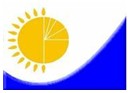 Мемлекеттік статистика органдары құпиялылығына кепілдік береді

Конфиденциальность гарантируется органами государственной статистикиМемлекеттік статистика органдары құпиялылығына кепілдік береді

Конфиденциальность гарантируется органами государственной статистикиМемлекеттік статистика органдары құпиялылығына кепілдік береді

Конфиденциальность гарантируется органами государственной статистикиМемлекеттік статистика органдары құпиялылығына кепілдік береді

Конфиденциальность гарантируется органами государственной статистикиҚазақстан Республикасы

Статистика агенттігі төрағасының

2012 жылғы 25 қазандағы

№ 296 бұйрығына

10-қосымшаҚазақстан Республикасы

Статистика агенттігі төрағасының

2012 жылғы 25 қазандағы

№ 296 бұйрығына

10-қосымшаЖалпымемлекеттік статистикалық байқаудың статистикалық нысаны

Статистическая форма общегосударственного статистического наблюденияЖалпымемлекеттік статистикалық байқаудың статистикалық нысаны

Статистическая форма общегосударственного статистического наблюденияЖалпымемлекеттік статистикалық байқаудың статистикалық нысаны

Статистическая форма общегосударственного статистического наблюденияЖалпымемлекеттік статистикалық байқаудың статистикалық нысаны

Статистическая форма общегосударственного статистического наблюденияАумақтық органға тапсырылады

Представляется территориальному органуАумақтық органға тапсырылады

Представляется территориальному органуАумақтық органға тапсырылады

Представляется территориальному органуСтатистикалық нысанды www.stat.gov.kz сайтынан алуға болады

Статистическую форму можно получить на сайте www.stat.gov.kzСтатистикалық нысанды www.stat.gov.kz сайтынан алуға болады

Статистическую форму можно получить на сайте www.stat.gov.kzСтатистикалық нысанды www.stat.gov.kz сайтынан алуға болады

Статистическую форму можно получить на сайте www.stat.gov.kzМемлекеттік статистиканың тиісті органдарына алғашқы статистикалық деректерді тапсырмау, уақтылы тапсырмау және дәйексіз деректерді беру «Әкімшілік құқық бұзушылық туралы» Қазақстан Республикасы Кодексінің 381-бабында көзделген әкімшілік құқық бұзушылық болып табылады.

Непредставление, несвоевременное представление и предоставление недостоверных первичных статистических данных в соответствующие органы государственной статистики является административным правонарушением, предусмотренным статьей 381 Кодекса Республики Казахстан «Об административных правонарушениях».Мемлекеттік статистиканың тиісті органдарына алғашқы статистикалық деректерді тапсырмау, уақтылы тапсырмау және дәйексіз деректерді беру «Әкімшілік құқық бұзушылық туралы» Қазақстан Республикасы Кодексінің 381-бабында көзделген әкімшілік құқық бұзушылық болып табылады.

Непредставление, несвоевременное представление и предоставление недостоверных первичных статистических данных в соответствующие органы государственной статистики является административным правонарушением, предусмотренным статьей 381 Кодекса Республики Казахстан «Об административных правонарушениях».Мемлекеттік статистиканың тиісті органдарына алғашқы статистикалық деректерді тапсырмау, уақтылы тапсырмау және дәйексіз деректерді беру «Әкімшілік құқық бұзушылық туралы» Қазақстан Республикасы Кодексінің 381-бабында көзделген әкімшілік құқық бұзушылық болып табылады.

Непредставление, несвоевременное представление и предоставление недостоверных первичных статистических данных в соответствующие органы государственной статистики является административным правонарушением, предусмотренным статьей 381 Кодекса Республики Казахстан «Об административных правонарушениях».Мемлекеттік статистиканың тиісті органдарына алғашқы статистикалық деректерді тапсырмау, уақтылы тапсырмау және дәйексіз деректерді беру «Әкімшілік құқық бұзушылық туралы» Қазақстан Республикасы Кодексінің 381-бабында көзделген әкімшілік құқық бұзушылық болып табылады.

Непредставление, несвоевременное представление и предоставление недостоверных первичных статистических данных в соответствующие органы государственной статистики является административным правонарушением, предусмотренным статьей 381 Кодекса Республики Казахстан «Об административных правонарушениях».Мемлекеттік статистиканың тиісті органдарына алғашқы статистикалық деректерді тапсырмау, уақтылы тапсырмау және дәйексіз деректерді беру «Әкімшілік құқық бұзушылық туралы» Қазақстан Республикасы Кодексінің 381-бабында көзделген әкімшілік құқық бұзушылық болып табылады.

Непредставление, несвоевременное представление и предоставление недостоверных первичных статистических данных в соответствующие органы государственной статистики является административным правонарушением, предусмотренным статьей 381 Кодекса Республики Казахстан «Об административных правонарушениях».Мемлекеттік статистиканың тиісті органдарына алғашқы статистикалық деректерді тапсырмау, уақтылы тапсырмау және дәйексіз деректерді беру «Әкімшілік құқық бұзушылық туралы» Қазақстан Республикасы Кодексінің 381-бабында көзделген әкімшілік құқық бұзушылық болып табылады.

Непредставление, несвоевременное представление и предоставление недостоверных первичных статистических данных в соответствующие органы государственной статистики является административным правонарушением, предусмотренным статьей 381 Кодекса Республики Казахстан «Об административных правонарушениях».Мемлекеттік статистиканың тиісті органдарына алғашқы статистикалық деректерді тапсырмау, уақтылы тапсырмау және дәйексіз деректерді беру «Әкімшілік құқық бұзушылық туралы» Қазақстан Республикасы Кодексінің 381-бабында көзделген әкімшілік құқық бұзушылық болып табылады.

Непредставление, несвоевременное представление и предоставление недостоверных первичных статистических данных в соответствующие органы государственной статистики является административным правонарушением, предусмотренным статьей 381 Кодекса Республики Казахстан «Об административных правонарушениях».Статистикалық нысан коды 0131104

Код статистической формы 0131104Статистикалық нысан коды 0131104

Код статистической формы 0131104 Ауыл шаруашылығы құралымының қызметі туралы есеп

Отчет о деятельности сельхозформирования Ауыл шаруашылығы құралымының қызметі туралы есеп

Отчет о деятельности сельхозформирования Ауыл шаруашылығы құралымының қызметі туралы есеп

Отчет о деятельности сельхозформирования Ауыл шаруашылығы құралымының қызметі туралы есеп

Отчет о деятельности сельхозформирования Ауыл шаруашылығы құралымының қызметі туралы есеп

Отчет о деятельности сельхозформирования1-аш

1-сх1-аш

1-сх Ауыл шаруашылығы құралымының қызметі туралы есеп

Отчет о деятельности сельхозформирования Ауыл шаруашылығы құралымының қызметі туралы есеп

Отчет о деятельности сельхозформирования Ауыл шаруашылығы құралымының қызметі туралы есеп

Отчет о деятельности сельхозформирования Ауыл шаруашылығы құралымының қызметі туралы есеп

Отчет о деятельности сельхозформирования Ауыл шаруашылығы құралымының қызметі туралы есеп

Отчет о деятельности сельхозформированияЖылдық

ГодоваяЖылдық

ГодоваяЕсепті кезең

Отчетный периодЕсепті кезең

Отчетный периоджыл

годМыналар тапсырады: Экономикалық қызмет түрлерінің жалпы жіктеуішінің (бұдан әрі -ЭҚТЖЖ) 01.1, 01.2, 01.3, 01.4, 01.5 кодтары бойынша негізгі және қосалқы қызмет түрлерімен заңды тұлғалар және (немесе) олардың құрылымдық және оқшауланған бөлімшелері; ЭҚТЖЖ 01.1, 01.2, 01.3, 01.4, 01.5 кодтары бойынша негізгі және қосалқы қызмет түрлерімен 50 адамнан артық жұмысшысы бар шаруа немесе фермер қожалықтары; мал шаруашылығы өнімінің орташа және ірі тауар өндірісіне жататын (тізім бойынша) шаруа немесе фермер қожалықтары.

Представляют: юридические лица и (или) их структурные и обособленные подразделения с основным и вторичным видами деятельности по кодам Общего классификатора видов экономической деятельности (далее - ОКЭД) 01.1, 01.2, 01.3, 01.4, 01.5; крестьянские или фермерские хозяйства с численностью работников свыше 50 человек с основным и вторичным видами деятельности по кодам ОКЭД: 01.1, 01.2, 01.3, 01.5; крестьянские или фермерские хозяйства, относящиеся к средне- и крупнотоварному производству продукции животноводства (по списку).Мыналар тапсырады: Экономикалық қызмет түрлерінің жалпы жіктеуішінің (бұдан әрі -ЭҚТЖЖ) 01.1, 01.2, 01.3, 01.4, 01.5 кодтары бойынша негізгі және қосалқы қызмет түрлерімен заңды тұлғалар және (немесе) олардың құрылымдық және оқшауланған бөлімшелері; ЭҚТЖЖ 01.1, 01.2, 01.3, 01.4, 01.5 кодтары бойынша негізгі және қосалқы қызмет түрлерімен 50 адамнан артық жұмысшысы бар шаруа немесе фермер қожалықтары; мал шаруашылығы өнімінің орташа және ірі тауар өндірісіне жататын (тізім бойынша) шаруа немесе фермер қожалықтары.

Представляют: юридические лица и (или) их структурные и обособленные подразделения с основным и вторичным видами деятельности по кодам Общего классификатора видов экономической деятельности (далее - ОКЭД) 01.1, 01.2, 01.3, 01.4, 01.5; крестьянские или фермерские хозяйства с численностью работников свыше 50 человек с основным и вторичным видами деятельности по кодам ОКЭД: 01.1, 01.2, 01.3, 01.5; крестьянские или фермерские хозяйства, относящиеся к средне- и крупнотоварному производству продукции животноводства (по списку).Мыналар тапсырады: Экономикалық қызмет түрлерінің жалпы жіктеуішінің (бұдан әрі -ЭҚТЖЖ) 01.1, 01.2, 01.3, 01.4, 01.5 кодтары бойынша негізгі және қосалқы қызмет түрлерімен заңды тұлғалар және (немесе) олардың құрылымдық және оқшауланған бөлімшелері; ЭҚТЖЖ 01.1, 01.2, 01.3, 01.4, 01.5 кодтары бойынша негізгі және қосалқы қызмет түрлерімен 50 адамнан артық жұмысшысы бар шаруа немесе фермер қожалықтары; мал шаруашылығы өнімінің орташа және ірі тауар өндірісіне жататын (тізім бойынша) шаруа немесе фермер қожалықтары.

Представляют: юридические лица и (или) их структурные и обособленные подразделения с основным и вторичным видами деятельности по кодам Общего классификатора видов экономической деятельности (далее - ОКЭД) 01.1, 01.2, 01.3, 01.4, 01.5; крестьянские или фермерские хозяйства с численностью работников свыше 50 человек с основным и вторичным видами деятельности по кодам ОКЭД: 01.1, 01.2, 01.3, 01.5; крестьянские или фермерские хозяйства, относящиеся к средне- и крупнотоварному производству продукции животноводства (по списку).Мыналар тапсырады: Экономикалық қызмет түрлерінің жалпы жіктеуішінің (бұдан әрі -ЭҚТЖЖ) 01.1, 01.2, 01.3, 01.4, 01.5 кодтары бойынша негізгі және қосалқы қызмет түрлерімен заңды тұлғалар және (немесе) олардың құрылымдық және оқшауланған бөлімшелері; ЭҚТЖЖ 01.1, 01.2, 01.3, 01.4, 01.5 кодтары бойынша негізгі және қосалқы қызмет түрлерімен 50 адамнан артық жұмысшысы бар шаруа немесе фермер қожалықтары; мал шаруашылығы өнімінің орташа және ірі тауар өндірісіне жататын (тізім бойынша) шаруа немесе фермер қожалықтары.

Представляют: юридические лица и (или) их структурные и обособленные подразделения с основным и вторичным видами деятельности по кодам Общего классификатора видов экономической деятельности (далее - ОКЭД) 01.1, 01.2, 01.3, 01.4, 01.5; крестьянские или фермерские хозяйства с численностью работников свыше 50 человек с основным и вторичным видами деятельности по кодам ОКЭД: 01.1, 01.2, 01.3, 01.5; крестьянские или фермерские хозяйства, относящиеся к средне- и крупнотоварному производству продукции животноводства (по списку).Мыналар тапсырады: Экономикалық қызмет түрлерінің жалпы жіктеуішінің (бұдан әрі -ЭҚТЖЖ) 01.1, 01.2, 01.3, 01.4, 01.5 кодтары бойынша негізгі және қосалқы қызмет түрлерімен заңды тұлғалар және (немесе) олардың құрылымдық және оқшауланған бөлімшелері; ЭҚТЖЖ 01.1, 01.2, 01.3, 01.4, 01.5 кодтары бойынша негізгі және қосалқы қызмет түрлерімен 50 адамнан артық жұмысшысы бар шаруа немесе фермер қожалықтары; мал шаруашылығы өнімінің орташа және ірі тауар өндірісіне жататын (тізім бойынша) шаруа немесе фермер қожалықтары.

Представляют: юридические лица и (или) их структурные и обособленные подразделения с основным и вторичным видами деятельности по кодам Общего классификатора видов экономической деятельности (далее - ОКЭД) 01.1, 01.2, 01.3, 01.4, 01.5; крестьянские или фермерские хозяйства с численностью работников свыше 50 человек с основным и вторичным видами деятельности по кодам ОКЭД: 01.1, 01.2, 01.3, 01.5; крестьянские или фермерские хозяйства, относящиеся к средне- и крупнотоварному производству продукции животноводства (по списку).Мыналар тапсырады: Экономикалық қызмет түрлерінің жалпы жіктеуішінің (бұдан әрі -ЭҚТЖЖ) 01.1, 01.2, 01.3, 01.4, 01.5 кодтары бойынша негізгі және қосалқы қызмет түрлерімен заңды тұлғалар және (немесе) олардың құрылымдық және оқшауланған бөлімшелері; ЭҚТЖЖ 01.1, 01.2, 01.3, 01.4, 01.5 кодтары бойынша негізгі және қосалқы қызмет түрлерімен 50 адамнан артық жұмысшысы бар шаруа немесе фермер қожалықтары; мал шаруашылығы өнімінің орташа және ірі тауар өндірісіне жататын (тізім бойынша) шаруа немесе фермер қожалықтары.

Представляют: юридические лица и (или) их структурные и обособленные подразделения с основным и вторичным видами деятельности по кодам Общего классификатора видов экономической деятельности (далее - ОКЭД) 01.1, 01.2, 01.3, 01.4, 01.5; крестьянские или фермерские хозяйства с численностью работников свыше 50 человек с основным и вторичным видами деятельности по кодам ОКЭД: 01.1, 01.2, 01.3, 01.5; крестьянские или фермерские хозяйства, относящиеся к средне- и крупнотоварному производству продукции животноводства (по списку).Мыналар тапсырады: Экономикалық қызмет түрлерінің жалпы жіктеуішінің (бұдан әрі -ЭҚТЖЖ) 01.1, 01.2, 01.3, 01.4, 01.5 кодтары бойынша негізгі және қосалқы қызмет түрлерімен заңды тұлғалар және (немесе) олардың құрылымдық және оқшауланған бөлімшелері; ЭҚТЖЖ 01.1, 01.2, 01.3, 01.4, 01.5 кодтары бойынша негізгі және қосалқы қызмет түрлерімен 50 адамнан артық жұмысшысы бар шаруа немесе фермер қожалықтары; мал шаруашылығы өнімінің орташа және ірі тауар өндірісіне жататын (тізім бойынша) шаруа немесе фермер қожалықтары.

Представляют: юридические лица и (или) их структурные и обособленные подразделения с основным и вторичным видами деятельности по кодам Общего классификатора видов экономической деятельности (далее - ОКЭД) 01.1, 01.2, 01.3, 01.4, 01.5; крестьянские или фермерские хозяйства с численностью работников свыше 50 человек с основным и вторичным видами деятельности по кодам ОКЭД: 01.1, 01.2, 01.3, 01.5; крестьянские или фермерские хозяйства, относящиеся к средне- и крупнотоварному производству продукции животноводства (по списку).Тапсыру мерзімі – есепті жылдан кейінгі наурыздың 10-і

Срок предоставления – 10 марта после отчетного годаТапсыру мерзімі – есепті жылдан кейінгі наурыздың 10-і

Срок предоставления – 10 марта после отчетного годаТапсыру мерзімі – есепті жылдан кейінгі наурыздың 10-і

Срок предоставления – 10 марта после отчетного годаТапсыру мерзімі – есепті жылдан кейінгі наурыздың 10-і

Срок предоставления – 10 марта после отчетного годаТапсыру мерзімі – есепті жылдан кейінгі наурыздың 10-і

Срок предоставления – 10 марта после отчетного годаТапсыру мерзімі – есепті жылдан кейінгі наурыздың 10-і

Срок предоставления – 10 марта после отчетного годаТапсыру мерзімі – есепті жылдан кейінгі наурыздың 10-і

Срок предоставления – 10 марта после отчетного годаБСН коды

код БИНЖСН коды

код ИИН1. Ауыл шаруашылығы қызметін нақты жүзеге асыратын аумақты (облыс, қала, аудан) көрсетіңіз 

Укажите территорию (область, город, район) фактического осуществления сельскохозяйственной деятельности 1. Ауыл шаруашылығы қызметін нақты жүзеге асыратын аумақты (облыс, қала, аудан) көрсетіңіз 

Укажите территорию (область, город, район) фактического осуществления сельскохозяйственной деятельности 1.1 Әкімшілік-аумақтық объектілер жіктеуішіне сәйкес аумақтың коды (статистика органының қызметкері толтырады) 

Код территории согласно Классификатору административно-территориальных объектов (заполняется работником органа статистики)Өнімдердің түрлері

Виды продукцииАШӨСЖ бойынша коды

Код по СКПСХӨндірілген, центнер

Произведено, центнеровӨткізілген, центнер

Реализовано, центнеровӨнімдерінің өткізілген құны, мың теңге

Стоимость реализованной продукции, тысяч тенгеӨткізілген өнімнің өзіндік құны, мың теңге

Себестоимость реализованной продукции, тысяч тенге Ысырап, центнер

Потери, центнеров Жыл аяғындағы қор, центнер

Запасы на конец года, центнеровАБ1234563. Балапан басып шығаруға пайдаланылған жұмыртқа санын көрсетіңіз, мың дана

Укажите количество яиц, использованных на инкубацию, тысяч штукӨнім түрлерінің атауы

Наименование видов продукцииАШӨСЖ бойынша коды

Код по СКПСХТұқымдық және көшеттік материадар

Семена и посадочный материалМинерадық тыңайт-

қыштар

Мине-

ральные удобре-

нияОтын

ТопливоЭнергия

ЭнергияСуға жұмсалған шығындар

Затраты на водуСатып алынған жартылай дайын өнімдер мен жиынтықтаушы бұйымдар

Покупные полуфабрикаты и комплектующие изделияТараптық ұйымдар орындаған өндірістік сипаттағы жұмыстар мен қызметтер

Работы и услуги производствен-ного характера, выполненные сторонними организациямиӨтелім

АмортизацияЕңбек ақы төлеу шығыстары

Расходы на оплату трудаӨзге де шығындар

Прочие затратыБарлық шығындардан қураған егістіктер бойынша шығындар

Из всех затрат  затраты по погибшим посевамАБ1.1.11.1.31.31.41.9.11.21.523911Жол коды

Код строкиКөрсеткіш атауы

Наименование показателяАлаң, гектар

Площадь, гектаровШығындар, мың теңге

Затраты, тысяч тенгеАБ121Таза сүрі жерлерді көтеру

Поднятие чистых паров2Сүдігер жерлерді жырту

Вспашка зяби3Күздік дақылдар егу және келешек мерзімдердегі түсімділікке жерді дайындауға кеткен басқа да жұмыстар

Посев озимых культур и другие работы по подготовке почвы под урожай будущих периодов 4Бау-бақшаларды егу, өңдеу және ұстау

Закладка, обработка и содержание садовӨнім түрлерінің атауы

Наименование видов продукцииАШӨСЖ коды

Код по СКПСХМал азығы

КормаОтын

ТопливоЭнергия

ЭнергияСуға жұмсалған шығындар

Затраты на водуСатып алынған жартылай дайын өнімдер мен жиынтықтаушы бұйымдар

Покупные полуфабрикаты и комплектующие изделияТараптық ұйымдар орындаған өндірістік сипаттағы жұмыстар мен қызметтер

Работы и услуги производствен-ного характера, выполненные сторонними организациямиӨтелім

АмортизацияЕңбек ақы төлеу шығыстары

Расходы на оплату трудаӨзге де  шығындар

Прочие затратыАБ1.1.21.31.41.9.11.21.5239Өнім түрлерінің атауы

Наименование видов продукцииӨӨСЖ2 бойынша коды

Код по СКППӨндірілген өнім

Произведено продукцииӨндірілген өнім

Произведено продукцииӨнім түрлерінің атауы

Наименование видов продукцииӨӨСЖ2 бойынша коды

Код по СКППзаттай көріністегі

в натуральном выраженииқұндық көріністегі, мың теңге

в стоимостном выражении, тысяч тенгеАБ12Энергия көздерінің түрі

Тип источников энергииӨӨСЖ бойынша отын коды

Код топлива по СКППӨлшем бірлігі

Единица измеренияӨндірілген

Выработано АБВ1Жел электр станциялары өндірген жел электр энергиясы

Электроэнергия ветровая, произведенная ветровыми электростанциями35.11.10.400сағ.кВт.

киловатт/часКүн электр станциялары өндірген күн электр энергиясы

Электроэнергия солнечная, произведенная солнечными электростанциями35.11.10.500сағ.кВт.

киловатт/часГеотермалды электр станциялары өндірген геотермалды электр энергиясы

Электроэнергия геотермальная, произведенная геотермальными электростанциями35.11.10.600сағ.кВт.

киловатт/часӨзге де электр энергиясы

Электроэнергия прочая35.11.10.900сағ.кВт.

киловатт/часГеотермалдық көздерден алынған жылу энергиясы

Теплоэнергия, полученная от геотермальных источников35.30.11.150мың Гкал

тысяч ГкалӨзге де жылу энергиясы

Теплоэнергия прочая 35.30.11.190мың Гкал

тысяч ГкалҚызмет түрінің атауы

Наименование вида деятельностиЭҚЖЖ коды

Код по ОКЭДӨнімдерді (тауарларды, қызметтерді) өндіру көлемі, мың теңге

Объем производства  продукции (товаров, услуг), тысяч тенгеАБ1Атауы

Наименование _______________Мекен-жайы

Адрес ______________________Электрондық почта мекен-жайы

Адрес электронной почты ___________________________Телефон ________________Орындаушының аты-жөні және телефоны

Фамилия и телефон исполнителя ________________Телефон ________________Басшы

Руководитель(Т.А.Ә, қолы)

(Ф.И.О., подпись) __________Бас бухгалтер

Главный бухгалтер __________(Т.А.Ә, қолы)

(Ф.И.О., подпись) __________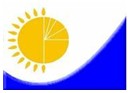 Мемлекеттік статистика органдары құпиялылығына кепілдік береді

Конфиденциальность гарантируется органами государственной статистикиМемлекеттік статистика органдары құпиялылығына кепілдік береді

Конфиденциальность гарантируется органами государственной статистикиМемлекеттік статистика органдары құпиялылығына кепілдік береді

Конфиденциальность гарантируется органами государственной статистикиМемлекеттік статистика органдары құпиялылығына кепілдік береді

Конфиденциальность гарантируется органами государственной статистикиҚазақстан Республикасы

Статистика агенттігі төрағасының

2012 жылғы 25 қазандағы

№ 296 бұйрығына

12-қосымшаҚазақстан Республикасы

Статистика агенттігі төрағасының

2012 жылғы 25 қазандағы

№ 296 бұйрығына

12-қосымшаЖалпымемлекеттік статистикалық байқаудың статистикалық нысаны

Статистическая форма общегосударственного статистического наблюденияЖалпымемлекеттік статистикалық байқаудың статистикалық нысаны

Статистическая форма общегосударственного статистического наблюденияЖалпымемлекеттік статистикалық байқаудың статистикалық нысаны

Статистическая форма общегосударственного статистического наблюденияЖалпымемлекеттік статистикалық байқаудың статистикалық нысаны

Статистическая форма общегосударственного статистического наблюденияАумақтық органға тапсырылады

Представляется территориальному органуАумақтық органға тапсырылады

Представляется территориальному органуАумақтық органға тапсырылады

Представляется территориальному органуСтатистикалық нысанды www.stat.gov.kz сайтынан алуға болады

Статистическую форму можно получить на сайте www.stat.gov.kzСтатистикалық нысанды www.stat.gov.kz сайтынан алуға болады

Статистическую форму можно получить на сайте www.stat.gov.kzСтатистикалық нысанды www.stat.gov.kz сайтынан алуға болады

Статистическую форму можно получить на сайте www.stat.gov.kzМемлекеттік статистиканың тиісті органдарына алғашқы статистикалық деректерді тапсырмау, уақтылы тапсырмау және дәйексіз деректерді беру «Әкімшілік құқық бұзушылық туралы» Қазақстан Республикасы Кодексінің 381-бабында көзделген әкімшілік құқық бұзушылық болып табылады.

Непредставление, несвоевременное представление и предоставление недостоверных первичных статистических данных в соответствующие органы государственной статистики является административным правонарушением, предусмотренным статьей 381 Кодекса Республики Казахстан «Об административных правонарушениях».Мемлекеттік статистиканың тиісті органдарына алғашқы статистикалық деректерді тапсырмау, уақтылы тапсырмау және дәйексіз деректерді беру «Әкімшілік құқық бұзушылық туралы» Қазақстан Республикасы Кодексінің 381-бабында көзделген әкімшілік құқық бұзушылық болып табылады.

Непредставление, несвоевременное представление и предоставление недостоверных первичных статистических данных в соответствующие органы государственной статистики является административным правонарушением, предусмотренным статьей 381 Кодекса Республики Казахстан «Об административных правонарушениях».Мемлекеттік статистиканың тиісті органдарына алғашқы статистикалық деректерді тапсырмау, уақтылы тапсырмау және дәйексіз деректерді беру «Әкімшілік құқық бұзушылық туралы» Қазақстан Республикасы Кодексінің 381-бабында көзделген әкімшілік құқық бұзушылық болып табылады.

Непредставление, несвоевременное представление и предоставление недостоверных первичных статистических данных в соответствующие органы государственной статистики является административным правонарушением, предусмотренным статьей 381 Кодекса Республики Казахстан «Об административных правонарушениях».Мемлекеттік статистиканың тиісті органдарына алғашқы статистикалық деректерді тапсырмау, уақтылы тапсырмау және дәйексіз деректерді беру «Әкімшілік құқық бұзушылық туралы» Қазақстан Республикасы Кодексінің 381-бабында көзделген әкімшілік құқық бұзушылық болып табылады.

Непредставление, несвоевременное представление и предоставление недостоверных первичных статистических данных в соответствующие органы государственной статистики является административным правонарушением, предусмотренным статьей 381 Кодекса Республики Казахстан «Об административных правонарушениях».Мемлекеттік статистиканың тиісті органдарына алғашқы статистикалық деректерді тапсырмау, уақтылы тапсырмау және дәйексіз деректерді беру «Әкімшілік құқық бұзушылық туралы» Қазақстан Республикасы Кодексінің 381-бабында көзделген әкімшілік құқық бұзушылық болып табылады.

Непредставление, несвоевременное представление и предоставление недостоверных первичных статистических данных в соответствующие органы государственной статистики является административным правонарушением, предусмотренным статьей 381 Кодекса Республики Казахстан «Об административных правонарушениях».Мемлекеттік статистиканың тиісті органдарына алғашқы статистикалық деректерді тапсырмау, уақтылы тапсырмау және дәйексіз деректерді беру «Әкімшілік құқық бұзушылық туралы» Қазақстан Республикасы Кодексінің 381-бабында көзделген әкімшілік құқық бұзушылық болып табылады.

Непредставление, несвоевременное представление и предоставление недостоверных первичных статистических данных в соответствующие органы государственной статистики является административным правонарушением, предусмотренным статьей 381 Кодекса Республики Казахстан «Об административных правонарушениях».Мемлекеттік статистиканың тиісті органдарына алғашқы статистикалық деректерді тапсырмау, уақтылы тапсырмау және дәйексіз деректерді беру «Әкімшілік құқық бұзушылық туралы» Қазақстан Республикасы Кодексінің 381-бабында көзделген әкімшілік құқық бұзушылық болып табылады.

Непредставление, несвоевременное представление и предоставление недостоверных первичных статистических данных в соответствующие органы государственной статистики является административным правонарушением, предусмотренным статьей 381 Кодекса Республики Казахстан «Об административных правонарушениях».Статистикалық нысан коды 0101104

Код статистической формы 0101104Статистикалық нысан коды 0101104

Код статистической формы 0101104 Сүрек дайындау және орман өсіру мен орман

шаруашылығы жұмыстарын жүргізу туралы есеп

Отчет о заготовке древесины и проведении лесокультурных и

лесохозяйственных работ Сүрек дайындау және орман өсіру мен орман

шаруашылығы жұмыстарын жүргізу туралы есеп

Отчет о заготовке древесины и проведении лесокультурных и

лесохозяйственных работ Сүрек дайындау және орман өсіру мен орман

шаруашылығы жұмыстарын жүргізу туралы есеп

Отчет о заготовке древесины и проведении лесокультурных и

лесохозяйственных работ Сүрек дайындау және орман өсіру мен орман

шаруашылығы жұмыстарын жүргізу туралы есеп

Отчет о заготовке древесины и проведении лесокультурных и

лесохозяйственных работ Сүрек дайындау және орман өсіру мен орман

шаруашылығы жұмыстарын жүргізу туралы есеп

Отчет о заготовке древесины и проведении лесокультурных и

лесохозяйственных работ1-орман

1-лес1-орман

1-лес Сүрек дайындау және орман өсіру мен орман

шаруашылығы жұмыстарын жүргізу туралы есеп

Отчет о заготовке древесины и проведении лесокультурных и

лесохозяйственных работ Сүрек дайындау және орман өсіру мен орман

шаруашылығы жұмыстарын жүргізу туралы есеп

Отчет о заготовке древесины и проведении лесокультурных и

лесохозяйственных работ Сүрек дайындау және орман өсіру мен орман

шаруашылығы жұмыстарын жүргізу туралы есеп

Отчет о заготовке древесины и проведении лесокультурных и

лесохозяйственных работ Сүрек дайындау және орман өсіру мен орман

шаруашылығы жұмыстарын жүргізу туралы есеп

Отчет о заготовке древесины и проведении лесокультурных и

лесохозяйственных работ Сүрек дайындау және орман өсіру мен орман

шаруашылығы жұмыстарын жүргізу туралы есеп

Отчет о заготовке древесины и проведении лесокультурных и

лесохозяйственных работЖылдық

ГодоваяЖылдық

ГодоваяЕсепті кезең

Отчетный периодЕсепті кезең

Отчетный периоджыл

годЭкономикалық қызмет түрлерінің жалпы жіктеуішінің (бұдан әрі – ЭҚТЖЖ) коды бойынша қызметтің негізгі және қайталама түрлері 02 - «Орман өсіру және ағаш дайындау», 01.3 - «Көшеттік өнімдерін өндіру» болып табылатын заңды тұлғалар және (немесе) олардың құрылымдық және оқшауланған бөлімшелері және ағаш кесу билеті бар болған жағдайда дара кәсіпкерлер ұсынады.

Представляют юридические лица и (или) их структурные и обособленные подразделения с основным и вторичным видами деятельности по кодам Общего классификатора по видам экономической деятельности (далее – ОКЭД) 02 - «Лесоводство и лесозаготовки», 01.3 - «Производство продукции питомников» и индивидуальные предприниматели при наличии лесорубочного билета.Экономикалық қызмет түрлерінің жалпы жіктеуішінің (бұдан әрі – ЭҚТЖЖ) коды бойынша қызметтің негізгі және қайталама түрлері 02 - «Орман өсіру және ағаш дайындау», 01.3 - «Көшеттік өнімдерін өндіру» болып табылатын заңды тұлғалар және (немесе) олардың құрылымдық және оқшауланған бөлімшелері және ағаш кесу билеті бар болған жағдайда дара кәсіпкерлер ұсынады.

Представляют юридические лица и (или) их структурные и обособленные подразделения с основным и вторичным видами деятельности по кодам Общего классификатора по видам экономической деятельности (далее – ОКЭД) 02 - «Лесоводство и лесозаготовки», 01.3 - «Производство продукции питомников» и индивидуальные предприниматели при наличии лесорубочного билета.Экономикалық қызмет түрлерінің жалпы жіктеуішінің (бұдан әрі – ЭҚТЖЖ) коды бойынша қызметтің негізгі және қайталама түрлері 02 - «Орман өсіру және ағаш дайындау», 01.3 - «Көшеттік өнімдерін өндіру» болып табылатын заңды тұлғалар және (немесе) олардың құрылымдық және оқшауланған бөлімшелері және ағаш кесу билеті бар болған жағдайда дара кәсіпкерлер ұсынады.

Представляют юридические лица и (или) их структурные и обособленные подразделения с основным и вторичным видами деятельности по кодам Общего классификатора по видам экономической деятельности (далее – ОКЭД) 02 - «Лесоводство и лесозаготовки», 01.3 - «Производство продукции питомников» и индивидуальные предприниматели при наличии лесорубочного билета.Экономикалық қызмет түрлерінің жалпы жіктеуішінің (бұдан әрі – ЭҚТЖЖ) коды бойынша қызметтің негізгі және қайталама түрлері 02 - «Орман өсіру және ағаш дайындау», 01.3 - «Көшеттік өнімдерін өндіру» болып табылатын заңды тұлғалар және (немесе) олардың құрылымдық және оқшауланған бөлімшелері және ағаш кесу билеті бар болған жағдайда дара кәсіпкерлер ұсынады.

Представляют юридические лица и (или) их структурные и обособленные подразделения с основным и вторичным видами деятельности по кодам Общего классификатора по видам экономической деятельности (далее – ОКЭД) 02 - «Лесоводство и лесозаготовки», 01.3 - «Производство продукции питомников» и индивидуальные предприниматели при наличии лесорубочного билета.Экономикалық қызмет түрлерінің жалпы жіктеуішінің (бұдан әрі – ЭҚТЖЖ) коды бойынша қызметтің негізгі және қайталама түрлері 02 - «Орман өсіру және ағаш дайындау», 01.3 - «Көшеттік өнімдерін өндіру» болып табылатын заңды тұлғалар және (немесе) олардың құрылымдық және оқшауланған бөлімшелері және ағаш кесу билеті бар болған жағдайда дара кәсіпкерлер ұсынады.

Представляют юридические лица и (или) их структурные и обособленные подразделения с основным и вторичным видами деятельности по кодам Общего классификатора по видам экономической деятельности (далее – ОКЭД) 02 - «Лесоводство и лесозаготовки», 01.3 - «Производство продукции питомников» и индивидуальные предприниматели при наличии лесорубочного билета.Экономикалық қызмет түрлерінің жалпы жіктеуішінің (бұдан әрі – ЭҚТЖЖ) коды бойынша қызметтің негізгі және қайталама түрлері 02 - «Орман өсіру және ағаш дайындау», 01.3 - «Көшеттік өнімдерін өндіру» болып табылатын заңды тұлғалар және (немесе) олардың құрылымдық және оқшауланған бөлімшелері және ағаш кесу билеті бар болған жағдайда дара кәсіпкерлер ұсынады.

Представляют юридические лица и (или) их структурные и обособленные подразделения с основным и вторичным видами деятельности по кодам Общего классификатора по видам экономической деятельности (далее – ОКЭД) 02 - «Лесоводство и лесозаготовки», 01.3 - «Производство продукции питомников» и индивидуальные предприниматели при наличии лесорубочного билета.Экономикалық қызмет түрлерінің жалпы жіктеуішінің (бұдан әрі – ЭҚТЖЖ) коды бойынша қызметтің негізгі және қайталама түрлері 02 - «Орман өсіру және ағаш дайындау», 01.3 - «Көшеттік өнімдерін өндіру» болып табылатын заңды тұлғалар және (немесе) олардың құрылымдық және оқшауланған бөлімшелері және ағаш кесу билеті бар болған жағдайда дара кәсіпкерлер ұсынады.

Представляют юридические лица и (или) их структурные и обособленные подразделения с основным и вторичным видами деятельности по кодам Общего классификатора по видам экономической деятельности (далее – ОКЭД) 02 - «Лесоводство и лесозаготовки», 01.3 - «Производство продукции питомников» и индивидуальные предприниматели при наличии лесорубочного билета.Тапсыру мерзімі – есепті жылдан кейінгі ақпанның 21-і.

Срок представления – 21 февраля после отчетного года.Тапсыру мерзімі – есепті жылдан кейінгі ақпанның 21-і.

Срок представления – 21 февраля после отчетного года.Тапсыру мерзімі – есепті жылдан кейінгі ақпанның 21-і.

Срок представления – 21 февраля после отчетного года.Тапсыру мерзімі – есепті жылдан кейінгі ақпанның 21-і.

Срок представления – 21 февраля после отчетного года.Тапсыру мерзімі – есепті жылдан кейінгі ақпанның 21-і.

Срок представления – 21 февраля после отчетного года.Тапсыру мерзімі – есепті жылдан кейінгі ақпанның 21-і.

Срок представления – 21 февраля после отчетного года.Тапсыру мерзімі – есепті жылдан кейінгі ақпанның 21-і.

Срок представления – 21 февраля после отчетного года.БСН коды

код БИНЖСН коды

код ИИН1. Ауылшаруашылығы қызметін нақты жүзеге асыратын аумақты (облыс, қала, аудан) көрсетіңіз 

Укажите территорию (область, город, район) фактического  осуществления деятельности в области лесного хозяйстваАумақ коды ӘАОЖ1 сәйкес (статистика органының қызметкерімен толтырылады)

Код территории согласно КАТО (заполняется работником органа статистики)Көрсеткіштің атауы

Наименование показателяАШӨСЖ2 бойынша өнімнің коды

Код продукции по СКПСХДайындалған

ЗаготовленоДайындалған

ЗаготовленоКөрсеткіштің атауы

Наименование показателяАШӨСЖ2 бойынша өнімнің коды

Код продукции по СКПСХтығыз

текше м3

плотных

кубических

метровқолданыстағы

бағамен, мың

теңге

в действующих

ценах, тысяч

тенгеАБ12Өңделмеген сүрек

Древесина

необработанная(АШӨСЖ бойынша коды 02.20.1)

(код 02.20.1 по СКПСХ)Орман шаруашылығының өзге де өнімі

Прочая продукция лесного хозяйства(АШӨСЖ бойынша коды 02.30.1 - 02.30.4)

(коды 02.30.1 - 02.30.4 по СКПСХ)Көрсеткіштің атауы

Наименование показателяАШӨСЖ коды бойынша

Код по СКПСХҚызметтердің көлемі

Объем услуг АБ13.1. Ағаш кесу жүргізілген алаңдар туралы мәліметтерді көрсетіңіз, гектар

Укажите сведения о площадях, на которых проведены рубки леса, гектаровКөрсеткіштің атауы

Наименование показателяАШӨСЖ бойынша өнімнің коды

Код продукции по СКПСХЗаттай көріністегі, тығыз текше м.

В натуральном выражении,  плотных куб. м.Қолданыстағы бағамен, мың теңге

В действующих ценах, тысяч тенгеАБ12Ағаш кесу кезінде алынған сүректің көлемі

Объем древесины, полученной при рубках леса 02.20.1АКТА4 коды

Код по СВРЛАғаш кесу түрлері

Виды рубок лесаАғаш кесу жүргізіл-

ген алаңдар, га

Площади, на которых проведены рубки леса, гаСүрек, тығыз текше м.

Древесина, плотных куб. м.Сүрек, тығыз текше м.

Древесина, плотных куб. м.Сүрек, тығыз текше м.

Древесина, плотных куб. м.Ағашты түбірімен босату  тәртібімен ағаш сүрек дайындаушылар  дайындаған сүрек, тығыз текше м.

Заготовлено древесины лесозаготовителями в порядке отпуска леса на корню, плотных куб. м.АКТА4 коды

Код по СВРЛАғаш кесу түрлері

Виды рубок лесаАғаш кесу жүргізіл-

ген алаңдар, га

Площади, на которых проведены рубки леса, гажыл басынан бері алынғаны - барлығы

получено с начала года - всегоодан өтімділері

из них ликвиднаяодан өтімділері

из них ликвиднаяАғашты түбірімен босату  тәртібімен ағаш сүрек дайындаушылар  дайындаған сүрек, тығыз текше м.

Заготовлено древесины лесозаготовителями в порядке отпуска леса на корню, плотных куб. м.АКТА4 коды

Код по СВРЛАғаш кесу түрлері

Виды рубок лесаАғаш кесу жүргізіл-

ген алаңдар, га

Площади, на которых проведены рубки леса, гажыл басынан бері алынғаны - барлығы

получено с начала года - всегожыл басынан бері алынғаны - барлығы

получено с начала года - всегоодан жарам-

дылары

из нее деловаяАғашты түбірімен босату  тәртібімен ағаш сүрек дайындаушылар  дайындаған сүрек, тығыз текше м.

Заготовлено древесины лесозаготовителями в порядке отпуска леса на корню, плотных куб. м.АБ123451Жас ағаштарды (жарықтандыру және тазарту)

В молодняках (осветления и прочистки)2Сирету

Прореживание2.1одан қылқан жапырақты екпелерде

из них в хвойных насаждениях3Өтпелі кесу

Проходные рубки3.1одан қылқан жапырақты  екпелерде

из них в хвойных насаждениях4Ішінара санитарлық кесу

Выборочные санитарные рубки4.1одан қылқан жапырақты  екпелерде

из них в хвойных насаждениях5Жаппай санитарлық кесу

Сплошные санитарные рубки5.1одан қылқан жапырақты  екпелерде

из них в хвойных насаждениях6Қайта пішіндеп кесу

Рубки переформирования7Өртеңдердің алаңдарын тазалау

Расчистка площадей горельниковЖолдар коды

Код строкиКөрсеткіштің атауы

Наименование показателяЗаттай көріністегі

В натуральном выраженииҚолданыс тағы бағамен, мың теңге

В действующих ценах, тысяч тенгеӨткен жылғы орташа жылдық бағамен

В среднегодовых ценах предыдущего годаАБ12301Орман ағаштарының тұқымдары, кг5

Семена деревьев лесных, кг02одан ағаш тұқымдары плантацияларын және учаскелерінде

из них на лесосеменных плантациях и участкахКөрсеткіштің атауы

Наименование показателяАШӨСЖ коды бойынша

Код по СКПСХҚызметтердің көлемі

Объем услугАБ1Көрсеткіштің атауы

Наименование показателяАШӨСЖ коды бойынша

Код по СКПСХҚызметтердің көлемі

Объем услуг Қызметтердің көлемі

Объем услуг Көрсеткіштің атауы

Наименование показателяАШӨСЖ коды бойынша

Код по СКПСХқолданыстағы бағамен

в действующих ценахөткен жылғы орташа жылдық бағамен

в среднегодовых ценах предыдущего годаАБ12Жолдар коды

Код строкиКөрсеткіштің атауы

Наименование показателяАлаңы, гектар

Площадь, гектарАБ1Жаңа ағаш отырғызу және егу (орман өсіру)

Посадка и посев нового леса (лесоразведение)х01Жаңа ағаш отырғызу 

Посадка нового леса02Жаңа ағаш егу

Посев нового лесаОрманды қалпына келтіру

Лесовосстановлениех03Ағаштары кесілген жерге ағаш отырғызу және егу

Посадка  и посев леса на вырубках04Өртенген алаңдарда ағаш отырғызу және егу

Посадка  и посев леса на площадях гари05Басқа алаңдарда ағаш отырғызу және егу

Посадка и посев леса на других площадях06Орманның табиғи жаңғыруына ықпал ету

Содействие естественному возобновлению лесаҚорғандық орман екпелерін жасау

Создание защитных лесных насажденийх07Санитарлық көк аймаққа

Для санитарно-зеленой зоны08Сайлы, жыралы, құмды және басқа қолайсыз жерлерге

На оврагах, балках, песках и других неудобных землях 09Жайылымдық жерлерге

На пастбищных землях 10Ауыл шаруашылығы кәсіпорындары жерлеріне жасалған шарттар бойынша, алаңды қорғауға

Для полезащиты,  по договорам на землях сельхозпредприятий11Шаруа немесе фермер қожалықтары жерлеріне жасалған шарттар бойынша, алаңды қорғауға

Для полезащиты, по договорам на землях крестьянских или фермерских хозяйствӨзге де орман өсіру және орман шаруашылығы жұмыстары

Прочие лесокультурные и лесохозяйственные работы х12Питомниктерде ағаш және бұталы өсімдіктер тұқымының себілгені

Посеяно в питомниках семян древесных и кустарниковых пород13Жаңартылған ағаш кесетін жерлердің, ағаштардың табиғи жаңаруына ықпал етілген аудандардың орман есетін ауданға көшірілгені

Переведено возобновившихся лесосек, площадей содействия естественному возобновлению в покрытую лесом площадь14Орман дақылдарын бір қайтара ауыстырып күту

Уход за лесными культурами в переводе на однократный15Мемлекеттік орман қорының учаскелерінде жас ағаштарды өсіру және оларды бағалы ағаш санаттарына енгізу

Выращивание и ввод молодняков в категорию ценных древесных насаждений на участках  государственного лесного фонда16одан орман ағаштарын

из них лесных культурЖолдар коды

Код строкиКөрсеткіштің атауы

Наименование показателяАлаңы, гектар

Площадь, гектарОрман орналастыруға жұмсалған шығындар, мың теңге

Затраты на лесоустройство, тысяч тенге АБ1201Орман орналастыру

ЛесоустройствоҚызмет түрлерінің атауы

Наименование видов деятельностиЭҚЖЖ коды

Код по ОКЭДӨндірілген өнімнің (тауарлар, қызметтер) көлемі

Объем произведенной продукции (товаров, услуг) АБ1Атауы

Наименование _______________Мекен-жайы

Адрес ______________________Электрондық почта мекен-жайы

Адрес электронной почты ___________________________Орындаушының аты-жөні және телефоны

Фамилия и телефон исполнителя ________________Телефон ________________Басшы

Руководитель(Т.А.Ә, қолы)

(Ф.И.О., подпись) __________Бас бухгалтер

Главный бухгалтер __________(Т.А.Ә, қолы)

(Ф.И.О., подпись) __________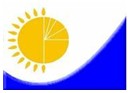 Мемлекеттік статистика органдары құпиялылығына кепілдік береді

Конфиденциальность гарантируется органами государственной статистикиМемлекеттік статистика органдары құпиялылығына кепілдік береді

Конфиденциальность гарантируется органами государственной статистикиМемлекеттік статистика органдары құпиялылығына кепілдік береді

Конфиденциальность гарантируется органами государственной статистикиМемлекеттік статистика органдары құпиялылығына кепілдік береді

Конфиденциальность гарантируется органами государственной статистикиҚазақстан Республикасы

Статистика агенттігі төрағасының

2012 жылғы 25 қазандағы

№ 296 бұйрығына

14-қосымшаҚазақстан Республикасы

Статистика агенттігі төрағасының

2012 жылғы 25 қазандағы

№ 296 бұйрығына

14-қосымшаҚазақстан Республикасы

Статистика агенттігі төрағасының

2012 жылғы 25 қазандағы

№ 296 бұйрығына

14-қосымшаЖалпымемлекеттік статистикалық байқау бойынша статистикалық нысан Статистическая форма по общегосударственному статистическому наблюдениюЖалпымемлекеттік статистикалық байқау бойынша статистикалық нысан Статистическая форма по общегосударственному статистическому наблюдениюЖалпымемлекеттік статистикалық байқау бойынша статистикалық нысан Статистическая форма по общегосударственному статистическому наблюдениюЖалпымемлекеттік статистикалық байқау бойынша статистикалық нысан Статистическая форма по общегосударственному статистическому наблюдениюАумақтық органға тапсырылады

Представляется территориальному органуАумақтық органға тапсырылады

Представляется территориальному органуАумақтық органға тапсырылады

Представляется территориальному органуАумақтық органға тапсырылады

Представляется территориальному органуСтатистикалық нысанды www.stat.gov.kz сайтынан алуға болады

Статистическую форму можно получить на сайте www.stat.gov.kzСтатистикалық нысанды www.stat.gov.kz сайтынан алуға болады

Статистическую форму можно получить на сайте www.stat.gov.kzСтатистикалық нысанды www.stat.gov.kz сайтынан алуға болады

Статистическую форму можно получить на сайте www.stat.gov.kzСтатистикалық нысанды www.stat.gov.kz сайтынан алуға болады

Статистическую форму можно получить на сайте www.stat.gov.kzМемлекеттік статистиканың тиісті органдарына алғашқы статистикалық деректерді тапсырмау, уақтылы тапсырмау және дәйексіз деректерді беру «Әкімшілік құқық бұзушылық туралы» Қазақстан Республикасы Кодексінің 381-бабында көзделген әкімшілік құқық бұзушылық болып табылады.

Непредставление, несвоевременное представление и предоставление недостоверных первичных статистических данных в соответствующие органы государственной статистики является административным правонарушением, предусмотренным статьей 381 Кодекса Республики Казахстан «Об административных правонарушениях».Мемлекеттік статистиканың тиісті органдарына алғашқы статистикалық деректерді тапсырмау, уақтылы тапсырмау және дәйексіз деректерді беру «Әкімшілік құқық бұзушылық туралы» Қазақстан Республикасы Кодексінің 381-бабында көзделген әкімшілік құқық бұзушылық болып табылады.

Непредставление, несвоевременное представление и предоставление недостоверных первичных статистических данных в соответствующие органы государственной статистики является административным правонарушением, предусмотренным статьей 381 Кодекса Республики Казахстан «Об административных правонарушениях».Мемлекеттік статистиканың тиісті органдарына алғашқы статистикалық деректерді тапсырмау, уақтылы тапсырмау және дәйексіз деректерді беру «Әкімшілік құқық бұзушылық туралы» Қазақстан Республикасы Кодексінің 381-бабында көзделген әкімшілік құқық бұзушылық болып табылады.

Непредставление, несвоевременное представление и предоставление недостоверных первичных статистических данных в соответствующие органы государственной статистики является административным правонарушением, предусмотренным статьей 381 Кодекса Республики Казахстан «Об административных правонарушениях».Мемлекеттік статистиканың тиісті органдарына алғашқы статистикалық деректерді тапсырмау, уақтылы тапсырмау және дәйексіз деректерді беру «Әкімшілік құқық бұзушылық туралы» Қазақстан Республикасы Кодексінің 381-бабында көзделген әкімшілік құқық бұзушылық болып табылады.

Непредставление, несвоевременное представление и предоставление недостоверных первичных статистических данных в соответствующие органы государственной статистики является административным правонарушением, предусмотренным статьей 381 Кодекса Республики Казахстан «Об административных правонарушениях».Мемлекеттік статистиканың тиісті органдарына алғашқы статистикалық деректерді тапсырмау, уақтылы тапсырмау және дәйексіз деректерді беру «Әкімшілік құқық бұзушылық туралы» Қазақстан Республикасы Кодексінің 381-бабында көзделген әкімшілік құқық бұзушылық болып табылады.

Непредставление, несвоевременное представление и предоставление недостоверных первичных статистических данных в соответствующие органы государственной статистики является административным правонарушением, предусмотренным статьей 381 Кодекса Республики Казахстан «Об административных правонарушениях».Мемлекеттік статистиканың тиісті органдарына алғашқы статистикалық деректерді тапсырмау, уақтылы тапсырмау және дәйексіз деректерді беру «Әкімшілік құқық бұзушылық туралы» Қазақстан Республикасы Кодексінің 381-бабында көзделген әкімшілік құқық бұзушылық болып табылады.

Непредставление, несвоевременное представление и предоставление недостоверных первичных статистических данных в соответствующие органы государственной статистики является административным правонарушением, предусмотренным статьей 381 Кодекса Республики Казахстан «Об административных правонарушениях».Мемлекеттік статистиканың тиісті органдарына алғашқы статистикалық деректерді тапсырмау, уақтылы тапсырмау және дәйексіз деректерді беру «Әкімшілік құқық бұзушылық туралы» Қазақстан Республикасы Кодексінің 381-бабында көзделген әкімшілік құқық бұзушылық болып табылады.

Непредставление, несвоевременное представление и предоставление недостоверных первичных статистических данных в соответствующие органы государственной статистики является административным правонарушением, предусмотренным статьей 381 Кодекса Республики Казахстан «Об административных правонарушениях».Мемлекеттік статистиканың тиісті органдарына алғашқы статистикалық деректерді тапсырмау, уақтылы тапсырмау және дәйексіз деректерді беру «Әкімшілік құқық бұзушылық туралы» Қазақстан Республикасы Кодексінің 381-бабында көзделген әкімшілік құқық бұзушылық болып табылады.

Непредставление, несвоевременное представление и предоставление недостоверных первичных статистических данных в соответствующие органы государственной статистики является административным правонарушением, предусмотренным статьей 381 Кодекса Республики Казахстан «Об административных правонарушениях».Мемлекеттік статистиканың тиісті органдарына алғашқы статистикалық деректерді тапсырмау, уақтылы тапсырмау және дәйексіз деректерді беру «Әкімшілік құқық бұзушылық туралы» Қазақстан Республикасы Кодексінің 381-бабында көзделген әкімшілік құқық бұзушылық болып табылады.

Непредставление, несвоевременное представление и предоставление недостоверных первичных статистических данных в соответствующие органы государственной статистики является административным правонарушением, предусмотренным статьей 381 Кодекса Республики Казахстан «Об административных правонарушениях».Статистикалық нысан коды 0111104

Код статистической формы 0111104Статистикалық нысан коды 0111104

Код статистической формы 0111104Статистикалық нысан коды 0111104

Код статистической формы 0111104 Балық аулау және акваөсіру туралы

О рыболовстве и аквакультуре Балық аулау және акваөсіру туралы

О рыболовстве и аквакультуре Балық аулау және акваөсіру туралы

О рыболовстве и аквакультуре Балық аулау және акваөсіру туралы

О рыболовстве и аквакультуре Балық аулау және акваөсіру туралы

О рыболовстве и аквакультуре Балық аулау және акваөсіру туралы

О рыболовстве и аквакультуре1-балық

1-рыба1-балық

1-рыба1-балық

1-рыба Балық аулау және акваөсіру туралы

О рыболовстве и аквакультуре Балық аулау және акваөсіру туралы

О рыболовстве и аквакультуре Балық аулау және акваөсіру туралы

О рыболовстве и аквакультуре Балық аулау және акваөсіру туралы

О рыболовстве и аквакультуре Балық аулау және акваөсіру туралы

О рыболовстве и аквакультуре Балық аулау және акваөсіру туралы

О рыболовстве и аквакультуреЖылдық

ГодоваяЖылдық

ГодоваяЖылдық

ГодоваяЕсепті кезең

Отчетный периодЕсепті кезең

Отчетный периодЕсепті кезең

Отчетный периодЕсепті кезең

Отчетный периоджыл

годЭкономикалық қызмет түрлерінің номенклатурасының (бұдан әрі -ЭҚЖЖ) «Балық шаруашылығы және акваөсіру» 03 коды бойынша негізгі және қосалқы қызмет түрлерімен заңды тұлғалар және олардың құрылымдық және оқшауланған бөлімшелері, жеке кәсіпкерлер және жануарлар дүниесін пайдалануға рұқсаты және (немесе) балық шаруашылығын жүргізуге шарты бар жеке тұлғалар тапсырады.

Представляют юридические лица и их структурные и обособленные подразделения, индивидуальные предприниматели с основным и вторичным видом деятельности по коду Номенклатуры видов экономической деятельности (далее - ОКЭД) 03 «Рыболовство и аквакультура» и физические лица, имеющие разрешение на пользование животным миром и (или) договор на ведение рыбного хозяйства.Экономикалық қызмет түрлерінің номенклатурасының (бұдан әрі -ЭҚЖЖ) «Балық шаруашылығы және акваөсіру» 03 коды бойынша негізгі және қосалқы қызмет түрлерімен заңды тұлғалар және олардың құрылымдық және оқшауланған бөлімшелері, жеке кәсіпкерлер және жануарлар дүниесін пайдалануға рұқсаты және (немесе) балық шаруашылығын жүргізуге шарты бар жеке тұлғалар тапсырады.

Представляют юридические лица и их структурные и обособленные подразделения, индивидуальные предприниматели с основным и вторичным видом деятельности по коду Номенклатуры видов экономической деятельности (далее - ОКЭД) 03 «Рыболовство и аквакультура» и физические лица, имеющие разрешение на пользование животным миром и (или) договор на ведение рыбного хозяйства.Экономикалық қызмет түрлерінің номенклатурасының (бұдан әрі -ЭҚЖЖ) «Балық шаруашылығы және акваөсіру» 03 коды бойынша негізгі және қосалқы қызмет түрлерімен заңды тұлғалар және олардың құрылымдық және оқшауланған бөлімшелері, жеке кәсіпкерлер және жануарлар дүниесін пайдалануға рұқсаты және (немесе) балық шаруашылығын жүргізуге шарты бар жеке тұлғалар тапсырады.

Представляют юридические лица и их структурные и обособленные подразделения, индивидуальные предприниматели с основным и вторичным видом деятельности по коду Номенклатуры видов экономической деятельности (далее - ОКЭД) 03 «Рыболовство и аквакультура» и физические лица, имеющие разрешение на пользование животным миром и (или) договор на ведение рыбного хозяйства.Экономикалық қызмет түрлерінің номенклатурасының (бұдан әрі -ЭҚЖЖ) «Балық шаруашылығы және акваөсіру» 03 коды бойынша негізгі және қосалқы қызмет түрлерімен заңды тұлғалар және олардың құрылымдық және оқшауланған бөлімшелері, жеке кәсіпкерлер және жануарлар дүниесін пайдалануға рұқсаты және (немесе) балық шаруашылығын жүргізуге шарты бар жеке тұлғалар тапсырады.

Представляют юридические лица и их структурные и обособленные подразделения, индивидуальные предприниматели с основным и вторичным видом деятельности по коду Номенклатуры видов экономической деятельности (далее - ОКЭД) 03 «Рыболовство и аквакультура» и физические лица, имеющие разрешение на пользование животным миром и (или) договор на ведение рыбного хозяйства.Экономикалық қызмет түрлерінің номенклатурасының (бұдан әрі -ЭҚЖЖ) «Балық шаруашылығы және акваөсіру» 03 коды бойынша негізгі және қосалқы қызмет түрлерімен заңды тұлғалар және олардың құрылымдық және оқшауланған бөлімшелері, жеке кәсіпкерлер және жануарлар дүниесін пайдалануға рұқсаты және (немесе) балық шаруашылығын жүргізуге шарты бар жеке тұлғалар тапсырады.

Представляют юридические лица и их структурные и обособленные подразделения, индивидуальные предприниматели с основным и вторичным видом деятельности по коду Номенклатуры видов экономической деятельности (далее - ОКЭД) 03 «Рыболовство и аквакультура» и физические лица, имеющие разрешение на пользование животным миром и (или) договор на ведение рыбного хозяйства.Экономикалық қызмет түрлерінің номенклатурасының (бұдан әрі -ЭҚЖЖ) «Балық шаруашылығы және акваөсіру» 03 коды бойынша негізгі және қосалқы қызмет түрлерімен заңды тұлғалар және олардың құрылымдық және оқшауланған бөлімшелері, жеке кәсіпкерлер және жануарлар дүниесін пайдалануға рұқсаты және (немесе) балық шаруашылығын жүргізуге шарты бар жеке тұлғалар тапсырады.

Представляют юридические лица и их структурные и обособленные подразделения, индивидуальные предприниматели с основным и вторичным видом деятельности по коду Номенклатуры видов экономической деятельности (далее - ОКЭД) 03 «Рыболовство и аквакультура» и физические лица, имеющие разрешение на пользование животным миром и (или) договор на ведение рыбного хозяйства.Экономикалық қызмет түрлерінің номенклатурасының (бұдан әрі -ЭҚЖЖ) «Балық шаруашылығы және акваөсіру» 03 коды бойынша негізгі және қосалқы қызмет түрлерімен заңды тұлғалар және олардың құрылымдық және оқшауланған бөлімшелері, жеке кәсіпкерлер және жануарлар дүниесін пайдалануға рұқсаты және (немесе) балық шаруашылығын жүргізуге шарты бар жеке тұлғалар тапсырады.

Представляют юридические лица и их структурные и обособленные подразделения, индивидуальные предприниматели с основным и вторичным видом деятельности по коду Номенклатуры видов экономической деятельности (далее - ОКЭД) 03 «Рыболовство и аквакультура» и физические лица, имеющие разрешение на пользование животным миром и (или) договор на ведение рыбного хозяйства.Экономикалық қызмет түрлерінің номенклатурасының (бұдан әрі -ЭҚЖЖ) «Балық шаруашылығы және акваөсіру» 03 коды бойынша негізгі және қосалқы қызмет түрлерімен заңды тұлғалар және олардың құрылымдық және оқшауланған бөлімшелері, жеке кәсіпкерлер және жануарлар дүниесін пайдалануға рұқсаты және (немесе) балық шаруашылығын жүргізуге шарты бар жеке тұлғалар тапсырады.

Представляют юридические лица и их структурные и обособленные подразделения, индивидуальные предприниматели с основным и вторичным видом деятельности по коду Номенклатуры видов экономической деятельности (далее - ОКЭД) 03 «Рыболовство и аквакультура» и физические лица, имеющие разрешение на пользование животным миром и (или) договор на ведение рыбного хозяйства.Экономикалық қызмет түрлерінің номенклатурасының (бұдан әрі -ЭҚЖЖ) «Балық шаруашылығы және акваөсіру» 03 коды бойынша негізгі және қосалқы қызмет түрлерімен заңды тұлғалар және олардың құрылымдық және оқшауланған бөлімшелері, жеке кәсіпкерлер және жануарлар дүниесін пайдалануға рұқсаты және (немесе) балық шаруашылығын жүргізуге шарты бар жеке тұлғалар тапсырады.

Представляют юридические лица и их структурные и обособленные подразделения, индивидуальные предприниматели с основным и вторичным видом деятельности по коду Номенклатуры видов экономической деятельности (далее - ОКЭД) 03 «Рыболовство и аквакультура» и физические лица, имеющие разрешение на пользование животным миром и (или) договор на ведение рыбного хозяйства.Тапсыру мерзімі ақпанның 10-ы.

Срок представления - 10 февраля.Тапсыру мерзімі ақпанның 10-ы.

Срок представления - 10 февраля.Тапсыру мерзімі ақпанның 10-ы.

Срок представления - 10 февраля.Тапсыру мерзімі ақпанның 10-ы.

Срок представления - 10 февраля.Тапсыру мерзімі ақпанның 10-ы.

Срок представления - 10 февраля.Тапсыру мерзімі ақпанның 10-ы.

Срок представления - 10 февраля.Тапсыру мерзімі ақпанның 10-ы.

Срок представления - 10 февраля.Тапсыру мерзімі ақпанның 10-ы.

Срок представления - 10 февраля.Тапсыру мерзімі ақпанның 10-ы.

Срок представления - 10 февраля.БСН коды

код БИНЖСН коды

код ИИН1. Балық аулау және акваөсіру саласында қызметті іске асырудың нақты орнын көрсетіңіз (облыс, қала, аудан, елді мекен)

Укажите фактическое место осуществления деятельности в области рыболовства и аквакультуры (область, город, район, населенный пункт)ӘАОЖ1 сәйкес аумақ коды (статистика органының қызметкері толтырады)

Код территории согласно КАТО (заполняется работниками органа статистики)Балықтардың және басқа су жануарлары-ның түрлері

Виды рыб

и других

водных животныхАШӨСЖ бойынша коды

Код по СКПСХБШСАА3 коды

Код СРВАуланған

Выловлено, кг4Өткізілгені

РеализованоӨткізілгені

РеализованоӨткізілгені

РеализованоБалықтардың және басқа су жануарлары-ның түрлері

Виды рыб

и других

водных животныхАШӨСЖ бойынша коды

Код по СКПСХБШСАА3 коды

Код СРВАуланған

Выловлено, кг4заттай көріністегі

в натуральном выражении, кгқолданыстағы бағамен, мың теңге

в действующих ценах, тысяч тенгеөткен жылғы орташажыл-дық бағамен, мың теңге

в средне-годовых ценах предыдущего года, тысяч тенгеАБВ12342.2.1. Материалдық шығындар

Материальные затраты 2.2.2. Негізгі құралдардың тозуы

Амортизация основных средств2.2.3. Еңбекақы

Оплата труда 2.2.4. Басқа шығындар

Прочие затраты 2.3. Балық аулауға сатылған жолдамалар санын көрсетіңіз

Укажите количество реализованных путевок на улов рыбы 2.4. Балық аулауға сатылған жолдамалардың құның көрсетіңіз, мың теңге

Укажите стоимость реализованных путевок на улов рыбы, тысяч тенге Балықтың түрлері

Виды рыбыАШӨСЖ бойынша коды

Код по СКПСХЕсепті жылға

За отчетный годЕсепті жылға

За отчетный годЕсепті жылға

За отчетный годБалықтың түрлері

Виды рыбыАШӨСЖ бойынша коды

Код по СКПСХзаттай көріністегі

в натуральном выраженииқолданыстағы бағамен, мың теңге

в действующих ценах, тысяч тенгеөткен жылғы орташажылдық бағамен, мың теңге

в среднегодовых ценах предыдущего года, тысяч тенгеАБ1233.1.1. Питомниктер мен басқа да су айдындарында өсірілген балық тұқымдары, мың дана

      Выращено рыбопосадочного материала в питомных и других водоемах, тысяч штук3.1.1. Питомниктер мен басқа да су айдындарында өсірілген балық тұқымдары, мың дана

      Выращено рыбопосадочного материала в питомных и других водоемах, тысяч штук3.1.1. Питомниктер мен басқа да су айдындарында өсірілген балық тұқымдары, мың дана

      Выращено рыбопосадочного материала в питомных и других водоемах, тысяч штук3.1.1. Питомниктер мен басқа да су айдындарында өсірілген балық тұқымдары, мың дана

      Выращено рыбопосадочного материала в питомных и других водоемах, тысяч штук3.1.1. Питомниктер мен басқа да су айдындарында өсірілген балық тұқымдары, мың дана

      Выращено рыбопосадочного материала в питомных и других водоемах, тысяч штук3.1.2. Құнды балықтардың жас шабақтарын өсіруге отырғызу, мың дана 

      Посажено на выращивание молоди ценных рыб, тысяч штук3.1.2. Құнды балықтардың жас шабақтарын өсіруге отырғызу, мың дана 

      Посажено на выращивание молоди ценных рыб, тысяч штук3.1.2. Құнды балықтардың жас шабақтарын өсіруге отырғызу, мың дана 

      Посажено на выращивание молоди ценных рыб, тысяч штук3.1.2. Құнды балықтардың жас шабақтарын өсіруге отырғызу, мың дана 

      Посажено на выращивание молоди ценных рыб, тысяч штук3.1.2. Құнды балықтардың жас шабақтарын өсіруге отырғызу, мың дана 

      Посажено на выращивание молоди ценных рыб, тысяч штук3.1.3. Өсірілген тауарлық балық

      Выращено товарной рыбы, кг3.1.3. Өсірілген тауарлық балық

      Выращено товарной рыбы, кг3.1.3. Өсірілген тауарлық балық

      Выращено товарной рыбы, кг3.1.3. Өсірілген тауарлық балық

      Выращено товарной рыбы, кг3.1.3. Өсірілген тауарлық балық

      Выращено товарной рыбы, кгБалықтың түрлері

Виды рыбыАШӨСЖ бойынша коды

Код по СКПСХӨткізілгені

РеализованоӨткізілгені

РеализованоБалықтың түрлері

Виды рыбыАШӨСЖ бойынша коды

Код по СКПСХзаттай көріністегі

в натуральном выражении, кгқолданыстағы бағамен, мың теңге

в действующих ценах, тысяч тенгеАБ123.3.1. Материалдық шығындар

Материальные затраты3.3.2. Негізгі құралдардың тозуы

Амортизация основных средств3.3.3. Еңбекақы

Оплата труда3.3.4. Басқа шығындар

Прочие затратыЖолдың коды

Код строкиКөрсеткіштердің атауы

Наименование показателейӨлшем бірлігі

Единица измеренияЗаттай көріністегі

В натуральном выраженииАБВ11Есепті жылдың соңындағы балықты өсіру бойынша су айдындарының жалпы ауданы

Общая площадь водного зеркала водоемов по выращиванию рыбы на конец отчетного годага2Есепті жылы балықтары ауланған су айдындарының көлемі

Площадь обловленных водоемов в отчетном годуга3Есепті жылдың соңындағы питомниктер мен тұқымдық балықтарды өсіретін басқа су айдындарының ауданы

Площадь питомных и других водоемов по выращиванию рыбопосадочного материала на конец отчетного годага4Есепті жылы шабақтар жіберілген су айдындарының ауданы

Площадь зарыбленных в отчетном году водоемовга5Балықтарды қоректендіруге жұмсалған барлық түрдегі жемдердің шығыны - барлығы

Израсходовано всех видов кормов для кормления рыбы - всегокг6    тауарлық балықтарға

    товарной рыбыкг7    өсіретін тұқымдық балықтарға

    рыбопосадочного материалакг8Су айдындарына жіберілген тыңайтқыштар - барлығы

Внесено в водоемы удобрений - всегокг9минералды

минеральныхкг10органикалық

органическихкг11Есепті жылы қалпына келтірілген және жаңадан салынған балық өсіруге арналған су айдындары - барлығы

Восстановлено и построено новых рыбоводных водоемов в отчетном году - всегога12семірту

нагульныхга13өсіру

питомныхгаКөрсеткіштердің атауы

Наименование показателяАШӨСЖ бойынша коды

Код по СКПСХЕсепті жылға, мың теңге

За отчетный год, тысяч тенгеЕсепті жылға, мың теңге

За отчетный год, тысяч тенгеКөрсеткіштердің атауы

Наименование показателяАШӨСЖ бойынша коды

Код по СКПСХқолданыстағы бағамен

в действующих ценахөткен жылғы орташажылдық бағамен

в среднегодовых ценах предыдущего годаАБ12Қызмет түрлерінің атауы

Наименование вида деятельностиЭҚЖЖ бойынша коды

Код по ОКЭДӨндірілген өнімдердің (тауарлардың, қызметтердің) көлемі, мың теңге

Объем произведенной продукции (товаров, услуг), тысяч тенгеАтауы

Наименование _______________Мекен-жайы

Адрес ______________________Телефон ________________Электрондық почта мекенжайы

Адрес электронной почты ___________________________Орындаушының аты-жөні және телефоны

Фамилия и телефон исполнителя ________________Телефон ________________Басшы

Руководитель(Т.А.Ә, қолы)

(Ф.И.О., подпись) __________Бас бухгалтер

Главный бухгалтер __________(Т.А.Ә, қолы)

(Ф.И.О., подпись) __________КодНаименование водоемов1Моря 1.01Аральское море 1.02Каспийское море2Реки 2.01Ертис (Иртыш)2.02Есиль (Ишим) 2.03Тобол2.04Нура 2.05Жайык (Урал) 2.06Сырдария 2.07Шу 2.08Талас2.09Иле2.10Кигач3Озера 3.01Балхаш3.02Алаколь3.03Сасыкколь3.04Жаланашколь3.05Маркаколь3.06Зайсан4Водохранилища 4.01Бухтарминское4.02Сергеевское 4.03Вячеславское 4.04Капчагайское4.05Шардаринское4.06Шульбинское 5Рыбохозяйственные водоемы местного значения 5.01Рыбохозяйственные водоемы Акмолинской области5.02Рыбохозяйственные водоемы Актюбинской области5.03Рыбохозяйственные водоемы Алматинской области5.04Рыбохозяйственные водоемы Восточно-Казахстанской области 5.05Рыбохозяйственные водоемы Жамбылской области5.06Рыбохозяйственные водоемы Западно-Казахстанской области5.07Рыбохозяйственные водоемы Карагандинской области5.08Рыбохозяйственные водоемы Костанайской области5.09Рыбохозяйственные водоемы Кызылординской области5.10Рыбохозяйственные водоемы Павлодарской области 5.11Рыбохозяйственные водоемы Северо-Казахстанской области 5.12Рыбохозяйственные водоемы Южно-Казахстанской области 6Каналы6.01Канал имени К.Сатпаева 10Прочие водоемы 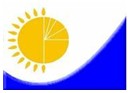 Мемлекеттік статистика органдары құпиялылығына кепілдік береді

Конфиденциальность гарантируется органами государственной статистикиМемлекеттік статистика органдары құпиялылығына кепілдік береді

Конфиденциальность гарантируется органами государственной статистикиМемлекеттік статистика органдары құпиялылығына кепілдік береді

Конфиденциальность гарантируется органами государственной статистикиМемлекеттік статистика органдары құпиялылығына кепілдік береді

Конфиденциальность гарантируется органами государственной статистикиМемлекеттік статистика органдары құпиялылығына кепілдік береді

Конфиденциальность гарантируется органами государственной статистикиМемлекеттік статистика органдары құпиялылығына кепілдік береді

Конфиденциальность гарантируется органами государственной статистикиҚазақстан Республикасы

Статистика агенттігі төрағасының

2012 жылғы 25 қазандағы

№ 296 бұйрығына

16-қосымшаҚазақстан Республикасы

Статистика агенттігі төрағасының

2012 жылғы 25 қазандағы

№ 296 бұйрығына

16-қосымшаҚазақстан Республикасы

Статистика агенттігі төрағасының

2012 жылғы 25 қазандағы

№ 296 бұйрығына

16-қосымшаҚазақстан Республикасы

Статистика агенттігі төрағасының

2012 жылғы 25 қазандағы

№ 296 бұйрығына

16-қосымшаҚазақстан Республикасы

Статистика агенттігі төрағасының

2012 жылғы 25 қазандағы

№ 296 бұйрығына

16-қосымшаҚазақстан Республикасы

Статистика агенттігі төрағасының

2012 жылғы 25 қазандағы

№ 296 бұйрығына

16-қосымшаҚазақстан Республикасы

Статистика агенттігі төрағасының

2012 жылғы 25 қазандағы

№ 296 бұйрығына

16-қосымшаЖалпымемлекеттік статистикалық байқаудың статистикалық нысаны

Статистическая форма общегосударственного статистического наблюденияЖалпымемлекеттік статистикалық байқаудың статистикалық нысаны

Статистическая форма общегосударственного статистического наблюденияЖалпымемлекеттік статистикалық байқаудың статистикалық нысаны

Статистическая форма общегосударственного статистического наблюденияЖалпымемлекеттік статистикалық байқаудың статистикалық нысаны

Статистическая форма общегосударственного статистического наблюденияЖалпымемлекеттік статистикалық байқаудың статистикалық нысаны

Статистическая форма общегосударственного статистического наблюденияЖалпымемлекеттік статистикалық байқаудың статистикалық нысаны

Статистическая форма общегосударственного статистического наблюденияАумақтық органға тапсырылады

Представляется территориальному органуАумақтық органға тапсырылады

Представляется территориальному органуАумақтық органға тапсырылады

Представляется территориальному органуАумақтық органға тапсырылады

Представляется территориальному органуСтатистикалық нысанды www.stat.gov.kz сайтынан алуға болады

Статистическую форму можно получить на сайте www.stat.gov.kzСтатистикалық нысанды www.stat.gov.kz сайтынан алуға болады

Статистическую форму можно получить на сайте www.stat.gov.kzСтатистикалық нысанды www.stat.gov.kz сайтынан алуға болады

Статистическую форму можно получить на сайте www.stat.gov.kzСтатистикалық нысанды www.stat.gov.kz сайтынан алуға болады

Статистическую форму можно получить на сайте www.stat.gov.kzМемлекеттік статистиканың тиісті органдарына алғашқы статистикалық деректерді тапсырмау, уақтылы тапсырмау және дәйексіз деректерді беру «Әкімшілік құқық бұзушылық туралы» Қазақстан Республикасы Кодексінің 381-бабында көзделген әкімшілік құқық бұзушылық болып табылады.

Непредставление, несвоевременное представление и предоставление недостоверных первичных статистических данных в соответствующие органы государственной статистики является административным правонарушением, предусмотренным статьей 381 Кодекса Республики Казахстан «Об административных правонарушениях».Мемлекеттік статистиканың тиісті органдарына алғашқы статистикалық деректерді тапсырмау, уақтылы тапсырмау және дәйексіз деректерді беру «Әкімшілік құқық бұзушылық туралы» Қазақстан Республикасы Кодексінің 381-бабында көзделген әкімшілік құқық бұзушылық болып табылады.

Непредставление, несвоевременное представление и предоставление недостоверных первичных статистических данных в соответствующие органы государственной статистики является административным правонарушением, предусмотренным статьей 381 Кодекса Республики Казахстан «Об административных правонарушениях».Мемлекеттік статистиканың тиісті органдарына алғашқы статистикалық деректерді тапсырмау, уақтылы тапсырмау және дәйексіз деректерді беру «Әкімшілік құқық бұзушылық туралы» Қазақстан Республикасы Кодексінің 381-бабында көзделген әкімшілік құқық бұзушылық болып табылады.

Непредставление, несвоевременное представление и предоставление недостоверных первичных статистических данных в соответствующие органы государственной статистики является административным правонарушением, предусмотренным статьей 381 Кодекса Республики Казахстан «Об административных правонарушениях».Мемлекеттік статистиканың тиісті органдарына алғашқы статистикалық деректерді тапсырмау, уақтылы тапсырмау және дәйексіз деректерді беру «Әкімшілік құқық бұзушылық туралы» Қазақстан Республикасы Кодексінің 381-бабында көзделген әкімшілік құқық бұзушылық болып табылады.

Непредставление, несвоевременное представление и предоставление недостоверных первичных статистических данных в соответствующие органы государственной статистики является административным правонарушением, предусмотренным статьей 381 Кодекса Республики Казахстан «Об административных правонарушениях».Мемлекеттік статистиканың тиісті органдарына алғашқы статистикалық деректерді тапсырмау, уақтылы тапсырмау және дәйексіз деректерді беру «Әкімшілік құқық бұзушылық туралы» Қазақстан Республикасы Кодексінің 381-бабында көзделген әкімшілік құқық бұзушылық болып табылады.

Непредставление, несвоевременное представление и предоставление недостоверных первичных статистических данных в соответствующие органы государственной статистики является административным правонарушением, предусмотренным статьей 381 Кодекса Республики Казахстан «Об административных правонарушениях».Мемлекеттік статистиканың тиісті органдарына алғашқы статистикалық деректерді тапсырмау, уақтылы тапсырмау және дәйексіз деректерді беру «Әкімшілік құқық бұзушылық туралы» Қазақстан Республикасы Кодексінің 381-бабында көзделген әкімшілік құқық бұзушылық болып табылады.

Непредставление, несвоевременное представление и предоставление недостоверных первичных статистических данных в соответствующие органы государственной статистики является административным правонарушением, предусмотренным статьей 381 Кодекса Республики Казахстан «Об административных правонарушениях».Мемлекеттік статистиканың тиісті органдарына алғашқы статистикалық деректерді тапсырмау, уақтылы тапсырмау және дәйексіз деректерді беру «Әкімшілік құқық бұзушылық туралы» Қазақстан Республикасы Кодексінің 381-бабында көзделген әкімшілік құқық бұзушылық болып табылады.

Непредставление, несвоевременное представление и предоставление недостоверных первичных статистических данных в соответствующие органы государственной статистики является административным правонарушением, предусмотренным статьей 381 Кодекса Республики Казахстан «Об административных правонарушениях».Мемлекеттік статистиканың тиісті органдарына алғашқы статистикалық деректерді тапсырмау, уақтылы тапсырмау және дәйексіз деректерді беру «Әкімшілік құқық бұзушылық туралы» Қазақстан Республикасы Кодексінің 381-бабында көзделген әкімшілік құқық бұзушылық болып табылады.

Непредставление, несвоевременное представление и предоставление недостоверных первичных статистических данных в соответствующие органы государственной статистики является административным правонарушением, предусмотренным статьей 381 Кодекса Республики Казахстан «Об административных правонарушениях».Мемлекеттік статистиканың тиісті органдарына алғашқы статистикалық деректерді тапсырмау, уақтылы тапсырмау және дәйексіз деректерді беру «Әкімшілік құқық бұзушылық туралы» Қазақстан Республикасы Кодексінің 381-бабында көзделген әкімшілік құқық бұзушылық болып табылады.

Непредставление, несвоевременное представление и предоставление недостоверных первичных статистических данных в соответствующие органы государственной статистики является административным правонарушением, предусмотренным статьей 381 Кодекса Республики Казахстан «Об административных правонарушениях».Мемлекеттік статистиканың тиісті органдарына алғашқы статистикалық деректерді тапсырмау, уақтылы тапсырмау және дәйексіз деректерді беру «Әкімшілік құқық бұзушылық туралы» Қазақстан Республикасы Кодексінің 381-бабында көзделген әкімшілік құқық бұзушылық болып табылады.

Непредставление, несвоевременное представление и предоставление недостоверных первичных статистических данных в соответствующие органы государственной статистики является административным правонарушением, предусмотренным статьей 381 Кодекса Республики Казахстан «Об административных правонарушениях».Мемлекеттік статистиканың тиісті органдарына алғашқы статистикалық деректерді тапсырмау, уақтылы тапсырмау және дәйексіз деректерді беру «Әкімшілік құқық бұзушылық туралы» Қазақстан Республикасы Кодексінің 381-бабында көзделген әкімшілік құқық бұзушылық болып табылады.

Непредставление, несвоевременное представление и предоставление недостоверных первичных статистических данных в соответствующие органы государственной статистики является административным правонарушением, предусмотренным статьей 381 Кодекса Республики Казахстан «Об административных правонарушениях».Мемлекеттік статистиканың тиісті органдарына алғашқы статистикалық деректерді тапсырмау, уақтылы тапсырмау және дәйексіз деректерді беру «Әкімшілік құқық бұзушылық туралы» Қазақстан Республикасы Кодексінің 381-бабында көзделген әкімшілік құқық бұзушылық болып табылады.

Непредставление, несвоевременное представление и предоставление недостоверных первичных статистических данных в соответствующие органы государственной статистики является административным правонарушением, предусмотренным статьей 381 Кодекса Республики Казахстан «Об административных правонарушениях».Мемлекеттік статистиканың тиісті органдарына алғашқы статистикалық деректерді тапсырмау, уақтылы тапсырмау және дәйексіз деректерді беру «Әкімшілік құқық бұзушылық туралы» Қазақстан Республикасы Кодексінің 381-бабында көзделген әкімшілік құқық бұзушылық болып табылады.

Непредставление, несвоевременное представление и предоставление недостоверных первичных статистических данных в соответствующие органы государственной статистики является административным правонарушением, предусмотренным статьей 381 Кодекса Республики Казахстан «Об административных правонарушениях».Мемлекеттік статистиканың тиісті органдарына алғашқы статистикалық деректерді тапсырмау, уақтылы тапсырмау және дәйексіз деректерді беру «Әкімшілік құқық бұзушылық туралы» Қазақстан Республикасы Кодексінің 381-бабында көзделген әкімшілік құқық бұзушылық болып табылады.

Непредставление, несвоевременное представление и предоставление недостоверных первичных статистических данных в соответствующие органы государственной статистики является административным правонарушением, предусмотренным статьей 381 Кодекса Республики Казахстан «Об административных правонарушениях».Статистикалық нысан коды 0141101

Код статистической формы 0141101Статистикалық нысан коды 0141101

Код статистической формы 0141101Статистикалық нысан коды 0141101

Код статистической формы 0141101 Астықтың қолда бары және қозғалысы туралы

О наличии и движении зерна Астықтың қолда бары және қозғалысы туралы

О наличии и движении зерна Астықтың қолда бары және қозғалысы туралы

О наличии и движении зерна Астықтың қолда бары және қозғалысы туралы

О наличии и движении зерна Астықтың қолда бары және қозғалысы туралы

О наличии и движении зерна Астықтың қолда бары және қозғалысы туралы

О наличии и движении зерна Астықтың қолда бары және қозғалысы туралы

О наличии и движении зерна Астықтың қолда бары және қозғалысы туралы

О наличии и движении зерна Астықтың қолда бары және қозғалысы туралы

О наличии и движении зерна Астықтың қолда бары және қозғалысы туралы

О наличии и движении зерна Астықтың қолда бары және қозғалысы туралы

О наличии и движении зерна2-аш (астық) нысаны

2-сх (зерно)2-аш (астық) нысаны

2-сх (зерно)2-аш (астық) нысаны

2-сх (зерно) Астықтың қолда бары және қозғалысы туралы

О наличии и движении зерна Астықтың қолда бары және қозғалысы туралы

О наличии и движении зерна Астықтың қолда бары және қозғалысы туралы

О наличии и движении зерна Астықтың қолда бары және қозғалысы туралы

О наличии и движении зерна Астықтың қолда бары және қозғалысы туралы

О наличии и движении зерна Астықтың қолда бары және қозғалысы туралы

О наличии и движении зерна Астықтың қолда бары және қозғалысы туралы

О наличии и движении зерна Астықтың қолда бары және қозғалысы туралы

О наличии и движении зерна Астықтың қолда бары және қозғалысы туралы

О наличии и движении зерна Астықтың қолда бары және қозғалысы туралы

О наличии и движении зерна Астықтың қолда бары және қозғалысы туралы

О наличии и движении зернаАйлық

МесячнаяАйлық

МесячнаяЕсепті

кезең

Отчетный периодЕсепті

кезең

Отчетный периодЕсепті

кезең

Отчетный периодай

месяцжыл

годАстық нарығына қатысушы болып табылатын заңды тұлғалар және (немесе) олардың құрылымдық және оқшауланған бөлімшелері, шаруа немесе фермер қожалықтары, дара кәсіпкерлер тапсырады.

Представляют юридические лица и (или) их структурные и обособленные подразделения, крестьянские или фермерские хозяйства, индивидуальные предприниматели, являющиеся участниками зернового рынка.Астық нарығына қатысушы болып табылатын заңды тұлғалар және (немесе) олардың құрылымдық және оқшауланған бөлімшелері, шаруа немесе фермер қожалықтары, дара кәсіпкерлер тапсырады.

Представляют юридические лица и (или) их структурные и обособленные подразделения, крестьянские или фермерские хозяйства, индивидуальные предприниматели, являющиеся участниками зернового рынка.Астық нарығына қатысушы болып табылатын заңды тұлғалар және (немесе) олардың құрылымдық және оқшауланған бөлімшелері, шаруа немесе фермер қожалықтары, дара кәсіпкерлер тапсырады.

Представляют юридические лица и (или) их структурные и обособленные подразделения, крестьянские или фермерские хозяйства, индивидуальные предприниматели, являющиеся участниками зернового рынка.Астық нарығына қатысушы болып табылатын заңды тұлғалар және (немесе) олардың құрылымдық және оқшауланған бөлімшелері, шаруа немесе фермер қожалықтары, дара кәсіпкерлер тапсырады.

Представляют юридические лица и (или) их структурные и обособленные подразделения, крестьянские или фермерские хозяйства, индивидуальные предприниматели, являющиеся участниками зернового рынка.Астық нарығына қатысушы болып табылатын заңды тұлғалар және (немесе) олардың құрылымдық және оқшауланған бөлімшелері, шаруа немесе фермер қожалықтары, дара кәсіпкерлер тапсырады.

Представляют юридические лица и (или) их структурные и обособленные подразделения, крестьянские или фермерские хозяйства, индивидуальные предприниматели, являющиеся участниками зернового рынка.Астық нарығына қатысушы болып табылатын заңды тұлғалар және (немесе) олардың құрылымдық және оқшауланған бөлімшелері, шаруа немесе фермер қожалықтары, дара кәсіпкерлер тапсырады.

Представляют юридические лица и (или) их структурные и обособленные подразделения, крестьянские или фермерские хозяйства, индивидуальные предприниматели, являющиеся участниками зернового рынка.Астық нарығына қатысушы болып табылатын заңды тұлғалар және (немесе) олардың құрылымдық және оқшауланған бөлімшелері, шаруа немесе фермер қожалықтары, дара кәсіпкерлер тапсырады.

Представляют юридические лица и (или) их структурные и обособленные подразделения, крестьянские или фермерские хозяйства, индивидуальные предприниматели, являющиеся участниками зернового рынка.Астық нарығына қатысушы болып табылатын заңды тұлғалар және (немесе) олардың құрылымдық және оқшауланған бөлімшелері, шаруа немесе фермер қожалықтары, дара кәсіпкерлер тапсырады.

Представляют юридические лица и (или) их структурные и обособленные подразделения, крестьянские или фермерские хозяйства, индивидуальные предприниматели, являющиеся участниками зернового рынка.Астық нарығына қатысушы болып табылатын заңды тұлғалар және (немесе) олардың құрылымдық және оқшауланған бөлімшелері, шаруа немесе фермер қожалықтары, дара кәсіпкерлер тапсырады.

Представляют юридические лица и (или) их структурные и обособленные подразделения, крестьянские или фермерские хозяйства, индивидуальные предприниматели, являющиеся участниками зернового рынка.Астық нарығына қатысушы болып табылатын заңды тұлғалар және (немесе) олардың құрылымдық және оқшауланған бөлімшелері, шаруа немесе фермер қожалықтары, дара кәсіпкерлер тапсырады.

Представляют юридические лица и (или) их структурные и обособленные подразделения, крестьянские или фермерские хозяйства, индивидуальные предприниматели, являющиеся участниками зернового рынка.Астық нарығына қатысушы болып табылатын заңды тұлғалар және (немесе) олардың құрылымдық және оқшауланған бөлімшелері, шаруа немесе фермер қожалықтары, дара кәсіпкерлер тапсырады.

Представляют юридические лица и (или) их структурные и обособленные подразделения, крестьянские или фермерские хозяйства, индивидуальные предприниматели, являющиеся участниками зернового рынка.Астық нарығына қатысушы болып табылатын заңды тұлғалар және (немесе) олардың құрылымдық және оқшауланған бөлімшелері, шаруа немесе фермер қожалықтары, дара кәсіпкерлер тапсырады.

Представляют юридические лица и (или) их структурные и обособленные подразделения, крестьянские или фермерские хозяйства, индивидуальные предприниматели, являющиеся участниками зернового рынка.Астық нарығына қатысушы болып табылатын заңды тұлғалар және (немесе) олардың құрылымдық және оқшауланған бөлімшелері, шаруа немесе фермер қожалықтары, дара кәсіпкерлер тапсырады.

Представляют юридические лица и (или) их структурные и обособленные подразделения, крестьянские или фермерские хозяйства, индивидуальные предприниматели, являющиеся участниками зернового рынка.Астық нарығына қатысушы болып табылатын заңды тұлғалар және (немесе) олардың құрылымдық және оқшауланған бөлімшелері, шаруа немесе фермер қожалықтары, дара кәсіпкерлер тапсырады.

Представляют юридические лица и (или) их структурные и обособленные подразделения, крестьянские или фермерские хозяйства, индивидуальные предприниматели, являющиеся участниками зернового рынка.Тапсыру мерзімі – есепті айдаң кейінгі 2-күні.

Срок представления - 2-го числа после отчетного месяца.Тапсыру мерзімі – есепті айдаң кейінгі 2-күні.

Срок представления - 2-го числа после отчетного месяца.Тапсыру мерзімі – есепті айдаң кейінгі 2-күні.

Срок представления - 2-го числа после отчетного месяца.Тапсыру мерзімі – есепті айдаң кейінгі 2-күні.

Срок представления - 2-го числа после отчетного месяца.Тапсыру мерзімі – есепті айдаң кейінгі 2-күні.

Срок представления - 2-го числа после отчетного месяца.Тапсыру мерзімі – есепті айдаң кейінгі 2-күні.

Срок представления - 2-го числа после отчетного месяца.Тапсыру мерзімі – есепті айдаң кейінгі 2-күні.

Срок представления - 2-го числа после отчетного месяца.Тапсыру мерзімі – есепті айдаң кейінгі 2-күні.

Срок представления - 2-го числа после отчетного месяца.Тапсыру мерзімі – есепті айдаң кейінгі 2-күні.

Срок представления - 2-го числа после отчетного месяца.Тапсыру мерзімі – есепті айдаң кейінгі 2-күні.

Срок представления - 2-го числа после отчетного месяца.Тапсыру мерзімі – есепті айдаң кейінгі 2-күні.

Срок представления - 2-го числа после отчетного месяца.Тапсыру мерзімі – есепті айдаң кейінгі 2-күні.

Срок представления - 2-го числа после отчетного месяца.Тапсыру мерзімі – есепті айдаң кейінгі 2-күні.

Срок представления - 2-го числа после отчетного месяца.Тапсыру мерзімі – есепті айдаң кейінгі 2-күні.

Срок представления - 2-го числа после отчетного месяца.БСН коды

код БИНЖСН коды

код ИИНДәнді немесе бұршақты дақылдардың атауы

Наименование зерновой или бобовой культурыДәнді немесе бұршақты дақылдар сақталған аумақ (облыс, қала, аудан, елді мекен)

Территория, на которой хранится зерновая или бобовая культура (область, город, район, населенный пункт)1.1 «Ауыл, орман және балық шаруашылығы өнімдерінің (тауарлардың және қызметтердің) статистикалық жіктеуішісіне» сәйкес дәнді немесе бұршақты дақылдар түрінің коды (статистика органының қызметкерімен толтырылады) 

Код вида зерновой или бобовой культуры согласно «Статистическому классификатору продукции (товаров и услуг) сельского, лесного и рыбного хозяйства» (заполняется работником органа статистики) 1.1 «Ауыл, орман және балық шаруашылығы өнімдерінің (тауарлардың және қызметтердің) статистикалық жіктеуішісіне» сәйкес дәнді немесе бұршақты дақылдар түрінің коды (статистика органының қызметкерімен толтырылады) 

Код вида зерновой или бобовой культуры согласно «Статистическому классификатору продукции (товаров и услуг) сельского, лесного и рыбного хозяйства» (заполняется работником органа статистики) 1.2. «Әкімшілік-аумақтық объектілер жіктеушісіне» сәйкес дәнді немесе  бұршақты дақылдар сақталған аумақтың коды (статистика органының қызметкерімен толтырылады) (бұдан әрі – ӘАОЖ) 

Код территории, на которой хранится зерновая или бобовая культура, согласно «Классификатору  административно-территориальных объектов» (заполняется работником органа статистики) (далее – КАТО) 1.2. «Әкімшілік-аумақтық объектілер жіктеушісіне» сәйкес дәнді немесе  бұршақты дақылдар сақталған аумақтың коды (статистика органының қызметкерімен толтырылады) (бұдан әрі – ӘАОЖ) 

Код территории, на которой хранится зерновая или бобовая культура, согласно «Классификатору  административно-территориальных объектов» (заполняется работником органа статистики) (далее – КАТО) Жол коды

Код строкиКөрсеткіштің атауы

Наименование показателяБарлығы

ВсегоСоның ішінде пайдалану түрлері бойынша:

В том числе по типу использования:Соның ішінде пайдалану түрлері бойынша:

В том числе по типу использования:Соның ішінде пайдалану түрлері бойынша:

В том числе по типу использования:Жол коды

Код строкиКөрсеткіштің атауы

Наименование показателяБарлығы

Всегоазық-түліктік

продовольственныетұқымдық

семенныежемшөптік

фуражныеАБ12341Есепті айдың басындағы нақты қолда бары

Наличие на начало отчетного месяца2Есепті айда алынғаны

Получено за отчетный месяц3жаңа өнімнен

с нового урожая4импорттан

по импорту5өзге өңірлерден сатып алынғаны

куплено в других регионах6өз өңірі шегінде сатып алынғаны

куплено в пределах своего региона7астық иесінен сақтауға алынғаны 

получено на хранение от владельца зерна 8астық иесімен сақтаудан қайта алынғаны 

получено владельцем зерна обратно с хранения 9астықтың басқа санатынан ауыстырылғаны

переведено из другой категории зерна 10өзге де түсімдер

прочее поступление11Есепті айдағы шығыс

Выбыло за отчетный месяц12азық-түлік мақсаттарда қайта өңдеуге

на переработку в продовольственных целях13азық-түлік емес мақсаттарда қайта өңдеуге 

на переработку в непродовольственных целях14өндірістік тұтынуына

на производственное потребление15экспортка

на экспорт16ысыраптар (бүлінген, талан-тараж)

потери (порча, хищение)17өзге өңірге сатылғаны 

продано в другие регионы 18өз өңірі шегінде сатылғаны

продано в пределах своего региона19одан  жұртшылыққа өткізілгені

из него реализовано населению20сақтауға жіберілген

передано на хранение21астық иесіне кері қайтарылғаны

возвращено владельцу зерна22астықтың өзге санатына ауыстырылғаны

переведено в другую категорию зерна23өзге де шығыстар

прочее выбытие24Есепті ай соңына қолда бары

Наличие на конец отчетного месяцаодан сақтауға алынған астық

из него зерно, полученное на хранение:хххх25ауыл шаруашылығы тауарын өндірушілерден

от сельхозтоваропроизводителей26Азық-түліктік келісім-шарт корпорациясынан

от Продовольственной Контрактной корпорации27басқа заңды және жеке тұлғалардан

от других юридических и физических лицЕЖ1 коды

Код КСЕлдің атауы

Наименование страныБарлығы

ВсегоСоның ішінде пайдалану типтері бойынша:

В том числе по типу использования:Соның ішінде пайдалану типтері бойынша:

В том числе по типу использования:Соның ішінде пайдалану типтері бойынша:

В том числе по типу использования:ЕЖ1 коды

Код КСЕлдің атауы

Наименование страныБарлығы

Всегоазық-түліктік продовольственныетұқымдық

семенныежемшөптік

фуражныеАБ12343.1. Импорт бойынша астық түскен елдер (2-бөлімнің 4-жолынан)

Страны, из которых поступило зерно по импорту (из строки 4 раздела 2)3.1. Импорт бойынша астық түскен елдер (2-бөлімнің 4-жолынан)

Страны, из которых поступило зерно по импорту (из строки 4 раздела 2)3.1. Импорт бойынша астық түскен елдер (2-бөлімнің 4-жолынан)

Страны, из которых поступило зерно по импорту (из строки 4 раздела 2)3.1. Импорт бойынша астық түскен елдер (2-бөлімнің 4-жолынан)

Страны, из которых поступило зерно по импорту (из строки 4 раздела 2)3.1. Импорт бойынша астық түскен елдер (2-бөлімнің 4-жолынан)

Страны, из которых поступило зерно по импорту (из строки 4 раздела 2)3.1. Импорт бойынша астық түскен елдер (2-бөлімнің 4-жолынан)

Страны, из которых поступило зерно по импорту (из строки 4 раздела 2)3.2. Астық экспортқа шыққан елдер (2-бөлімнің 15-жолынан)

Страны, в которые выбыло зерно на экспорт (из строки 15 раздела 2)3.2. Астық экспортқа шыққан елдер (2-бөлімнің 15-жолынан)

Страны, в которые выбыло зерно на экспорт (из строки 15 раздела 2)3.2. Астық экспортқа шыққан елдер (2-бөлімнің 15-жолынан)

Страны, в которые выбыло зерно на экспорт (из строки 15 раздела 2)3.2. Астық экспортқа шыққан елдер (2-бөлімнің 15-жолынан)

Страны, в которые выбыло зерно на экспорт (из строки 15 раздела 2)3.2. Астық экспортқа шыққан елдер (2-бөлімнің 15-жолынан)

Страны, в которые выбыло зерно на экспорт (из строки 15 раздела 2)3.2. Астық экспортқа шыққан елдер (2-бөлімнің 15-жолынан)

Страны, в которые выбыло зерно на экспорт (из строки 15 раздела 2)ӘАОЖ2 коды

Код КАТО Өңірдің атауы

Наименование регионаБарлығы

ВсегоСоның ішінде пайдалану түрлері бойынша:

В том числе по типу использования:Соның ішінде пайдалану түрлері бойынша:

В том числе по типу использования:Соның ішінде пайдалану түрлері бойынша:

В том числе по типу использования:ӘАОЖ2 коды

Код КАТО Өңірдің атауы

Наименование регионаБарлығы

Всегоазық-түліктікпродовольственныетұқымдық

семенныежемшөптік

фуражныеАБ12344.1.  Астық сатып алынған республиканың өзге өңірлері (2-бөлімнің 5-жолынан)

Другие регионы республики, в которых куплено зерно (из строки 5 раздела 2)4.1.  Астық сатып алынған республиканың өзге өңірлері (2-бөлімнің 5-жолынан)

Другие регионы республики, в которых куплено зерно (из строки 5 раздела 2)4.1.  Астық сатып алынған республиканың өзге өңірлері (2-бөлімнің 5-жолынан)

Другие регионы республики, в которых куплено зерно (из строки 5 раздела 2)4.1.  Астық сатып алынған республиканың өзге өңірлері (2-бөлімнің 5-жолынан)

Другие регионы республики, в которых куплено зерно (из строки 5 раздела 2)4.1.  Астық сатып алынған республиканың өзге өңірлері (2-бөлімнің 5-жолынан)

Другие регионы республики, в которых куплено зерно (из строки 5 раздела 2)4.1.  Астық сатып алынған республиканың өзге өңірлері (2-бөлімнің 5-жолынан)

Другие регионы республики, в которых куплено зерно (из строки 5 раздела 2)4.2. Астық сатылған республиканың өзге өңірлері (2-бөлімнің 17-жолынан)

Другие регионы республики, в которые продано зерно (из строки 17 раздела 2)4.2. Астық сатылған республиканың өзге өңірлері (2-бөлімнің 17-жолынан)

Другие регионы республики, в которые продано зерно (из строки 17 раздела 2)4.2. Астық сатылған республиканың өзге өңірлері (2-бөлімнің 17-жолынан)

Другие регионы республики, в которые продано зерно (из строки 17 раздела 2)4.2. Астық сатылған республиканың өзге өңірлері (2-бөлімнің 17-жолынан)

Другие регионы республики, в которые продано зерно (из строки 17 раздела 2)4.2. Астық сатылған республиканың өзге өңірлері (2-бөлімнің 17-жолынан)

Другие регионы республики, в которые продано зерно (из строки 17 раздела 2)4.2. Астық сатылған республиканың өзге өңірлері (2-бөлімнің 17-жолынан)

Другие регионы республики, в которые продано зерно (из строки 17 раздела 2)Атауы

Наименование Барлығы

ВсегоСоның ішінде пайдалану түрлері бойынша:

В том числе по типу использования:Соның ішінде пайдалану түрлері бойынша:

В том числе по типу использования:Соның ішінде пайдалану түрлері бойынша:

В том числе по типу использования:Атауы

Наименование Барлығы

Всегоазық-түліктік

продовольственныетұқымдық

семенныежемшөптік

фуражныеА12345.1.  Астықтың өзге кіріс көздері (2-бөлімнің 10-жолынан)

Прочие источники поступления зерна (из строки 10 раздела 2)5.1.  Астықтың өзге кіріс көздері (2-бөлімнің 10-жолынан)

Прочие источники поступления зерна (из строки 10 раздела 2)5.1.  Астықтың өзге кіріс көздері (2-бөлімнің 10-жолынан)

Прочие источники поступления зерна (из строки 10 раздела 2)5.1.  Астықтың өзге кіріс көздері (2-бөлімнің 10-жолынан)

Прочие источники поступления зерна (из строки 10 раздела 2)5.1.  Астықтың өзге кіріс көздері (2-бөлімнің 10-жолынан)

Прочие источники поступления зерна (из строки 10 раздела 2)5.2. Астықтың өзге шығыс көздері (2-бөлімнің 23-жолынан)

Прочие направления выбытия зерна (из строки 23 раздела 2)5.2. Астықтың өзге шығыс көздері (2-бөлімнің 23-жолынан)

Прочие направления выбытия зерна (из строки 23 раздела 2)5.2. Астықтың өзге шығыс көздері (2-бөлімнің 23-жолынан)

Прочие направления выбытия зерна (из строки 23 раздела 2)5.2. Астықтың өзге шығыс көздері (2-бөлімнің 23-жолынан)

Прочие направления выбытия зерна (из строки 23 раздела 2)5.2. Астықтың өзге шығыс көздері (2-бөлімнің 23-жолынан)

Прочие направления выбытия зерна (из строки 23 раздела 2)Атауы

Наименование _______________________________________

Телефон ________________Электрондық почта мекенжайы

Адрес электронной почты ___________________________Орындаушының аты-жөні және телефоны

Фамилия и телефон исполнителя ________________Телефон ________________Басшы

Руководитель(Т.А.Ә, қолы)

(Ф.И.О., подпись) __________Бас бухгалтер

Главный бухгалтер __________(Т.А.Ә, қолы)

(Ф.И.О., подпись) __________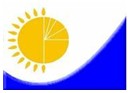 Мемлекеттік статистика органдары құпиялылығына кепілдік береді

Конфиденциальность гарантируется органами государственной статистикиМемлекеттік статистика органдары құпиялылығына кепілдік береді

Конфиденциальность гарантируется органами государственной статистикиМемлекеттік статистика органдары құпиялылығына кепілдік береді

Конфиденциальность гарантируется органами государственной статистикиМемлекеттік статистика органдары құпиялылығына кепілдік береді

Конфиденциальность гарантируется органами государственной статистикиҚазақстан Республикасы

Статистика агенттігі төрағасының

2012 жылғы 25 қазандағы

№ 296 бұйрығына

18-қосымшаҚазақстан Республикасы

Статистика агенттігі төрағасының

2012 жылғы 25 қазандағы

№ 296 бұйрығына

18-қосымшаЖалпымемлекеттік статистикалық байқаудың статистикалық нысаны

Статистическая форма общегосударственого статистического наблюденияЖалпымемлекеттік статистикалық байқаудың статистикалық нысаны

Статистическая форма общегосударственого статистического наблюденияЖалпымемлекеттік статистикалық байқаудың статистикалық нысаны

Статистическая форма общегосударственого статистического наблюденияЖалпымемлекеттік статистикалық байқаудың статистикалық нысаны

Статистическая форма общегосударственого статистического наблюденияАумақтық органға тапсырылады

Представляется территориальному органуАумақтық органға тапсырылады

Представляется территориальному органуАумақтық органға тапсырылады

Представляется территориальному органуСтатистикалық нысанды www.stat.gov.kz сайтынан алуға болады

Статистическую форму можно получить на сайте www.stat.gov.kzСтатистикалық нысанды www.stat.gov.kz сайтынан алуға болады

Статистическую форму можно получить на сайте www.stat.gov.kzСтатистикалық нысанды www.stat.gov.kz сайтынан алуға болады

Статистическую форму можно получить на сайте www.stat.gov.kzМемлекеттік статистиканың тиісті органдарына алғашқы статистикалық деректерді тапсырмау, уақтылы тапсырмау және дәйексіз деректерді беру «Әкімшілік құқық бұзушылық туралы» Қазақстан Республикасы Кодексінің 381-бабында көзделген әкімшілік құқық бұзушылық болып табылады.

Непредставление, несвоевременное представление и предоставление недостоверных первичных статистических данных в соответствующие органы государственной статистики является административным правонарушением, предусмотренным статьей 381 Кодекса Республики Казахстан «Об административных правонарушениях».Мемлекеттік статистиканың тиісті органдарына алғашқы статистикалық деректерді тапсырмау, уақтылы тапсырмау және дәйексіз деректерді беру «Әкімшілік құқық бұзушылық туралы» Қазақстан Республикасы Кодексінің 381-бабында көзделген әкімшілік құқық бұзушылық болып табылады.

Непредставление, несвоевременное представление и предоставление недостоверных первичных статистических данных в соответствующие органы государственной статистики является административным правонарушением, предусмотренным статьей 381 Кодекса Республики Казахстан «Об административных правонарушениях».Мемлекеттік статистиканың тиісті органдарына алғашқы статистикалық деректерді тапсырмау, уақтылы тапсырмау және дәйексіз деректерді беру «Әкімшілік құқық бұзушылық туралы» Қазақстан Республикасы Кодексінің 381-бабында көзделген әкімшілік құқық бұзушылық болып табылады.

Непредставление, несвоевременное представление и предоставление недостоверных первичных статистических данных в соответствующие органы государственной статистики является административным правонарушением, предусмотренным статьей 381 Кодекса Республики Казахстан «Об административных правонарушениях».Мемлекеттік статистиканың тиісті органдарына алғашқы статистикалық деректерді тапсырмау, уақтылы тапсырмау және дәйексіз деректерді беру «Әкімшілік құқық бұзушылық туралы» Қазақстан Республикасы Кодексінің 381-бабында көзделген әкімшілік құқық бұзушылық болып табылады.

Непредставление, несвоевременное представление и предоставление недостоверных первичных статистических данных в соответствующие органы государственной статистики является административным правонарушением, предусмотренным статьей 381 Кодекса Республики Казахстан «Об административных правонарушениях».Мемлекеттік статистиканың тиісті органдарына алғашқы статистикалық деректерді тапсырмау, уақтылы тапсырмау және дәйексіз деректерді беру «Әкімшілік құқық бұзушылық туралы» Қазақстан Республикасы Кодексінің 381-бабында көзделген әкімшілік құқық бұзушылық болып табылады.

Непредставление, несвоевременное представление и предоставление недостоверных первичных статистических данных в соответствующие органы государственной статистики является административным правонарушением, предусмотренным статьей 381 Кодекса Республики Казахстан «Об административных правонарушениях».Мемлекеттік статистиканың тиісті органдарына алғашқы статистикалық деректерді тапсырмау, уақтылы тапсырмау және дәйексіз деректерді беру «Әкімшілік құқық бұзушылық туралы» Қазақстан Республикасы Кодексінің 381-бабында көзделген әкімшілік құқық бұзушылық болып табылады.

Непредставление, несвоевременное представление и предоставление недостоверных первичных статистических данных в соответствующие органы государственной статистики является административным правонарушением, предусмотренным статьей 381 Кодекса Республики Казахстан «Об административных правонарушениях».Мемлекеттік статистиканың тиісті органдарына алғашқы статистикалық деректерді тапсырмау, уақтылы тапсырмау және дәйексіз деректерді беру «Әкімшілік құқық бұзушылық туралы» Қазақстан Республикасы Кодексінің 381-бабында көзделген әкімшілік құқық бұзушылық болып табылады.

Непредставление, несвоевременное представление и предоставление недостоверных первичных статистических данных в соответствующие органы государственной статистики является административным правонарушением, предусмотренным статьей 381 Кодекса Республики Казахстан «Об административных правонарушениях».Статистикалық нысан коды 0121104

Код статистической формы 0121104Статистикалық нысан коды 0121104

Код статистической формы 0121104 Аңшылық пен аулау туралы

Об охоте и отлове Аңшылық пен аулау туралы

Об охоте и отлове Аңшылық пен аулау туралы

Об охоте и отлове Аңшылық пен аулау туралы

Об охоте и отлове Аңшылық пен аулау туралы

Об охоте и отлове2-аңшылық

2-охота2-аңшылық

2-охота Аңшылық пен аулау туралы

Об охоте и отлове Аңшылық пен аулау туралы

Об охоте и отлове Аңшылық пен аулау туралы

Об охоте и отлове Аңшылық пен аулау туралы

Об охоте и отлове Аңшылық пен аулау туралы

Об охоте и отловеЖылдық

ГодоваяЖылдық

ГодоваяЕсепті кезең

Отчетный периодЕсепті кезең

Отчетный периоджыл

годЭкономикалық қызмет түрлерінің жалпы жіктеуішінің (мұнда және бұдан әрі - ЭҚТЖЖ) 01.7 коды бойынша қызметтің негізгі және қайталама түрлері «Осы салада қызмет көрсетуді ұсынуды қоса алғандағы аңшылық пен аулау» болып табылатын заңды тұлғалар және (немесе) олардың құрылымдық және оқшауланған бөлімшелері және бекітілген тәртіппен тіркелген және аңшылық шаруашылығын жүргізу құқығына ие болған азаматтар тапсырады.

Представляют юридические лица и (или) их структурные и обособленные подразделения с основным и вторичным видами деятельности коду Общего классификатора видов экономической деятельности (здесь и далее - ОКЭД) 01.7 «Охота и отлов, включая предоставление услуг в этих областях» и граждане, зарегистрированные в установленном порядке и получившие право на ведение охотничьего хозяйства.Экономикалық қызмет түрлерінің жалпы жіктеуішінің (мұнда және бұдан әрі - ЭҚТЖЖ) 01.7 коды бойынша қызметтің негізгі және қайталама түрлері «Осы салада қызмет көрсетуді ұсынуды қоса алғандағы аңшылық пен аулау» болып табылатын заңды тұлғалар және (немесе) олардың құрылымдық және оқшауланған бөлімшелері және бекітілген тәртіппен тіркелген және аңшылық шаруашылығын жүргізу құқығына ие болған азаматтар тапсырады.

Представляют юридические лица и (или) их структурные и обособленные подразделения с основным и вторичным видами деятельности коду Общего классификатора видов экономической деятельности (здесь и далее - ОКЭД) 01.7 «Охота и отлов, включая предоставление услуг в этих областях» и граждане, зарегистрированные в установленном порядке и получившие право на ведение охотничьего хозяйства.Экономикалық қызмет түрлерінің жалпы жіктеуішінің (мұнда және бұдан әрі - ЭҚТЖЖ) 01.7 коды бойынша қызметтің негізгі және қайталама түрлері «Осы салада қызмет көрсетуді ұсынуды қоса алғандағы аңшылық пен аулау» болып табылатын заңды тұлғалар және (немесе) олардың құрылымдық және оқшауланған бөлімшелері және бекітілген тәртіппен тіркелген және аңшылық шаруашылығын жүргізу құқығына ие болған азаматтар тапсырады.

Представляют юридические лица и (или) их структурные и обособленные подразделения с основным и вторичным видами деятельности коду Общего классификатора видов экономической деятельности (здесь и далее - ОКЭД) 01.7 «Охота и отлов, включая предоставление услуг в этих областях» и граждане, зарегистрированные в установленном порядке и получившие право на ведение охотничьего хозяйства.Экономикалық қызмет түрлерінің жалпы жіктеуішінің (мұнда және бұдан әрі - ЭҚТЖЖ) 01.7 коды бойынша қызметтің негізгі және қайталама түрлері «Осы салада қызмет көрсетуді ұсынуды қоса алғандағы аңшылық пен аулау» болып табылатын заңды тұлғалар және (немесе) олардың құрылымдық және оқшауланған бөлімшелері және бекітілген тәртіппен тіркелген және аңшылық шаруашылығын жүргізу құқығына ие болған азаматтар тапсырады.

Представляют юридические лица и (или) их структурные и обособленные подразделения с основным и вторичным видами деятельности коду Общего классификатора видов экономической деятельности (здесь и далее - ОКЭД) 01.7 «Охота и отлов, включая предоставление услуг в этих областях» и граждане, зарегистрированные в установленном порядке и получившие право на ведение охотничьего хозяйства.Экономикалық қызмет түрлерінің жалпы жіктеуішінің (мұнда және бұдан әрі - ЭҚТЖЖ) 01.7 коды бойынша қызметтің негізгі және қайталама түрлері «Осы салада қызмет көрсетуді ұсынуды қоса алғандағы аңшылық пен аулау» болып табылатын заңды тұлғалар және (немесе) олардың құрылымдық және оқшауланған бөлімшелері және бекітілген тәртіппен тіркелген және аңшылық шаруашылығын жүргізу құқығына ие болған азаматтар тапсырады.

Представляют юридические лица и (или) их структурные и обособленные подразделения с основным и вторичным видами деятельности коду Общего классификатора видов экономической деятельности (здесь и далее - ОКЭД) 01.7 «Охота и отлов, включая предоставление услуг в этих областях» и граждане, зарегистрированные в установленном порядке и получившие право на ведение охотничьего хозяйства.Экономикалық қызмет түрлерінің жалпы жіктеуішінің (мұнда және бұдан әрі - ЭҚТЖЖ) 01.7 коды бойынша қызметтің негізгі және қайталама түрлері «Осы салада қызмет көрсетуді ұсынуды қоса алғандағы аңшылық пен аулау» болып табылатын заңды тұлғалар және (немесе) олардың құрылымдық және оқшауланған бөлімшелері және бекітілген тәртіппен тіркелген және аңшылық шаруашылығын жүргізу құқығына ие болған азаматтар тапсырады.

Представляют юридические лица и (или) их структурные и обособленные подразделения с основным и вторичным видами деятельности коду Общего классификатора видов экономической деятельности (здесь и далее - ОКЭД) 01.7 «Охота и отлов, включая предоставление услуг в этих областях» и граждане, зарегистрированные в установленном порядке и получившие право на ведение охотничьего хозяйства.Экономикалық қызмет түрлерінің жалпы жіктеуішінің (мұнда және бұдан әрі - ЭҚТЖЖ) 01.7 коды бойынша қызметтің негізгі және қайталама түрлері «Осы салада қызмет көрсетуді ұсынуды қоса алғандағы аңшылық пен аулау» болып табылатын заңды тұлғалар және (немесе) олардың құрылымдық және оқшауланған бөлімшелері және бекітілген тәртіппен тіркелген және аңшылық шаруашылығын жүргізу құқығына ие болған азаматтар тапсырады.

Представляют юридические лица и (или) их структурные и обособленные подразделения с основным и вторичным видами деятельности коду Общего классификатора видов экономической деятельности (здесь и далее - ОКЭД) 01.7 «Охота и отлов, включая предоставление услуг в этих областях» и граждане, зарегистрированные в установленном порядке и получившие право на ведение охотничьего хозяйства.Тапсыру мерзімі - 10-шы қаңтар.

Срок представления - 10 января.Тапсыру мерзімі - 10-шы қаңтар.

Срок представления - 10 января.Тапсыру мерзімі - 10-шы қаңтар.

Срок представления - 10 января.Тапсыру мерзімі - 10-шы қаңтар.

Срок представления - 10 января.Тапсыру мерзімі - 10-шы қаңтар.

Срок представления - 10 января.Тапсыру мерзімі - 10-шы қаңтар.

Срок представления - 10 января.Тапсыру мерзімі - 10-шы қаңтар.

Срок представления - 10 января.Көрсеткіштердің

атауы

Наименование

показателяЖДПБКТА1

бойынша

коды

Код по

СВКПЖМТұяқтылар

КопытныеТұяқтылар

КопытныеТерісі бағалы

аңдар

Звери пушныеТерісі бағалы

аңдар

Звери пушныеЖабайы құстар

ДичьЖабайы құстар

ДичьКөрсеткіштердің

атауы

Наименование

показателяЖДПБКТА1

бойынша

коды

Код по

СВКПЖМбас

головмың

тенге

тысяч

тенгебас

головмың

тенге

тысяч

тенгебас

головмың тенге

тысяч

тенгеАБ123456Берілген квота

Выделенная квота1Өтелген квота

Выкупленная квота2Өткізілген квота

Реализованная квота3Көрсеткіштердің

атауы

Наименование

показателяАШӨСЖ2

бойынша коды

Код по СКПСХАңшылық өнімінің

көлемі

Объем продукции охотыАңшылық өнімінің

көлемі

Объем продукции охотыӨсіру өнімдерінің

көлемі

Объем продукции

разведенияӨсіру өнімдерінің

көлемі

Объем продукции

разведенияКөрсеткіштердің

атауы

Наименование

показателяАШӨСЖ2

бойынша коды

Код по СКПСХқолданыс-

тағы

бағамен

в действующих ценахөткен жылғы

орташа

жылдық

бағамен

в среднегодовых ценах предыдущего годақолданыстағы

бағамен

в

действующих

ценахөткен жылғы

орташа

жылдық

бағамен

в среднего-

довых ценах предыдущего годаАБ1234Тұяқтылар

Копытные01.70.10.400Терісі бағалы

аңдар

Звери пушные01.70.10.100Жабайы құстар

Дичь01.70.10.200Көрсеткіштердің атауы

Наименование показателяАШӨСЖ

бойынша

коды

Код по СКПСХҚызметтер көлемі

Объем услугҚызметтер көлемі

Объем услугКөрсеткіштердің атауы

Наименование показателяАШӨСЖ

бойынша

коды

Код по СКПСХқолданыстағы

бағамен

в действующих ценахөткен жылғы орташа

жылдық бағамен

в среднегодовых ценах

предыдущего годаАБ12Атауы

НаименованиеАШЖЖША3

бойынша коды

Код по СВЗВОХЕсепті жылға

За отчетный

годАБ1Жануарлар дүниесін қорғау бойынша қорықшы қызметкерлерінің еңбек ақын төлеу

Оплата труда работников егерской службы по охране животного мира1Жануарлар дүниесін қорғау бойынша қорықшы қызметкерлерін ұстау

Содержание работников егерской службы по охране животного мира2Аңшылық шаруашылығының өзге де қызметкерлерінің еңбек ақысын төлеу

Оплата труда прочих работников охотничьего хозяйства3Аңшылық шаруашылығының өзге де қызметкерлерін ұстау

Содержание прочих работников охотничьего хозяйства4Жабайы аңдарды қорғауға жұмсалған шығындар

Затраты на охрану диких животных5Жабайы аңдар санының есебін жүргізуге жұмсалған шығындары

Затраты на учет численности диких животных6Жабайы аңдар мен құстарды жаңа жерлерге орналастыруға жұмсалған (аңшылық алқаптарды зерттеу бойынша жұмыстарды қоса)

Затраты на расселение диких зверей и птиц (включая работы по обследованию охотничьих угодий)7Аңшылық шаруашылығының іс-шараларына жұмсалған (7 жолдың шығындарынсыз) шығындар

Затраты на охотохозяйственные мероприятия (без затрат строки 7)8Жабайы аңдарды қосымша азықтандыруға арналған жемді дайындауға жұмсалған шығындар

Затраты на заготовку кормов для подкормки диких животных9Биотехникалық құрылыстарды (жасау) құруға жұмсалған шығындар

Затраты на устройство биотехнических сооружений10Жабайы аңдарға пайдаланатын жерге азықты жеткізуге жұмсалған шығындар

Затраты на доставку кормов диким животным в угодья11Ішкі шаруашылығы құрылысына жұмсалған шығындар

Затраты на внутрихозяйственное устройство12Аңшылық құруға және аңшылық экономикалық зерттеуге жұмсалған шығындар

Затраты на охотоустройство и охотоэкономическое обследование13Жабайы аңдарды сақтап қалу және ұдайы өсірудің өзге де биотехникалық іс-шараларға жұмсалған шығындар

Затраты на прочие биотехнические мероприятия по сохранению и воспроизводству диких животных14Өзге де шығындар

Прочие затраты195.1 Заңнамада тыйым салынбаған гранттарды және басқа да қаражатты тарту есебінен аңшылық шаруашылығын жүргізуге жұмсалған шығындар туралы мәліметтерді көрсетіңіз, мың тенге

Укажите сведения о затратах на ведение охотничьего хозяйства за счет привлечения грантов и других средств, не запрещенных законодательством, тысяч тенгеЖол

коды

Код

строкиАтауы

НаименованиеЕсепті

жылға

За отчетный

годАБ11Бекітілген аңшылық жерлерде аңшылық жасауға азаматтарға жолдамалар өткізуден түскені

От реализации путевок на производство охоты в закрепленных охотничьих угодьях2Аң аулау кезінде азаматтарға көрсетілген қызметтерден түскені

От услуг, оказанных гражданам при производстве охоты3Өзге де табыстар

Прочие доходыАтауы

НаименованиеАӨТА4 бойынша

коды

Код по СВПОСаны

КоличествоПайда, мың

тенге

Доход, тысяч

тенгеБА12Бағалы аң терісі, терілер, дана

Пушнина, шкурки, штук1Тұяқты жабайы жануарлардың еті

Мясо диких копытных животных, килограмм2Жабайы жануарлардың майы

Жир диких животных, килограмм3Жануарлардың өті және мускусы

Желчь и мускус животных, килограмм4Бұланның, бұғының, сібір тау ешкісінің мүйіздері

Рога лося, оленей, сибирского горного козла, килограмм5Маралдардың панталары (мүйізі)

Панты маралов, килограмм6Өзге де аңшылық өнімі

Прочая продукция охоты9хЖол коды

Код строкиАтауы

НаименованиеЕсепті жылға

За отчетный годАБ11Аңшылық алқаптардың аң аулау шаруашылығына бекітілген алаңы

Площадь закрепленных охотничьих угодий за охотничьими хозяйствами2Ішкі шаруашылығы аңшылық құрылыстармен қамтылған аңшылық алқаптардың бекітілген алаңы

Площадь закрепленных охотничьих угодий, охваченных внутрихозяйственным охотоустройством3Жабайы аңдардың саны есептелген аңшылық алқаптардың алаңы

Площадь охотничьих угодий, на которой проведен учет численности диких животных4Жеке кәсіпкерлердің аңшылық және атып алу жүргізілген алаңы

Площадь, на которой проводилась охота и отстрел индивидуальными предпринимателямиЖол коды

Код строкиАтауы

НаименованиеЕсепті жылы

За отчетный годАБ11Жануарлар әлемін қорғау жөніндегі қорықшы қызметі қызметкерлерінің тізімдік саны

Списочная численность работников егерской службы по охране животного мира2    одан аңшылықты жүргізетіндер

    из них охотоведов3         қорықшыларды

         штатных егерей4Аңшылық шаруашылығында штаттағы кәсіпшілік аңшылардың тізімдік саны

Списочная численность  штатных охотников промысловиков, занятых в охотничьем хозяйстве5Есепті жылдың соңына аңшылық шаруашылығында өзге де кәсіпшілік аңшылардың тізімдік саны

Списочная численность  прочих охотников промысловиков, занятых в охотничьем хозяйстве на конец отчетного года6Өзге де қызметкерлер

Прочие работники7Аңшылық еткен аңшылар саны (шетел аңшыларынсыз)

Численность охотников, производивших охоту (без иностранных охотников)8Шетел аңшылары

Иностранных охотниковЖол коды

Код строкиАтауы

НаименованиеЕсепті жылға

За отчетный годАБ11Автомобильдер

Автомобили2Тракторлар

Трактора3Мотоциклдер

Мотоциклы4Қарда жүретін техника

Снегоходная техника5Жылқылар (аттар)

Лошади6Байланыс құралдары

Средства связи7Қорықшы кордондар

Егерские кордоныАтауы

НаименованиеАШӨСЖ бойынша коды

Код по СКПСХШаруашылықтарда есепке алынған, жалпы саны

Общая численность, учтенная в хозяйствах Орналасуы

РасселеноАтып-ұстап алынғаны

Добыто (отловлено)Өткізілгені

Реализовано АБ1234Жол коды

Код

строкиАтауы

НаименованиеСаны

КоличествоАБ11Тұйяқтылар мен терісі бағалы аңдарды өсіру бойынша питомниктер

Питомники по разведению копытных и пушных зверей2Жабайы құстарды қолдан өсіру бойынша фермалары

Фермы по искусственному разведению дичиЖол коды

Код строкиАтауы

НаименованиеӨлшем бірлігі

Единица измеренияОрындалғаны

ВыполненоАБВ11Аң аулау ережесін бұзудың айқындалғаны

Выявлено нарушений правил охотыбірлік

единиц2Жасалған хаттамалар (актілер) саны

Количество составленных протоколов (актов)бірлік

единиц3Салынған айыппұл

Наложено штрафовтеңге

теңге4Өндірілген айыппұл

Взыскано штрафовтеңге

теңге5Сомаға талап жарияланды

Предъявлено исков на суммутеңге

теңге6оның ішінде сот актілері бойынша сома өндірілді

из них взыскано по судебным актам на суммутең

теңге7Органға (уәкілетті органға) талқылауға (берілген) жіберілген хаттамалар

Переданы (направлены) протоколы на рассмотрение органу (уполномоченному органу)бірлік

единиц8Ішкі істер органдарына, прокуратура, соттарға талқылауға (берілген) жіберілген хаттамалар

Переданы (направлены) протоколы на рассмотрение в органы внутренних дел, прокуратуру, судбірлік

единиц9Ішкі істер органдарымен, прокуратурамен, соттармен қаралғаны

Рассмотрены органами внутренних дел, прокуратурой, судомбірлік

единиц10Ішкі істер органдарымен, прокуратурмен, соттармен қарауға қабылданбағаны

Отклонены в рассмотрении органами внутренних дел, прокуратурой, судомбірлік

единиц11Бұзушылардан еріксіз алынған (сотпен конфискацияланған) ойық сызықты қарулар

Изъято у нарушителей (конфисковано судом) нарезного оружиябірлік

единиц12Бұзушылардан еріксіз алынған (сотпен конфискацияланған) тегіс стволды қаруларды

Изъято у нарушителей  (конфисковано судом) гладкоствольного оружиябірлік

единиц13Бұзушылардан еріксіз алынған (сотпен конфискацияланған) тегіс өзге де қаруларды

Изъято у нарушителей (конфисковано судом) прочего оружиябірлік

единиц14Бұзушылардан еріксіз алынған (сотпен конфискацияланған) көлік құралдары

Изъято у нарушителей (конфисковано судом) транспортных средствбірлік

единиц15Бұзушылардан еріксіз алынған (сотпен конфискацияланған) жабайы аңдар

Изъято у нарушителей (конфисковано судом) диких животныхбірлік

единиц16Әкімшілік жауапқа тартылғандар

Привлечены к административной ответственностиадам

человек17Қылмыстық жауапқа тартылғандар

Привлечены к уголовной ответственностиадам

человек18Газет-журналдарда жарияланған мақалалар

Опубликовано статей в газетах, журналахрет

раз19Телевидение, радиода сөйленген сөздер

Выступления по телевидению, на радиорет

разҚызмет түрлерінің атауы

Наименование вида деятельностиЭҚЖЖ коды

Код по ОКЭДӨндірілген өнімдердің (жұмыстар, қызметтер) көлемі, мың теңге

Объем произведенной продукции (работ, услуг), тысяч тенгеАБ1Атауы

Наименование _______________

____________________________Мекен-жайы

Адрес ______________________

Телефон ____________________Электрондық почта мекен-жайы

Адрес электронной почты ___________________________

___________________________Орындаушының аты-жөні және телефоны

Фамилия и телефон исполнителя ________________

___________________________Телефон ____________________Басшы (Аты-жөні, тегі, қолы)

Руководитель (Ф.И.О.) ______

_________________________Қолы

Подпись ____________________Бас бухгалтер (Аты-жөні, тегі)

Главный бухгалтер (Ф.И.О.) ___________________________

___________________________Қолы

Подпись ____________________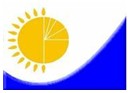 Мемлекеттік статистика органдары құпиялылығына кепілдік береді

Конфиденциальность гарантируется органами государственной статистикиМемлекеттік статистика органдары құпиялылығына кепілдік береді

Конфиденциальность гарантируется органами государственной статистикиМемлекеттік статистика органдары құпиялылығына кепілдік береді

Конфиденциальность гарантируется органами государственной статистикиҚазақстан Республикасы

Статистика агенттігі төрағасының

2012 жылғы 25 қазандағы

№ 296 бұйрығына

20-қосымшаҚазақстан Республикасы

Статистика агенттігі төрағасының

2012 жылғы 25 қазандағы

№ 296 бұйрығына

20-қосымшаҚазақстан Республикасы

Статистика агенттігі төрағасының

2012 жылғы 25 қазандағы

№ 296 бұйрығына

20-қосымшаЖалпымемлекеттік статистикалық байқаудың статистикалық нысаны

Статистическая форма общегосударственного статистического наблюденияЖалпымемлекеттік статистикалық байқаудың статистикалық нысаны

Статистическая форма общегосударственного статистического наблюденияЖалпымемлекеттік статистикалық байқаудың статистикалық нысаны

Статистическая форма общегосударственного статистического наблюденияАумақтық органға тапсырылады

Представляется территориальному органуАумақтық органға тапсырылады

Представляется территориальному органуАумақтық органға тапсырылады

Представляется территориальному органуАумақтық органға тапсырылады

Представляется территориальному органуСтатистикалық нысанды www.stat.gov.kz сайтынан алуға болады

Статистическую форму можно получить на сайте www.stat.gov.kzСтатистикалық нысанды www.stat.gov.kz сайтынан алуға болады

Статистическую форму можно получить на сайте www.stat.gov.kzСтатистикалық нысанды www.stat.gov.kz сайтынан алуға болады

Статистическую форму можно получить на сайте www.stat.gov.kzСтатистикалық нысанды www.stat.gov.kz сайтынан алуға болады

Статистическую форму можно получить на сайте www.stat.gov.kzМемлекеттік статистиканың тиісті органдарына алғашқы статистикалық деректерді тапсырмау, уақтылы тапсырмау және дәйексіз деректерді беру «Әкімшілік құқық бұзушылық туралы» Қазақстан Республикасы Кодексінің 381-бабында көзделген әкімшілік құқық бұзушылық болып табылады.

Непредставление, несвоевременное представление и предоставление недостоверных первичных статистических данных в соответствующие органы государственной статистики является административным правонарушением, предусмотренным статьей 381 Кодекса Республики Казахстан «Об административных правонарушениях».Мемлекеттік статистиканың тиісті органдарына алғашқы статистикалық деректерді тапсырмау, уақтылы тапсырмау және дәйексіз деректерді беру «Әкімшілік құқық бұзушылық туралы» Қазақстан Республикасы Кодексінің 381-бабында көзделген әкімшілік құқық бұзушылық болып табылады.

Непредставление, несвоевременное представление и предоставление недостоверных первичных статистических данных в соответствующие органы государственной статистики является административным правонарушением, предусмотренным статьей 381 Кодекса Республики Казахстан «Об административных правонарушениях».Мемлекеттік статистиканың тиісті органдарына алғашқы статистикалық деректерді тапсырмау, уақтылы тапсырмау және дәйексіз деректерді беру «Әкімшілік құқық бұзушылық туралы» Қазақстан Республикасы Кодексінің 381-бабында көзделген әкімшілік құқық бұзушылық болып табылады.

Непредставление, несвоевременное представление и предоставление недостоверных первичных статистических данных в соответствующие органы государственной статистики является административным правонарушением, предусмотренным статьей 381 Кодекса Республики Казахстан «Об административных правонарушениях».Мемлекеттік статистиканың тиісті органдарына алғашқы статистикалық деректерді тапсырмау, уақтылы тапсырмау және дәйексіз деректерді беру «Әкімшілік құқық бұзушылық туралы» Қазақстан Республикасы Кодексінің 381-бабында көзделген әкімшілік құқық бұзушылық болып табылады.

Непредставление, несвоевременное представление и предоставление недостоверных первичных статистических данных в соответствующие органы государственной статистики является административным правонарушением, предусмотренным статьей 381 Кодекса Республики Казахстан «Об административных правонарушениях».Мемлекеттік статистиканың тиісті органдарына алғашқы статистикалық деректерді тапсырмау, уақтылы тапсырмау және дәйексіз деректерді беру «Әкімшілік құқық бұзушылық туралы» Қазақстан Республикасы Кодексінің 381-бабында көзделген әкімшілік құқық бұзушылық болып табылады.

Непредставление, несвоевременное представление и предоставление недостоверных первичных статистических данных в соответствующие органы государственной статистики является административным правонарушением, предусмотренным статьей 381 Кодекса Республики Казахстан «Об административных правонарушениях».Мемлекеттік статистиканың тиісті органдарына алғашқы статистикалық деректерді тапсырмау, уақтылы тапсырмау және дәйексіз деректерді беру «Әкімшілік құқық бұзушылық туралы» Қазақстан Республикасы Кодексінің 381-бабында көзделген әкімшілік құқық бұзушылық болып табылады.

Непредставление, несвоевременное представление и предоставление недостоверных первичных статистических данных в соответствующие органы государственной статистики является административным правонарушением, предусмотренным статьей 381 Кодекса Республики Казахстан «Об административных правонарушениях».Мемлекеттік статистиканың тиісті органдарына алғашқы статистикалық деректерді тапсырмау, уақтылы тапсырмау және дәйексіз деректерді беру «Әкімшілік құқық бұзушылық туралы» Қазақстан Республикасы Кодексінің 381-бабында көзделген әкімшілік құқық бұзушылық болып табылады.

Непредставление, несвоевременное представление и предоставление недостоверных первичных статистических данных в соответствующие органы государственной статистики является административным правонарушением, предусмотренным статьей 381 Кодекса Республики Казахстан «Об административных правонарушениях».Мемлекеттік статистиканың тиісті органдарына алғашқы статистикалық деректерді тапсырмау, уақтылы тапсырмау және дәйексіз деректерді беру «Әкімшілік құқық бұзушылық туралы» Қазақстан Республикасы Кодексінің 381-бабында көзделген әкімшілік құқық бұзушылық болып табылады.

Непредставление, несвоевременное представление и предоставление недостоверных первичных статистических данных в соответствующие органы государственной статистики является административным правонарушением, предусмотренным статьей 381 Кодекса Республики Казахстан «Об административных правонарушениях».Статистикалық нысан коды 0201104

Код статистической формы 0201104Статистикалық нысан коды 0201104

Код статистической формы 0201104Статистикалық нысан коды 0201104

Код статистической формы 0201104 Мал шаруашылығының жағдайы туралы есеп

Отчет о состоянии животноводства Мал шаруашылығының жағдайы туралы есеп

Отчет о состоянии животноводства Мал шаруашылығының жағдайы туралы есеп

Отчет о состоянии животноводства Мал шаруашылығының жағдайы туралы есеп

Отчет о состоянии животноводства Мал шаруашылығының жағдайы туралы есеп

Отчет о состоянии животноводства24-аш

24-сх24-аш

24-сх24-аш

24-сх Мал шаруашылығының жағдайы туралы есеп

Отчет о состоянии животноводства Мал шаруашылығының жағдайы туралы есеп

Отчет о состоянии животноводства Мал шаруашылығының жағдайы туралы есеп

Отчет о состоянии животноводства Мал шаруашылығының жағдайы туралы есеп

Отчет о состоянии животноводства Мал шаруашылығының жағдайы туралы есеп

Отчет о состоянии животноводстваЖылдық

ГодоваяЖылдық

ГодоваяЖылдық

ГодоваяЕсепті кезең

Отчетный периодЕсепті кезең

Отчетный периодЕсепті кезең

Отчетный периоджыл

годЭкономикалық қызмет түрлерінің жалпы жіктеуішінің (бұдан әрі - ЭҚТЖЖ) коды бойынша қызметтің негізгі және қайталама түрлері 01.4 «Мал шаруашылығы» және 01.5 «Аралас ауыл шаруашылығы» болып табылатын заңды тұлғалар және (немесе) олардың құрылымдық және оқшауланған бөлімшелері, сондай-ақ мал шаруашылығы өнімінің орташа және ірі тауар өндірісіне жататын (тізім бойынша) шаруа немесе фермер қожалықтары тапсырады.

Представляют юридические лица и (или) их структурные и обособленные подразделения с основным и вторичным видами деятельности по кодам Общего классификатора видов экономической деятельности (далее - ОКЭД) 01.4 «Животноводство» и 01.5 «Смешанное сельское хозяйство», а также крестьянские или фермерские хозяйства, относящиеся к средне- и крупнотоварному производству продукции животноводства (по списку).Экономикалық қызмет түрлерінің жалпы жіктеуішінің (бұдан әрі - ЭҚТЖЖ) коды бойынша қызметтің негізгі және қайталама түрлері 01.4 «Мал шаруашылығы» және 01.5 «Аралас ауыл шаруашылығы» болып табылатын заңды тұлғалар және (немесе) олардың құрылымдық және оқшауланған бөлімшелері, сондай-ақ мал шаруашылығы өнімінің орташа және ірі тауар өндірісіне жататын (тізім бойынша) шаруа немесе фермер қожалықтары тапсырады.

Представляют юридические лица и (или) их структурные и обособленные подразделения с основным и вторичным видами деятельности по кодам Общего классификатора видов экономической деятельности (далее - ОКЭД) 01.4 «Животноводство» и 01.5 «Смешанное сельское хозяйство», а также крестьянские или фермерские хозяйства, относящиеся к средне- и крупнотоварному производству продукции животноводства (по списку).Экономикалық қызмет түрлерінің жалпы жіктеуішінің (бұдан әрі - ЭҚТЖЖ) коды бойынша қызметтің негізгі және қайталама түрлері 01.4 «Мал шаруашылығы» және 01.5 «Аралас ауыл шаруашылығы» болып табылатын заңды тұлғалар және (немесе) олардың құрылымдық және оқшауланған бөлімшелері, сондай-ақ мал шаруашылығы өнімінің орташа және ірі тауар өндірісіне жататын (тізім бойынша) шаруа немесе фермер қожалықтары тапсырады.

Представляют юридические лица и (или) их структурные и обособленные подразделения с основным и вторичным видами деятельности по кодам Общего классификатора видов экономической деятельности (далее - ОКЭД) 01.4 «Животноводство» и 01.5 «Смешанное сельское хозяйство», а также крестьянские или фермерские хозяйства, относящиеся к средне- и крупнотоварному производству продукции животноводства (по списку).Экономикалық қызмет түрлерінің жалпы жіктеуішінің (бұдан әрі - ЭҚТЖЖ) коды бойынша қызметтің негізгі және қайталама түрлері 01.4 «Мал шаруашылығы» және 01.5 «Аралас ауыл шаруашылығы» болып табылатын заңды тұлғалар және (немесе) олардың құрылымдық және оқшауланған бөлімшелері, сондай-ақ мал шаруашылығы өнімінің орташа және ірі тауар өндірісіне жататын (тізім бойынша) шаруа немесе фермер қожалықтары тапсырады.

Представляют юридические лица и (или) их структурные и обособленные подразделения с основным и вторичным видами деятельности по кодам Общего классификатора видов экономической деятельности (далее - ОКЭД) 01.4 «Животноводство» и 01.5 «Смешанное сельское хозяйство», а также крестьянские или фермерские хозяйства, относящиеся к средне- и крупнотоварному производству продукции животноводства (по списку).Экономикалық қызмет түрлерінің жалпы жіктеуішінің (бұдан әрі - ЭҚТЖЖ) коды бойынша қызметтің негізгі және қайталама түрлері 01.4 «Мал шаруашылығы» және 01.5 «Аралас ауыл шаруашылығы» болып табылатын заңды тұлғалар және (немесе) олардың құрылымдық және оқшауланған бөлімшелері, сондай-ақ мал шаруашылығы өнімінің орташа және ірі тауар өндірісіне жататын (тізім бойынша) шаруа немесе фермер қожалықтары тапсырады.

Представляют юридические лица и (или) их структурные и обособленные подразделения с основным и вторичным видами деятельности по кодам Общего классификатора видов экономической деятельности (далее - ОКЭД) 01.4 «Животноводство» и 01.5 «Смешанное сельское хозяйство», а также крестьянские или фермерские хозяйства, относящиеся к средне- и крупнотоварному производству продукции животноводства (по списку).Экономикалық қызмет түрлерінің жалпы жіктеуішінің (бұдан әрі - ЭҚТЖЖ) коды бойынша қызметтің негізгі және қайталама түрлері 01.4 «Мал шаруашылығы» және 01.5 «Аралас ауыл шаруашылығы» болып табылатын заңды тұлғалар және (немесе) олардың құрылымдық және оқшауланған бөлімшелері, сондай-ақ мал шаруашылығы өнімінің орташа және ірі тауар өндірісіне жататын (тізім бойынша) шаруа немесе фермер қожалықтары тапсырады.

Представляют юридические лица и (или) их структурные и обособленные подразделения с основным и вторичным видами деятельности по кодам Общего классификатора видов экономической деятельности (далее - ОКЭД) 01.4 «Животноводство» и 01.5 «Смешанное сельское хозяйство», а также крестьянские или фермерские хозяйства, относящиеся к средне- и крупнотоварному производству продукции животноводства (по списку).Экономикалық қызмет түрлерінің жалпы жіктеуішінің (бұдан әрі - ЭҚТЖЖ) коды бойынша қызметтің негізгі және қайталама түрлері 01.4 «Мал шаруашылығы» және 01.5 «Аралас ауыл шаруашылығы» болып табылатын заңды тұлғалар және (немесе) олардың құрылымдық және оқшауланған бөлімшелері, сондай-ақ мал шаруашылығы өнімінің орташа және ірі тауар өндірісіне жататын (тізім бойынша) шаруа немесе фермер қожалықтары тапсырады.

Представляют юридические лица и (или) их структурные и обособленные подразделения с основным и вторичным видами деятельности по кодам Общего классификатора видов экономической деятельности (далее - ОКЭД) 01.4 «Животноводство» и 01.5 «Смешанное сельское хозяйство», а также крестьянские или фермерские хозяйства, относящиеся к средне- и крупнотоварному производству продукции животноводства (по списку).Экономикалық қызмет түрлерінің жалпы жіктеуішінің (бұдан әрі - ЭҚТЖЖ) коды бойынша қызметтің негізгі және қайталама түрлері 01.4 «Мал шаруашылығы» және 01.5 «Аралас ауыл шаруашылығы» болып табылатын заңды тұлғалар және (немесе) олардың құрылымдық және оқшауланған бөлімшелері, сондай-ақ мал шаруашылығы өнімінің орташа және ірі тауар өндірісіне жататын (тізім бойынша) шаруа немесе фермер қожалықтары тапсырады.

Представляют юридические лица и (или) их структурные и обособленные подразделения с основным и вторичным видами деятельности по кодам Общего классификатора видов экономической деятельности (далее - ОКЭД) 01.4 «Животноводство» и 01.5 «Смешанное сельское хозяйство», а также крестьянские или фермерские хозяйства, относящиеся к средне- и крупнотоварному производству продукции животноводства (по списку).Ұсыну мерзімі – қаңтардың 20-сы.

Срок представления – 20-го января.Ұсыну мерзімі – қаңтардың 20-сы.

Срок представления – 20-го января.Ұсыну мерзімі – қаңтардың 20-сы.

Срок представления – 20-го января.Ұсыну мерзімі – қаңтардың 20-сы.

Срок представления – 20-го января.Ұсыну мерзімі – қаңтардың 20-сы.

Срок представления – 20-го января.Ұсыну мерзімі – қаңтардың 20-сы.

Срок представления – 20-го января.Ұсыну мерзімі – қаңтардың 20-сы.

Срок представления – 20-го января.Ұсыну мерзімі – қаңтардың 20-сы.

Срок представления – 20-го января.БСН коды

код БИНЖСН коды

код ИИН1. Мал мен құсты өсіру және мал шаруашылығы өнімін өндіру бойынша қызметті нақты жүзеге асыратын аумақты (облыс, қала, аудан) көрсетіңіз

Укажите территорию (область, город, район) фактического осуществления деятельности по выращиванию скота и птицы и производству продукции животноводства1.1. Қазақстан Республикасы Статистика агенттігінің интернет ресурсында орналасқан әкімшілік-аумақтық  объектілер жіктеуішіне сәйкес аумақтың коды (статистика органының қызметкері толтырады)

Код территории согласно Классификатору административно-территориальных объектов (заполняется работником органа статистики), расположенный на интернет ресурсе Агентства Республики Казахстан по статистикеЖол-дың коды

Код строкиКөрсеткіштердің атауы

Наименование показателейСүтті табынның ірі қара малы, тірі

Скот крупный рогатый молочного стада, живойОның ішінде сүтті табынның сиырлары

Из него коровы молочного стадаӨзге де тірі ірі қара мал мен енекелер

Скот крупный рогатый прочий и буйволы, живыеОның ішінде етті табынның сиырлары

Из него коровы мясного стадаЖылқылар және өзге де жылқы тектес жануарлар, тірі

Лошади и животные семейства лошадиных прочие, живыеТүйелер және түйе тәрізділер, тірі

Верблюды и верблюдовые, живыеТірі қойлар

Овцы, живыеТірі ешкілер

Козы, живыеТірі шошқалар

Свиньи, живыеТірі үй құсы

Домашняя птица, живаяШаруашылықтарда өсірілген маралдар

Маралы, разведенные в хозяйствахАБ01.41.101.41.10.11001.42.101.42.11.11001.43.1001.44.1001.45.1101.45.1201.46.1001.47.101.49.19.1221Жыл басына саны

Численность на начало года2тірідей салмақтағы салмағы, центнер

вес в живой массе, центнеров3Алынған төл

Получено приплода4Өз өңірі шегінде сатып алынғаны

Приобретено в пределах своего региона5ауыл шаруашылығы кәсіпорнынан

у сельскохозяйственных предприятий6шаруа немесе фермер қожалығынан

у крестьянских или фермерских хозяйств7жұртшылық шруашылықтарынан

у хозяйств населения8Өзге де түсім

Прочее поступление9Шаруашылықта сойылған немесе союға өткізілгені

Забито в хозяйстве или реализовано на убой10тірідей салмағы, центнер

вес в живой массе, центнеров11сойыс салмағы, центнер

вес в убойной массе, центнеров12Өлім жітім және қырылғаны

Пало и погибло13Өз өңірі шегінде сатылғаны

Продано в пределах своего региона14ауыл шаруашылығы кәсіпорындарына

сельскохозяйственным предприятиям15шаруа немесе фермер қожалықтарына

крестьянским или фермерским хозяйствам16жұртшылық шаруашылықтарына

хозяйствам населения17Өзге де шығыс

Прочее выбытие18Жыл соңына саны

Численность на конец года19тірідей салмақтағы салмағы, центнер

вес в живой массе, центнеров20Орташа жылдық саны

Среднегодовое поголовье21одан орташа жылдық аналықтардың саны

из него среднегодовое маточное поголовьеМал түрлері

Виды скотаАШӨСЖ1 коды бойынша

Код по СКПСХСаны, бас

Численность, головМал түрлері

Виды скотаАШӨСЖ коды бойынша

Код по СКПСХСаны, бас

Численность, головАБ1АБ1Жолдың коды

Код строкиКөрсеткіштердің атауы

Наименование показателей Саны

КоличествоАБ11Сауын сиырлардың орташа саны

Среднее поголовье дойных коров2Қырқылуға тиісті қой саны

Количество овец, подверженных стрижке3Тауық мекиендерінің орташа саны

Среднее поголовье кур-несушек4Елтіріге сойылған қозылар

Количество ягнят, забитых на смушкиӨнімдердің түрлері

Виды продукцииАШӨСЖ коды

Код по СКПСХӨнімдерді өндіру2

Производство продукцииӨнімдердің түрлері

Виды продукцииАШӨСЖ коды

Код по СКПСХӨнімдерді өндіру

Производство продукцииАБ1АБ1Жол-дың коды

Код строкиКөрсеткіштердің атауы

Наименование показателяСүтті табынның ірі қара малы, тірі

Скот крупный рогатый молочного стада, живойОның ішінде сүтті табынның сиырлары

Из него коровы молочного стадаӨзге де тірі ірі қара мал мен енекелер

Скот крупный рогатый прочий и буйволы, живыеОның ішінде етті табынның сиырлары

Из него коровы мясного стадаЖылқылар және өзге де жылқы тектес жануарлар, тірі

Лошади и животные семейства лошадиных прочие, живыеТүйелер және түйе тәрізділер, тірі

Верблюды и верблюдовые, живыеТірі қойлар

Овцы, живыеТірі ешкілер

Козы, живыеТірі шошқалар

Свиньи, живыеТірі үй құсы

Домашняя птица, живаяТірі үй қояндары

Кролики домашние, живыеШаруашылықтарда өсірілген бұгылар

Олени, разведенные в хозяйствахТорда өсірілген терісі бағалы аңдар

Звери пушные клеточного разведенияАБ01.41.101.41.10.11001.42.101.42.11.11001.43.1001.44.1001.45.1101.45.1201.46.1001.47.101.49.1101.49.19.10001.49.19.4001Құнарлы жемшөптің шығысы (құрама жемсіз)

Расход концентрированных кормов (без комбикормов)2Құрама жемдердің шығысы

Расход комбикормов3Шөптің шығысы

Расход сена4Сүрлемнің шығысы

Расход силоса5Пішендеменің шығысы

Расход сенажаМал азықтарының түрлері

Виды кормовАШӨСЖ коды бойынша

Код по СКПСХСүтті табынның ірі қара малы, тірі

Скот крупный рогатый молочного стада, живойОның ішінде сүтті табынның сиырлары

Из него коровы молочного стадаӨзге де тірі ірі қара мал мен енекелер

Скот крупный рогатый прочий и буйволы, живыеОның ішінде етті табынның сиырлары

Из него коровы мясного стадаЖылқылар және өзге де жылқы тектес жануарлар, тірі

Лошади и животные семейства лошадиных прочие, живыеТүйелер және түйе тәрізділер, тірі

Верблюды и верблюдовые, живыеТірі қойлар

Овцы, живыеТірі ешкілер

Козы, живыеТірі шошқалар

Свиньи, живыеТірі үй құсы

Домашняя птица, живаяТірі үй қояндары

Кролики домашние, живыеШаруашылықтарда өсірілген бұгылар

Олени, разведенные в хозяйствахТорда өсірілген терісі бағалы аңдар

Звери пушные клеточного разведенияАБ01.41.101.41.10.11001.42.101.42.11.11001.43.1001.44.1001.45.1101.45.1201.46.1001.47.101.49.1101.49.19.10001.49.19.400Дәнділердің сабаны және қауызы

Солома и шелуха зерновых01.11.50.000Азықтық тамыржемісті дақылдар

Культуры кормовые корнеплодные01.19.10. 110Азықтық бақша дақылдары

Культуры кормовые бахчевые01.19.10. 120Азықтық дәнді дақылдар

Культуры кормовые зерновые01.19.10.130Азықтық дәнді бұршақ дақылдары

Культуры кормовые зернобобовые01.19.10.140Шабындықтар мен дақылды жайылымдардың (егілген) бір жылдық шөптерінен көк азық

Корм зеленый из однолетних трав сенокосов и пастбищ культурных (сеяных)01.19.10.412Шабындықтар мен дақылды жайылымдардың (егілген) көп жылдық шөптерінен көк азық

Корм зеленый из многолетних трав сенокосов и пастбищ культурных (сеяных)01.19.10.422Жабайы өсетін шөптерді қоса алғанда, шабындықтар мен табиғи жайылымдар шөптерінен көк азық

Корм зеленый из трав сенокосов и пастбищ естественных (природных), включая травы дикорастущие01.19.10.520Өзге де азықтар

Корма прочие01.19.10.900Атауы

Наименование ________________

_____________________________Мекенжайы

Адрес _______________________________________________Телефон ___________________Электрондық почта мекенжайы

Адрес электронной почты

___________________________Орындаушының аты-жөні

Фамилия исполнителя _____________________________Телефон ___________________Басшы (Т.А.Ә.)

Руководитель (Ф.И.О)  ___________________________ Қолы

Подпись ___________________Бас бухгалтер (Т.Ә.А.)

Главный бухгалтер (Ф.И.О) _____________________________Қолы

Подпись _________________________КормаКормовые единицыКормаКормовые единицыЗерноСоломаОвес1,00Ржаная0,22Ячмень1,13Пшеничная0,20Кукуруза1,34Ячменная0,33Пшеница1,19Овсяная0,31Горох1,17СилосВика1,16Разнотравный средний0,18Бобы1,20Злаково-разнотравный0,13Люпин1,10Клеверно-тимофеечный0,20Соя1,31Подсолнечниковый0,16Отходы промышленного производстваКукурузный0,16Жмых подсолнечниковый1,15Овсяный0,18Жмых льяной1,17КорнеклубнеплодыЖмых соевый1,27Свекла кормовая0,12Шрот подсолнечниковый0,93Свекла сахарная0,24Шрот льяной1,02Свекла полусахарная0,17Шрот хлопчатниковый0,97Морковь0,14Шрот соевый1,18Картофель0,31Отруби пшеничные0,71Турнепс0,09Корма животного происхожденияБрюква0,13Мука мясо-костная0,90Трава естественных пастбищМука рыбная0,83Луговая0,21Дрожжи гидролизные1,06Суходольного луга0,23Обрат свежий0,20Низинного луга0,19Обрат сухой1,94Лесного пастбища0,19Мука  кровяная0,92Болотная0,19СеноТрава сеяных пастбищ и сенокосовЕстественного разнотравья0,44Злаково-разнотравного пастбища0,26Луговое хорошее0,60Злаково-бобового пастбища(1-е стравливание)0,23Луговое среднее0,42Ежа сборная 0,23Луговое плохое0,32Костер безостый0,29Тимофеечное0,46Лисохвост 0,19Клеверное хорошее0,59Мятлик луговой0,24Злаковое смешанное0,51Овсяница луговая0,22Клеверное среднее0,52Тимофеевка0,25Клеверное плохое0,36Клевер красный0,20Люцерновое 1-го укоса0,49Клеверная отава0,23Люцерновое 2-го укоса0,54Люцерна0,21Клеверно-тимофеечное0,46Клевер с тимофеевкой0,19Горохо-овсяное0,55Трава однолетних посевных культурЛесное0,46Рожь0,17Осоковое0,38Кукуруза0,16Травяная мукаОвес0,24Люцерновая0,76Горох0,16Клеверная0,67Вика0,17Злаково-разнотравная0,67Горох+овес0,18Вика с овсом0,58Вика+овес0,17Горох с овсом0,69Кормовая капуста0,13Эспарцет0,61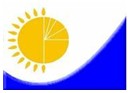 Мемлекеттік статистика органдары құпиялылығына кепілдік береді

Конфиденциальность гарантируется органами государственной статистикиМемлекеттік статистика органдары құпиялылығына кепілдік береді

Конфиденциальность гарантируется органами государственной статистикиМемлекеттік статистика органдары құпиялылығына кепілдік береді

Конфиденциальность гарантируется органами государственной статистикиМемлекеттік статистика органдары құпиялылығына кепілдік береді

Конфиденциальность гарантируется органами государственной статистикиМемлекеттік статистика органдары құпиялылығына кепілдік береді

Конфиденциальность гарантируется органами государственной статистикиМемлекеттік статистика органдары құпиялылығына кепілдік береді

Конфиденциальность гарантируется органами государственной статистикиҚазақстан Республикасы

Статистика агенттігі төрағасының

2012 жылғы 25 қазандағы

№ 296 бұйрығына

22-қосымшаҚазақстан Республикасы

Статистика агенттігі төрағасының

2012 жылғы 25 қазандағы

№ 296 бұйрығына

22-қосымшаҚазақстан Республикасы

Статистика агенттігі төрағасының

2012 жылғы 25 қазандағы

№ 296 бұйрығына

22-қосымшаҚазақстан Республикасы

Статистика агенттігі төрағасының

2012 жылғы 25 қазандағы

№ 296 бұйрығына

22-қосымшаЖалпымемлекеттік статистикалық байқаудың статистикалық нысаны

Статистическая форма общегосударственного статистического наблюденияЖалпымемлекеттік статистикалық байқаудың статистикалық нысаны

Статистическая форма общегосударственного статистического наблюденияЖалпымемлекеттік статистикалық байқаудың статистикалық нысаны

Статистическая форма общегосударственного статистического наблюденияЖалпымемлекеттік статистикалық байқаудың статистикалық нысаны

Статистическая форма общегосударственного статистического наблюденияЖалпымемлекеттік статистикалық байқаудың статистикалық нысаны

Статистическая форма общегосударственного статистического наблюденияЖалпымемлекеттік статистикалық байқаудың статистикалық нысаны

Статистическая форма общегосударственного статистического наблюденияАумақтық органға тапсырылады

Представляется территориальному органуАумақтық органға тапсырылады

Представляется территориальному органуАумақтық органға тапсырылады

Представляется территориальному органуАумақтық органға тапсырылады

Представляется территориальному органуАумақтық органға тапсырылады

Представляется территориальному органуСтатистикалық нысанды www.stat.gov.kz сайтынан алуға болады

Статистическую форму можно получить на сайте www.stat.gov.kzСтатистикалық нысанды www.stat.gov.kz сайтынан алуға болады

Статистическую форму можно получить на сайте www.stat.gov.kzСтатистикалық нысанды www.stat.gov.kz сайтынан алуға болады

Статистическую форму можно получить на сайте www.stat.gov.kzСтатистикалық нысанды www.stat.gov.kz сайтынан алуға болады

Статистическую форму можно получить на сайте www.stat.gov.kzСтатистикалық нысанды www.stat.gov.kz сайтынан алуға болады

Статистическую форму можно получить на сайте www.stat.gov.kzМемлекеттік статистиканың тиісті органдарына алғашқы статистикалық деректерді тапсырмау, уақтылы тапсырмау және дәйексіз деректерді беру «Әкімшілік құқық бұзушылық туралы» Қазақстан Республикасы Кодексінің 381-бабында көзделген әкімшілік құқық бұзушылық болып табылады.

Непредставление, несвоевременное представление и предоставление недостоверных первичных статистических данных в соответствующие органы государственной статистики является административным правонарушением, предусмотренным статьей 381 Кодекса Республики Казахстан «Об административных правонарушениях».Мемлекеттік статистиканың тиісті органдарына алғашқы статистикалық деректерді тапсырмау, уақтылы тапсырмау және дәйексіз деректерді беру «Әкімшілік құқық бұзушылық туралы» Қазақстан Республикасы Кодексінің 381-бабында көзделген әкімшілік құқық бұзушылық болып табылады.

Непредставление, несвоевременное представление и предоставление недостоверных первичных статистических данных в соответствующие органы государственной статистики является административным правонарушением, предусмотренным статьей 381 Кодекса Республики Казахстан «Об административных правонарушениях».Мемлекеттік статистиканың тиісті органдарына алғашқы статистикалық деректерді тапсырмау, уақтылы тапсырмау және дәйексіз деректерді беру «Әкімшілік құқық бұзушылық туралы» Қазақстан Республикасы Кодексінің 381-бабында көзделген әкімшілік құқық бұзушылық болып табылады.

Непредставление, несвоевременное представление и предоставление недостоверных первичных статистических данных в соответствующие органы государственной статистики является административным правонарушением, предусмотренным статьей 381 Кодекса Республики Казахстан «Об административных правонарушениях».Мемлекеттік статистиканың тиісті органдарына алғашқы статистикалық деректерді тапсырмау, уақтылы тапсырмау және дәйексіз деректерді беру «Әкімшілік құқық бұзушылық туралы» Қазақстан Республикасы Кодексінің 381-бабында көзделген әкімшілік құқық бұзушылық болып табылады.

Непредставление, несвоевременное представление и предоставление недостоверных первичных статистических данных в соответствующие органы государственной статистики является административным правонарушением, предусмотренным статьей 381 Кодекса Республики Казахстан «Об административных правонарушениях».Мемлекеттік статистиканың тиісті органдарына алғашқы статистикалық деректерді тапсырмау, уақтылы тапсырмау және дәйексіз деректерді беру «Әкімшілік құқық бұзушылық туралы» Қазақстан Республикасы Кодексінің 381-бабында көзделген әкімшілік құқық бұзушылық болып табылады.

Непредставление, несвоевременное представление и предоставление недостоверных первичных статистических данных в соответствующие органы государственной статистики является административным правонарушением, предусмотренным статьей 381 Кодекса Республики Казахстан «Об административных правонарушениях».Мемлекеттік статистиканың тиісті органдарына алғашқы статистикалық деректерді тапсырмау, уақтылы тапсырмау және дәйексіз деректерді беру «Әкімшілік құқық бұзушылық туралы» Қазақстан Республикасы Кодексінің 381-бабында көзделген әкімшілік құқық бұзушылық болып табылады.

Непредставление, несвоевременное представление и предоставление недостоверных первичных статистических данных в соответствующие органы государственной статистики является административным правонарушением, предусмотренным статьей 381 Кодекса Республики Казахстан «Об административных правонарушениях».Мемлекеттік статистиканың тиісті органдарына алғашқы статистикалық деректерді тапсырмау, уақтылы тапсырмау және дәйексіз деректерді беру «Әкімшілік құқық бұзушылық туралы» Қазақстан Республикасы Кодексінің 381-бабында көзделген әкімшілік құқық бұзушылық болып табылады.

Непредставление, несвоевременное представление и предоставление недостоверных первичных статистических данных в соответствующие органы государственной статистики является административным правонарушением, предусмотренным статьей 381 Кодекса Республики Казахстан «Об административных правонарушениях».Мемлекеттік статистиканың тиісті органдарына алғашқы статистикалық деректерді тапсырмау, уақтылы тапсырмау және дәйексіз деректерді беру «Әкімшілік құқық бұзушылық туралы» Қазақстан Республикасы Кодексінің 381-бабында көзделген әкімшілік құқық бұзушылық болып табылады.

Непредставление, несвоевременное представление и предоставление недостоверных первичных статистических данных в соответствующие органы государственной статистики является административным правонарушением, предусмотренным статьей 381 Кодекса Республики Казахстан «Об административных правонарушениях».Мемлекеттік статистиканың тиісті органдарына алғашқы статистикалық деректерді тапсырмау, уақтылы тапсырмау және дәйексіз деректерді беру «Әкімшілік құқық бұзушылық туралы» Қазақстан Республикасы Кодексінің 381-бабында көзделген әкімшілік құқық бұзушылық болып табылады.

Непредставление, несвоевременное представление и предоставление недостоверных первичных статистических данных в соответствующие органы государственной статистики является административным правонарушением, предусмотренным статьей 381 Кодекса Республики Казахстан «Об административных правонарушениях».Мемлекеттік статистиканың тиісті органдарына алғашқы статистикалық деректерді тапсырмау, уақтылы тапсырмау және дәйексіз деректерді беру «Әкімшілік құқық бұзушылық туралы» Қазақстан Республикасы Кодексінің 381-бабында көзделген әкімшілік құқық бұзушылық болып табылады.

Непредставление, несвоевременное представление и предоставление недостоверных первичных статистических данных в соответствующие органы государственной статистики является административным правонарушением, предусмотренным статьей 381 Кодекса Республики Казахстан «Об административных правонарушениях».Мемлекеттік статистиканың тиісті органдарына алғашқы статистикалық деректерді тапсырмау, уақтылы тапсырмау және дәйексіз деректерді беру «Әкімшілік құқық бұзушылық туралы» Қазақстан Республикасы Кодексінің 381-бабында көзделген әкімшілік құқық бұзушылық болып табылады.

Непредставление, несвоевременное представление и предоставление недостоверных первичных статистических данных в соответствующие органы государственной статистики является административным правонарушением, предусмотренным статьей 381 Кодекса Республики Казахстан «Об административных правонарушениях».Мемлекеттік статистиканың тиісті органдарына алғашқы статистикалық деректерді тапсырмау, уақтылы тапсырмау және дәйексіз деректерді беру «Әкімшілік құқық бұзушылық туралы» Қазақстан Республикасы Кодексінің 381-бабында көзделген әкімшілік құқық бұзушылық болып табылады.

Непредставление, несвоевременное представление и предоставление недостоверных первичных статистических данных в соответствующие органы государственной статистики является административным правонарушением, предусмотренным статьей 381 Кодекса Республики Казахстан «Об административных правонарушениях».Статистикалық нысан коды 0191101

Код статистической формы 0191101Статистикалық нысан коды 0191101

Код статистической формы 0191101Статистикалық нысан коды 0191101

Код статистической формы 0191101 Мал шаруашылығының жағдайы туралы есеп

Отчет о состоянии животноводства Мал шаруашылығының жағдайы туралы есеп

Отчет о состоянии животноводства Мал шаруашылығының жағдайы туралы есеп

Отчет о состоянии животноводства Мал шаруашылығының жағдайы туралы есеп

Отчет о состоянии животноводства Мал шаруашылығының жағдайы туралы есеп

Отчет о состоянии животноводства Мал шаруашылығының жағдайы туралы есеп

Отчет о состоянии животноводства Мал шаруашылығының жағдайы туралы есеп

Отчет о состоянии животноводства Мал шаруашылығының жағдайы туралы есеп

Отчет о состоянии животноводства Мал шаруашылығының жағдайы туралы есеп

Отчет о состоянии животноводства24-аш

24-сх24-аш

24-сх24-аш

24-сх Мал шаруашылығының жағдайы туралы есеп

Отчет о состоянии животноводства Мал шаруашылығының жағдайы туралы есеп

Отчет о состоянии животноводства Мал шаруашылығының жағдайы туралы есеп

Отчет о состоянии животноводства Мал шаруашылығының жағдайы туралы есеп

Отчет о состоянии животноводства Мал шаруашылығының жағдайы туралы есеп

Отчет о состоянии животноводства Мал шаруашылығының жағдайы туралы есеп

Отчет о состоянии животноводства Мал шаруашылығының жағдайы туралы есеп

Отчет о состоянии животноводства Мал шаруашылығының жағдайы туралы есеп

Отчет о состоянии животноводства Мал шаруашылығының жағдайы туралы есеп

Отчет о состоянии животноводстваАйлық

МесячнаяАйлық

МесячнаяАйлық

МесячнаяЕсепті кезең

Отчетный периодЕсепті кезең

Отчетный периодЕсепті кезең

Отчетный периодай

месяцжыл

годЭкономикалық қызмет түрлерінің жалпы жіктеуішінің (бұдан әрі - ЭҚТЖЖ) коды бойынша қызметтің негізгі және қайталама түрлері 01.4 «Мал шаруашылығы» және 01.5 «Аралас ауыл шаруашылығы» болып табылатын заңды тұлғалар және (немесе) олардың құрылымдық және оқшауланған бөлімшелері, сондай-ақ мал шаруашылығы өнімінің орташа және ірі тауар өндірісіне жататын (тізім бойынша) шаруа немесе фермер қожалықтары тапсырады.

Представляют юридические лица и (или) их структурные и обособленные подразделения с основным и вторичным видами деятельности по кодам Общего классификатора видов экономической деятельности (далее - ОКЭД) 01.4 «Животноводство» и 01.5 «Смешанное сельское хозяйство», а также крестьянские или фермерские хозяйства, относящиеся к средне- и крупнотоварному производству продукции животноводства (по списку).Экономикалық қызмет түрлерінің жалпы жіктеуішінің (бұдан әрі - ЭҚТЖЖ) коды бойынша қызметтің негізгі және қайталама түрлері 01.4 «Мал шаруашылығы» және 01.5 «Аралас ауыл шаруашылығы» болып табылатын заңды тұлғалар және (немесе) олардың құрылымдық және оқшауланған бөлімшелері, сондай-ақ мал шаруашылығы өнімінің орташа және ірі тауар өндірісіне жататын (тізім бойынша) шаруа немесе фермер қожалықтары тапсырады.

Представляют юридические лица и (или) их структурные и обособленные подразделения с основным и вторичным видами деятельности по кодам Общего классификатора видов экономической деятельности (далее - ОКЭД) 01.4 «Животноводство» и 01.5 «Смешанное сельское хозяйство», а также крестьянские или фермерские хозяйства, относящиеся к средне- и крупнотоварному производству продукции животноводства (по списку).Экономикалық қызмет түрлерінің жалпы жіктеуішінің (бұдан әрі - ЭҚТЖЖ) коды бойынша қызметтің негізгі және қайталама түрлері 01.4 «Мал шаруашылығы» және 01.5 «Аралас ауыл шаруашылығы» болып табылатын заңды тұлғалар және (немесе) олардың құрылымдық және оқшауланған бөлімшелері, сондай-ақ мал шаруашылығы өнімінің орташа және ірі тауар өндірісіне жататын (тізім бойынша) шаруа немесе фермер қожалықтары тапсырады.

Представляют юридические лица и (или) их структурные и обособленные подразделения с основным и вторичным видами деятельности по кодам Общего классификатора видов экономической деятельности (далее - ОКЭД) 01.4 «Животноводство» и 01.5 «Смешанное сельское хозяйство», а также крестьянские или фермерские хозяйства, относящиеся к средне- и крупнотоварному производству продукции животноводства (по списку).Экономикалық қызмет түрлерінің жалпы жіктеуішінің (бұдан әрі - ЭҚТЖЖ) коды бойынша қызметтің негізгі және қайталама түрлері 01.4 «Мал шаруашылығы» және 01.5 «Аралас ауыл шаруашылығы» болып табылатын заңды тұлғалар және (немесе) олардың құрылымдық және оқшауланған бөлімшелері, сондай-ақ мал шаруашылығы өнімінің орташа және ірі тауар өндірісіне жататын (тізім бойынша) шаруа немесе фермер қожалықтары тапсырады.

Представляют юридические лица и (или) их структурные и обособленные подразделения с основным и вторичным видами деятельности по кодам Общего классификатора видов экономической деятельности (далее - ОКЭД) 01.4 «Животноводство» и 01.5 «Смешанное сельское хозяйство», а также крестьянские или фермерские хозяйства, относящиеся к средне- и крупнотоварному производству продукции животноводства (по списку).Экономикалық қызмет түрлерінің жалпы жіктеуішінің (бұдан әрі - ЭҚТЖЖ) коды бойынша қызметтің негізгі және қайталама түрлері 01.4 «Мал шаруашылығы» және 01.5 «Аралас ауыл шаруашылығы» болып табылатын заңды тұлғалар және (немесе) олардың құрылымдық және оқшауланған бөлімшелері, сондай-ақ мал шаруашылығы өнімінің орташа және ірі тауар өндірісіне жататын (тізім бойынша) шаруа немесе фермер қожалықтары тапсырады.

Представляют юридические лица и (или) их структурные и обособленные подразделения с основным и вторичным видами деятельности по кодам Общего классификатора видов экономической деятельности (далее - ОКЭД) 01.4 «Животноводство» и 01.5 «Смешанное сельское хозяйство», а также крестьянские или фермерские хозяйства, относящиеся к средне- и крупнотоварному производству продукции животноводства (по списку).Экономикалық қызмет түрлерінің жалпы жіктеуішінің (бұдан әрі - ЭҚТЖЖ) коды бойынша қызметтің негізгі және қайталама түрлері 01.4 «Мал шаруашылығы» және 01.5 «Аралас ауыл шаруашылығы» болып табылатын заңды тұлғалар және (немесе) олардың құрылымдық және оқшауланған бөлімшелері, сондай-ақ мал шаруашылығы өнімінің орташа және ірі тауар өндірісіне жататын (тізім бойынша) шаруа немесе фермер қожалықтары тапсырады.

Представляют юридические лица и (или) их структурные и обособленные подразделения с основным и вторичным видами деятельности по кодам Общего классификатора видов экономической деятельности (далее - ОКЭД) 01.4 «Животноводство» и 01.5 «Смешанное сельское хозяйство», а также крестьянские или фермерские хозяйства, относящиеся к средне- и крупнотоварному производству продукции животноводства (по списку).Экономикалық қызмет түрлерінің жалпы жіктеуішінің (бұдан әрі - ЭҚТЖЖ) коды бойынша қызметтің негізгі және қайталама түрлері 01.4 «Мал шаруашылығы» және 01.5 «Аралас ауыл шаруашылығы» болып табылатын заңды тұлғалар және (немесе) олардың құрылымдық және оқшауланған бөлімшелері, сондай-ақ мал шаруашылығы өнімінің орташа және ірі тауар өндірісіне жататын (тізім бойынша) шаруа немесе фермер қожалықтары тапсырады.

Представляют юридические лица и (или) их структурные и обособленные подразделения с основным и вторичным видами деятельности по кодам Общего классификатора видов экономической деятельности (далее - ОКЭД) 01.4 «Животноводство» и 01.5 «Смешанное сельское хозяйство», а также крестьянские или фермерские хозяйства, относящиеся к средне- и крупнотоварному производству продукции животноводства (по списку).Экономикалық қызмет түрлерінің жалпы жіктеуішінің (бұдан әрі - ЭҚТЖЖ) коды бойынша қызметтің негізгі және қайталама түрлері 01.4 «Мал шаруашылығы» және 01.5 «Аралас ауыл шаруашылығы» болып табылатын заңды тұлғалар және (немесе) олардың құрылымдық және оқшауланған бөлімшелері, сондай-ақ мал шаруашылығы өнімінің орташа және ірі тауар өндірісіне жататын (тізім бойынша) шаруа немесе фермер қожалықтары тапсырады.

Представляют юридические лица и (или) их структурные и обособленные подразделения с основным и вторичным видами деятельности по кодам Общего классификатора видов экономической деятельности (далее - ОКЭД) 01.4 «Животноводство» и 01.5 «Смешанное сельское хозяйство», а также крестьянские или фермерские хозяйства, относящиеся к средне- и крупнотоварному производству продукции животноводства (по списку).Экономикалық қызмет түрлерінің жалпы жіктеуішінің (бұдан әрі - ЭҚТЖЖ) коды бойынша қызметтің негізгі және қайталама түрлері 01.4 «Мал шаруашылығы» және 01.5 «Аралас ауыл шаруашылығы» болып табылатын заңды тұлғалар және (немесе) олардың құрылымдық және оқшауланған бөлімшелері, сондай-ақ мал шаруашылығы өнімінің орташа және ірі тауар өндірісіне жататын (тізім бойынша) шаруа немесе фермер қожалықтары тапсырады.

Представляют юридические лица и (или) их структурные и обособленные подразделения с основным и вторичным видами деятельности по кодам Общего классификатора видов экономической деятельности (далее - ОКЭД) 01.4 «Животноводство» и 01.5 «Смешанное сельское хозяйство», а также крестьянские или фермерские хозяйства, относящиеся к средне- и крупнотоварному производству продукции животноводства (по списку).Экономикалық қызмет түрлерінің жалпы жіктеуішінің (бұдан әрі - ЭҚТЖЖ) коды бойынша қызметтің негізгі және қайталама түрлері 01.4 «Мал шаруашылығы» және 01.5 «Аралас ауыл шаруашылығы» болып табылатын заңды тұлғалар және (немесе) олардың құрылымдық және оқшауланған бөлімшелері, сондай-ақ мал шаруашылығы өнімінің орташа және ірі тауар өндірісіне жататын (тізім бойынша) шаруа немесе фермер қожалықтары тапсырады.

Представляют юридические лица и (или) их структурные и обособленные подразделения с основным и вторичным видами деятельности по кодам Общего классификатора видов экономической деятельности (далее - ОКЭД) 01.4 «Животноводство» и 01.5 «Смешанное сельское хозяйство», а также крестьянские или фермерские хозяйства, относящиеся к средне- и крупнотоварному производству продукции животноводства (по списку).Экономикалық қызмет түрлерінің жалпы жіктеуішінің (бұдан әрі - ЭҚТЖЖ) коды бойынша қызметтің негізгі және қайталама түрлері 01.4 «Мал шаруашылығы» және 01.5 «Аралас ауыл шаруашылығы» болып табылатын заңды тұлғалар және (немесе) олардың құрылымдық және оқшауланған бөлімшелері, сондай-ақ мал шаруашылығы өнімінің орташа және ірі тауар өндірісіне жататын (тізім бойынша) шаруа немесе фермер қожалықтары тапсырады.

Представляют юридические лица и (или) их структурные и обособленные подразделения с основным и вторичным видами деятельности по кодам Общего классификатора видов экономической деятельности (далее - ОКЭД) 01.4 «Животноводство» и 01.5 «Смешанное сельское хозяйство», а также крестьянские или фермерские хозяйства, относящиеся к средне- и крупнотоварному производству продукции животноводства (по списку).Экономикалық қызмет түрлерінің жалпы жіктеуішінің (бұдан әрі - ЭҚТЖЖ) коды бойынша қызметтің негізгі және қайталама түрлері 01.4 «Мал шаруашылығы» және 01.5 «Аралас ауыл шаруашылығы» болып табылатын заңды тұлғалар және (немесе) олардың құрылымдық және оқшауланған бөлімшелері, сондай-ақ мал шаруашылығы өнімінің орташа және ірі тауар өндірісіне жататын (тізім бойынша) шаруа немесе фермер қожалықтары тапсырады.

Представляют юридические лица и (или) их структурные и обособленные подразделения с основным и вторичным видами деятельности по кодам Общего классификатора видов экономической деятельности (далее - ОКЭД) 01.4 «Животноводство» и 01.5 «Смешанное сельское хозяйство», а также крестьянские или фермерские хозяйства, относящиеся к средне- и крупнотоварному производству продукции животноводства (по списку).Ұсыну мерзімі – есепті айдан кейінгі 2-күніне.

Срок представления - 2-го числа после отчетного месяца.Ұсыну мерзімі – есепті айдан кейінгі 2-күніне.

Срок представления - 2-го числа после отчетного месяца.Ұсыну мерзімі – есепті айдан кейінгі 2-күніне.

Срок представления - 2-го числа после отчетного месяца.Ұсыну мерзімі – есепті айдан кейінгі 2-күніне.

Срок представления - 2-го числа после отчетного месяца.Ұсыну мерзімі – есепті айдан кейінгі 2-күніне.

Срок представления - 2-го числа после отчетного месяца.Ұсыну мерзімі – есепті айдан кейінгі 2-күніне.

Срок представления - 2-го числа после отчетного месяца.Ұсыну мерзімі – есепті айдан кейінгі 2-күніне.

Срок представления - 2-го числа после отчетного месяца.Ұсыну мерзімі – есепті айдан кейінгі 2-күніне.

Срок представления - 2-го числа после отчетного месяца.Ұсыну мерзімі – есепті айдан кейінгі 2-күніне.

Срок представления - 2-го числа после отчетного месяца.Ұсыну мерзімі – есепті айдан кейінгі 2-күніне.

Срок представления - 2-го числа после отчетного месяца.Ұсыну мерзімі – есепті айдан кейінгі 2-күніне.

Срок представления - 2-го числа после отчетного месяца.Ұсыну мерзімі – есепті айдан кейінгі 2-күніне.

Срок представления - 2-го числа после отчетного месяца.БСН коды

код БИНЖСН коды

код ИИНЖСН коды

код ИИНЖСН коды

код ИИН. Мал мен құсты өсіру және мал шаруашылығы өнімін өндіру бойынша қызметті нақты жүзеге асыратын аумақты (облыс, қала, аудан) көрсетіңіз

Укажите территорию (область, город, район) фактического осуществления деятельности по выращиванию скота и птицы и производству продукции животноводства1.1. Қазақстан Республикасы Статистика агенттігінің интернет ресурсында орналасқан Әкімшілік-аумақтық объектілер жіктеуішіне сәйкес аумақтың коды  (статистика органының  қызметкері толтырады)

Код территории согласно Классификатору административно-территориальных объектов (заполняется работником органа статистики), расположенный на интернет ресурсе Агентства Республики Казахстан по статистикеЖолдың коды

Код строкиКөрсеткіштердің атауы

Наименование показателейСүтті табынның ірі қара малы, тірі

Скот крупный рогатый молочного стада, живойОның ішінде сүтті табынның сиырлары

Из него коровы молочного стадаӨзге де тірі ірі қара мал мен енекелер

Скот крупный рогатый прочий и буйволы, живыеОның ішінде етті табынның сиырлары

Из него коровы мясного стадаЖылқылар және өзге де жылқы тектес жануарлар, тірі

Лошади и животные семейства лошадиных прочие, живыеТүйелер және түйе тәрізділер, тірі

Верблюды и верблюдовые, живыеТірі қойлар

Овцы, живыеТірі ешкілер

Козы, живыеТірі шошқалар

Свиньи, живыеТірі үй құсы

Домашняя птица, живаяШаруашылықтарда өсірілген маралдар

Маралы, разведенные в хозяйствахАБ01.41.101.41.10.11001.42.101.42.11.11001.43.1001.44.1001.45.1101.45.1201.46.1001.47.101.49.19.1221Ай басына саны

Численность на начало месяца2тірідей салмақтағы салмағы, центнер

вес в живой массе, центнеров3Алынған төл

Получено приплода4Өз өңірі шегінде сатып алынғаны

Приобретено в пределах своего региона5ауыл шаруашылығы кәсіпорнынан

у сельскохозяйственных предприятий6шаруа немесе фермер қожалығынан

у крестьянских или фермерских хозяйств7жұртшылық шруашылықтарынан

у хозяйств населения8Өзге де түсім

Прочее поступление9Шаруашылықта сойылғаны немесе союға өткізілгені

Забито в хозяйстве или реализовано на убой10тірідей салмағы, центнер

вес в живой массе, центнеров11сойыс салмағы, центнер

вес в убойной массе, центнеров12Өлім-жітім және қырылғаны

Пало и погибло13Өз өңірі шегінде сатылғаны

Продано в пределах своего региона14ауыл шаруашылығы кәсіпорындарына

сельскохозяйственным предприятиям15шаруа немесе фермер қожалықтарына

крестьянским или фермерским хозяйствам16жұртшылық шаруашылықтарына

хозяйствам населения17Өзге де шығыс

Прочее выбытие18Ай соңына саны

Численность на конец месяца19тірідей салмақтағы салмағы, центнер

вес в живой массе, центнеров20Орташа аналықтардың саны

Среднее маточное поголовьеӨнімдердің түрі

Виды продукцииАШӨСЖ1 коды

Кодпо СКПСХШаруа-шылықта сойылғаны немесе союға өткізілгені

Забито в хозяйстве или реализовано на убойӨнімдерді өткізу (АШӨӨАА2 бойынша)

Реализация продукции (по СКРСП)Өнімдерді өткізу (АШӨӨАА2 бойынша)

Реализация продукции (по СКРСП)Өнімдерді өткізу (АШӨӨАА2 бойынша)

Реализация продукции (по СКРСП)Өнімдерді өткізу (АШӨӨАА2 бойынша)

Реализация продукции (по СКРСП)Өндірістік тұтыну

Производ-

ственное потреб-

лениеАзық-түлік мақсатына қайта өңделді

Перерабо-

тано на

продоволь-

ственные целиӨнімдердің түрі

Виды продукцииАШӨСЖ1 коды

Кодпо СКПСХШаруа-шылықта сойылғаны немесе союға өткізілгені

Забито в хозяйстве или реализовано на убойдайындау ұйымдарына

заготови-

тельным организациям  (1)қайта өңдеу кәсіпорын-дарына

перераба-тывающим предприятиям (2)сауда желісі және қоғамдық тамақтандыру желісі арқылы

через торговую сеть и сеть общественного питания (3)экспортқа

на

экспорт

(4)Өндірістік тұтыну

Производ-

ственное потреб-

лениеАзық-түлік мақсатына қайта өңделді

Перерабо-

тано на

продоволь-

ственные целиАБ1222234Сүтті табынның ірі қара малы, тірі

Скот крупный рогатый молочного стада, живой01.41.1Өзге де тірі ірі қара мал мен енекелер

Скот крупный рогатый прочий и буйволы, живые01.42.1Жылқылар және өзге де жылқы тектес жануарлар, тірі

Лошади и животные семейства лошадиных прочие, живые01.43.10Түйелер және түйе тәрізділер, тірі

Верблюды и верблюдовые, живые01.44.10Тірі қойлар

Овцы, живые01.45.11Тірі ешкілер

Козы, живые01.45.12Тірі шошқалар

Свиньи, живые01.46.10Тірі үй құсы

Домашняя птица, живая01.47.1Шаруашылықтарда өсірілген маралдар

Маралы, разведенные в хозяйствах 01.49.19.122Өнімдердің түрі

Виды продукцииАШӨСЖ коды

Кодпо СКПСХӨнімдерді өндіру

Произ-

водство

продукцииӨнімдерді өткізу (АШӨӨАА бойынша)

Реализация продукции (по СКРСП)Өнімдерді өткізу (АШӨӨАА бойынша)

Реализация продукции (по СКРСП)Өнімдерді өткізу (АШӨӨАА бойынша)

Реализация продукции (по СКРСП)Өнімдерді өткізу (АШӨӨАА бойынша)

Реализация продукции (по СКРСП)Өндірістік тұтыну

Производст-

венное потреблениеАзық-түлік мақсатына қайта өңделді

Переработано на продовольст-венные целиӨнімдердің түрі

Виды продукцииАШӨСЖ коды

Кодпо СКПСХӨнімдерді өндіру

Произ-

водство

продукциидайындау ұйымдарына

заготови-

тельным организациям  (1)қайта өңдеу кәсіпорындарына

перераба-тывающим предприя-тиям (2)сауда желісі және қоғамдық тамақтандыру желісі арқылы

через торговую сеть и сеть общественного питания (3)экспортқа

наэкспорт  (4)Өндірістік тұтыну

Производст-

венное потреблениеАзық-түлік мақсатына қайта өңделді

Переработано на продовольст-венные целиАБ1222234Сиырдың шикі сүті, центнер

Молоко сырое коровье, центнер01.41.20.100Тірі қойдан қырқылған жүн, жуыл-маған (тобымен жуылғанды қоса алғанда), центнер

Шерсть стриженная с овцы живой, немытая (включая промытую руном), центнер01.45.30.100Тауықтың қабығындағы жұмыртқасы, жаңа жиналып алынған, мың дана

Яйца куриные в скорлупе, свежие, тысяч штук01.47.21Марал мүйізі, центнер

Панты маралов, центнер01.49.28.110Елтіріден жасалған қозы терілері, дана

Шкурки ягнят смушковых, штук01.49.32Ірі терілер, дана

Шкуры крупные, штук01.49.39.200Ұсақ терілер, дана

Шкуры мелкие, штук01.49.39.3003.3. Қырқылған қой жүнінің жалпы санынан бастапқы өңдеуге өткізілген санын көрсетіңіз, центнер (3.2-бөлімнің 01.45.30.100 АШӨСЖ коды бойынша 1-бағанынан)

Из общего количества настриженной овечьей шерсти укажите количество, реализованное на первичную обработку, центнер  (из раздела 3.2 графы 1 по коду СКПСХ 01.45.30.100)Жолдың коды

Код строкиКөрсеткіштердің  атауы

Наименование показателейСаны

КоличествоАБ11Сауын сиырлардың орташа саны

Среднее поголовье дойных коров 2Тауық мекиендерінің орташа саны

Среднее поголовье кур-несушек 3Қырқылған қой саны 

Количество овец, подверженных стрижке4Елтіріге сойылған қозылар саны 

Количество ягнят, забитых на смушки5.1. Мал азығы бірлігіне қайта есептегендегі барлық мал азығы, центнер

Всего кормов в пересчете на кормовые единицы, центнерЖолдың коды

Код строкиКөрсеткіштердің атауы

Наименование показателейСаны

КоличествоАБ11Құнарлы мал азығының қолда бары

Наличие концентрированных кормов2Шөптің қолда бары

Наличие сена3Сүрлемнің қолда бары

Наличие силоса4Пішендеменің қолда бары

Наличие сенажаМал азықтарының түрлері

Виды кормовАШӨСЖ коды

 

 Саны

КоличествоАБ1Дәнділердің сабаны және қауызы

Солома и шелуха зерновых01.11.50.000Азықтық тамыр жемісті дақылдар

Культуры кормовые корнеплодные01.19.10.110Азықтық бақша дақылдары

Культуры кормовые бахчевые01.19.10.120Азықтық дәнді дақылдар

Культуры кормовые зерновые01.19.10.130Азықтық дәнді бұршақ дақылдары

Культуры кормовые зернобобовые01.19.10.140Шабындықтар мен дақылды жайылымдардың (егілген) бір жылдық шөптерінен көк азық

Корм зеленый из однолетних трав сенокосов и пастбищ культурных (сеяных)01.19.10.412Шабындықтар мен дақылды жайылымдардың (егілген) көп жылдық шөптерінен көк азық

Корм зеленый из многолетних трав сенокосов и пастбищ культурных (сеяных)01.19.10.422Жабайы өсетін шөптерді қоса алғанда, шабындықтар мен табиғи жайылымдар шөптерінен көк азық

Корм зеленый из трав сенокосов и пастбищ естественных (природных), включая травы дикорастущие01.19.10.520Өзге де азықтар

Корма прочие01.19.10.900Атауы

Наименование ________________

_____________________________Мекенжайы

Адрес _______________________________________________Телефон ___________________Электрондық почта мекенжайы

Адрес электронной почты

___________________________Орындаушының аты-жөні

Фамилия исполнителя _____________________________Телефон ___________________Басшы (Т.А.Ә.)

Руководитель (Ф.И.О)  ___________________________ Қолы

Подпись ___________________Бас бухгалтер (Т.Ә.А.)

Главный бухгалтер (Ф.И.О) _____________________________Қолы

Подпись _________________________КормаКормовые единицыКормаКормовые единицыЗерноСоломаОвес1,00Ржаная0,22Ячмень1,13Пшеничная0,20Кукуруза1,34Ячменная0,33Пшеница1,19Овсяная0,31Горох1,17СилосВика1,16Разнотравный средний0,18Бобы1,20Злаково-разнотравный0,13Люпин1,10Клеверно-тимофеечный0,20Соя1,31Подсолнечниковый0,16Отходы промышленного производстваКукурузный0,16Жмых подсолнечниковый1,15Овсяный0,18Жмых льяной1,17КорнеклубнеплодыЖмых соевый1,27Свекла кормовая0,12Шрот подсолнечниковый0,93Свекла сахарная0,24Шрот льяной1,02Свекла полусахарная0,17Шрот хлопчатниковый0,97Морковь0,14Шрот соевый1,18Картофель0,31Отруби пшеничные0,71Турнепс0,09Корма животного происхожденияБрюква0,13Мука мясо-костная0,90Трава естественных пастбищМука рыбная0,83Луговая0,21Дрожжи гидролизные1,06Суходольного луга0,23Обрат свежий0,20Низинного луга0,19Обрат сухой1,94Лесного пастбища0,19Мука  кровяная0,92Болотная0,19СеноТрава сеяных пастбищ и сенокосовЕстественного разнотравья0,44Злаково-разнотравного пастбища0,26Луговое хорошее0,60Злаково-бобового пастбища(1-е стравливание)0,23Луговое среднее0,42Ежа сборная 0,23Луговое плохое0,32Костер безостый0,29Тимофеечное0,46Лисохвост 0,19Клеверное хорошее0,59Мятлик луговой0,24Злаковое смешанное0,51Овсяница луговая0,22Клеверное среднее0,52Тимофеевка0,25Клеверное плохое0,36Клевер красный0,20Люцерновое 1-го укоса0,49Клеверная отава0,23Люцерновое 2-го укоса0,54Люцерна0,21Клеверно-тимофеечное0,46Клевер с тимофеевкой0,19Горохо-овсяное0,55Трава однолетних посевных культурЛесное0,46Рожь0,17Осоковое0,38Кукуруза0,16Травяная мукаОвес0,24Люцерновая0,76Горох0,16Клеверная0,67Вика0,17Злаково-разнотравная0,67Горох+овес0,18Вика с овсом0,58Вика+овес0,17Горох с овсом0,69Кормовая капуста0,13Эспарцет0,61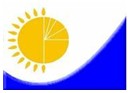 Мемлекеттік статистика органдары құпиялылығына кепілдік береді

Конфиденциальность гарантируется органами государственной статистикиМемлекеттік статистика органдары құпиялылығына кепілдік береді

Конфиденциальность гарантируется органами государственной статистикиМемлекеттік статистика органдары құпиялылығына кепілдік береді

Конфиденциальность гарантируется органами государственной статистикиҚазақстан Республикасы

Статистика агенттігі төрағасының

2012 жылғы 25 қазандағы

№ 296 бұйрығына

24-қосымшаЖалпымемлекеттік статистикалық байқау бойынша статистикалық нысан

Статистическая форма по общегосударственному статистическому наблюдениюЖалпымемлекеттік статистикалық байқау бойынша статистикалық нысан

Статистическая форма по общегосударственному статистическому наблюдениюЖалпымемлекеттік статистикалық байқау бойынша статистикалық нысан

Статистическая форма по общегосударственному статистическому наблюдениюАумақтық органға тапсырылады

Представляется территориальному органуАумақтық органға тапсырылады

Представляется территориальному органуАумақтық органға тапсырылады

Представляется территориальному органуАумақтық органға тапсырылады

Представляется территориальному органуСтатистикалық нысанды www.stat.gov.kz сайтынан алуға болады

Статистическую форму можно получить на сайте www.stat.gov.kzСтатистикалық нысанды www.stat.gov.kz сайтынан алуға болады

Статистическую форму можно получить на сайте www.stat.gov.kzСтатистикалық нысанды www.stat.gov.kz сайтынан алуға болады

Статистическую форму можно получить на сайте www.stat.gov.kzСтатистикалық нысанды www.stat.gov.kz сайтынан алуға болады

Статистическую форму можно получить на сайте www.stat.gov.kzМемлекеттік статистиканың тиісті органдарына алғашқы статистикалық деректерді тапсырмау, уақтылы тапсырмау және дәйексіз деректерді беру «Әкімшілік құқық бұзушылық туралы» Қазақстан Республикасы Кодексінің 381-бабында көзделген әкімшілік құқық бұзушылық болып табылады.

Непредставление, несвоевременное представление и предоставление недостоверных первичных статистических данных в соответствующие органы государственной статистики является административным правонарушением, предусмотренным статьей 381 Кодекса Республики Казахстан «Об административных правонарушениях».Мемлекеттік статистиканың тиісті органдарына алғашқы статистикалық деректерді тапсырмау, уақтылы тапсырмау және дәйексіз деректерді беру «Әкімшілік құқық бұзушылық туралы» Қазақстан Республикасы Кодексінің 381-бабында көзделген әкімшілік құқық бұзушылық болып табылады.

Непредставление, несвоевременное представление и предоставление недостоверных первичных статистических данных в соответствующие органы государственной статистики является административным правонарушением, предусмотренным статьей 381 Кодекса Республики Казахстан «Об административных правонарушениях».Мемлекеттік статистиканың тиісті органдарына алғашқы статистикалық деректерді тапсырмау, уақтылы тапсырмау және дәйексіз деректерді беру «Әкімшілік құқық бұзушылық туралы» Қазақстан Республикасы Кодексінің 381-бабында көзделген әкімшілік құқық бұзушылық болып табылады.

Непредставление, несвоевременное представление и предоставление недостоверных первичных статистических данных в соответствующие органы государственной статистики является административным правонарушением, предусмотренным статьей 381 Кодекса Республики Казахстан «Об административных правонарушениях».Мемлекеттік статистиканың тиісті органдарына алғашқы статистикалық деректерді тапсырмау, уақтылы тапсырмау және дәйексіз деректерді беру «Әкімшілік құқық бұзушылық туралы» Қазақстан Республикасы Кодексінің 381-бабында көзделген әкімшілік құқық бұзушылық болып табылады.

Непредставление, несвоевременное представление и предоставление недостоверных первичных статистических данных в соответствующие органы государственной статистики является административным правонарушением, предусмотренным статьей 381 Кодекса Республики Казахстан «Об административных правонарушениях».Мемлекеттік статистиканың тиісті органдарына алғашқы статистикалық деректерді тапсырмау, уақтылы тапсырмау және дәйексіз деректерді беру «Әкімшілік құқық бұзушылық туралы» Қазақстан Республикасы Кодексінің 381-бабында көзделген әкімшілік құқық бұзушылық болып табылады.

Непредставление, несвоевременное представление и предоставление недостоверных первичных статистических данных в соответствующие органы государственной статистики является административным правонарушением, предусмотренным статьей 381 Кодекса Республики Казахстан «Об административных правонарушениях».Мемлекеттік статистиканың тиісті органдарына алғашқы статистикалық деректерді тапсырмау, уақтылы тапсырмау және дәйексіз деректерді беру «Әкімшілік құқық бұзушылық туралы» Қазақстан Республикасы Кодексінің 381-бабында көзделген әкімшілік құқық бұзушылық болып табылады.

Непредставление, несвоевременное представление и предоставление недостоверных первичных статистических данных в соответствующие органы государственной статистики является административным правонарушением, предусмотренным статьей 381 Кодекса Республики Казахстан «Об административных правонарушениях».Статистикалық нысан коды 0211104

Код статистической формы 0211104Статистикалық нысан коды 0211104

Код статистической формы 0211104Статистикалық нысан коды 0211104

Код статистической формы 0211104 Ауыл шаруашылығы дақылдарының түсімін жинау туралы

О сборе урожая сельскохозяйственных культур Ауыл шаруашылығы дақылдарының түсімін жинау туралы

О сборе урожая сельскохозяйственных культур Ауыл шаруашылығы дақылдарының түсімін жинау туралы

О сборе урожая сельскохозяйственных культур29-аш

29-сх29-аш

29-сх29-аш

29-сх Ауыл шаруашылығы дақылдарының түсімін жинау туралы

О сборе урожая сельскохозяйственных культур Ауыл шаруашылығы дақылдарының түсімін жинау туралы

О сборе урожая сельскохозяйственных культур Ауыл шаруашылығы дақылдарының түсімін жинау туралы

О сборе урожая сельскохозяйственных культурЖылдық

ГодоваяЖылдық

ГодоваяЖылдық

ГодоваяЭкономикалық қызмет түрлерінің жалпы жіктеуішінің «Маусымдық дақылдарды өсіру» 01.1, «Көпжылдық дақылдарды өсіру» 01.2, «Питомник өнімдерін өндіру» 01.3 және «Аралас ауыл шаруашылығы» 01.5 кодтары бойынша негізгі және қосалқы қызмет түрлерімен барлық заңды тұлғалар және олардың құрылымдық және оқшауланған бөлімшелері, 50 адамнан артық жұмысшысы бар шаруа немесе фермер қожалықтары тапсырады.

Представляют все юридические лица и их структурные и обособленные подразделения, крестьянские или фермерские хозяйства с численностью работников свыше 50 человек с основным и вторичным видами деятельности по кодам Общего классификатора видов экономической деятельности 01.1 «Выращивание сезонных культур», 01.2 «Выращивание многолетних культур», 01.3 «Производство продукции питомников» и 01.5 «Смешанное сельское хозяйство».Экономикалық қызмет түрлерінің жалпы жіктеуішінің «Маусымдық дақылдарды өсіру» 01.1, «Көпжылдық дақылдарды өсіру» 01.2, «Питомник өнімдерін өндіру» 01.3 және «Аралас ауыл шаруашылығы» 01.5 кодтары бойынша негізгі және қосалқы қызмет түрлерімен барлық заңды тұлғалар және олардың құрылымдық және оқшауланған бөлімшелері, 50 адамнан артық жұмысшысы бар шаруа немесе фермер қожалықтары тапсырады.

Представляют все юридические лица и их структурные и обособленные подразделения, крестьянские или фермерские хозяйства с численностью работников свыше 50 человек с основным и вторичным видами деятельности по кодам Общего классификатора видов экономической деятельности 01.1 «Выращивание сезонных культур», 01.2 «Выращивание многолетних культур», 01.3 «Производство продукции питомников» и 01.5 «Смешанное сельское хозяйство».Экономикалық қызмет түрлерінің жалпы жіктеуішінің «Маусымдық дақылдарды өсіру» 01.1, «Көпжылдық дақылдарды өсіру» 01.2, «Питомник өнімдерін өндіру» 01.3 және «Аралас ауыл шаруашылығы» 01.5 кодтары бойынша негізгі және қосалқы қызмет түрлерімен барлық заңды тұлғалар және олардың құрылымдық және оқшауланған бөлімшелері, 50 адамнан артық жұмысшысы бар шаруа немесе фермер қожалықтары тапсырады.

Представляют все юридические лица и их структурные и обособленные подразделения, крестьянские или фермерские хозяйства с численностью работников свыше 50 человек с основным и вторичным видами деятельности по кодам Общего классификатора видов экономической деятельности 01.1 «Выращивание сезонных культур», 01.2 «Выращивание многолетних культур», 01.3 «Производство продукции питомников» и 01.5 «Смешанное сельское хозяйство».Экономикалық қызмет түрлерінің жалпы жіктеуішінің «Маусымдық дақылдарды өсіру» 01.1, «Көпжылдық дақылдарды өсіру» 01.2, «Питомник өнімдерін өндіру» 01.3 және «Аралас ауыл шаруашылығы» 01.5 кодтары бойынша негізгі және қосалқы қызмет түрлерімен барлық заңды тұлғалар және олардың құрылымдық және оқшауланған бөлімшелері, 50 адамнан артық жұмысшысы бар шаруа немесе фермер қожалықтары тапсырады.

Представляют все юридические лица и их структурные и обособленные подразделения, крестьянские или фермерские хозяйства с численностью работников свыше 50 человек с основным и вторичным видами деятельности по кодам Общего классификатора видов экономической деятельности 01.1 «Выращивание сезонных культур», 01.2 «Выращивание многолетних культур», 01.3 «Производство продукции питомников» и 01.5 «Смешанное сельское хозяйство».Экономикалық қызмет түрлерінің жалпы жіктеуішінің «Маусымдық дақылдарды өсіру» 01.1, «Көпжылдық дақылдарды өсіру» 01.2, «Питомник өнімдерін өндіру» 01.3 және «Аралас ауыл шаруашылығы» 01.5 кодтары бойынша негізгі және қосалқы қызмет түрлерімен барлық заңды тұлғалар және олардың құрылымдық және оқшауланған бөлімшелері, 50 адамнан артық жұмысшысы бар шаруа немесе фермер қожалықтары тапсырады.

Представляют все юридические лица и их структурные и обособленные подразделения, крестьянские или фермерские хозяйства с численностью работников свыше 50 человек с основным и вторичным видами деятельности по кодам Общего классификатора видов экономической деятельности 01.1 «Выращивание сезонных культур», 01.2 «Выращивание многолетних культур», 01.3 «Производство продукции питомников» и 01.5 «Смешанное сельское хозяйство».Экономикалық қызмет түрлерінің жалпы жіктеуішінің «Маусымдық дақылдарды өсіру» 01.1, «Көпжылдық дақылдарды өсіру» 01.2, «Питомник өнімдерін өндіру» 01.3 және «Аралас ауыл шаруашылығы» 01.5 кодтары бойынша негізгі және қосалқы қызмет түрлерімен барлық заңды тұлғалар және олардың құрылымдық және оқшауланған бөлімшелері, 50 адамнан артық жұмысшысы бар шаруа немесе фермер қожалықтары тапсырады.

Представляют все юридические лица и их структурные и обособленные подразделения, крестьянские или фермерские хозяйства с численностью работников свыше 50 человек с основным и вторичным видами деятельности по кодам Общего классификатора видов экономической деятельности 01.1 «Выращивание сезонных культур», 01.2 «Выращивание многолетних культур», 01.3 «Производство продукции питомников» и 01.5 «Смешанное сельское хозяйство».Тапсыру мерзімі – есепті жылғы қарашаның 2-сі.

Срок представления – 2 ноября отчетного года.Тапсыру мерзімі – есепті жылғы қарашаның 2-сі.

Срок представления – 2 ноября отчетного года.Тапсыру мерзімі – есепті жылғы қарашаның 2-сі.

Срок представления – 2 ноября отчетного года.Тапсыру мерзімі – есепті жылғы қарашаның 2-сі.

Срок представления – 2 ноября отчетного года.Тапсыру мерзімі – есепті жылғы қарашаның 2-сі.

Срок представления – 2 ноября отчетного года.Тапсыру мерзімі – есепті жылғы қарашаның 2-сі.

Срок представления – 2 ноября отчетного года.БСН коды

Код БИН1. Ауыл шаруашылық дақылдарын өсіру саласындағы қызметті іске асырудың нақты орнын көрсетіңіз (облыс, қала, аудан, елді мекен) 

Укажите фактическое место осуществления деятельности в области выращивания сельскохозяйственных культур (область, город, район, населенный пункт)Аумақ коды ӘАОЖ1сәйкес (статистика органының қызметкерімен толтырылады)

Код территории согласно КАТО (заполняется работниками органа статистики)Ауылшаруашылық дақылдардың атауы

Наименование сельскохозяйственных культурАШӨСЖ2 коды

Код СКПСХ2Шықпай қалған жаздық дақылдардың егіс алқабы

Площадь погибших посевов яровых культур, га3Шықпай қалған жаздық дақылдардың егіс алқабы

Площадь погибших посевов яровых культур, га3Нақтыланған егіс көлемі

Уточненная посевная площадь, гаНақтыланған егіс көлемі

Уточненная посевная площадь, гаЖиналған алқап

Убранная площадь, гаЖиналған алқап

Убранная площадь, гаАуылшаруашылық дақылдардың жалпы түсімі

Валовой сбор сельскохозяйственных культур, ц4Ауылшаруашылық дақылдардың жалпы түсімі

Валовой сбор сельскохозяйственных культур, ц4Ауылшаруашылық дақылдардың жалпы түсімі

Валовой сбор сельскохозяйственных культур, ц4Ауылшаруашылық дақылдардың жалпы түсімі

Валовой сбор сельскохозяйственных культур, ц4Ауылшаруашылық дақылдардың атауы

Наименование сельскохозяйственных культурАШӨСЖ2 коды

Код СКПСХ2Шықпай қалған жаздық дақылдардың егіс алқабы

Площадь погибших посевов яровых культур, га3Шықпай қалған жаздық дақылдардың егіс алқабы

Площадь погибших посевов яровых культур, га3Нақтыланған егіс көлемі

Уточненная посевная площадь, гаНақтыланған егіс көлемі

Уточненная посевная площадь, гаЖиналған алқап

Убранная площадь, гаЖиналған алқап

Убранная площадь, гаалғашқы кіріске алынған салмақтағы

в первоначально оприходованном весеалғашқы кіріске алынған салмақтағы

в первоначально оприходованном весетазалағаннан кейінгі салмақтағы

в весе после доработки тазалағаннан кейінгі салмақтағы

в весе после доработки Ауылшаруашылық дақылдардың атауы

Наименование сельскохозяйственных культурАШӨСЖ2 коды

Код СКПСХ2барлығы

всегоодан суармалы жерлер

из них орошаемые землибарлығы

всегоодан суармалы жерлер

из них орошаемые землибарлығы

всегоодан суармалы жерлер

из них орошаемые землибарлығы

всегоодан суармалы жерлерден

из них с орошаемых земельбарлығы

всегоодан суармалы жерлерден

из них с орошаемых земельАБ123456789103. Тұрғындар дайындаған пішеннің шаруашылықпен қабылданғаны туралы ақпаратты көрсетіңіз

Укажите информацию о принятом хозяйством сене, заготовленном населением, цЕкпе ағаштар атауы

Наименование насажденийАШӨСЖ коды

Код СКПСХКөп жылдық көшеттер алқабы

Площадь многолетних насаждений, гаКөп жылдық көшеттер алқабы

Площадь многолетних насаждений, гаЖеміс беру жасындағы көпжылдық көшеттер алқабы

Площадь многолетних насаждений в плодоносящем возрасте, гаЖеміс беру жасындағы көпжылдық көшеттер алқабы

Площадь многолетних насаждений в плодоносящем возрасте, гаАуылшаруашылық дақылдардың жалпы түсімі

Валовой сбор сельскохозяйственных культур, цАуылшаруашылық дақылдардың жалпы түсімі

Валовой сбор сельскохозяйственных культур, цЖеміс беру жасындағы көпжылдық көшеттер алқабынан жалпы түсім

Валовой сбор с площади насаждений в плодоносящемвозрасте, цЖеміс беру жасындағы көпжылдық көшеттер алқабынан жалпы түсім

Валовой сбор с площади насаждений в плодоносящемвозрасте, цЕкпе ағаштар атауы

Наименование насажденийАШӨСЖ коды

Код СКПСХбарлығы

всегоодан суармалы жерлер

из них орошаемые землибарлығы

всегоодан суармалы жерлер

из них орошаемые землибарлығы

всегоодан суармалы жерлерден

из них с орошаемых земельбарлығы

всегоодан суармалы жерлерден

из них с орошаемых земельАБ12345678Құрылыстардың түрі

Виды сооруженийАШҚИ5 коды

Код СПССХИмараттардың қолда бары, бірлік

Наличие сооружений, единицИмараттардың жалпы алаңы, ш.м.

Общая площадь сооружений, кв.м.6А12Көкөніс өсіруге арналған жылыжайлар

Теплицы для выращивания овощей1.09Гүл өсіруге арналған жылыжайлар

Теплицы для выращивания цветов1.10Дақылдардың атауы

Наименование культурАШӨСЖ коды

Код СКПСХЖылыжайдың пайдаланылатын алқабы, ш. м.

Используемая площадь теплиц, кв. м.Жиналған жалпы түсім

Валовый сбор урожая, цАБ12Дақылдардың атауы

Наименование культурАШӨСЖ коды

Код СКПСХҚоректік заттарғдың 100 %-ына есептегенде минералдық тыңайтқыштарды енгізу

Внесение минеральных удобрений в пересчете на 100% питательных веществ, кгҚоректік заттарғдың 100 %-ына есептегенде минералдық тыңайтқыштарды енгізу

Внесение минеральных удобрений в пересчете на 100% питательных веществ, кгҚоректік заттарғдың 100 %-ына есептегенде минералдық тыңайтқыштарды енгізу

Внесение минеральных удобрений в пересчете на 100% питательных веществ, кгҚоректік заттарғдың 100 %-ына есептегенде минералдық тыңайтқыштарды енгізу

Внесение минеральных удобрений в пересчете на 100% питательных веществ, кгҚоректік заттарғдың 100 %-ына есептегенде минералдық тыңайтқыштарды енгізу

Внесение минеральных удобрений в пересчете на 100% питательных веществ, кгҚоректік заттарғдың 100 %-ына есептегенде минералдық тыңайтқыштарды енгізу

Внесение минеральных удобрений в пересчете на 100% питательных веществ, кгОрганикалық тыңайт-қыштарды енгізу, тонна

Внесение органических удобрений, тоннОрганикалық тыңайт-қыштарды енгізу, тонна

Внесение органических удобрений, тоннДақылдардың атауы

Наименование культурАШӨСЖ коды

Код СКПСХазоттық

азотныхазоттық

азотныхфосфорлық (фосфор ұнтағын қоса)

фосфорных (включая фосфорную муку)фосфорлық (фосфор ұнтағын қоса)

фосфорных (включая фосфорную муку)калийлік

калийныхкалийлік

калийныхОрганикалық тыңайт-қыштарды енгізу, тонна

Внесение органических удобрений, тоннОрганикалық тыңайт-қыштарды енгізу, тонна

Внесение органических удобрений, тоннДақылдардың атауы

Наименование культурАШӨСЖ коды

Код СКПСХбарлығы

всегоодан суармалы жерлерге

из них на орошаемые землибарлығы

всегоодан суармалы жерлерге

из них на орошаемые землибарлығы

всегоодан суармалы жерлерге

из них на орошаемые землибарлығы

всегоодан суармалы жерлерге

из них на орошаемые землиАБ12345678Дақылдардың атауы

Наименование культурАШӨСЖ коды бойынша

Код по СКПСХМинералдық тыңайтқыштармен тыңайтылған аудан

Площадь, удобренная минеральными удобрениями, гаМинералдық тыңайтқыштармен тыңайтылған аудан

Площадь, удобренная минеральными удобрениями, гаОрганикалық тыңайтқыштармен тыңайтылған аудан

Площадь, удобренная органическими удобрениями, гаОрганикалық тыңайтқыштармен тыңайтылған аудан

Площадь, удобренная органическими удобрениями, гаДақылдардың атауы

Наименование культурАШӨСЖ коды бойынша

Код по СКПСХбарлығы

всегоодан суармалы жерлер

из них орошаемые землибарлығы

всегоодан суармалы жерлер

из них орошаемые землиАБ12348.1. Сабанды ұсақтау және шашу арқылы жиналған дәнді дақылдар алқабы Убранная площадь зерновых культур с измельчением и разбрасыванием соломы8.2. Себу кешенімен, сондай-ақ анкерлі және қашау тісті сіңіргіштермен жабдықталған тікелей сепкіштермен есепті жылы себілген дәнді дақылдар алқабы

Посеяно в отчетном году зерновых культур посевными комплексами, а также стерневыми сеялками, оборудованными анкерными и долотовидными сошниками 8.3. Есепті жылы құрамында глифосаты бар гербицидтермен өңделген алқапта себілген дәнді дақылдар алқаптары

Площади зерновых культур посеянных на полях, обработанных в отчетном году глифосатсодержащими гербицидамиАтауы

Наименование ________________

_____________________________Мекенжайы

Адрес ____________________Телефон ___________________Электрондық почта мекенжайы

Адрес электронной почты 

___________________________Орындаушының аты-жөні

Фамилия исполнителя _____________________________Телефон ___________________Басшы (Т.А.Ә.)

Руководитель (Ф.И.О)  ___________________________ (Т.А.Ә., қолы)

(Ф.И.О., подпись) ___________________Бас бухгалтер (Т.Ә.А.)

Главный бухгалтер (Ф.И.О) _____________________________(Т.А.Ә., қолы)

(Ф.И.О., подпись) _________________________Если % влажности провяленной травы, израсходованной на сенаж, составлялТо количество провяленной травы надо умножить на следующий коэффициент при пересчете на траву с влажностью:То количество провяленной травы надо умножить на следующий коэффициент при пересчете на траву с влажностью:То количество провяленной травы надо умножить на следующий коэффициент при пересчете на траву с влажностью:То количество провяленной травы надо умножить на следующий коэффициент при пересчете на траву с влажностью:Если % влажности провяленной травы, израсходованной на сенаж, составлял67 %70 %75 %80 %50%1.521.672.02.555%1.361.51.82.25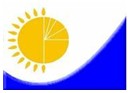 Құпиялылығы мемлекеттік статистика органдарымен кепілдінеді

Конфиденциальность гарантируется органами государственной статистикиҚұпиялылығы мемлекеттік статистика органдарымен кепілдінеді

Конфиденциальность гарантируется органами государственной статистикиҚұпиялылығы мемлекеттік статистика органдарымен кепілдінеді

Конфиденциальность гарантируется органами государственной статистикиҚұпиялылығы мемлекеттік статистика органдарымен кепілдінеді

Конфиденциальность гарантируется органами государственной статистикиҚұпиялылығы мемлекеттік статистика органдарымен кепілдінеді

Конфиденциальность гарантируется органами государственной статистикиҚұпиялылығы мемлекеттік статистика органдарымен кепілдінеді

Конфиденциальность гарантируется органами государственной статистикиҚазақстан Республикасы

Статистика агенттігі төрағасының

2012 жылғы 25 қазандағы

№ 296 бұйрығына

26-қосымшаҚазақстан Республикасы

Статистика агенттігі төрағасының

2012 жылғы 25 қазандағы

№ 296 бұйрығына

26-қосымшаҚазақстан Республикасы

Статистика агенттігі төрағасының

2012 жылғы 25 қазандағы

№ 296 бұйрығына

26-қосымшаЖалпымемлекеттік статистикалық байқау бойынша статистикалық нысан

Статистическая форма по общегосударственному статистическому наблюдениюЖалпымемлекеттік статистикалық байқау бойынша статистикалық нысан

Статистическая форма по общегосударственному статистическому наблюдениюЖалпымемлекеттік статистикалық байқау бойынша статистикалық нысан

Статистическая форма по общегосударственному статистическому наблюдениюЖалпымемлекеттік статистикалық байқау бойынша статистикалық нысан

Статистическая форма по общегосударственному статистическому наблюдениюЖалпымемлекеттік статистикалық байқау бойынша статистикалық нысан

Статистическая форма по общегосударственному статистическому наблюдениюЖалпымемлекеттік статистикалық байқау бойынша статистикалық нысан

Статистическая форма по общегосударственному статистическому наблюдениюАумақтық органға тапсырылады

Представляется территориальному органуАумақтық органға тапсырылады

Представляется территориальному органуАумақтық органға тапсырылады

Представляется территориальному органуАумақтық органға тапсырылады

Представляется территориальному органуСтатистикалық нысанды www.stat.gov.kz сайтынан алуға болады

Статистическую форму можно получить на сайте www.stat.gov.kzСтатистикалық нысанды www.stat.gov.kz сайтынан алуға болады

Статистическую форму можно получить на сайте www.stat.gov.kzСтатистикалық нысанды www.stat.gov.kz сайтынан алуға болады

Статистическую форму можно получить на сайте www.stat.gov.kzСтатистикалық нысанды www.stat.gov.kz сайтынан алуға болады

Статистическую форму можно получить на сайте www.stat.gov.kzМемлекеттік статистиканың тиісті органдарына алғашқы статистикалық деректерді тапсырмау, уақтылы тапсырмау және дәйексіз деректерді беру «Әкімшілік құқық бұзушылық туралы» Қазақстан Республикасы Кодексінің 381-бабында көзделген әкімшілік құқық бұзушылық болып табылады.

Непредставление, несвоевременное представление и предоставление недостоверных первичных статистических данных в соответствующие органы государственной статистики является административным правонарушением, предусмотренным статьей 381 Кодекса Республики Казахстан «Об административных правонарушениях».Мемлекеттік статистиканың тиісті органдарына алғашқы статистикалық деректерді тапсырмау, уақтылы тапсырмау және дәйексіз деректерді беру «Әкімшілік құқық бұзушылық туралы» Қазақстан Республикасы Кодексінің 381-бабында көзделген әкімшілік құқық бұзушылық болып табылады.

Непредставление, несвоевременное представление и предоставление недостоверных первичных статистических данных в соответствующие органы государственной статистики является административным правонарушением, предусмотренным статьей 381 Кодекса Республики Казахстан «Об административных правонарушениях».Мемлекеттік статистиканың тиісті органдарына алғашқы статистикалық деректерді тапсырмау, уақтылы тапсырмау және дәйексіз деректерді беру «Әкімшілік құқық бұзушылық туралы» Қазақстан Республикасы Кодексінің 381-бабында көзделген әкімшілік құқық бұзушылық болып табылады.

Непредставление, несвоевременное представление и предоставление недостоверных первичных статистических данных в соответствующие органы государственной статистики является административным правонарушением, предусмотренным статьей 381 Кодекса Республики Казахстан «Об административных правонарушениях».Мемлекеттік статистиканың тиісті органдарына алғашқы статистикалық деректерді тапсырмау, уақтылы тапсырмау және дәйексіз деректерді беру «Әкімшілік құқық бұзушылық туралы» Қазақстан Республикасы Кодексінің 381-бабында көзделген әкімшілік құқық бұзушылық болып табылады.

Непредставление, несвоевременное представление и предоставление недостоверных первичных статистических данных в соответствующие органы государственной статистики является административным правонарушением, предусмотренным статьей 381 Кодекса Республики Казахстан «Об административных правонарушениях».Мемлекеттік статистиканың тиісті органдарына алғашқы статистикалық деректерді тапсырмау, уақтылы тапсырмау және дәйексіз деректерді беру «Әкімшілік құқық бұзушылық туралы» Қазақстан Республикасы Кодексінің 381-бабында көзделген әкімшілік құқық бұзушылық болып табылады.

Непредставление, несвоевременное представление и предоставление недостоверных первичных статистических данных в соответствующие органы государственной статистики является административным правонарушением, предусмотренным статьей 381 Кодекса Республики Казахстан «Об административных правонарушениях».Мемлекеттік статистиканың тиісті органдарына алғашқы статистикалық деректерді тапсырмау, уақтылы тапсырмау және дәйексіз деректерді беру «Әкімшілік құқық бұзушылық туралы» Қазақстан Республикасы Кодексінің 381-бабында көзделген әкімшілік құқық бұзушылық болып табылады.

Непредставление, несвоевременное представление и предоставление недостоверных первичных статистических данных в соответствующие органы государственной статистики является административным правонарушением, предусмотренным статьей 381 Кодекса Республики Казахстан «Об административных правонарушениях».Мемлекеттік статистиканың тиісті органдарына алғашқы статистикалық деректерді тапсырмау, уақтылы тапсырмау және дәйексіз деректерді беру «Әкімшілік құқық бұзушылық туралы» Қазақстан Республикасы Кодексінің 381-бабында көзделген әкімшілік құқық бұзушылық болып табылады.

Непредставление, несвоевременное представление и предоставление недостоверных первичных статистических данных в соответствующие органы государственной статистики является административным правонарушением, предусмотренным статьей 381 Кодекса Республики Казахстан «Об административных правонарушениях».Мемлекеттік статистиканың тиісті органдарына алғашқы статистикалық деректерді тапсырмау, уақтылы тапсырмау және дәйексіз деректерді беру «Әкімшілік құқық бұзушылық туралы» Қазақстан Республикасы Кодексінің 381-бабында көзделген әкімшілік құқық бұзушылық болып табылады.

Непредставление, несвоевременное представление и предоставление недостоверных первичных статистических данных в соответствующие органы государственной статистики является административным правонарушением, предусмотренным статьей 381 Кодекса Республики Казахстан «Об административных правонарушениях».Мемлекеттік статистиканың тиісті органдарына алғашқы статистикалық деректерді тапсырмау, уақтылы тапсырмау және дәйексіз деректерді беру «Әкімшілік құқық бұзушылық туралы» Қазақстан Республикасы Кодексінің 381-бабында көзделген әкімшілік құқық бұзушылық болып табылады.

Непредставление, несвоевременное представление и предоставление недостоверных первичных статистических данных в соответствующие органы государственной статистики является административным правонарушением, предусмотренным статьей 381 Кодекса Республики Казахстан «Об административных правонарушениях».Мемлекеттік статистиканың тиісті органдарына алғашқы статистикалық деректерді тапсырмау, уақтылы тапсырмау және дәйексіз деректерді беру «Әкімшілік құқық бұзушылық туралы» Қазақстан Республикасы Кодексінің 381-бабында көзделген әкімшілік құқық бұзушылық болып табылады.

Непредставление, несвоевременное представление и предоставление недостоверных первичных статистических данных в соответствующие органы государственной статистики является административным правонарушением, предусмотренным статьей 381 Кодекса Республики Казахстан «Об административных правонарушениях».Мемлекеттік статистиканың тиісті органдарына алғашқы статистикалық деректерді тапсырмау, уақтылы тапсырмау және дәйексіз деректерді беру «Әкімшілік құқық бұзушылық туралы» Қазақстан Республикасы Кодексінің 381-бабында көзделген әкімшілік құқық бұзушылық болып табылады.

Непредставление, несвоевременное представление и предоставление недостоверных первичных статистических данных в соответствующие органы государственной статистики является административным правонарушением, предусмотренным статьей 381 Кодекса Республики Казахстан «Об административных правонарушениях».Статистикалық нысан коды 0151102

Код статистической формы 0151102Статистикалық нысан коды 0151102

Код статистической формы 0151102Статистикалық нысан коды 0151102

Код статистической формы 0151102 Майлы дақылдар тұқымдарының қолда бары және қозғалысы туралы

О наличии и движении семян масличных культур Майлы дақылдар тұқымдарының қолда бары және қозғалысы туралы

О наличии и движении семян масличных культур Майлы дақылдар тұқымдарының қолда бары және қозғалысы туралы

О наличии и движении семян масличных культур Майлы дақылдар тұқымдарының қолда бары және қозғалысы туралы

О наличии и движении семян масличных культур Майлы дақылдар тұқымдарының қолда бары және қозғалысы туралы

О наличии и движении семян масличных культур Майлы дақылдар тұқымдарының қолда бары және қозғалысы туралы

О наличии и движении семян масличных культур Майлы дақылдар тұқымдарының қолда бары және қозғалысы туралы

О наличии и движении семян масличных культур Майлы дақылдар тұқымдарының қолда бары және қозғалысы туралы

О наличии и движении семян масличных культур3 – аш (майлы)

3 - сх (масличные)3 – аш (майлы)

3 - сх (масличные)3 – аш (майлы)

3 - сх (масличные) Майлы дақылдар тұқымдарының қолда бары және қозғалысы туралы

О наличии и движении семян масличных культур Майлы дақылдар тұқымдарының қолда бары және қозғалысы туралы

О наличии и движении семян масличных культур Майлы дақылдар тұқымдарының қолда бары және қозғалысы туралы

О наличии и движении семян масличных культур Майлы дақылдар тұқымдарының қолда бары және қозғалысы туралы

О наличии и движении семян масличных культур Майлы дақылдар тұқымдарының қолда бары және қозғалысы туралы

О наличии и движении семян масличных культур Майлы дақылдар тұқымдарының қолда бары және қозғалысы туралы

О наличии и движении семян масличных культур Майлы дақылдар тұқымдарының қолда бары және қозғалысы туралы

О наличии и движении семян масличных культур Майлы дақылдар тұқымдарының қолда бары және қозғалысы туралы

О наличии и движении семян масличных культурТоқсандық

КвартальнаяТоқсандық

КвартальнаяТоқсандық

КвартальнаяЕсептік кезең

Отчетный периодТоқсан

КварталТоқсан

КварталТоқсан

Кварталжыл

годМайлы дақылдар тұқымын өсіретін, өңдейтін, саудамен және сақтаумен айналысатын барлық заңды және жеке тұлғалар тапсырады.

Представляют все юридические лица и физические лица, занимающиеся выращиванием, переработкой, торговлей и хранением семян масличных культурМайлы дақылдар тұқымын өсіретін, өңдейтін, саудамен және сақтаумен айналысатын барлық заңды және жеке тұлғалар тапсырады.

Представляют все юридические лица и физические лица, занимающиеся выращиванием, переработкой, торговлей и хранением семян масличных культурМайлы дақылдар тұқымын өсіретін, өңдейтін, саудамен және сақтаумен айналысатын барлық заңды және жеке тұлғалар тапсырады.

Представляют все юридические лица и физические лица, занимающиеся выращиванием, переработкой, торговлей и хранением семян масличных культурМайлы дақылдар тұқымын өсіретін, өңдейтін, саудамен және сақтаумен айналысатын барлық заңды және жеке тұлғалар тапсырады.

Представляют все юридические лица и физические лица, занимающиеся выращиванием, переработкой, торговлей и хранением семян масличных культурМайлы дақылдар тұқымын өсіретін, өңдейтін, саудамен және сақтаумен айналысатын барлық заңды және жеке тұлғалар тапсырады.

Представляют все юридические лица и физические лица, занимающиеся выращиванием, переработкой, торговлей и хранением семян масличных культурМайлы дақылдар тұқымын өсіретін, өңдейтін, саудамен және сақтаумен айналысатын барлық заңды және жеке тұлғалар тапсырады.

Представляют все юридические лица и физические лица, занимающиеся выращиванием, переработкой, торговлей и хранением семян масличных культурМайлы дақылдар тұқымын өсіретін, өңдейтін, саудамен және сақтаумен айналысатын барлық заңды және жеке тұлғалар тапсырады.

Представляют все юридические лица и физические лица, занимающиеся выращиванием, переработкой, торговлей и хранением семян масличных культурМайлы дақылдар тұқымын өсіретін, өңдейтін, саудамен және сақтаумен айналысатын барлық заңды және жеке тұлғалар тапсырады.

Представляют все юридические лица и физические лица, занимающиеся выращиванием, переработкой, торговлей и хранением семян масличных культурМайлы дақылдар тұқымын өсіретін, өңдейтін, саудамен және сақтаумен айналысатын барлық заңды және жеке тұлғалар тапсырады.

Представляют все юридические лица и физические лица, занимающиеся выращиванием, переработкой, торговлей и хранением семян масличных культурМайлы дақылдар тұқымын өсіретін, өңдейтін, саудамен және сақтаумен айналысатын барлық заңды және жеке тұлғалар тапсырады.

Представляют все юридические лица и физические лица, занимающиеся выращиванием, переработкой, торговлей и хранением семян масличных культурМайлы дақылдар тұқымын өсіретін, өңдейтін, саудамен және сақтаумен айналысатын барлық заңды және жеке тұлғалар тапсырады.

Представляют все юридические лица и физические лица, занимающиеся выращиванием, переработкой, торговлей и хранением семян масличных культурТабыс ету мерзімі – есептік айдаң кейінгі 3-күніне.

Срок предоставления - 3-го числа после отчетного месяца.Табыс ету мерзімі – есептік айдаң кейінгі 3-күніне.

Срок предоставления - 3-го числа после отчетного месяца.Табыс ету мерзімі – есептік айдаң кейінгі 3-күніне.

Срок предоставления - 3-го числа после отчетного месяца.Табыс ету мерзімі – есептік айдаң кейінгі 3-күніне.

Срок предоставления - 3-го числа после отчетного месяца.Табыс ету мерзімі – есептік айдаң кейінгі 3-күніне.

Срок предоставления - 3-го числа после отчетного месяца.Табыс ету мерзімі – есептік айдаң кейінгі 3-күніне.

Срок предоставления - 3-го числа после отчетного месяца.Табыс ету мерзімі – есептік айдаң кейінгі 3-күніне.

Срок предоставления - 3-го числа после отчетного месяца.Табыс ету мерзімі – есептік айдаң кейінгі 3-күніне.

Срок предоставления - 3-го числа после отчетного месяца.Табыс ету мерзімі – есептік айдаң кейінгі 3-күніне.

Срок предоставления - 3-го числа после отчетного месяца.Табыс ету мерзімі – есептік айдаң кейінгі 3-күніне.

Срок предоставления - 3-го числа после отчетного месяца.Табыс ету мерзімі – есептік айдаң кейінгі 3-күніне.

Срок предоставления - 3-го числа после отчетного месяца.БСН коды

код БИНЖСН коды

код ИИНЖСН коды

код ИИНАнықтама бойынша код

Код по справочникуАуыл шаруашылығы дақылдарының атауы 

Наименование сельскохозяйственных культурТоқсан басына қолда бары

Наличие на начало кварталаТоқсан басынан бергі кіріс

Приход с начала кварталаТоқсан басынан бергі кіріс

Приход с начала кварталаТоқсан басынан бергі кіріс

Приход с начала кварталаТоқсан басынан бергі шығыс

Расход с начала кварталаТоқсан басынан бергі шығыс

Расход с начала кварталаТоқсан басынан бергі шығыс

Расход с начала кварталаТоқсан басынан бергі шығыс

Расход с начала кварталаТоқсан басынан бергі шығыс

Расход с начала кварталаТоқсан соңына қолда бары

Наличие на конец кварталаАнықтама бойынша код

Код по справочникуАуыл шаруашылығы дақылдарының атауы 

Наименование сельскохозяйственных культурТоқсан басына қолда бары

Наличие на начало кварталажаңа өнімнен

с нового урожаяимпорттан

от импортаөзге де кірістер

прочий приходөз тұтынуына

на собственное  потреблениеодан

из негозаттай ақы төлеуге

на оплату в натуральном выраженииэкспортқа

на экспортөзге де шығыс

прочее выбытиеТоқсан соңына қолда бары

Наличие на конец кварталаАнықтама бойынша код

Код по справочникуАуыл шаруашылығы дақылдарының атауы 

Наименование сельскохозяйственных культурТоқсан басына қолда бары

Наличие на начало кварталажаңа өнімнен

с нового урожаяимпорттан

от импортаөзге де кірістер

прочий приходөз тұтынуына

на собственное  потреблениеөңдеуге арналғанна переработкузаттай ақы төлеуге

на оплату в натуральном выраженииэкспортқа

на экспортөзге де шығыс

прочее выбытиеТоқсан соңына қолда бары

Наличие на конец кварталаА123456789101. Күнбағыс тұқымдары

   Семена подсолнечника1. Күнбағыс тұқымдары

   Семена подсолнечника1. Күнбағыс тұқымдары

   Семена подсолнечникаАШӨСЖ* бойынша коды

Код по СКПСХ*АШӨСЖ* бойынша коды

Код по СКПСХ*01.11.9501.11.951азық-түліктік

продовольственные2тұқымдық

семенные3жемшөптік

фуражные2. Рапс тұқымдары

    Семена рапса2. Рапс тұқымдары

    Семена рапса2. Рапс тұқымдары

    Семена рапсаАШӨСЖ бойынша коды

Код по СКПСХАШӨСЖ бойынша коды

Код по СКПСХ01.11.93.10001.11.93.1001азық-түліктік

продовольственные2тұқымдық

семенные3жемшөптік

фуражные3. Мақсары тұқымдары

    Семена сафлора3. Мақсары тұқымдары

    Семена сафлора3. Мақсары тұқымдары

    Семена сафлораАШӨСЖ бойынша коды

Код по СКПСХАШӨСЖ бойынша коды

Код по СКПСХ01.11.99.10001.11.99.1001азық-түліктік

продовольственные2тұқымдық

семенные3жемшөптік

фуражные4. АШӨСЖ бойынша коды

Код по СКПСХАШӨСЖ бойынша коды

Код по СКПСХ1азық-түліктік

продовольственные2тұқымдық

семенные3жемшөптік

фуражные5. АШӨСЖ бойынша коды

Код по СКПСХАШӨСЖ бойынша коды

Код по СКПСХ1азық-түліктік

продовольственные2тұқымдық

семенные3жемшөптік

фуражные6. АШӨСЖ бойынша коды

Код по СКПСХАШӨСЖ бойынша коды

Код по СКПСХ1азық-түліктік

продовольственные2тұқымдық

семенные3жемшөптік

фуражные7. АШӨСЖ бойынша коды

Код по СКПСХАШӨСЖ бойынша коды

Код по СКПСХ1азық-түліктік

продовольственные2тұқымдық

семенные3жемшөптік

фуражныеАтауы

Наименование ________________

_____________________________Мекенжайы

Адрес ____________________Телефон ___________________Электрондық почта мекенжайы

Адрес электронной почты 

___________________________Орындаушының аты-жөні, тегі және телефоны

Фамилия Имя Отчество и телефон исполнителя _____________________________Телефон ___________________Басшы

Руководитель ___________________________ (Аты-жөні,тегі, қолы)

(Ф.И.О., подпись) ___________________Бас бухгалтер

Главный бухгалтер _____________________________(Аты-жөні,тегі, қолы)

(Ф.И.О., подпись) _________________________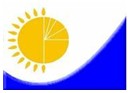 Құпиялылығы мемлекеттік статистика органдарымен кепілдінеді

Конфиденциальность гарантируется органами государственной статистикиҚұпиялылығы мемлекеттік статистика органдарымен кепілдінеді

Конфиденциальность гарантируется органами государственной статистикиҚұпиялылығы мемлекеттік статистика органдарымен кепілдінеді

Конфиденциальность гарантируется органами государственной статистикиҚұпиялылығы мемлекеттік статистика органдарымен кепілдінеді

Конфиденциальность гарантируется органами государственной статистикиҚұпиялылығы мемлекеттік статистика органдарымен кепілдінеді

Конфиденциальность гарантируется органами государственной статистикиҚазақстан Республикасы

Статистика агенттігі төрағасының

2012 жылғы 25 қазандағы

№ 296 бұйрығына

28-қосымшаҚазақстан Республикасы

Статистика агенттігі төрағасының

2012 жылғы 25 қазандағы

№ 296 бұйрығына

28-қосымшаҚазақстан Республикасы

Статистика агенттігі төрағасының

2012 жылғы 25 қазандағы

№ 296 бұйрығына

28-қосымшаҚазақстан Республикасы

Статистика агенттігі төрағасының

2012 жылғы 25 қазандағы

№ 296 бұйрығына

28-қосымшаЖалпымемлекеттік статистикалық байқау бойынша статистикалық нысан

Статистическая форма по общегосударственному статистическому наблюдениюЖалпымемлекеттік статистикалық байқау бойынша статистикалық нысан

Статистическая форма по общегосударственному статистическому наблюдениюЖалпымемлекеттік статистикалық байқау бойынша статистикалық нысан

Статистическая форма по общегосударственному статистическому наблюдениюЖалпымемлекеттік статистикалық байқау бойынша статистикалық нысан

Статистическая форма по общегосударственному статистическому наблюдениюЖалпымемлекеттік статистикалық байқау бойынша статистикалық нысан

Статистическая форма по общегосударственному статистическому наблюдениюАумақтық органға тапсырылады

Представляется территориальному органуАумақтық органға тапсырылады

Представляется территориальному органуАумақтық органға тапсырылады

Представляется территориальному органуАумақтық органға тапсырылады

Представляется территориальному органуСтатистикалық нысанды www.stat.gov.kz  сайтынан алуға болады

Статистическую форму можно получить на сайте www.stat.gov.kzСтатистикалық нысанды www.stat.gov.kz  сайтынан алуға болады

Статистическую форму можно получить на сайте www.stat.gov.kzСтатистикалық нысанды www.stat.gov.kz  сайтынан алуға болады

Статистическую форму можно получить на сайте www.stat.gov.kzСтатистикалық нысанды www.stat.gov.kz  сайтынан алуға болады

Статистическую форму можно получить на сайте www.stat.gov.kzМемлекеттік статистиканың тиісті органдарына алғашқы статистикалық деректерді тапсырмау, уақтылы тапсырмау және дәйексіз деректерді беру  «Әкімшілік құқық бұзушылық туралы» Қазақстан Республикасы Кодексінің 381-бабында көзделген әкімшілік құқық бұзушылық болып табылады.

Непредставление, несвоевременное представление и предоставление недостоверных первичных статистических данных в соответствующие органы государственной статистики является административным правонарушением, предусмотренным статьей 381 Кодекса Республики Казахстан «Об административных правонарушениях».Мемлекеттік статистиканың тиісті органдарына алғашқы статистикалық деректерді тапсырмау, уақтылы тапсырмау және дәйексіз деректерді беру  «Әкімшілік құқық бұзушылық туралы» Қазақстан Республикасы Кодексінің 381-бабында көзделген әкімшілік құқық бұзушылық болып табылады.

Непредставление, несвоевременное представление и предоставление недостоверных первичных статистических данных в соответствующие органы государственной статистики является административным правонарушением, предусмотренным статьей 381 Кодекса Республики Казахстан «Об административных правонарушениях».Мемлекеттік статистиканың тиісті органдарына алғашқы статистикалық деректерді тапсырмау, уақтылы тапсырмау және дәйексіз деректерді беру  «Әкімшілік құқық бұзушылық туралы» Қазақстан Республикасы Кодексінің 381-бабында көзделген әкімшілік құқық бұзушылық болып табылады.

Непредставление, несвоевременное представление и предоставление недостоверных первичных статистических данных в соответствующие органы государственной статистики является административным правонарушением, предусмотренным статьей 381 Кодекса Республики Казахстан «Об административных правонарушениях».Мемлекеттік статистиканың тиісті органдарына алғашқы статистикалық деректерді тапсырмау, уақтылы тапсырмау және дәйексіз деректерді беру  «Әкімшілік құқық бұзушылық туралы» Қазақстан Республикасы Кодексінің 381-бабында көзделген әкімшілік құқық бұзушылық болып табылады.

Непредставление, несвоевременное представление и предоставление недостоверных первичных статистических данных в соответствующие органы государственной статистики является административным правонарушением, предусмотренным статьей 381 Кодекса Республики Казахстан «Об административных правонарушениях».Мемлекеттік статистиканың тиісті органдарына алғашқы статистикалық деректерді тапсырмау, уақтылы тапсырмау және дәйексіз деректерді беру  «Әкімшілік құқық бұзушылық туралы» Қазақстан Республикасы Кодексінің 381-бабында көзделген әкімшілік құқық бұзушылық болып табылады.

Непредставление, несвоевременное представление и предоставление недостоверных первичных статистических данных в соответствующие органы государственной статистики является административным правонарушением, предусмотренным статьей 381 Кодекса Республики Казахстан «Об административных правонарушениях».Мемлекеттік статистиканың тиісті органдарына алғашқы статистикалық деректерді тапсырмау, уақтылы тапсырмау және дәйексіз деректерді беру  «Әкімшілік құқық бұзушылық туралы» Қазақстан Республикасы Кодексінің 381-бабында көзделген әкімшілік құқық бұзушылық болып табылады.

Непредставление, несвоевременное представление и предоставление недостоверных первичных статистических данных в соответствующие органы государственной статистики является административным правонарушением, предусмотренным статьей 381 Кодекса Республики Казахстан «Об административных правонарушениях».Мемлекеттік статистиканың тиісті органдарына алғашқы статистикалық деректерді тапсырмау, уақтылы тапсырмау және дәйексіз деректерді беру  «Әкімшілік құқық бұзушылық туралы» Қазақстан Республикасы Кодексінің 381-бабында көзделген әкімшілік құқық бұзушылық болып табылады.

Непредставление, несвоевременное представление и предоставление недостоверных первичных статистических данных в соответствующие органы государственной статистики является административным правонарушением, предусмотренным статьей 381 Кодекса Республики Казахстан «Об административных правонарушениях».Мемлекеттік статистиканың тиісті органдарына алғашқы статистикалық деректерді тапсырмау, уақтылы тапсырмау және дәйексіз деректерді беру  «Әкімшілік құқық бұзушылық туралы» Қазақстан Республикасы Кодексінің 381-бабында көзделген әкімшілік құқық бұзушылық болып табылады.

Непредставление, несвоевременное представление и предоставление недостоверных первичных статистических данных в соответствующие органы государственной статистики является административным правонарушением, предусмотренным статьей 381 Кодекса Республики Казахстан «Об административных правонарушениях».Мемлекеттік статистиканың тиісті органдарына алғашқы статистикалық деректерді тапсырмау, уақтылы тапсырмау және дәйексіз деректерді беру  «Әкімшілік құқық бұзушылық туралы» Қазақстан Республикасы Кодексінің 381-бабында көзделген әкімшілік құқық бұзушылық болып табылады.

Непредставление, несвоевременное представление и предоставление недостоверных первичных статистических данных в соответствующие органы государственной статистики является административным правонарушением, предусмотренным статьей 381 Кодекса Республики Казахстан «Об административных правонарушениях».Мемлекеттік статистиканың тиісті органдарына алғашқы статистикалық деректерді тапсырмау, уақтылы тапсырмау және дәйексіз деректерді беру  «Әкімшілік құқық бұзушылық туралы» Қазақстан Республикасы Кодексінің 381-бабында көзделген әкімшілік құқық бұзушылық болып табылады.

Непредставление, несвоевременное представление и предоставление недостоверных первичных статистических данных в соответствующие органы государственной статистики является административным правонарушением, предусмотренным статьей 381 Кодекса Республики Казахстан «Об административных правонарушениях».Статистикалық нысан коды 0161104

Код статистической формы 0161104Статистикалық нысан коды 0161104

Код статистической формы 0161104Статистикалық нысан коды 0161104

Код статистической формы 0161104 Себілген егіннің қорытындысы туралы есеп

Отчет об итогах сева под уражай Себілген егіннің қорытындысы туралы есеп

Отчет об итогах сева под уражай Себілген егіннің қорытындысы туралы есеп

Отчет об итогах сева под уражай Себілген егіннің қорытындысы туралы есеп

Отчет об итогах сева под уражай Себілген егіннің қорытындысы туралы есеп

Отчет об итогах сева под уражай Себілген егіннің қорытындысы туралы есеп

Отчет об итогах сева под уражай Себілген егіннің қорытындысы туралы есеп

Отчет об итогах сева под уражай4-аш

4-сх4-аш

4-сх4-аш

4-сх Себілген егіннің қорытындысы туралы есеп

Отчет об итогах сева под уражай Себілген егіннің қорытындысы туралы есеп

Отчет об итогах сева под уражай Себілген егіннің қорытындысы туралы есеп

Отчет об итогах сева под уражай Себілген егіннің қорытындысы туралы есеп

Отчет об итогах сева под уражай Себілген егіннің қорытындысы туралы есеп

Отчет об итогах сева под уражай Себілген егіннің қорытындысы туралы есеп

Отчет об итогах сева под уражай Себілген егіннің қорытындысы туралы есеп

Отчет об итогах сева под уражайЖылдық

ГодоваяЖылдық

ГодоваяЖылдық

ГодоваяЕсептік кезең

Отчетный периодЕсептік кезең

Отчетный периоджыл

годЕгіс алқабы бар барлық заңды тұлғалар мен олардың құрылымдық бөлімшелері тапсырады.

Представляют все юридические лица и  их структурные подразделения, имеющие посевную площадьЕгіс алқабы бар барлық заңды тұлғалар мен олардың құрылымдық бөлімшелері тапсырады.

Представляют все юридические лица и  их структурные подразделения, имеющие посевную площадьЕгіс алқабы бар барлық заңды тұлғалар мен олардың құрылымдық бөлімшелері тапсырады.

Представляют все юридические лица и  их структурные подразделения, имеющие посевную площадьЕгіс алқабы бар барлық заңды тұлғалар мен олардың құрылымдық бөлімшелері тапсырады.

Представляют все юридические лица и  их структурные подразделения, имеющие посевную площадьЕгіс алқабы бар барлық заңды тұлғалар мен олардың құрылымдық бөлімшелері тапсырады.

Представляют все юридические лица и  их структурные подразделения, имеющие посевную площадьЕгіс алқабы бар барлық заңды тұлғалар мен олардың құрылымдық бөлімшелері тапсырады.

Представляют все юридические лица и  их структурные подразделения, имеющие посевную площадьЕгіс алқабы бар барлық заңды тұлғалар мен олардың құрылымдық бөлімшелері тапсырады.

Представляют все юридические лица и  их структурные подразделения, имеющие посевную площадьЕгіс алқабы бар барлық заңды тұлғалар мен олардың құрылымдық бөлімшелері тапсырады.

Представляют все юридические лица и  их структурные подразделения, имеющие посевную площадьЕгіс алқабы бар барлық заңды тұлғалар мен олардың құрылымдық бөлімшелері тапсырады.

Представляют все юридические лица и  их структурные подразделения, имеющие посевную площадьЕгіс алқабы бар барлық заңды тұлғалар мен олардың құрылымдық бөлімшелері тапсырады.

Представляют все юридические лица и  их структурные подразделения, имеющие посевную площадьТапсыру мерзімі – жаздық дақылдарды себуді аяқтағаннан кейін  5 күнтізбелік күннен кешіктірмей

Срок предоставления - не позднее 5 календарных дней после окончания сева яровых культур яровых культурТапсыру мерзімі – жаздық дақылдарды себуді аяқтағаннан кейін  5 күнтізбелік күннен кешіктірмей

Срок предоставления - не позднее 5 календарных дней после окончания сева яровых культур яровых культурТапсыру мерзімі – жаздық дақылдарды себуді аяқтағаннан кейін  5 күнтізбелік күннен кешіктірмей

Срок предоставления - не позднее 5 календарных дней после окончания сева яровых культур яровых культурТапсыру мерзімі – жаздық дақылдарды себуді аяқтағаннан кейін  5 күнтізбелік күннен кешіктірмей

Срок предоставления - не позднее 5 календарных дней после окончания сева яровых культур яровых культурТапсыру мерзімі – жаздық дақылдарды себуді аяқтағаннан кейін  5 күнтізбелік күннен кешіктірмей

Срок предоставления - не позднее 5 календарных дней после окончания сева яровых культур яровых культурТапсыру мерзімі – жаздық дақылдарды себуді аяқтағаннан кейін  5 күнтізбелік күннен кешіктірмей

Срок предоставления - не позднее 5 календарных дней после окончания сева яровых культур яровых культурТапсыру мерзімі – жаздық дақылдарды себуді аяқтағаннан кейін  5 күнтізбелік күннен кешіктірмей

Срок предоставления - не позднее 5 календарных дней после окончания сева яровых культур яровых культурТапсыру мерзімі – жаздық дақылдарды себуді аяқтағаннан кейін  5 күнтізбелік күннен кешіктірмей

Срок предоставления - не позднее 5 календарных дней после окончания сева яровых культур яровых культурТапсыру мерзімі – жаздық дақылдарды себуді аяқтағаннан кейін  5 күнтізбелік күннен кешіктірмей

Срок предоставления - не позднее 5 календарных дней после окончания сева яровых культур яровых культурТапсыру мерзімі – жаздық дақылдарды себуді аяқтағаннан кейін  5 күнтізбелік күннен кешіктірмей

Срок предоставления - не позднее 5 календарных дней после окончания сева яровых культур яровых культурБСН коды

код БИНБСН коды

код БИНАуыл шаруашылығы дақылдарының атауы

Наименование сельскохозяйственных культурАШӨСЖ бойынша коды

Код по СКПСХ*Өткен жылдың күзінде себілген егістік алқаптар

Площадь посевов с  осени прошлого годаОдан:

Из нее:Одан:

Из нее:Одан:

Из нее:Ауыл шаруашылығы дақылдарының атауы

Наименование сельскохозяйственных культурАШӨСЖ бойынша коды

Код по СКПСХ*Өткен жылдың күзінде себілген егістік алқаптар

Площадь посевов с  осени прошлого годасақтандырылғаны

застрахованожаздық дақылдарды себу науқанының соңына сақталған дәндік күздіктер

сохранилось озимых на зерно к концу сева яровых культурбалауса азық пен  жайылымға пайдаланылған  егістік алқаптар

площадь посевов, использованных на зеленый корм и выпасАБ1234Ауыл шаруашылығы дақылдарының атауы

Наименование сельскохозяйственных культурАШӨСЖ бойынша коды

Код по СКПСХЖалпы егіс көлемі

Общая посевная площадьОдан:

Из нее:Одан:

Из нее:Одан:

Из нее:Ауыл шаруашылығы дақылдарының атауы

Наименование сельскохозяйственных культурАШӨСЖ бойынша коды

Код по СКПСХЖалпы егіс көлемі

Общая посевная площадьсақтандырылғаны

застрахованобақтардың қатараралықтарында

в междурядьях садовжыртылған шабындықтар мен жайылымдарға алдын ала себілген дақылдар

предварительных культур на распаханных сенокосах и пастбищах12343.1 Өткен жылдары себілген көпжылдық егістік шөптің шабылатын аумағы – барлығы

Укосная площадь многолетних трав посева прошлых лет – всего       одан:

       из них:3.1.1 таза жоңышқа және оның астық тұқымдас шөп араласқаны

      люцерна чистая и в смеси со злаковыми травами3.1.2 астық тұқымдас шөптердің таза себілгені

      злаковые травы чистого посева3.2 Себілген көпжылдық шөптер (күзгі қосымша себілгенді қосқанда қосымша себілгені)

Площадь подпокровных многолетних трав (подсев, включая подсев с осени)Атауы

Наименование ________________

_____________________________Мекенжайы

Адрес ____________________Телефон ___________________Электрондық почта мекенжайы

Адрес электронной почты 

___________________________Орындаушының аты-жөні, тегі және телефоны

Фамилия Имя Отчество и телефон исполнителя _____________________________Телефон ___________________Басшы

Руководитель ___________________________ (Аты-жөні,тегі, қолы)

(Ф.И.О., подпись) ___________________Бас бухгалтер

Главный бухгалтер _____________________________(Аты-жөні,тегі, қолы)

(Ф.И.О., подпись) _________________________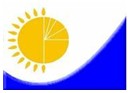 Мемлекеттік статистика органдары құпиялылығына кепілдік береді

Конфиденциальность гарантируется органами государственной статистикиМемлекеттік статистика органдары құпиялылығына кепілдік береді

Конфиденциальность гарантируется органами государственной статистикиМемлекеттік статистика органдары құпиялылығына кепілдік береді

Конфиденциальность гарантируется органами государственной статистикиМемлекеттік статистика органдары құпиялылығына кепілдік береді

Конфиденциальность гарантируется органами государственной статистикиМемлекеттік статистика органдары құпиялылығына кепілдік береді

Конфиденциальность гарантируется органами государственной статистикиҚазақстан Республикасы

Статистика агенттігі төрағасының

2012 жылғы 25 қазандағы

№ 296 бұйрығына

30-қосымшаҚазақстан Республикасы

Статистика агенттігі төрағасының

2012 жылғы 25 қазандағы

№ 296 бұйрығына

30-қосымшаЖалпымемлекеттік статистикалық байқау бойынша статистикалық нысан

Статистическая форма по общегосударственному статистическому наблюдениюЖалпымемлекеттік статистикалық байқау бойынша статистикалық нысан

Статистическая форма по общегосударственному статистическому наблюдениюЖалпымемлекеттік статистикалық байқау бойынша статистикалық нысан

Статистическая форма по общегосударственному статистическому наблюдениюЖалпымемлекеттік статистикалық байқау бойынша статистикалық нысан

Статистическая форма по общегосударственному статистическому наблюдениюЖалпымемлекеттік статистикалық байқау бойынша статистикалық нысан

Статистическая форма по общегосударственному статистическому наблюдениюАумақтық органға тапсырылады

Представляется территориальному органуАумақтық органға тапсырылады

Представляется территориальному органуАумақтық органға тапсырылады

Представляется территориальному органуСтатистикалық нысанды www.stat.gov.kz сайтынан алуға болады

Статистическую форму можно получить на сайте www.stat.gov.kzСтатистикалық нысанды www.stat.gov.kz сайтынан алуға болады

Статистическую форму можно получить на сайте www.stat.gov.kzСтатистикалық нысанды www.stat.gov.kz сайтынан алуға болады

Статистическую форму можно получить на сайте www.stat.gov.kzМемлекеттік статистиканың тиісті органдарына алғашқы статистикалық деректерді тапсырмау, уақтылы тапсырмау және дәйексіз деректерді беру «Әкімшілік құқық бұзушылық туралы» Қазақстан Республикасы Кодексінің 381-бабында көзделген әкімшілік құқық бұзушылық болып табылады.

Непредставление, несвоевременное представление и предоставление недостоверных первичных статистических данных в соответствующие органы государственной статистики является административным правонарушением, предусмотренным статьей 381 Кодекса Республики Казахстан «Об административных правонарушениях».Мемлекеттік статистиканың тиісті органдарына алғашқы статистикалық деректерді тапсырмау, уақтылы тапсырмау және дәйексіз деректерді беру «Әкімшілік құқық бұзушылық туралы» Қазақстан Республикасы Кодексінің 381-бабында көзделген әкімшілік құқық бұзушылық болып табылады.

Непредставление, несвоевременное представление и предоставление недостоверных первичных статистических данных в соответствующие органы государственной статистики является административным правонарушением, предусмотренным статьей 381 Кодекса Республики Казахстан «Об административных правонарушениях».Мемлекеттік статистиканың тиісті органдарына алғашқы статистикалық деректерді тапсырмау, уақтылы тапсырмау және дәйексіз деректерді беру «Әкімшілік құқық бұзушылық туралы» Қазақстан Республикасы Кодексінің 381-бабында көзделген әкімшілік құқық бұзушылық болып табылады.

Непредставление, несвоевременное представление и предоставление недостоверных первичных статистических данных в соответствующие органы государственной статистики является административным правонарушением, предусмотренным статьей 381 Кодекса Республики Казахстан «Об административных правонарушениях».Мемлекеттік статистиканың тиісті органдарына алғашқы статистикалық деректерді тапсырмау, уақтылы тапсырмау және дәйексіз деректерді беру «Әкімшілік құқық бұзушылық туралы» Қазақстан Республикасы Кодексінің 381-бабында көзделген әкімшілік құқық бұзушылық болып табылады.

Непредставление, несвоевременное представление и предоставление недостоверных первичных статистических данных в соответствующие органы государственной статистики является административным правонарушением, предусмотренным статьей 381 Кодекса Республики Казахстан «Об административных правонарушениях».Мемлекеттік статистиканың тиісті органдарына алғашқы статистикалық деректерді тапсырмау, уақтылы тапсырмау және дәйексіз деректерді беру «Әкімшілік құқық бұзушылық туралы» Қазақстан Республикасы Кодексінің 381-бабында көзделген әкімшілік құқық бұзушылық болып табылады.

Непредставление, несвоевременное представление и предоставление недостоверных первичных статистических данных в соответствующие органы государственной статистики является административным правонарушением, предусмотренным статьей 381 Кодекса Республики Казахстан «Об административных правонарушениях».Мемлекеттік статистиканың тиісті органдарына алғашқы статистикалық деректерді тапсырмау, уақтылы тапсырмау және дәйексіз деректерді беру «Әкімшілік құқық бұзушылық туралы» Қазақстан Республикасы Кодексінің 381-бабында көзделген әкімшілік құқық бұзушылық болып табылады.

Непредставление, несвоевременное представление и предоставление недостоверных первичных статистических данных в соответствующие органы государственной статистики является административным правонарушением, предусмотренным статьей 381 Кодекса Республики Казахстан «Об административных правонарушениях».Мемлекеттік статистиканың тиісті органдарына алғашқы статистикалық деректерді тапсырмау, уақтылы тапсырмау және дәйексіз деректерді беру «Әкімшілік құқық бұзушылық туралы» Қазақстан Республикасы Кодексінің 381-бабында көзделген әкімшілік құқық бұзушылық болып табылады.

Непредставление, несвоевременное представление и предоставление недостоверных первичных статистических данных в соответствующие органы государственной статистики является административным правонарушением, предусмотренным статьей 381 Кодекса Республики Казахстан «Об административных правонарушениях».Мемлекеттік статистиканың тиісті органдарына алғашқы статистикалық деректерді тапсырмау, уақтылы тапсырмау және дәйексіз деректерді беру «Әкімшілік құқық бұзушылық туралы» Қазақстан Республикасы Кодексінің 381-бабында көзделген әкімшілік құқық бұзушылық болып табылады.

Непредставление, несвоевременное представление и предоставление недостоверных первичных статистических данных в соответствующие органы государственной статистики является административным правонарушением, предусмотренным статьей 381 Кодекса Республики Казахстан «Об административных правонарушениях».Статистикалық нысан коды 0171104

Код статистической формы 0171104Статистикалық нысан коды 0171104

Код статистической формы 0171104 Ауыл шаруашылығы қызметтерін көрсету туралы

Об оказании сельскохозяйственных услуг Ауыл шаруашылығы қызметтерін көрсету туралы

Об оказании сельскохозяйственных услуг Ауыл шаруашылығы қызметтерін көрсету туралы

Об оказании сельскохозяйственных услуг Ауыл шаруашылығы қызметтерін көрсету туралы

Об оказании сельскохозяйственных услуг Ауыл шаруашылығы қызметтерін көрсету туралы

Об оказании сельскохозяйственных услуг Ауыл шаруашылығы қызметтерін көрсету туралы

Об оказании сельскохозяйственных услуг8-аш (қызмет көрсету)

8-сх (услуги)8-аш (қызмет көрсету)

8-сх (услуги) Ауыл шаруашылығы қызметтерін көрсету туралы

Об оказании сельскохозяйственных услуг Ауыл шаруашылығы қызметтерін көрсету туралы

Об оказании сельскохозяйственных услуг Ауыл шаруашылығы қызметтерін көрсету туралы

Об оказании сельскохозяйственных услуг Ауыл шаруашылығы қызметтерін көрсету туралы

Об оказании сельскохозяйственных услуг Ауыл шаруашылығы қызметтерін көрсету туралы

Об оказании сельскохозяйственных услуг Ауыл шаруашылығы қызметтерін көрсету туралы

Об оказании сельскохозяйственных услугЖылдық

ГодоваяЖылдық

ГодоваяЕсепті кезең

Отчетный периодЕсепті кезең

Отчетный периодЕсепті кезең

Отчетный периоджыл

годЭкономикалық қызмет түрлерінің жалпы жіктеуішінің (бұдан әрі -ЭҚТЖС) 01.6 коды бойынша негізгі және (немесе) қайталама қызмет түрлері бар заңды тұлғалар және (немесе) олардың құрылымдық және оқшауланған бөлімшелері тапсырады.

Представляют юридические лица и (или) их структурные и обособленные подразделения с основным и вторичным видом деятельности по коду Общего классификатора видов экономической деятельности (далее-ОКЭД) 01.6.Экономикалық қызмет түрлерінің жалпы жіктеуішінің (бұдан әрі -ЭҚТЖС) 01.6 коды бойынша негізгі және (немесе) қайталама қызмет түрлері бар заңды тұлғалар және (немесе) олардың құрылымдық және оқшауланған бөлімшелері тапсырады.

Представляют юридические лица и (или) их структурные и обособленные подразделения с основным и вторичным видом деятельности по коду Общего классификатора видов экономической деятельности (далее-ОКЭД) 01.6.Экономикалық қызмет түрлерінің жалпы жіктеуішінің (бұдан әрі -ЭҚТЖС) 01.6 коды бойынша негізгі және (немесе) қайталама қызмет түрлері бар заңды тұлғалар және (немесе) олардың құрылымдық және оқшауланған бөлімшелері тапсырады.

Представляют юридические лица и (или) их структурные и обособленные подразделения с основным и вторичным видом деятельности по коду Общего классификатора видов экономической деятельности (далее-ОКЭД) 01.6.Экономикалық қызмет түрлерінің жалпы жіктеуішінің (бұдан әрі -ЭҚТЖС) 01.6 коды бойынша негізгі және (немесе) қайталама қызмет түрлері бар заңды тұлғалар және (немесе) олардың құрылымдық және оқшауланған бөлімшелері тапсырады.

Представляют юридические лица и (или) их структурные и обособленные подразделения с основным и вторичным видом деятельности по коду Общего классификатора видов экономической деятельности (далее-ОКЭД) 01.6.Экономикалық қызмет түрлерінің жалпы жіктеуішінің (бұдан әрі -ЭҚТЖС) 01.6 коды бойынша негізгі және (немесе) қайталама қызмет түрлері бар заңды тұлғалар және (немесе) олардың құрылымдық және оқшауланған бөлімшелері тапсырады.

Представляют юридические лица и (или) их структурные и обособленные подразделения с основным и вторичным видом деятельности по коду Общего классификатора видов экономической деятельности (далее-ОКЭД) 01.6.Экономикалық қызмет түрлерінің жалпы жіктеуішінің (бұдан әрі -ЭҚТЖС) 01.6 коды бойынша негізгі және (немесе) қайталама қызмет түрлері бар заңды тұлғалар және (немесе) олардың құрылымдық және оқшауланған бөлімшелері тапсырады.

Представляют юридические лица и (или) их структурные и обособленные подразделения с основным и вторичным видом деятельности по коду Общего классификатора видов экономической деятельности (далее-ОКЭД) 01.6.Экономикалық қызмет түрлерінің жалпы жіктеуішінің (бұдан әрі -ЭҚТЖС) 01.6 коды бойынша негізгі және (немесе) қайталама қызмет түрлері бар заңды тұлғалар және (немесе) олардың құрылымдық және оқшауланған бөлімшелері тапсырады.

Представляют юридические лица и (или) их структурные и обособленные подразделения с основным и вторичным видом деятельности по коду Общего классификатора видов экономической деятельности (далее-ОКЭД) 01.6.Экономикалық қызмет түрлерінің жалпы жіктеуішінің (бұдан әрі -ЭҚТЖС) 01.6 коды бойынша негізгі және (немесе) қайталама қызмет түрлері бар заңды тұлғалар және (немесе) олардың құрылымдық және оқшауланған бөлімшелері тапсырады.

Представляют юридические лица и (или) их структурные и обособленные подразделения с основным и вторичным видом деятельности по коду Общего классификатора видов экономической деятельности (далее-ОКЭД) 01.6.Тапсыру мерзімі – есепті жылдан кейінгі наурыздың 15.

Срок представления –15 марта после отчетного года.Тапсыру мерзімі – есепті жылдан кейінгі наурыздың 15.

Срок представления –15 марта после отчетного года.Тапсыру мерзімі – есепті жылдан кейінгі наурыздың 15.

Срок представления –15 марта после отчетного года.Тапсыру мерзімі – есепті жылдан кейінгі наурыздың 15.

Срок представления –15 марта после отчетного года.Тапсыру мерзімі – есепті жылдан кейінгі наурыздың 15.

Срок представления –15 марта после отчетного года.Тапсыру мерзімі – есепті жылдан кейінгі наурыздың 15.

Срок представления –15 марта после отчетного года.Тапсыру мерзімі – есепті жылдан кейінгі наурыздың 15.

Срок представления –15 марта после отчетного года.Тапсыру мерзімі – есепті жылдан кейінгі наурыздың 15.

Срок представления –15 марта после отчетного года.БСН коды

код БИНЖСН коды

код ИИНҚызмет түрінің атауы

Наименование вида услугиАШӨСЖ* коды

Код по СКПСХКөрсетілген қызметтердiң көлемi

Объем оказанных услуг1Қызмет түрінің атауы

Наименование вида деятельностиЭҚЖЖ** коды

Код по ОКЭДӨнімдерді (тауарлар, қызметтер) өндіру көлемі

Объем производства продукции (товаров, услуг)1Атауы

Наименование ________________

_____________________________Мекенжайы

Адрес ____________________Телефон ___________________Электрондық почта мекенжайы

Адрес электронной почты 

___________________________Орындаушының аты-жөні және телефоны

Фамилия и телефон исполнителя _____________________________Телефон ___________________Басшы

Руководитель ___________________________ (Т.А.Ә, қолы)

(Ф.И.О., подпись) ___________________Бас бухгалтер

Главный бухгалтер _____________________________(Т.А.Ә, қолы)

(Ф.И.О., подпись) _________________________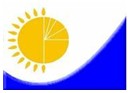 Мемлекеттік статистика органдары құпиялылығына кепілдік береді

Конфиденциальность гарантируется органами государственной статистикиМемлекеттік статистика органдары құпиялылығына кепілдік береді

Конфиденциальность гарантируется органами государственной статистикиМемлекеттік статистика органдары құпиялылығына кепілдік береді

Конфиденциальность гарантируется органами государственной статистикиМемлекеттік статистика органдары құпиялылығына кепілдік береді

Конфиденциальность гарантируется органами государственной статистикиМемлекеттік статистика органдары құпиялылығына кепілдік береді

Конфиденциальность гарантируется органами государственной статистикиМемлекеттік статистика органдары құпиялылығына кепілдік береді

Конфиденциальность гарантируется органами государственной статистикиҚазақстан Республикасы

Статистика агенттігі төрағасының

2012 жылғы 25 қазандағы

№ 296 бұйрығына

32-қосымшаҚазақстан Республикасы

Статистика агенттігі төрағасының

2012 жылғы 25 қазандағы

№ 296 бұйрығына

32-қосымшаҚазақстан Республикасы

Статистика агенттігі төрағасының

2012 жылғы 25 қазандағы

№ 296 бұйрығына

32-қосымшаҚазақстан Республикасы

Статистика агенттігі төрағасының

2012 жылғы 25 қазандағы

№ 296 бұйрығына

32-қосымшаЖалпымемлекеттік статистикалық байқау бойынша статистикалық нысан

Статистическая форма по общегосударственному статистическому наблюдениюЖалпымемлекеттік статистикалық байқау бойынша статистикалық нысан

Статистическая форма по общегосударственному статистическому наблюдениюЖалпымемлекеттік статистикалық байқау бойынша статистикалық нысан

Статистическая форма по общегосударственному статистическому наблюдениюЖалпымемлекеттік статистикалық байқау бойынша статистикалық нысан

Статистическая форма по общегосударственному статистическому наблюдениюЖалпымемлекеттік статистикалық байқау бойынша статистикалық нысан

Статистическая форма по общегосударственному статистическому наблюдениюЖалпымемлекеттік статистикалық байқау бойынша статистикалық нысан

Статистическая форма по общегосударственному статистическому наблюдениюАумақтық органға тапсырылады

Представляется территориальному органуАумақтық органға тапсырылады

Представляется территориальному органуАумақтық органға тапсырылады

Представляется территориальному органуАумақтық органға тапсырылады

Представляется территориальному органуАумақтық органға тапсырылады

Представляется территориальному органуСтатистикалық нысанды www.stat.gov.kz  сайтынан алуға болады.

Статистическую  форму можно получить на сайте www.stat.gov.kzСтатистикалық нысанды www.stat.gov.kz  сайтынан алуға болады.

Статистическую  форму можно получить на сайте www.stat.gov.kzСтатистикалық нысанды www.stat.gov.kz  сайтынан алуға болады.

Статистическую  форму можно получить на сайте www.stat.gov.kzСтатистикалық нысанды www.stat.gov.kz  сайтынан алуға болады.

Статистическую  форму можно получить на сайте www.stat.gov.kzСтатистикалық нысанды www.stat.gov.kz  сайтынан алуға болады.

Статистическую  форму можно получить на сайте www.stat.gov.kzМемлекеттік статистиканың тиісті органдарына алғашқы статистикалық деректерді тапсырмау, уақтылы тапсырмау және дәйексіз деректерді беру  «Әкімшілік құқық бұзушылық туралы» Қазақстан Республикасы Кодексінің 381-бабында көзделген әкімшілік құқық бұзушылық болып табылады.

Непредставление, несвоевременное представление и предоставление недостоверных первичных статистических данных в соответствующие органы государственной статистики является административным правонарушением, предусмотренным статьей 381 Кодекса Республики Казахстан «Об административных правонарушениях».Мемлекеттік статистиканың тиісті органдарына алғашқы статистикалық деректерді тапсырмау, уақтылы тапсырмау және дәйексіз деректерді беру  «Әкімшілік құқық бұзушылық туралы» Қазақстан Республикасы Кодексінің 381-бабында көзделген әкімшілік құқық бұзушылық болып табылады.

Непредставление, несвоевременное представление и предоставление недостоверных первичных статистических данных в соответствующие органы государственной статистики является административным правонарушением, предусмотренным статьей 381 Кодекса Республики Казахстан «Об административных правонарушениях».Мемлекеттік статистиканың тиісті органдарына алғашқы статистикалық деректерді тапсырмау, уақтылы тапсырмау және дәйексіз деректерді беру  «Әкімшілік құқық бұзушылық туралы» Қазақстан Республикасы Кодексінің 381-бабында көзделген әкімшілік құқық бұзушылық болып табылады.

Непредставление, несвоевременное представление и предоставление недостоверных первичных статистических данных в соответствующие органы государственной статистики является административным правонарушением, предусмотренным статьей 381 Кодекса Республики Казахстан «Об административных правонарушениях».Мемлекеттік статистиканың тиісті органдарына алғашқы статистикалық деректерді тапсырмау, уақтылы тапсырмау және дәйексіз деректерді беру  «Әкімшілік құқық бұзушылық туралы» Қазақстан Республикасы Кодексінің 381-бабында көзделген әкімшілік құқық бұзушылық болып табылады.

Непредставление, несвоевременное представление и предоставление недостоверных первичных статистических данных в соответствующие органы государственной статистики является административным правонарушением, предусмотренным статьей 381 Кодекса Республики Казахстан «Об административных правонарушениях».Мемлекеттік статистиканың тиісті органдарына алғашқы статистикалық деректерді тапсырмау, уақтылы тапсырмау және дәйексіз деректерді беру  «Әкімшілік құқық бұзушылық туралы» Қазақстан Республикасы Кодексінің 381-бабында көзделген әкімшілік құқық бұзушылық болып табылады.

Непредставление, несвоевременное представление и предоставление недостоверных первичных статистических данных в соответствующие органы государственной статистики является административным правонарушением, предусмотренным статьей 381 Кодекса Республики Казахстан «Об административных правонарушениях».Мемлекеттік статистиканың тиісті органдарына алғашқы статистикалық деректерді тапсырмау, уақтылы тапсырмау және дәйексіз деректерді беру  «Әкімшілік құқық бұзушылық туралы» Қазақстан Республикасы Кодексінің 381-бабында көзделген әкімшілік құқық бұзушылық болып табылады.

Непредставление, несвоевременное представление и предоставление недостоверных первичных статистических данных в соответствующие органы государственной статистики является административным правонарушением, предусмотренным статьей 381 Кодекса Республики Казахстан «Об административных правонарушениях».Мемлекеттік статистиканың тиісті органдарына алғашқы статистикалық деректерді тапсырмау, уақтылы тапсырмау және дәйексіз деректерді беру  «Әкімшілік құқық бұзушылық туралы» Қазақстан Республикасы Кодексінің 381-бабында көзделген әкімшілік құқық бұзушылық болып табылады.

Непредставление, несвоевременное представление и предоставление недостоверных первичных статистических данных в соответствующие органы государственной статистики является административным правонарушением, предусмотренным статьей 381 Кодекса Республики Казахстан «Об административных правонарушениях».Мемлекеттік статистиканың тиісті органдарына алғашқы статистикалық деректерді тапсырмау, уақтылы тапсырмау және дәйексіз деректерді беру  «Әкімшілік құқық бұзушылық туралы» Қазақстан Республикасы Кодексінің 381-бабында көзделген әкімшілік құқық бұзушылық болып табылады.

Непредставление, несвоевременное представление и предоставление недостоверных первичных статистических данных в соответствующие органы государственной статистики является административным правонарушением, предусмотренным статьей 381 Кодекса Республики Казахстан «Об административных правонарушениях».Мемлекеттік статистиканың тиісті органдарына алғашқы статистикалық деректерді тапсырмау, уақтылы тапсырмау және дәйексіз деректерді беру  «Әкімшілік құқық бұзушылық туралы» Қазақстан Республикасы Кодексінің 381-бабында көзделген әкімшілік құқық бұзушылық болып табылады.

Непредставление, несвоевременное представление и предоставление недостоверных первичных статистических данных в соответствующие органы государственной статистики является административным правонарушением, предусмотренным статьей 381 Кодекса Республики Казахстан «Об административных правонарушениях».Мемлекеттік статистиканың тиісті органдарына алғашқы статистикалық деректерді тапсырмау, уақтылы тапсырмау және дәйексіз деректерді беру  «Әкімшілік құқық бұзушылық туралы» Қазақстан Республикасы Кодексінің 381-бабында көзделген әкімшілік құқық бұзушылық болып табылады.

Непредставление, несвоевременное представление и предоставление недостоверных первичных статистических данных в соответствующие органы государственной статистики является административным правонарушением, предусмотренным статьей 381 Кодекса Республики Казахстан «Об административных правонарушениях».Мемлекеттік статистиканың тиісті органдарына алғашқы статистикалық деректерді тапсырмау, уақтылы тапсырмау және дәйексіз деректерді беру  «Әкімшілік құқық бұзушылық туралы» Қазақстан Республикасы Кодексінің 381-бабында көзделген әкімшілік құқық бұзушылық болып табылады.

Непредставление, несвоевременное представление и предоставление недостоверных первичных статистических данных в соответствующие органы государственной статистики является административным правонарушением, предусмотренным статьей 381 Кодекса Республики Казахстан «Об административных правонарушениях».Мемлекеттік статистиканың тиісті органдарына алғашқы статистикалық деректерді тапсырмау, уақтылы тапсырмау және дәйексіз деректерді беру  «Әкімшілік құқық бұзушылық туралы» Қазақстан Республикасы Кодексінің 381-бабында көзделген әкімшілік құқық бұзушылық болып табылады.

Непредставление, несвоевременное представление и предоставление недостоверных первичных статистических данных в соответствующие органы государственной статистики является административным правонарушением, предусмотренным статьей 381 Кодекса Республики Казахстан «Об административных правонарушениях».Статистикалық нысан коды 1581112

Код статистической формы 1581112Статистикалық нысан коды 1581112

Код статистической формы 1581112Статистикалық нысан коды 1581112

Код статистической формы 1581112 Ауыл шаруашылығы техникасының қолда бары туралы

О наличии сельскохозяйственной техники Ауыл шаруашылығы техникасының қолда бары туралы

О наличии сельскохозяйственной техники Ауыл шаруашылығы техникасының қолда бары туралы

О наличии сельскохозяйственной техники Ауыл шаруашылығы техникасының қолда бары туралы

О наличии сельскохозяйственной техники Ауыл шаруашылығы техникасының қолда бары туралы

О наличии сельскохозяйственной техники Ауыл шаруашылығы техникасының қолда бары туралы

О наличии сельскохозяйственной техники Ауыл шаруашылығы техникасының қолда бары туралы

О наличии сельскохозяйственной техники Ауыл шаруашылығы техникасының қолда бары туралы

О наличии сельскохозяйственной техники Ауыл шаруашылығы техникасының қолда бары туралы

О наличии сельскохозяйственной техники10-мех10-мех10-мех Ауыл шаруашылығы техникасының қолда бары туралы

О наличии сельскохозяйственной техники Ауыл шаруашылығы техникасының қолда бары туралы

О наличии сельскохозяйственной техники Ауыл шаруашылығы техникасының қолда бары туралы

О наличии сельскохозяйственной техники Ауыл шаруашылығы техникасының қолда бары туралы

О наличии сельскохозяйственной техники Ауыл шаруашылығы техникасының қолда бары туралы

О наличии сельскохозяйственной техники Ауыл шаруашылығы техникасының қолда бары туралы

О наличии сельскохозяйственной техники Ауыл шаруашылығы техникасының қолда бары туралы

О наличии сельскохозяйственной техники Ауыл шаруашылығы техникасының қолда бары туралы

О наличии сельскохозяйственной техники Ауыл шаруашылығы техникасының қолда бары туралы

О наличии сельскохозяйственной техники3 жылда бір рет

Один раз в 3 года3 жылда бір рет

Один раз в 3 года3 жылда бір рет

Один раз в 3 годаЕсепті кезең

Отчетный периодЕсепті кезең

Отчетный периодЕсепті кезең

Отчетный периодЕсепті кезең

Отчетный периодЕсепті кезең

Отчетный периоджыл

годАуыл шаруашылығы қызметін жүзеге асыратын барлық заңды тұлғалар және (немесе) олардың құрылымдық және оқшауланған бөлімшелері тапсырады.

Представляют все юридические лица и (или) их структурные и обособленные подразделения, осуществляющие сельскохозяйственную деятельность.Ауыл шаруашылығы қызметін жүзеге асыратын барлық заңды тұлғалар және (немесе) олардың құрылымдық және оқшауланған бөлімшелері тапсырады.

Представляют все юридические лица и (или) их структурные и обособленные подразделения, осуществляющие сельскохозяйственную деятельность.Ауыл шаруашылығы қызметін жүзеге асыратын барлық заңды тұлғалар және (немесе) олардың құрылымдық және оқшауланған бөлімшелері тапсырады.

Представляют все юридические лица и (или) их структурные и обособленные подразделения, осуществляющие сельскохозяйственную деятельность.Ауыл шаруашылығы қызметін жүзеге асыратын барлық заңды тұлғалар және (немесе) олардың құрылымдық және оқшауланған бөлімшелері тапсырады.

Представляют все юридические лица и (или) их структурные и обособленные подразделения, осуществляющие сельскохозяйственную деятельность.Ауыл шаруашылығы қызметін жүзеге асыратын барлық заңды тұлғалар және (немесе) олардың құрылымдық және оқшауланған бөлімшелері тапсырады.

Представляют все юридические лица и (или) их структурные и обособленные подразделения, осуществляющие сельскохозяйственную деятельность.Ауыл шаруашылығы қызметін жүзеге асыратын барлық заңды тұлғалар және (немесе) олардың құрылымдық және оқшауланған бөлімшелері тапсырады.

Представляют все юридические лица и (или) их структурные и обособленные подразделения, осуществляющие сельскохозяйственную деятельность.Ауыл шаруашылығы қызметін жүзеге асыратын барлық заңды тұлғалар және (немесе) олардың құрылымдық және оқшауланған бөлімшелері тапсырады.

Представляют все юридические лица и (или) их структурные и обособленные подразделения, осуществляющие сельскохозяйственную деятельность.Ауыл шаруашылығы қызметін жүзеге асыратын барлық заңды тұлғалар және (немесе) олардың құрылымдық және оқшауланған бөлімшелері тапсырады.

Представляют все юридические лица и (или) их структурные и обособленные подразделения, осуществляющие сельскохозяйственную деятельность.Ауыл шаруашылығы қызметін жүзеге асыратын барлық заңды тұлғалар және (немесе) олардың құрылымдық және оқшауланған бөлімшелері тапсырады.

Представляют все юридические лица и (или) их структурные и обособленные подразделения, осуществляющие сельскохозяйственную деятельность.Ауыл шаруашылығы қызметін жүзеге асыратын барлық заңды тұлғалар және (немесе) олардың құрылымдық және оқшауланған бөлімшелері тапсырады.

Представляют все юридические лица и (или) их структурные и обособленные подразделения, осуществляющие сельскохозяйственную деятельность.Ауыл шаруашылығы қызметін жүзеге асыратын барлық заңды тұлғалар және (немесе) олардың құрылымдық және оқшауланған бөлімшелері тапсырады.

Представляют все юридические лица и (или) их структурные и обособленные подразделения, осуществляющие сельскохозяйственную деятельность.Ауыл шаруашылығы қызметін жүзеге асыратын барлық заңды тұлғалар және (немесе) олардың құрылымдық және оқшауланған бөлімшелері тапсырады.

Представляют все юридические лица и (или) их структурные и обособленные подразделения, осуществляющие сельскохозяйственную деятельность.Табыс ету мерзімі – есепті жылдан кейінгі наурыздың 15-сі.

Срок предоставления  15-го марта после отчетного года.Табыс ету мерзімі – есепті жылдан кейінгі наурыздың 15-сі.

Срок предоставления  15-го марта после отчетного года.Табыс ету мерзімі – есепті жылдан кейінгі наурыздың 15-сі.

Срок предоставления  15-го марта после отчетного года.Табыс ету мерзімі – есепті жылдан кейінгі наурыздың 15-сі.

Срок предоставления  15-го марта после отчетного года.Табыс ету мерзімі – есепті жылдан кейінгі наурыздың 15-сі.

Срок предоставления  15-го марта после отчетного года.Табыс ету мерзімі – есепті жылдан кейінгі наурыздың 15-сі.

Срок предоставления  15-го марта после отчетного года.Табыс ету мерзімі – есепті жылдан кейінгі наурыздың 15-сі.

Срок предоставления  15-го марта после отчетного года.Табыс ету мерзімі – есепті жылдан кейінгі наурыздың 15-сі.

Срок предоставления  15-го марта после отчетного года.Табыс ету мерзімі – есепті жылдан кейінгі наурыздың 15-сі.

Срок предоставления  15-го марта после отчетного года.Табыс ету мерзімі – есепті жылдан кейінгі наурыздың 15-сі.

Срок предоставления  15-го марта после отчетного года.Табыс ету мерзімі – есепті жылдан кейінгі наурыздың 15-сі.

Срок предоставления  15-го марта после отчетного года.Табыс ету мерзімі – есепті жылдан кейінгі наурыздың 15-сі.

Срок предоставления  15-го марта после отчетного года.КҰЖС коды

Код ОКПОБСН коды

код БИНМашиналардың атауы

Наименование машинӨӨСЖ* коды бойынша

Код по СКППТехниканың айналымы

Движение техникиТехниканың айналымы

Движение техникиТехниканың айналымы

Движение техникиТехниканың айналымы

Движение техникиТехниканың айналымы

Движение техникиЛизингке берілгені

Сдано в лизингЛизингке берілгені

Сдано в лизингЛизингке алынғаны

Получено в лизингЛизингке алынғаны

Получено в лизингМашиналардың атауы

Наименование машинӨӨСЖ* коды бойынша

Код по СКППжыл бойында  сатып алынғаны

приобретено за годжыл бойында  сатып алынғаны

приобретено за годшығарылғаны

выбылошығарылғаны

выбыложыл аяғында қолда бары

наличие на конец годасаны

количество техниканың құны, мың теңге

стоимость техники, тысяч тенгесаны

количество техниканың құны, мың теңге

стоимость техники, тысяч тенгеМашиналардың атауы

Наименование машинӨӨСЖ* коды бойынша

Код по СКППбарлығы

всегосоның ішінде жаңасы

в том числе новыхбарлығы

всегосоның ішінде есептен шығарылғаны

в том числе списаножыл аяғында қолда бары

наличие на конец годасаны

количество техниканың құны, мың теңге

стоимость техники, тысяч тенгесаны

количество техниканың құны, мың теңге

стоимость техники, тысяч тенгеАБ123456789Машиналардың атауы

Наименование машинӨӨСЖ коды бойынша

Код по СКППЖабдықтың айналымы

Движение оборудованияЖабдықтың айналымы

Движение оборудованияЖабдықтың айналымы

Движение оборудованияЖабдықтың айналымы

Движение оборудованияЖабдықтың айналымы

Движение оборудованияЛизингке берілгені

Сдано в лизингЛизингке берілгені

Сдано в лизингЛизингке алынғаны

Получено в лизингЛизингке алынғаны

Получено в лизингМашиналардың атауы

Наименование машинӨӨСЖ коды бойынша

Код по СКППжыл бойында  сатып алынғаны

приобретено за годжыл бойында  сатып алынғаны

приобретено за годшығарылғаны

выбылошығарылғаны

выбыложыл аяғында қолда бары

наличие на конец годасаны

количество жабдықтың құны, мың теңге

стоимость оборудования, тысяч тенгесаны

количество жабдықтың құны, мың теңге

стоимость оборудования, тысяч тенгеМашиналардың атауы

Наименование машинӨӨСЖ коды бойынша

Код по СКППбарлығы

всегосоның ішінде жаңасы

в том числе новогобарлығы

всегосоның ішінде есептен шығарылғаны

в том числе списаножыл аяғында қолда бары

наличие на конец годасаны

количество жабдықтың құны, мың теңге

стоимость оборудования, тысяч тенгесаны

количество жабдықтың құны, мың теңге

стоимость оборудования, тысяч тенгеАБ123456789Машиналардың атауы

Наименование двигателейҚТА* коды бойынша

Код по СВДЕсепті күндегі қолда бары, кВт

Наличие на отчетную дату, кВтАВ1Тракторлардың қозғалтқыштары

Двигатели тракторов 1Комбайндар мен өзі жүретін машиналардың қозғалтқыштары

Двигатели комбайнов и самоходных машин2Автомобиль қозғалтқыштары

Двигатели автомобильные3Басқа да механикалық қозғалтқыштар

Прочие механические двигатели9Электр қондырғылары мен электр қозғалтқыштар

Электродвигатели и электроустановки43.1 Механикалық күшке есептелген жұмыс малы, кВт

Рабочий скот в пересчете на механическую силу, кВтӨӨСЖ коды бойынша

Код по СКППЖөндеу жұмыстарының орындалғаны, бірлік

Выполнено ремонтных работ, единицЖөндеу жұмыстарының орындалғаны, бірлік

Выполнено ремонтных работ, единицЖөндеу және техникалық күтуге нақты жұмсалғаны, теңге

Фактически израсходовано на ремонт и технические уходы, тенгеЖөндеу және техникалық күтуге нақты жұмсалғаны, теңге

Фактически израсходовано на ремонт и технические уходы, тенгеЖөндеу және техникалық күтуге нақты жұмсалғаны, теңге

Фактически израсходовано на ремонт и технические уходы, тенгеӨӨСЖ коды бойынша

Код по СКППкүрделі жөндеу

капитальный ремонтағымдағы жөндеу

текущий ремонтбарлығы

всегоодан:

из них:одан:

из них:ӨӨСЖ коды бойынша

Код по СКППкүрделі жөндеу

капитальный ремонтағымдағы жөндеу

текущий ремонтбарлығы

всегокүрделі жөндеуге

на капитальный ремонтағымдағы жөндеуге

на текущий ремонтАВ12345Ауыл және орман шаруашылығына арналған өзге де тракторлар

Тракторы для сельского и лесного хозяйства прочие28.30.2Астық жинайтын комбайндар

Комбайны зерноуборочные28.30.59.100Мақта жинайтын машиналар

Машины для уборки хлопка28.30.59.410Жүк автомобильдері

Автомобили грузовые29.10.4ӨӨСЖ коды бойынша

Код по СКППТехниканы сақтаудың шығыстары

Расходы на хранение техникиТехниканы сақтаудың шығыстары

Расходы на хранение техникиӨӨСЖ коды бойынша

Код по СКППбарлығы

всегоодан еңбек ақыға

из них на оплату трудаАВ12Ауыл және орман шаруашылығына арналған өзге де тракторлар

Тракторы для сельского и лесного хозяйства прочие28.30.2Астық жинайтын комбайндар

Комбайны зерноуборочные28.30.59.100Мақта жинайтын машиналар

Машины для уборки хлопка28.30.59.410Жүк автомобильдері

Автомобили грузовые29.10.4Соқалар

Плуги28.30.31Қопсытқыштар мен культиваторлар

Рыхлители и культиваторы28.30.32.100Делегейлі тырмалар

Бороны дисковые28.30.32.200Ара үлгісіндегі тырмалар

Бороны пилообразные28.30.32.300Ротоваторлар (топырақтық фрезасы бар механикаландырылған культиваторлар)

Ротоваторы (культиваторы механизированные с фрезами почвенными)28.30.32.500Өзге де тырмалар, отауыштар және кетпендер

Бороны, пропалыватели и мотыги прочие28.30.32.700Сепкіштер

Сеялки28.30.33.300Басқа топтамаларға енгізілмеген шалғылар, тракторға құрастырылған шалғыларды қоса

Косилки, включая  косилки, смонтированные на тракторе, не включенные в другие группировки28.30.51Қаптал тырмалары

Грабли боковые28.30.52.350Суару құралдары

Приспособления для полива28.30.60.100Атауы

Наименование ________________

_____________________________Мекенжайы

Адрес ____________________Телефон ___________________Электрондық почта мекенжайы

Адрес электронной почты 

___________________________Орындаушының аты-жөні, тегі және телефоны

Фамилия и телефон исполнителя _____________________________Телефон ___________________Басшы

Руководитель ___________________________ (Аты-жөні,тегі, қолы)

(Ф.И.О., подпись) ___________________Бас бухгалтер

Главный бухгалтер _____________________________(Аты-жөні,тегі, қолы)

(Ф.И.О., подпись) _________________________Код по СКПП1Название техники28.30.2Тракторы для сельского и лесного хозяйства прочие28.30.31Плуги 28.30.32.100Рыхлители и культиваторы28.30.32.200Бороны дисковые28.30.32.300Бороны пилообразные28.30.32.500Ротоваторы (культиваторы механизированные с фрезами почвенными)28.30.32.700Бороны, пропалыватели и мотыги прочие28.30.33.300Сеялки28.30.34.300Разбрасыватели удобрений минеральных или химических28.30.34.500Разбрасыватели удобрений органических (навозоразбрасыватели)28.30.51Косилки, включая  косилки, смонтированные на тракторе, не включенные в другие группировки28.30.52.350Грабли боковые28.30.53.300Пресс подборщики для соломы или сена28.30.54.100Картофелекопатели и машины картофелеуборочные28.30.54.200Жатки рядковые28.30.54.300Машины свекловичные ботворезные и машины свеклоуборочные28.30.59.100Комбайны зерноуборочные 28.30.59.300Комбайны силосоуборочные и виноградоуборочные, машины для сбора плодов и ягод с деревьев и кустарников28.30.59.410Машины для уборки хлопка28.30.59.420Машины для уборки льна28.30.59.430Машины для уборки конопли и кенафа28.30.59.440Машины для уборки чая и хмеля28.30.59.450Машины для уборки тростника сахарного и камыша28.30.59.460Машины для уборки культур эфиромасличных и лекарственных28.30.59.900Машины для уборки кукурузы, машины для отрыва плодоножек, початкоочистители и машины уборочные прочие28.30.60.100Приспособления для полива28.30.60.500Распылители и разбрасыватели порошка, предназначенные для установки на тракторах сельскохозяйственных28.30.82.000Машины доильные28.30.83.000Машины для приготовления кормов для животных28.30.86.591Прицепы тракторные 28.93.20.000Машины для очистки, сортировки или калибровки семян, зерна или культур бобовых сухих 29.10.4Автомобили грузовые 28.93.12.000Оборудование для обработки и переработки молока28.93.13.000Оборудование для измельчения или обработки зерна или овощей сушеных, не включенное в другие группировки28.93.15Печи хлебопекарные неэлектрические; оборудование небытовое для приготовления или подогрева пищи28.93.17.130Оборудование для производства изделий хлебобулочных28.93.17.500Оборудование для переработки мяса или мяса домашней птицы28.93.17.600Оборудование для переработки фруктов, орехов или овощей28.93.17.800Оборудование для экстракции/приготовления масел или жиров растительного/животного происхождениярабочая лошадь и взрослый верблюд- 0.75буйвол рабочий- 0.60рабочий вол, рабочий осел- 0.50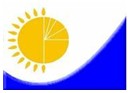 Мемлекеттік статистика органдары құпиялылығына кепілдік береді

Конфиденциальность гарантируется органами государственной статистикиМемлекеттік статистика органдары құпиялылығына кепілдік береді

Конфиденциальность гарантируется органами государственной статистикиМемлекеттік статистика органдары құпиялылығына кепілдік береді

Конфиденциальность гарантируется органами государственной статистикиМемлекеттік статистика органдары құпиялылығына кепілдік береді

Конфиденциальность гарантируется органами государственной статистикиМемлекеттік статистика органдары құпиялылығына кепілдік береді

Конфиденциальность гарантируется органами государственной статистикиМемлекеттік статистика органдары құпиялылығына кепілдік береді

Конфиденциальность гарантируется органами государственной статистикиҚазақстан Республикасы

Статистика агенттігі төрағасының

2012 жылғы 25 қазандағы

№ 296 бұйрығына

34-қосымшаҚазақстан Республикасы

Статистика агенттігі төрағасының

2012 жылғы 25 қазандағы

№ 296 бұйрығына

34-қосымшаҚазақстан Республикасы

Статистика агенттігі төрағасының

2012 жылғы 25 қазандағы

№ 296 бұйрығына

34-қосымшаЖалпымемлекеттік статистикалық байқау бойынша статистикалық нысан

Статистическая форма по общегосударственному статистическому наблюдениюЖалпымемлекеттік статистикалық байқау бойынша статистикалық нысан

Статистическая форма по общегосударственному статистическому наблюдениюЖалпымемлекеттік статистикалық байқау бойынша статистикалық нысан

Статистическая форма по общегосударственному статистическому наблюдениюЖалпымемлекеттік статистикалық байқау бойынша статистикалық нысан

Статистическая форма по общегосударственному статистическому наблюдениюЖалпымемлекеттік статистикалық байқау бойынша статистикалық нысан

Статистическая форма по общегосударственному статистическому наблюдениюЖалпымемлекеттік статистикалық байқау бойынша статистикалық нысан

Статистическая форма по общегосударственному статистическому наблюдениюАумақтық органға тапсырылады

Представляется территориальному органуАумақтық органға тапсырылады

Представляется территориальному органуАумақтық органға тапсырылады

Представляется территориальному органуАумақтық органға тапсырылады

Представляется территориальному органуАумақтық органға тапсырылады

Представляется территориальному органуСтатистикалық нысанды www.stat.gov.kz сайтынан алуға болады

Статистическую форму можно получить на сайте www.stat.gov.kzСтатистикалық нысанды www.stat.gov.kz сайтынан алуға болады

Статистическую форму можно получить на сайте www.stat.gov.kzСтатистикалық нысанды www.stat.gov.kz сайтынан алуға болады

Статистическую форму можно получить на сайте www.stat.gov.kzСтатистикалық нысанды www.stat.gov.kz сайтынан алуға болады

Статистическую форму можно получить на сайте www.stat.gov.kzСтатистикалық нысанды www.stat.gov.kz сайтынан алуға болады

Статистическую форму можно получить на сайте www.stat.gov.kzМемлекеттік статистиканың тиісті органдарына алғашқы статистикалық деректерді тапсырмау, уақтылы тапсырмау және дәйексіз деректерді беру  «Әкімшілік құқық бұзушылық туралы» Қазақстан Республикасы Кодексінің 381-бабында көзделген әкімшілік құқық бұзушылық болып табылады.

Непредставление, несвоевременное представление и предоставление недостоверных первичных статистических данных в соответствующие органы государственной статистики является административным правонарушением, предусмотренным статьей 381 Кодекса Республики Казахстан «Об административных правонарушениях».Мемлекеттік статистиканың тиісті органдарына алғашқы статистикалық деректерді тапсырмау, уақтылы тапсырмау және дәйексіз деректерді беру  «Әкімшілік құқық бұзушылық туралы» Қазақстан Республикасы Кодексінің 381-бабында көзделген әкімшілік құқық бұзушылық болып табылады.

Непредставление, несвоевременное представление и предоставление недостоверных первичных статистических данных в соответствующие органы государственной статистики является административным правонарушением, предусмотренным статьей 381 Кодекса Республики Казахстан «Об административных правонарушениях».Мемлекеттік статистиканың тиісті органдарына алғашқы статистикалық деректерді тапсырмау, уақтылы тапсырмау және дәйексіз деректерді беру  «Әкімшілік құқық бұзушылық туралы» Қазақстан Республикасы Кодексінің 381-бабында көзделген әкімшілік құқық бұзушылық болып табылады.

Непредставление, несвоевременное представление и предоставление недостоверных первичных статистических данных в соответствующие органы государственной статистики является административным правонарушением, предусмотренным статьей 381 Кодекса Республики Казахстан «Об административных правонарушениях».Мемлекеттік статистиканың тиісті органдарына алғашқы статистикалық деректерді тапсырмау, уақтылы тапсырмау және дәйексіз деректерді беру  «Әкімшілік құқық бұзушылық туралы» Қазақстан Республикасы Кодексінің 381-бабында көзделген әкімшілік құқық бұзушылық болып табылады.

Непредставление, несвоевременное представление и предоставление недостоверных первичных статистических данных в соответствующие органы государственной статистики является административным правонарушением, предусмотренным статьей 381 Кодекса Республики Казахстан «Об административных правонарушениях».Мемлекеттік статистиканың тиісті органдарына алғашқы статистикалық деректерді тапсырмау, уақтылы тапсырмау және дәйексіз деректерді беру  «Әкімшілік құқық бұзушылық туралы» Қазақстан Республикасы Кодексінің 381-бабында көзделген әкімшілік құқық бұзушылық болып табылады.

Непредставление, несвоевременное представление и предоставление недостоверных первичных статистических данных в соответствующие органы государственной статистики является административным правонарушением, предусмотренным статьей 381 Кодекса Республики Казахстан «Об административных правонарушениях».Мемлекеттік статистиканың тиісті органдарына алғашқы статистикалық деректерді тапсырмау, уақтылы тапсырмау және дәйексіз деректерді беру  «Әкімшілік құқық бұзушылық туралы» Қазақстан Республикасы Кодексінің 381-бабында көзделген әкімшілік құқық бұзушылық болып табылады.

Непредставление, несвоевременное представление и предоставление недостоверных первичных статистических данных в соответствующие органы государственной статистики является административным правонарушением, предусмотренным статьей 381 Кодекса Республики Казахстан «Об административных правонарушениях».Мемлекеттік статистиканың тиісті органдарына алғашқы статистикалық деректерді тапсырмау, уақтылы тапсырмау және дәйексіз деректерді беру  «Әкімшілік құқық бұзушылық туралы» Қазақстан Республикасы Кодексінің 381-бабында көзделген әкімшілік құқық бұзушылық болып табылады.

Непредставление, несвоевременное представление и предоставление недостоверных первичных статистических данных в соответствующие органы государственной статистики является административным правонарушением, предусмотренным статьей 381 Кодекса Республики Казахстан «Об административных правонарушениях».Мемлекеттік статистиканың тиісті органдарына алғашқы статистикалық деректерді тапсырмау, уақтылы тапсырмау және дәйексіз деректерді беру  «Әкімшілік құқық бұзушылық туралы» Қазақстан Республикасы Кодексінің 381-бабында көзделген әкімшілік құқық бұзушылық болып табылады.

Непредставление, несвоевременное представление и предоставление недостоверных первичных статистических данных в соответствующие органы государственной статистики является административным правонарушением, предусмотренным статьей 381 Кодекса Республики Казахстан «Об административных правонарушениях».Мемлекеттік статистиканың тиісті органдарына алғашқы статистикалық деректерді тапсырмау, уақтылы тапсырмау және дәйексіз деректерді беру  «Әкімшілік құқық бұзушылық туралы» Қазақстан Республикасы Кодексінің 381-бабында көзделген әкімшілік құқық бұзушылық болып табылады.

Непредставление, несвоевременное представление и предоставление недостоверных первичных статистических данных в соответствующие органы государственной статистики является административным правонарушением, предусмотренным статьей 381 Кодекса Республики Казахстан «Об административных правонарушениях».Мемлекеттік статистиканың тиісті органдарына алғашқы статистикалық деректерді тапсырмау, уақтылы тапсырмау және дәйексіз деректерді беру  «Әкімшілік құқық бұзушылық туралы» Қазақстан Республикасы Кодексінің 381-бабында көзделген әкімшілік құқық бұзушылық болып табылады.

Непредставление, несвоевременное представление и предоставление недостоверных первичных статистических данных в соответствующие органы государственной статистики является административным правонарушением, предусмотренным статьей 381 Кодекса Республики Казахстан «Об административных правонарушениях».Мемлекеттік статистиканың тиісті органдарына алғашқы статистикалық деректерді тапсырмау, уақтылы тапсырмау және дәйексіз деректерді беру  «Әкімшілік құқық бұзушылық туралы» Қазақстан Республикасы Кодексінің 381-бабында көзделген әкімшілік құқық бұзушылық болып табылады.

Непредставление, несвоевременное представление и предоставление недостоверных первичных статистических данных в соответствующие органы государственной статистики является административным правонарушением, предусмотренным статьей 381 Кодекса Республики Казахстан «Об административных правонарушениях».Статистикалық нысан коды 1591112

Код статистической формы 1591112Статистикалық нысан коды 1591112

Код статистической формы 1591112Статистикалық нысан коды 1591112

Код статистической формы 1591112 Ауыл шаруашылығы кәсіпорындарындағы құрылыстар мен имараттардың қолда

бары

Наличие построек и сооружений в сельскохозяйственных предприятиях Ауыл шаруашылығы кәсіпорындарындағы құрылыстар мен имараттардың қолда

бары

Наличие построек и сооружений в сельскохозяйственных предприятиях Ауыл шаруашылығы кәсіпорындарындағы құрылыстар мен имараттардың қолда

бары

Наличие построек и сооружений в сельскохозяйственных предприятиях Ауыл шаруашылығы кәсіпорындарындағы құрылыстар мен имараттардың қолда

бары

Наличие построек и сооружений в сельскохозяйственных предприятиях Ауыл шаруашылығы кәсіпорындарындағы құрылыстар мен имараттардың қолда

бары

Наличие построек и сооружений в сельскохозяйственных предприятиях Ауыл шаруашылығы кәсіпорындарындағы құрылыстар мен имараттардың қолда

бары

Наличие построек и сооружений в сельскохозяйственных предприятиях Ауыл шаруашылығы кәсіпорындарындағы құрылыстар мен имараттардың қолда

бары

Наличие построек и сооружений в сельскохозяйственных предприятиях Ауыл шаруашылығы кәсіпорындарындағы құрылыстар мен имараттардың қолда

бары

Наличие построек и сооружений в сельскохозяйственных предприятиях49-аш

49-сх49-аш

49-сх49-аш

49-сх Ауыл шаруашылығы кәсіпорындарындағы құрылыстар мен имараттардың қолда

бары

Наличие построек и сооружений в сельскохозяйственных предприятиях Ауыл шаруашылығы кәсіпорындарындағы құрылыстар мен имараттардың қолда

бары

Наличие построек и сооружений в сельскохозяйственных предприятиях Ауыл шаруашылығы кәсіпорындарындағы құрылыстар мен имараттардың қолда

бары

Наличие построек и сооружений в сельскохозяйственных предприятиях Ауыл шаруашылығы кәсіпорындарындағы құрылыстар мен имараттардың қолда

бары

Наличие построек и сооружений в сельскохозяйственных предприятиях Ауыл шаруашылығы кәсіпорындарындағы құрылыстар мен имараттардың қолда

бары

Наличие построек и сооружений в сельскохозяйственных предприятиях Ауыл шаруашылығы кәсіпорындарындағы құрылыстар мен имараттардың қолда

бары

Наличие построек и сооружений в сельскохозяйственных предприятиях Ауыл шаруашылығы кәсіпорындарындағы құрылыстар мен имараттардың қолда

бары

Наличие построек и сооружений в сельскохозяйственных предприятиях Ауыл шаруашылығы кәсіпорындарындағы құрылыстар мен имараттардың қолда

бары

Наличие построек и сооружений в сельскохозяйственных предприятиях3 жылда бір рет

один раз в 3 года3 жылда бір рет

один раз в 3 года3 жылда бір рет

один раз в 3 годаЕсепті кезең

Отчетный периодЕсепті кезең

Отчетный периодЕсепті кезең

Отчетный периоджыл

годАуыл шаруашылығы қызметін жүзеге асыратын барлық заңды тұлғалар және (немесе) олардың құрылымдық және оқшауланған бөлімшелері тапсырады.

Представляют все юридические лица и (или) их структурные и обособленные подразделения, осуществляющие сельскохозяйственную деятельность.Ауыл шаруашылығы қызметін жүзеге асыратын барлық заңды тұлғалар және (немесе) олардың құрылымдық және оқшауланған бөлімшелері тапсырады.

Представляют все юридические лица и (или) их структурные и обособленные подразделения, осуществляющие сельскохозяйственную деятельность.Ауыл шаруашылығы қызметін жүзеге асыратын барлық заңды тұлғалар және (немесе) олардың құрылымдық және оқшауланған бөлімшелері тапсырады.

Представляют все юридические лица и (или) их структурные и обособленные подразделения, осуществляющие сельскохозяйственную деятельность.Ауыл шаруашылығы қызметін жүзеге асыратын барлық заңды тұлғалар және (немесе) олардың құрылымдық және оқшауланған бөлімшелері тапсырады.

Представляют все юридические лица и (или) их структурные и обособленные подразделения, осуществляющие сельскохозяйственную деятельность.Ауыл шаруашылығы қызметін жүзеге асыратын барлық заңды тұлғалар және (немесе) олардың құрылымдық және оқшауланған бөлімшелері тапсырады.

Представляют все юридические лица и (или) их структурные и обособленные подразделения, осуществляющие сельскохозяйственную деятельность.Ауыл шаруашылығы қызметін жүзеге асыратын барлық заңды тұлғалар және (немесе) олардың құрылымдық және оқшауланған бөлімшелері тапсырады.

Представляют все юридические лица и (или) их структурные и обособленные подразделения, осуществляющие сельскохозяйственную деятельность.Ауыл шаруашылығы қызметін жүзеге асыратын барлық заңды тұлғалар және (немесе) олардың құрылымдық және оқшауланған бөлімшелері тапсырады.

Представляют все юридические лица и (или) их структурные и обособленные подразделения, осуществляющие сельскохозяйственную деятельность.Ауыл шаруашылығы қызметін жүзеге асыратын барлық заңды тұлғалар және (немесе) олардың құрылымдық және оқшауланған бөлімшелері тапсырады.

Представляют все юридические лица и (или) их структурные и обособленные подразделения, осуществляющие сельскохозяйственную деятельность.Ауыл шаруашылығы қызметін жүзеге асыратын барлық заңды тұлғалар және (немесе) олардың құрылымдық және оқшауланған бөлімшелері тапсырады.

Представляют все юридические лица и (или) их структурные и обособленные подразделения, осуществляющие сельскохозяйственную деятельность.Ауыл шаруашылығы қызметін жүзеге асыратын барлық заңды тұлғалар және (немесе) олардың құрылымдық және оқшауланған бөлімшелері тапсырады.

Представляют все юридические лица и (или) их структурные и обособленные подразделения, осуществляющие сельскохозяйственную деятельность.Ауыл шаруашылығы қызметін жүзеге асыратын барлық заңды тұлғалар және (немесе) олардың құрылымдық және оқшауланған бөлімшелері тапсырады.

Представляют все юридические лица и (или) их структурные и обособленные подразделения, осуществляющие сельскохозяйственную деятельность.Тапсыру мерзімі – есепті жылдан кейін ақпанның 10.

Срок представления - 10 февраля после отчетного года.Тапсыру мерзімі – есепті жылдан кейін ақпанның 10.

Срок представления - 10 февраля после отчетного года.Тапсыру мерзімі – есепті жылдан кейін ақпанның 10.

Срок представления - 10 февраля после отчетного года.Тапсыру мерзімі – есепті жылдан кейін ақпанның 10.

Срок представления - 10 февраля после отчетного года.Тапсыру мерзімі – есепті жылдан кейін ақпанның 10.

Срок представления - 10 февраля после отчетного года.Тапсыру мерзімі – есепті жылдан кейін ақпанның 10.

Срок представления - 10 февраля после отчетного года.Тапсыру мерзімі – есепті жылдан кейін ақпанның 10.

Срок представления - 10 февраля после отчетного года.Тапсыру мерзімі – есепті жылдан кейін ақпанның 10.

Срок представления - 10 февраля после отчетного года.Тапсыру мерзімі – есепті жылдан кейін ақпанның 10.

Срок представления - 10 февраля после отчетного года.Тапсыру мерзімі – есепті жылдан кейін ақпанның 10.

Срок представления - 10 февраля после отчетного года.Тапсыру мерзімі – есепті жылдан кейін ақпанның 10.

Срок представления - 10 февраля после отчетного года.КҰЖС коды

Код ОКПОБСН коды

Код БИНБСН коды

Код БИНКөрсеткіштің атауы

Наименование показателяАШҚИ* анықтама бойынша коды

Код по справочнику СПССХ*Құрылыстар-барлығы

Постройки-всегоҚұрылыстар-барлығы

Постройки-всегоҚұрылыстар-барлығы

Постройки-всегоҚұрылыстар-барлығы

Постройки-всегоСоның ішінде күрделілер

В том числе капитальныеСоның ішінде күрделілер

В том числе капитальныеСоның ішінде күрделілер

В том числе капитальныеСоның ішінде күрделілер

В том числе капитальныеКөрсеткіштің атауы

Наименование показателяАШҚИ* анықтама бойынша коды

Код по справочнику СПССХ*саны, бірлік

количество, единицжалпы алаңы, шаршы метр

общая площадь, кв.мсыйымды

лығы, бір мезгілде сақталу тоннасы

вместимость, тонн единовременного храненияқұны, мың теңге

стоимость, тысяч тенгесаны, бірлік

количество, единицжалпы алаңы, шаршы метр

общая площадь, квадрат-ных метровсыйымдылығы, бір мезгілде сақталу тоннасы

вместимость, тонн единовременного храненияқұны, мың теңге

стоимость, тысяч тенгеАБ12345678Дән-тұқым қоймасы (жемдік дақылдарды  қоса)

Зерносеменохранилища (включая зернофуражные)1.01Көкөніс-картоп қоймасы

Овощекартофелехранилища1.02Тамыр-жеміс қоймасы (мал азығы үшін)

Корнеплодохранилища (для кормов)1.03Жеміс қоймасы (жеміс қоймасын қоса)

Фруктохранилища (включая плодохранилища)1.04Сүрлемдік және пішендемелік имараттар

Силосные и сенажные сооружения1.05Көң қоймасы

Навозохранилища1.06Минералдық тыңайтқыштар, улы химикаттар сақтайтын қоймалар

Склады для хранения минеральных удобрений, ядохимикатов1.07Пішен сақтайтын орындар (қойма мен бастырмалар)

Сенохранилища (склады и навесы)1.08Көкөніс өсіруге арналған жылыжайлар, шаршы метр

Теплицы для выращивания овощей, кв.м1.09xxГүл өсіруге арналған жылыжайлар, шаршы метр

Теплицы для выращивания цветов, кв.м1.10xxӨзге де құрылыстар

Прочие постройки1.19Көрсеткіштің атауы

Наименование показателяАШҚИ анықтама бойынша коды

Код по справочнику СПССХҚұрылыстар-барлығы

Постройки-всегоҚұрылыстар-барлығы

Постройки-всегоҚұрылыстар-барлығы

Постройки-всегоҚұрылыстар-барлығы

Постройки-всегоСоның ішінде күрделілерВ том числе капитальныеСоның ішінде күрделілерВ том числе капитальныеСоның ішінде күрделілерВ том числе капитальныеСоның ішінде күрделілерВ том числе капитальныеКөрсеткіштің атауы

Наименование показателяАШҚИ анықтама бойынша коды

Код по справочнику СПССХсаны, бірлік

количество, единицжалпы алаңы, шаршы метр

общая площадь, кв.мсыйымдылығы, мал тұратын орын саны

вместимость, число скотоместқұны, мың теңге

стоимость, тысяч тенгесаны, бірлік

количество, единицжалпы алаңы, шаршы метр

общая площадь, кв. мсыйымды лығы, мал тұратын орын саны

вместимость,  число скотоместқұны, мың теңге

стоимость, тысяч тенгеАБ12345678Ірі қара мал ұстайтын қора-қопсылар

Помещение для содержания крупного рогатого скота2.01Шошқа ұстайтын қора-қопсылар

Помещение для содержания свиней2.02Қой ұстайтын қора-қопсылар

Помещение для содержания овец2.03Жылқы ұстайтын қора-қопсылар

Помещение для содержания лошадей2.04Түйе ұстайтын қора-қопсылар

Помещение для содержания верблюдов2.05Құс ұстайтын жайлар (құс фабрикаларынан басқа)

Помещение для содержания птицы (кроме птицефабрик)2.06Құс фабрикасы

Птицефабрика2.07Өзге де мал түрлерін ұстайтын қора-қопсылар

Помещения для содержания прочих видов скота2.19Көрсеткіштің атауы

Наименование показателяАШҚИ анықтама бойынша коды

Код по справочнику СПССХБарлығы

ВсегоБарлығы

ВсегоБарлығы

ВсегоСоның ішінде күрделілер

В том числе капитальныеСоның ішінде күрделілер

В том числе капитальныеСоның ішінде күрделілер

В том числе капитальныеКөрсеткіштің атауы

Наименование показателяАШҚИ анықтама бойынша коды

Код по справочнику СПССХсаны, бірлік

количество, единицжалпы алаңы, шаршы метр

общая площадь, кв. мқұны, мың теңге

стоимость, тысяч тенгесаны, бірлік

количество, единицжалпы алаңы, шаршы метр

общая площадь, кв мқұны, мың теңге

стоимость, тысяч тенгеАБ123456Жөндеу шеберханалары

Ремонтные мастерские3.01Техникалық қызмет көрсететін тұрақты пункттер

Стационарные пункты техобслуживания3.02Трактор гараждары

Гаражи для тракторов3.03Автомобиль гараждары

Гаражи для автомобилей3.04Бастырмалар

Навесы3.05Ашық қоршаулар

Открытые ограждения3.06Өзге де ауыл шаруашылығы техникасын сақтауға арналған өндірістік алаңдар

Прочие производственные площади для хранения сельхозтехники3.19Атауы

Наименование ________________

_____________________________Мекенжайы

Адрес ____________________Телефон ___________________Электрондық почта мекенжайы

Адрес электронной почты 

___________________________Орындаушының аты-жөні, тегі және телефоны

Фамилия и телефон исполнителя _____________________________Телефон ___________________Басшы

Руководитель ___________________________ (Аты-жөні,тегі, қолы)

(Ф.И.О., подпись) ___________________Бас бухгалтер

Главный бухгалтер _____________________________(Аты-жөні,тегі, қолы)

(Ф.И.О., подпись) _________________________